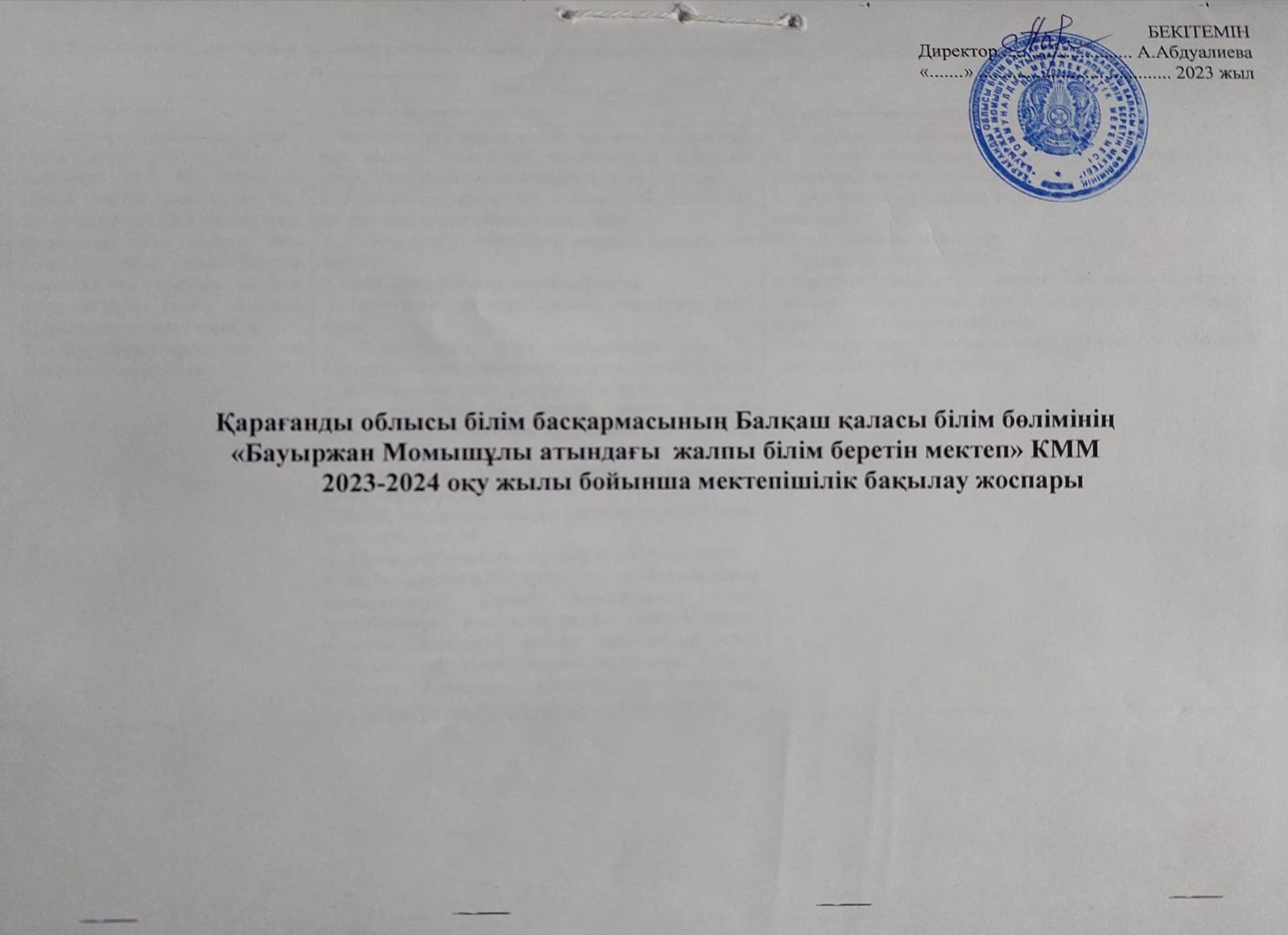 І. Нормативтік құжаттардың орындалуын және талаптарға сәйкес мектеп құжаттамасының жүргізілуін бақылауҚаңтарҚаңтарҚаңтарҚаңтарНормативтік құжаттардың орындалуын және талаптарға сәйкес мектеп құжаттамасының жүргізілуін бақылауНормативтік құжаттардың орындалуын және талаптарға сәйкес мектеп құжаттамасының жүргізілуін бақылауНормативтік құжаттардың орындалуын және талаптарға сәйкес мектеп құжаттамасының жүргізілуін бақылауНормативтік құжаттардың орындалуын және талаптарға сәйкес мектеп құжаттамасының жүргізілуін бақылау№Бақылау нысаныМәселелер, қауіп-қатерлерБасқарушылық шешімдердің нұсқалары1.Қазақстан Республикасы Ағарту Министрінің 2022 жылғы 3 тамыздағы № 348 «Мектепке дейінгі тәрбие мен білім беу, бастауыш,негізгі орта, жалпы орта, техникалық және кәсіптік орта білімнен кейінгі білім берудің мемлекекеттік жалпыға міндетті стандарттарын бекіту туралы» бұйрығы талаптарын орындау2. Әдістемелік-нұсқаулық хат ұсынымдарын орындау1.Мазмұнға, оқу жүктемесінің максималды көлеміне, оқу мерзімі мен білім алушылардың дайындық деңгейіне қойылатын талаптардың сақталмау қаупі.2. Күнтізбелік-тақырыптық жоспар мазмұнының оқу бағдарламаларына сәйкес болмау қаупі3. 1. Электронды журналдың уақтылы толтырылмау қауіпі; 2. ҚМЖ құрылымының сақталмау қаупі; 3. Тәлімгерлік құжаттамаларының сапасыз жүргізілуі қаупі; 4. Педагогтердің, білім алушылардың жеке іс-қағаздарын жүргізу талаптарының орындалмауы қаупі; 5. Білім алушылардың үлгерім табелдерін, негізгі және жалпы орта білім беру деңгейі бойынша берілетін аттестаттарды есепке алу құжаттарын қате толтыру қауіптері; 6. Алфавиттік кітапты жүргізу талаптарының орындалмауы қаупі; 7. ҰБДҚ электронды базасын уақтылы жүргізбеу және қате толтыру қаупі; 8. Тіркеу кітабының талапқа сай жүргізілмеуі қаупі; 9. Білім алушылардың есепке алу кітабының толық толтырылмауы, барлық бағандарының толық толтырылмауы, мектептегі оқушы санымен сәйкес болмауы, алфавиттік ретпен жазылмауы, реттік санының өзгертілмеуі, кеткен оқушыларға бұйрық нөмірінің жазылмауы қауіптері; хаттамалардың, бұйрықтардың қаулыға сәйкес ресімделмеуі қаупі;. Педагогикалық-әдістемелік кеңестердің қарауы.2. Мәскеу облысының мәжілісінде күнтізбелік және тақырыптық жоспарларды қарастыру, хаттамалар.3. Электронды журналдың толтырылуын ай сайынғы шолу бақылауы.4. Әдістемелік көмек көрсету.5. Тізімдер мен кестелерді бекіту.6. Құқық бұзушылықтарды анықтау мақсатында құжаттарды тексеруге Мәскеу облысының басшыларын және тәжірибелі жоғары білікті мұғалімдерді тарту.7.Оқушылардың білім сапасының төмендеуінің себептерін анықтау, бірлескен жоспарлау.№ р/рБақылау тақырыбыБақылау мақсатыБақылау мақсатыБақылау объектісіБақылау объектісіБақылау түріБақылау түріБақылау әдістеріБақылау әдістеріОрындау мерзімдеріОрындау мерзімдеріЖауаптыларЖауаптыларҚарау орныҚарау орныБасқару шылық шешімЕкінші бақылау1Жаппай оқумен қамтылу жағдайы /НОБД/ҰБДҚ-на оқушылардың тіркелуін бақылауҰБДҚ-на оқушылардың тіркелуін бақылауҰБДҚ қорыҰБДҚ қорыФронта лдыФронта лдыКешенді- жалпылаушы бақылауҚұжаттар мен танысуКешенді- жалпылаушы бақылауҚұжаттар мен танысуҚаңтарҚаңтарДиректордың оқу-ісі жөніндегі орынбасарыДиректордың оқу-ісі жөніндегі орынбасары       ДЖЖҚыркүйекқаңтар       ДЖЖҚыркүйекқаңтаранықтама2Мектеп асханасында тамақтануды ұйымдастырудың жағдайыСанитариялық- эпиде миологиялықталаптардың орындалуын қамтамасыз ету.Санитариялық- эпиде миологиялықталаптардың орындалуын қамтамасыз ету.Асхана, ас мәзіріАсхана, ас мәзіріФронта лдыФронта лдыКешенді- жалпылауш ы бақылау / Асхана құжаттарынтексеру, ата- аналар мен оқушыларарасында сауалнама жүргізіуКешенді- жалпылауш ы бақылау / Асхана құжаттарынтексеру, ата- аналар мен оқушыларарасында сауалнама жүргізіуқаңтарқаңтарДиректордың тәрбие     ісіжөніндегі орынбасар ыДиректордың тәрбие     ісіжөніндегі орынбасар ыПК наурызПК наурызанықтамаЖыл бойы №Бақылау нысаныБақылау нысаныМәселелер, қауіп-қатерлерМәселелер, қауіп-қатерлерМәселелер, қауіп-қатерлерМәселелер, қауіп-қатерлерМәселелер, қауіп-қатерлерМәселелер, қауіп-қатерлерБасқарушылық шешімдердің нұсқаларыБасқарушылық шешімдердің нұсқаларыБасқарушылық шешімдердің нұсқаларыБасқарушылық шешімдердің нұсқаларыБасқарушылық шешімдердің нұсқаларыБасқарушылық шешімдердің нұсқаларыБасқарушылық шешімдердің нұсқаларыБасқарушылық шешімдердің нұсқаларыБасқарушылық шешімдердің нұсқаларыОлқылықтарды толтыру бойынша мұғалімдер жұмысыҮлгерімі төмен оқушылармен жұмыстарды ұйымдастыру деңгейіБілім алушылардың сабаққа қатысуыОлқылықтарды толтыру бойынша мұғалімдер жұмысыҮлгерімі төмен оқушылармен жұмыстарды ұйымдастыру деңгейіБілім алушылардың сабаққа қатысуыПәннің оқу бағдарламасы бойынша біліміндегі олқылықтар,білімнің жүйелі болмауы, оқу пәнінің терминологиясын түсінбеу қаупіБілім сапасының төмендеу себептерін елемеу қаупі (сабақтардан қалу,отбасындағы қолайсыз жағдайлар,әлсіз денсаулық, тілдік кедергілер, сынып ұжымына бейімделудегі кедергілер және т.б.)Пәннің оқу бағдарламасы бойынша біліміндегі олқылықтар,білімнің жүйелі болмауы, оқу пәнінің терминологиясын түсінбеу қаупіБілім сапасының төмендеу себептерін елемеу қаупі (сабақтардан қалу,отбасындағы қолайсыз жағдайлар,әлсіз денсаулық, тілдік кедергілер, сынып ұжымына бейімделудегі кедергілер және т.б.)Пәннің оқу бағдарламасы бойынша біліміндегі олқылықтар,білімнің жүйелі болмауы, оқу пәнінің терминологиясын түсінбеу қаупіБілім сапасының төмендеу себептерін елемеу қаупі (сабақтардан қалу,отбасындағы қолайсыз жағдайлар,әлсіз денсаулық, тілдік кедергілер, сынып ұжымына бейімделудегі кедергілер және т.б.)Пәннің оқу бағдарламасы бойынша біліміндегі олқылықтар,білімнің жүйелі болмауы, оқу пәнінің терминологиясын түсінбеу қаупіБілім сапасының төмендеу себептерін елемеу қаупі (сабақтардан қалу,отбасындағы қолайсыз жағдайлар,әлсіз денсаулық, тілдік кедергілер, сынып ұжымына бейімделудегі кедергілер және т.б.)Пәннің оқу бағдарламасы бойынша біліміндегі олқылықтар,білімнің жүйелі болмауы, оқу пәнінің терминологиясын түсінбеу қаупіБілім сапасының төмендеу себептерін елемеу қаупі (сабақтардан қалу,отбасындағы қолайсыз жағдайлар,әлсіз денсаулық, тілдік кедергілер, сынып ұжымына бейімделудегі кедергілер және т.б.)Пәннің оқу бағдарламасы бойынша біліміндегі олқылықтар,білімнің жүйелі болмауы, оқу пәнінің терминологиясын түсінбеу қаупіБілім сапасының төмендеу себептерін елемеу қаупі (сабақтардан қалу,отбасындағы қолайсыз жағдайлар,әлсіз денсаулық, тілдік кедергілер, сынып ұжымына бейімделудегі кедергілер және т.б.)ӘБ бойынша бірлескен жоспарлаулар мен оқушылардағы білім сапасының төмендеу себептерін анықтау. Білім алушылардың білім сапасы төмендеу себебін анықтау мақсатында ҚМЖ-на басымдық беріп, оқу мақсатына жету үшін әдіс-тәсілдерді тиімді қолдануқосымша сабақтарды және өзара көмек беруді ұйымдастыру және білім алушыға қолдау көрсету бойынша ата-аналармен жұмыс жүргізу. Эмоционалдық қолайсыздық себеептерін анықтау мақсатында психологпен жеке жұмыс ұйымдастыруӘБ бойынша бірлескен жоспарлаулар мен оқушылардағы білім сапасының төмендеу себептерін анықтау. Білім алушылардың білім сапасы төмендеу себебін анықтау мақсатында ҚМЖ-на басымдық беріп, оқу мақсатына жету үшін әдіс-тәсілдерді тиімді қолдануқосымша сабақтарды және өзара көмек беруді ұйымдастыру және білім алушыға қолдау көрсету бойынша ата-аналармен жұмыс жүргізу. Эмоционалдық қолайсыздық себеептерін анықтау мақсатында психологпен жеке жұмыс ұйымдастыруӘБ бойынша бірлескен жоспарлаулар мен оқушылардағы білім сапасының төмендеу себептерін анықтау. Білім алушылардың білім сапасы төмендеу себебін анықтау мақсатында ҚМЖ-на басымдық беріп, оқу мақсатына жету үшін әдіс-тәсілдерді тиімді қолдануқосымша сабақтарды және өзара көмек беруді ұйымдастыру және білім алушыға қолдау көрсету бойынша ата-аналармен жұмыс жүргізу. Эмоционалдық қолайсыздық себеептерін анықтау мақсатында психологпен жеке жұмыс ұйымдастыруӘБ бойынша бірлескен жоспарлаулар мен оқушылардағы білім сапасының төмендеу себептерін анықтау. Білім алушылардың білім сапасы төмендеу себебін анықтау мақсатында ҚМЖ-на басымдық беріп, оқу мақсатына жету үшін әдіс-тәсілдерді тиімді қолдануқосымша сабақтарды және өзара көмек беруді ұйымдастыру және білім алушыға қолдау көрсету бойынша ата-аналармен жұмыс жүргізу. Эмоционалдық қолайсыздық себеептерін анықтау мақсатында психологпен жеке жұмыс ұйымдастыруӘБ бойынша бірлескен жоспарлаулар мен оқушылардағы білім сапасының төмендеу себептерін анықтау. Білім алушылардың білім сапасы төмендеу себебін анықтау мақсатында ҚМЖ-на басымдық беріп, оқу мақсатына жету үшін әдіс-тәсілдерді тиімді қолдануқосымша сабақтарды және өзара көмек беруді ұйымдастыру және білім алушыға қолдау көрсету бойынша ата-аналармен жұмыс жүргізу. Эмоционалдық қолайсыздық себеептерін анықтау мақсатында психологпен жеке жұмыс ұйымдастыруӘБ бойынша бірлескен жоспарлаулар мен оқушылардағы білім сапасының төмендеу себептерін анықтау. Білім алушылардың білім сапасы төмендеу себебін анықтау мақсатында ҚМЖ-на басымдық беріп, оқу мақсатына жету үшін әдіс-тәсілдерді тиімді қолдануқосымша сабақтарды және өзара көмек беруді ұйымдастыру және білім алушыға қолдау көрсету бойынша ата-аналармен жұмыс жүргізу. Эмоционалдық қолайсыздық себеептерін анықтау мақсатында психологпен жеке жұмыс ұйымдастыруӘБ бойынша бірлескен жоспарлаулар мен оқушылардағы білім сапасының төмендеу себептерін анықтау. Білім алушылардың білім сапасы төмендеу себебін анықтау мақсатында ҚМЖ-на басымдық беріп, оқу мақсатына жету үшін әдіс-тәсілдерді тиімді қолдануқосымша сабақтарды және өзара көмек беруді ұйымдастыру және білім алушыға қолдау көрсету бойынша ата-аналармен жұмыс жүргізу. Эмоционалдық қолайсыздық себеептерін анықтау мақсатында психологпен жеке жұмыс ұйымдастыруӘБ бойынша бірлескен жоспарлаулар мен оқушылардағы білім сапасының төмендеу себептерін анықтау. Білім алушылардың білім сапасы төмендеу себебін анықтау мақсатында ҚМЖ-на басымдық беріп, оқу мақсатына жету үшін әдіс-тәсілдерді тиімді қолдануқосымша сабақтарды және өзара көмек беруді ұйымдастыру және білім алушыға қолдау көрсету бойынша ата-аналармен жұмыс жүргізу. Эмоционалдық қолайсыздық себеептерін анықтау мақсатында психологпен жеке жұмыс ұйымдастыруӘБ бойынша бірлескен жоспарлаулар мен оқушылардағы білім сапасының төмендеу себептерін анықтау. Білім алушылардың білім сапасы төмендеу себебін анықтау мақсатында ҚМЖ-на басымдық беріп, оқу мақсатына жету үшін әдіс-тәсілдерді тиімді қолдануқосымша сабақтарды және өзара көмек беруді ұйымдастыру және білім алушыға қолдау көрсету бойынша ата-аналармен жұмыс жүргізу. Эмоционалдық қолайсыздық себеептерін анықтау мақсатында психологпен жеке жұмыс ұйымдастыруІІ. Оқу процесінің сапасын бақылау ІІ. Оқу процесінің сапасын бақылау ІІ. Оқу процесінің сапасын бақылау ІІ. Оқу процесінің сапасын бақылау ІІ. Оқу процесінің сапасын бақылау ІІ. Оқу процесінің сапасын бақылау ІІ. Оқу процесінің сапасын бақылау ІІ. Оқу процесінің сапасын бақылау ІІ. Оқу процесінің сапасын бақылау ІІ. Оқу процесінің сапасын бақылау ІІ. Оқу процесінің сапасын бақылау ІІ. Оқу процесінің сапасын бақылау ІІ. Оқу процесінің сапасын бақылау ІІ. Оқу процесінің сапасын бақылау ІІ. Оқу процесінің сапасын бақылау ІІ. Оқу процесінің сапасын бақылау ІІ. Оқу процесінің сапасын бақылау ІІ. Оқу процесінің сапасын бақылау № р/рБақылау тақырыбыБақылау мақсатыБақылау объектісіБақылау объектісіБақылау түріБақылау түріБақылау әдістеріБақылау әдістеріОрындау мерзімдеріОрындау мерзімдеріЖауаптыларЖауаптыларҚарау орныҚарау орныБасқару шылық шешімБасқару шылық шешімЕкінші бақылау1ҰБТ-ғадайындық жұмыстарының   жай-күйіНегізгі пәндерден байқау тестердіңқорытындысы11- смынып11- смыныптақырып тықтақырып тықЭлектронды журнал, талдауЭлектронды журнал, талдауқаңтар, қаңтар, Директордың орынбасары, пәнмұғалімдеріДиректордың орынбасары, пәнмұғалімдеріКестебойынш аКестебойынш аанықтамаанықтамаКестеге сәйкес2Сабақта өзіндік жұмысты ұйымдастыруда сараланған тәсілді қолдануОқушылардың әртүрлі пәндер бойынша бар олқылықтарын жою2–11 сыныптар2–11 сыныптартақырыптықтақырыптыққаңтарқаңтарӘБ жетекшілері, пән мұғалімдеріӘБ жетекшілері, пән мұғалімдеріӘО ӘО Оқушылар-дың әртүрлі пәндер бойынша бар олқылық-тарын жоюОқушылар-дың әртүрлі пәндер бойынша бар олқылық-тарын жоюЖыл ішінде3 2-тоқсан бойынша білім сапасының қорытындысыОқушылардың 2-тоқсандағы үлгерім нәтижелерін талдауБірлестік жетекшілерінің есебіБірлестік жетекшілерінің есебіКешенді -жалпыламаКешенді -жалпыламақаңтарқаңтарБакирова Г.МБакирова Г.МПК хаттамаПК хаттама3-ші тоқсандағы білім сапасын көтеру3-ші тоқсандағы білім сапасын көтерунаурыз                             III. Білімнің олқылықтарын толтыру және төмен көрсеткіштермен жұмыс істеу бойынша жұмыстарды бақылау                             III. Білімнің олқылықтарын толтыру және төмен көрсеткіштермен жұмыс істеу бойынша жұмыстарды бақылау                             III. Білімнің олқылықтарын толтыру және төмен көрсеткіштермен жұмыс істеу бойынша жұмыстарды бақылау                             III. Білімнің олқылықтарын толтыру және төмен көрсеткіштермен жұмыс істеу бойынша жұмыстарды бақылау                             III. Білімнің олқылықтарын толтыру және төмен көрсеткіштермен жұмыс істеу бойынша жұмыстарды бақылау                             III. Білімнің олқылықтарын толтыру және төмен көрсеткіштермен жұмыс істеу бойынша жұмыстарды бақылау                             III. Білімнің олқылықтарын толтыру және төмен көрсеткіштермен жұмыс істеу бойынша жұмыстарды бақылау                             III. Білімнің олқылықтарын толтыру және төмен көрсеткіштермен жұмыс істеу бойынша жұмыстарды бақылау                             III. Білімнің олқылықтарын толтыру және төмен көрсеткіштермен жұмыс істеу бойынша жұмыстарды бақылау                             III. Білімнің олқылықтарын толтыру және төмен көрсеткіштермен жұмыс істеу бойынша жұмыстарды бақылау                             III. Білімнің олқылықтарын толтыру және төмен көрсеткіштермен жұмыс істеу бойынша жұмыстарды бақылау                             III. Білімнің олқылықтарын толтыру және төмен көрсеткіштермен жұмыс істеу бойынша жұмыстарды бақылау                             III. Білімнің олқылықтарын толтыру және төмен көрсеткіштермен жұмыс істеу бойынша жұмыстарды бақылау                             III. Білімнің олқылықтарын толтыру және төмен көрсеткіштермен жұмыс істеу бойынша жұмыстарды бақылау                             III. Білімнің олқылықтарын толтыру және төмен көрсеткіштермен жұмыс істеу бойынша жұмыстарды бақылау                             III. Білімнің олқылықтарын толтыру және төмен көрсеткіштермен жұмыс істеу бойынша жұмыстарды бақылау                             III. Білімнің олқылықтарын толтыру және төмен көрсеткіштермен жұмыс істеу бойынша жұмыстарды бақылау                             III. Білімнің олқылықтарын толтыру және төмен көрсеткіштермен жұмыс істеу бойынша жұмыстарды бақылау Оқу-тәрбие процесі (География  пәні бойынша : 8А, 8Б, 9Бжәне 5-сыныптар Биология 8Б,9А және 5-сыныптар Химия 8А,10А, Физика -7сыныптар; Тарих -5-сыныптар; Орыс тілі  6б, 7А, 7В;5-сыныптар Ағылшын тілі 5А;5Ә; 5В;6В; 7Б;7В;10-; Қазақ тілі  6А; 9Б; 5-сыныптар Математика 5-сыныптар;6А;6Б;7Ә;7Б;8В;Ағылшын 3Ә; 4Ә 4Б-сыныбының оқу сауаттылығы)  Оқу-тәрбие процесі (География  пәні бойынша : 8А, 8Б, 9Бжәне 5-сыныптар Биология 8Б,9А және 5-сыныптар Химия 8А,10А, Физика -7сыныптар; Тарих -5-сыныптар; Орыс тілі  6б, 7А, 7В;5-сыныптар Ағылшын тілі 5А;5Ә; 5В;6В; 7Б;7В;10-; Қазақ тілі  6А; 9Б; 5-сыныптар Математика 5-сыныптар;6А;6Б;7Ә;7Б;8В;Ағылшын 3Ә; 4Ә 4Б-сыныбының оқу сауаттылығы)  Оқу-тәрбие процесі (География  пәні бойынша : 8А, 8Б, 9Бжәне 5-сыныптар Биология 8Б,9А және 5-сыныптар Химия 8А,10А, Физика -7сыныптар; Тарих -5-сыныптар; Орыс тілі  6б, 7А, 7В;5-сыныптар Ағылшын тілі 5А;5Ә; 5В;6В; 7Б;7В;10-; Қазақ тілі  6А; 9Б; 5-сыныптар Математика 5-сыныптар;6А;6Б;7Ә;7Б;8В;Ағылшын 3Ә; 4Ә 4Б-сыныбының оқу сауаттылығы) 8Б-31,8%; 8В-36,3% 8 сыныбының білім деңгейінің төмендігі, жас мамандардың сабақ беруі; тарих, информатика пәндерінен қоса атқарушылардың сабақ беруі; орыс тілі, тарих, математика пәндерінен жүктеменің  нормадан тыс болуы. 8Б-31,8%; 8В-36,3% 8 сыныбының білім деңгейінің төмендігі, жас мамандардың сабақ беруі; тарих, информатика пәндерінен қоса атқарушылардың сабақ беруі; орыс тілі, тарих, математика пәндерінен жүктеменің  нормадан тыс болуы. 8Б-31,8%; 8В-36,3% 8 сыныбының білім деңгейінің төмендігі, жас мамандардың сабақ беруі; тарих, информатика пәндерінен қоса атқарушылардың сабақ беруі; орыс тілі, тарих, математика пәндерінен жүктеменің  нормадан тыс болуы. 8Б-31,8%; 8В-36,3% 8 сыныбының білім деңгейінің төмендігі, жас мамандардың сабақ беруі; тарих, информатика пәндерінен қоса атқарушылардың сабақ беруі; орыс тілі, тарих, математика пәндерінен жүктеменің  нормадан тыс болуы. 8Б-31,8%; 8В-36,3% 8 сыныбының білім деңгейінің төмендігі, жас мамандардың сабақ беруі; тарих, информатика пәндерінен қоса атқарушылардың сабақ беруі; орыс тілі, тарих, математика пәндерінен жүктеменің  нормадан тыс болуы. 8Б-31,8%; 8В-36,3% 8 сыныбының білім деңгейінің төмендігі, жас мамандардың сабақ беруі; тарих, информатика пәндерінен қоса атқарушылардың сабақ беруі; орыс тілі, тарих, математика пәндерінен жүктеменің  нормадан тыс болуы. 8Б-31,8%; 8В-36,3% 8 сыныбының білім деңгейінің төмендігі, жас мамандардың сабақ беруі; тарих, информатика пәндерінен қоса атқарушылардың сабақ беруі; орыс тілі, тарих, математика пәндерінен жүктеменің  нормадан тыс болуы. 8Б-31,8%; 8В-36,3% 8 сыныбының білім деңгейінің төмендігі, жас мамандардың сабақ беруі; тарих, информатика пәндерінен қоса атқарушылардың сабақ беруі; орыс тілі, тарих, математика пәндерінен жүктеменің  нормадан тыс болуы. «Нөлдік» кесіндісін жүргізу және талдау. Өзара сабақтарға қатысу, Мұғалімге әдістемелік көмек Мұғалімнің педагогикалық қызметін жақсарту үшін маршрут парағын құруӘдістемелік тәсілдерді жетілдіру арқылы, білім беру сапасын арттыру бойынша педагогтерге оқу семинарларын, коучингтер мен тренингтер ұйымдастырып өткізу. Білімді қайталау арқылы бекіту мен даралап оқытуға жағдай туғызу үшін педагогтармен сандық оқу ресуртарын ( интерактивті жұмыс парақтары, онлайн сынамалар, оқу және дамытушы ресурстарға сілтемелер) әзірлеу.«Нөлдік» кесіндісін жүргізу және талдау. Өзара сабақтарға қатысу, Мұғалімге әдістемелік көмек Мұғалімнің педагогикалық қызметін жақсарту үшін маршрут парағын құруӘдістемелік тәсілдерді жетілдіру арқылы, білім беру сапасын арттыру бойынша педагогтерге оқу семинарларын, коучингтер мен тренингтер ұйымдастырып өткізу. Білімді қайталау арқылы бекіту мен даралап оқытуға жағдай туғызу үшін педагогтармен сандық оқу ресуртарын ( интерактивті жұмыс парақтары, онлайн сынамалар, оқу және дамытушы ресурстарға сілтемелер) әзірлеу.«Нөлдік» кесіндісін жүргізу және талдау. Өзара сабақтарға қатысу, Мұғалімге әдістемелік көмек Мұғалімнің педагогикалық қызметін жақсарту үшін маршрут парағын құруӘдістемелік тәсілдерді жетілдіру арқылы, білім беру сапасын арттыру бойынша педагогтерге оқу семинарларын, коучингтер мен тренингтер ұйымдастырып өткізу. Білімді қайталау арқылы бекіту мен даралап оқытуға жағдай туғызу үшін педагогтармен сандық оқу ресуртарын ( интерактивті жұмыс парақтары, онлайн сынамалар, оқу және дамытушы ресурстарға сілтемелер) әзірлеу.«Нөлдік» кесіндісін жүргізу және талдау. Өзара сабақтарға қатысу, Мұғалімге әдістемелік көмек Мұғалімнің педагогикалық қызметін жақсарту үшін маршрут парағын құруӘдістемелік тәсілдерді жетілдіру арқылы, білім беру сапасын арттыру бойынша педагогтерге оқу семинарларын, коучингтер мен тренингтер ұйымдастырып өткізу. Білімді қайталау арқылы бекіту мен даралап оқытуға жағдай туғызу үшін педагогтармен сандық оқу ресуртарын ( интерактивті жұмыс парақтары, онлайн сынамалар, оқу және дамытушы ресурстарға сілтемелер) әзірлеу.«Нөлдік» кесіндісін жүргізу және талдау. Өзара сабақтарға қатысу, Мұғалімге әдістемелік көмек Мұғалімнің педагогикалық қызметін жақсарту үшін маршрут парағын құруӘдістемелік тәсілдерді жетілдіру арқылы, білім беру сапасын арттыру бойынша педагогтерге оқу семинарларын, коучингтер мен тренингтер ұйымдастырып өткізу. Білімді қайталау арқылы бекіту мен даралап оқытуға жағдай туғызу үшін педагогтармен сандық оқу ресуртарын ( интерактивті жұмыс парақтары, онлайн сынамалар, оқу және дамытушы ресурстарға сілтемелер) әзірлеу.«Нөлдік» кесіндісін жүргізу және талдау. Өзара сабақтарға қатысу, Мұғалімге әдістемелік көмек Мұғалімнің педагогикалық қызметін жақсарту үшін маршрут парағын құруӘдістемелік тәсілдерді жетілдіру арқылы, білім беру сапасын арттыру бойынша педагогтерге оқу семинарларын, коучингтер мен тренингтер ұйымдастырып өткізу. Білімді қайталау арқылы бекіту мен даралап оқытуға жағдай туғызу үшін педагогтармен сандық оқу ресуртарын ( интерактивті жұмыс парақтары, онлайн сынамалар, оқу және дамытушы ресурстарға сілтемелер) әзірлеу.«Нөлдік» кесіндісін жүргізу және талдау. Өзара сабақтарға қатысу, Мұғалімге әдістемелік көмек Мұғалімнің педагогикалық қызметін жақсарту үшін маршрут парағын құруӘдістемелік тәсілдерді жетілдіру арқылы, білім беру сапасын арттыру бойынша педагогтерге оқу семинарларын, коучингтер мен тренингтер ұйымдастырып өткізу. Білімді қайталау арқылы бекіту мен даралап оқытуға жағдай туғызу үшін педагогтармен сандық оқу ресуртарын ( интерактивті жұмыс парақтары, онлайн сынамалар, оқу және дамытушы ресурстарға сілтемелер) әзірлеу.№ р/рБақылау тақырыбыБақылау мақсатыБақылау объектісіБақылау объектісіБақылау түріБақылау түріБақылау әдістеріБақылау әдістеріОрындау мерзімдеріОрындау мерзімдеріЖауаптыларЖауаптыларҚарау орныҚарау орныБасқару шылық шешімБасқару шылық шешімЕкінші бақылауҚазақ	тілі	мен әдебиетініңоқытылу  жағдайынзерделеу(6А, 9Б,5-      сыныптар)Оқушылардың танымдықдағдыларыныңдеңгейін анықтау, мұғалімнің оқыту  әдісін зерделеуқазақ тіліжәне әдебиеті пән імұғалімдері, ҚМЖқазақ тіліжәне әдебиеті пән імұғалімдері, ҚМЖФронталд ыФронталд ыСыныптық жалпылаушыбақылау/ ҚМЖ ларды талдау, сабақтардыбақылауСыныптық жалпылаушыбақылау/ ҚМЖ ларды талдау, сабақтардыбақылауқаңтарқаңтарДиректордың орынбасарларыДиректордың орынбасарларыДЖЖқаңтарДЖЖқаңтарСабақта бақылау парағы,анықтамаСабақта бақылау парағы,анықтама5- сыныптарда   тарих пәнінің берілу жағдайын зерделеуОқушылардың тарихи	ойлау дағдыларыныңДеңгейін анықтау, әдістерді зерделеу5-сыныптардағытарих  сабағы, ҚМЖ5-сыныптардағытарих  сабағы, ҚМЖФронталд ыФронталд ыКешенді-жалпылаушы бақылау/ҚМЖ ларды талдау,сабақтарды бақылауКешенді-жалпылаушы бақылау/ҚМЖ ларды талдау,сабақтарды бақылауқаңтарқаңтарОқу ісіжөніндегі орынбасары, директорОқу ісіжөніндегі орынбасары, директорДЖЖҚаңтарДЖЖҚаңтарСабақта бақылау парағы,анықтамаСабақта бақылау парағы,анықтамаIV. Оқу-зерттеу қызметіIV. Оқу-зерттеу қызметіIV. Оқу-зерттеу қызметіIV. Оқу-зерттеу қызметіIV. Оқу-зерттеу қызметіIV. Оқу-зерттеу қызметіIV. Оқу-зерттеу қызметіIV. Оқу-зерттеу қызметіIV. Оқу-зерттеу қызметіIV. Оқу-зерттеу қызметіIV. Оқу-зерттеу қызметіIV. Оқу-зерттеу қызметіIV. Оқу-зерттеу қызметіIV. Оқу-зерттеу қызметіIV. Оқу-зерттеу қызметіIV. Оқу-зерттеу қызметіIV. Оқу-зерттеу қызметіIV. Оқу-зерттеу қызметіОқушылардың олимпиадаларға, байқауларға, жобаларға қатысуыОқушылардың олимпиадаларға, байқауларға, жобаларға қатысуыОқушылардың олимпиадаларға, байқауларға, жобаларға қатысуыОлимпиадаға дайындаудың әліде жүйеліліктің толық қалыптаспауы.Оқушының пәнді дұрыс таңдауына көңіл бөлінбегендігі.Мектеп алды даярлық, бастауыш сынып буындарымен жүйелі байланыстың болмауы, резерв дайындамау.Олимпиадаға дайындаудың әліде жүйеліліктің толық қалыптаспауы.Оқушының пәнді дұрыс таңдауына көңіл бөлінбегендігі.Мектеп алды даярлық, бастауыш сынып буындарымен жүйелі байланыстың болмауы, резерв дайындамау.Олимпиадаға дайындаудың әліде жүйеліліктің толық қалыптаспауы.Оқушының пәнді дұрыс таңдауына көңіл бөлінбегендігі.Мектеп алды даярлық, бастауыш сынып буындарымен жүйелі байланыстың болмауы, резерв дайындамау.Олимпиадаға дайындаудың әліде жүйеліліктің толық қалыптаспауы.Оқушының пәнді дұрыс таңдауына көңіл бөлінбегендігі.Мектеп алды даярлық, бастауыш сынып буындарымен жүйелі байланыстың болмауы, резерв дайындамау.Олимпиадаға дайындаудың әліде жүйеліліктің толық қалыптаспауы.Оқушының пәнді дұрыс таңдауына көңіл бөлінбегендігі.Мектеп алды даярлық, бастауыш сынып буындарымен жүйелі байланыстың болмауы, резерв дайындамау.Олимпиадаға дайындаудың әліде жүйеліліктің толық қалыптаспауы.Оқушының пәнді дұрыс таңдауына көңіл бөлінбегендігі.Мектеп алды даярлық, бастауыш сынып буындарымен жүйелі байланыстың болмауы, резерв дайындамау.Олимпиадаға дайындаудың әліде жүйеліліктің толық қалыптаспауы.Оқушының пәнді дұрыс таңдауына көңіл бөлінбегендігі.Мектеп алды даярлық, бастауыш сынып буындарымен жүйелі байланыстың болмауы, резерв дайындамау.Олимпиадаға дайындаудың әліде жүйеліліктің толық қалыптаспауы.Оқушының пәнді дұрыс таңдауына көңіл бөлінбегендігі.Мектеп алды даярлық, бастауыш сынып буындарымен жүйелі байланыстың болмауы, резерв дайындамау.Дарынды балалармен жұмыс істеуге арналған бағдарламаларды жасау, жетілдіру;Олимпиада резертерін дайындау. әр пән бойынша олимпиада тапсырмаларын жинақтауға база құру.Пәндерді таңдауда , практикумдарды, жеке кеңес беруді енгізу  және пән апталықтарында үнемі олимпиадалар ұйымдастыруДарынды балалармен жұмыс істеуге арналған бағдарламаларды жасау, жетілдіру;Олимпиада резертерін дайындау. әр пән бойынша олимпиада тапсырмаларын жинақтауға база құру.Пәндерді таңдауда , практикумдарды, жеке кеңес беруді енгізу  және пән апталықтарында үнемі олимпиадалар ұйымдастыруДарынды балалармен жұмыс істеуге арналған бағдарламаларды жасау, жетілдіру;Олимпиада резертерін дайындау. әр пән бойынша олимпиада тапсырмаларын жинақтауға база құру.Пәндерді таңдауда , практикумдарды, жеке кеңес беруді енгізу  және пән апталықтарында үнемі олимпиадалар ұйымдастыруДарынды балалармен жұмыс істеуге арналған бағдарламаларды жасау, жетілдіру;Олимпиада резертерін дайындау. әр пән бойынша олимпиада тапсырмаларын жинақтауға база құру.Пәндерді таңдауда , практикумдарды, жеке кеңес беруді енгізу  және пән апталықтарында үнемі олимпиадалар ұйымдастыруДарынды балалармен жұмыс істеуге арналған бағдарламаларды жасау, жетілдіру;Олимпиада резертерін дайындау. әр пән бойынша олимпиада тапсырмаларын жинақтауға база құру.Пәндерді таңдауда , практикумдарды, жеке кеңес беруді енгізу  және пән апталықтарында үнемі олимпиадалар ұйымдастыруДарынды балалармен жұмыс істеуге арналған бағдарламаларды жасау, жетілдіру;Олимпиада резертерін дайындау. әр пән бойынша олимпиада тапсырмаларын жинақтауға база құру.Пәндерді таңдауда , практикумдарды, жеке кеңес беруді енгізу  және пән апталықтарында үнемі олимпиадалар ұйымдастыруДарынды балалармен жұмыс істеуге арналған бағдарламаларды жасау, жетілдіру;Олимпиада резертерін дайындау. әр пән бойынша олимпиада тапсырмаларын жинақтауға база құру.Пәндерді таңдауда , практикумдарды, жеке кеңес беруді енгізу  және пән апталықтарында үнемі олимпиадалар ұйымдастыру№ р/рБақылау тақырыбыБақылау мақсатыБақылау объектісіБақылау объектісіБақылау түріБақылау түріБақылау әдістеріБақылау әдістеріОрындау мерзімдеріОрындау мерзімдеріЖауаптыларЖауаптыларҚарау орныҚарау орныБасқару шылық шешімБасқару шылық шешімЕкінші бақылау1Дарындыжәне	уәжді балалар туралыдеректер базасынжаңартуДарынды және уәжді балалар туралыДеректер базасын жаңартудыңуақытылы жүргізілуін тексерудіқамтамасыз етуДарынды және уәжді балалар туралыдеректер базасыДарынды және уәжді балалар туралыдеректер базасыТақыр ыптықТақыр ыптықМониторинг (ашықтық уақытылы жаңарту,қолжетімділік)Мониторинг (ашықтық уақытылы жаңарту,қолжетімділік)қаңтар қаңтар Педагог- психологтерПедагог- психологтерДиректорқатысуымен отырыс,ғылыми-әдістемелік кеңесотырысыДиректорқатысуымен отырыс,ғылыми-әдістемелік кеңесотырысыДеректердің қолжетімді базасын құруДеректердің қолжетімді базасын құруЖелтоқсан- мамыр2Құқықтық оқыту жұмыстарының орындалысыПедагогтармен, оқушылармен, мұғалімдермен іс-шаралардың жүргізілуін тексеруҚұқықтық оқытуҚұқықтық оқытуТалдау Талдау Анықтама  Анықтама  қаңтарқаңтарДиректордың тәрбие ісі жөніндегі орынбасары А.Алпысбаева,Директордың тәрбие ісі жөніндегі орынбасары А.Алпысбаева,ДЖЖ анықтамаДЖЖ анықтамаХаттама Хаттама Ай сайынV. Мұғалімнің шеберлік және әдістемелік дайындық жағдайының деңгейін бақылауV. Мұғалімнің шеберлік және әдістемелік дайындық жағдайының деңгейін бақылауV. Мұғалімнің шеберлік және әдістемелік дайындық жағдайының деңгейін бақылауV. Мұғалімнің шеберлік және әдістемелік дайындық жағдайының деңгейін бақылауV. Мұғалімнің шеберлік және әдістемелік дайындық жағдайының деңгейін бақылауV. Мұғалімнің шеберлік және әдістемелік дайындық жағдайының деңгейін бақылауV. Мұғалімнің шеберлік және әдістемелік дайындық жағдайының деңгейін бақылауV. Мұғалімнің шеберлік және әдістемелік дайындық жағдайының деңгейін бақылауV. Мұғалімнің шеберлік және әдістемелік дайындық жағдайының деңгейін бақылауV. Мұғалімнің шеберлік және әдістемелік дайындық жағдайының деңгейін бақылауV. Мұғалімнің шеберлік және әдістемелік дайындық жағдайының деңгейін бақылауV. Мұғалімнің шеберлік және әдістемелік дайындық жағдайының деңгейін бақылауV. Мұғалімнің шеберлік және әдістемелік дайындық жағдайының деңгейін бақылауV. Мұғалімнің шеберлік және әдістемелік дайындық жағдайының деңгейін бақылауV. Мұғалімнің шеберлік және әдістемелік дайындық жағдайының деңгейін бақылауV. Мұғалімнің шеберлік және әдістемелік дайындық жағдайының деңгейін бақылауV. Мұғалімнің шеберлік және әдістемелік дайындық жағдайының деңгейін бақылауV. Мұғалімнің шеберлік және әдістемелік дайындық жағдайының деңгейін бақылауПедагогтердің әдістемелік дайындық деңгейіМұғалімнің кәсіби дамуы және өзін-өзі жетілдіруіПедагогтердің әдістемелік дайындық деңгейіМұғалімнің кәсіби дамуы және өзін-өзі жетілдіруіПедагогтердің әдістемелік дайындық деңгейіМұғалімнің кәсіби дамуы және өзін-өзі жетілдіруіөзін-өзі дамыту дағдысы және көшбасшылыққа ұмтылуөз тәжірибесі мен әріптестерінің тәжірибесін рефлексиялауөзін-өзі дамыту дағдысы және көшбасшылыққа ұмтылуөз тәжірибесі мен әріптестерінің тәжірибесін рефлексиялауөзін-өзі дамыту дағдысы және көшбасшылыққа ұмтылуөз тәжірибесі мен әріптестерінің тәжірибесін рефлексиялауөзін-өзі дамыту дағдысы және көшбасшылыққа ұмтылуөз тәжірибесі мен әріптестерінің тәжірибесін рефлексиялауөзін-өзі дамыту дағдысы және көшбасшылыққа ұмтылуөз тәжірибесі мен әріптестерінің тәжірибесін рефлексиялауөзін-өзі дамыту дағдысы және көшбасшылыққа ұмтылуөз тәжірибесі мен әріптестерінің тәжірибесін рефлексиялауөзін-өзі дамыту дағдысы және көшбасшылыққа ұмтылуөз тәжірибесі мен әріптестерінің тәжірибесін рефлексиялауөзін-өзі дамыту дағдысы және көшбасшылыққа ұмтылуөз тәжірибесі мен әріптестерінің тәжірибесін рефлексиялауБіліктілікті арттыру курстарына жіберу Жас педагогтарды қолдау үшін іс-шаралар ұйымдастыру (жас мұғалімдердің онкүндігі, әдістемелік квесттер, конкурстар) Педагогтардың тәжірибесін трансляциялау үшін іс-шараларды жоспарлау (шеберлік сыныптары, сабақтарды өзара қамту, стратегиялық сессиялар,)Біліктілікті арттыру курстарына жіберу Жас педагогтарды қолдау үшін іс-шаралар ұйымдастыру (жас мұғалімдердің онкүндігі, әдістемелік квесттер, конкурстар) Педагогтардың тәжірибесін трансляциялау үшін іс-шараларды жоспарлау (шеберлік сыныптары, сабақтарды өзара қамту, стратегиялық сессиялар,)Біліктілікті арттыру курстарына жіберу Жас педагогтарды қолдау үшін іс-шаралар ұйымдастыру (жас мұғалімдердің онкүндігі, әдістемелік квесттер, конкурстар) Педагогтардың тәжірибесін трансляциялау үшін іс-шараларды жоспарлау (шеберлік сыныптары, сабақтарды өзара қамту, стратегиялық сессиялар,)Біліктілікті арттыру курстарына жіберу Жас педагогтарды қолдау үшін іс-шаралар ұйымдастыру (жас мұғалімдердің онкүндігі, әдістемелік квесттер, конкурстар) Педагогтардың тәжірибесін трансляциялау үшін іс-шараларды жоспарлау (шеберлік сыныптары, сабақтарды өзара қамту, стратегиялық сессиялар,)Біліктілікті арттыру курстарына жіберу Жас педагогтарды қолдау үшін іс-шаралар ұйымдастыру (жас мұғалімдердің онкүндігі, әдістемелік квесттер, конкурстар) Педагогтардың тәжірибесін трансляциялау үшін іс-шараларды жоспарлау (шеберлік сыныптары, сабақтарды өзара қамту, стратегиялық сессиялар,)Біліктілікті арттыру курстарына жіберу Жас педагогтарды қолдау үшін іс-шаралар ұйымдастыру (жас мұғалімдердің онкүндігі, әдістемелік квесттер, конкурстар) Педагогтардың тәжірибесін трансляциялау үшін іс-шараларды жоспарлау (шеберлік сыныптары, сабақтарды өзара қамту, стратегиялық сессиялар,)Біліктілікті арттыру курстарына жіберу Жас педагогтарды қолдау үшін іс-шаралар ұйымдастыру (жас мұғалімдердің онкүндігі, әдістемелік квесттер, конкурстар) Педагогтардың тәжірибесін трансляциялау үшін іс-шараларды жоспарлау (шеберлік сыныптары, сабақтарды өзара қамту, стратегиялық сессиялар,)№ р/рБақылау тақырыбыБақылау мақсатыБақылау объектісіБақылау объектісіБақылау түріБақылау түріБақылау әдістеріБақылау әдістеріОрындау мерзімдеріОрындау мерзімдеріЖауаптыларЖауаптыларҚарау орныҚарау орныБасқару шылық шешімБасқару шылық шешімЕкінші бақылау1Ұжымдық педагогикалық жобаларға  қатысу жиілігін анықтауОқу тәрбие жұмысыТақыр ыптықТақыр ыптықБақылау, сауалнама, тізімБақылау, сауалнама, тізімқаңтарқаңтарДҒІЖО ДҒІЖО Бірлестік отырысыБірлестік отырысыБіліктілікті            арттыру курстарынажолдама, сертификатт.бБіліктілікті            арттыру курстарынажолдама, сертификатт.бТоқсан сайын2Білім беру нәтижелеріне қол жеткізу   үшін цифрлық   білімберу	ресурстарын	пайдалану деңгейін анықтауОқу тәрбие жұмысыТақыр ыптықТақыр ыптықсабаққа қатысусабаққа қатысуБірСабаққа қатысу  кезіндеБірСабаққа қатысу  кезіндеқаңтарқаңтарДОТІЖ ОДОТІЖ ОДЖЖ қарашаДЖЖ қарашанаурыз3Мұғалімнің өзін-өзі дамытуға  дайындық деңгейін анықтауМұғалімнің іс әрекет тәжірибесін зерттеуТақы рыпт ықТақы рыпт ықСұхбат ТалдауСұхбат ТалдауқаңтарқаңтарДОТІЖ ОДОТІЖ ОӘКӘКТоқсан сайын4Жас педагог қызметінің қойылған мақсаттары мен міндеттерінің айқындылығы, нақтылығы, өлшемділігін  бағалау.Жас мамандармен жұмысТақыр ыптықТақыр ыптықҚұжаттаман ы тексеру СұхбатҚұжаттаман ы тексеру СұхбатқазанқазанқаңтарқаңтарДҒІЖОДҒІЖОПКПКЖас педагогтың қызметінбағалаукритерийлерін әзірлеуЖас педагогтың қызметінбағалаукритерийлерін әзірлеуVІ. Тәрбие процесінің, өткізілген іс –шаралардың сапасын бақылауVІ. Тәрбие процесінің, өткізілген іс –шаралардың сапасын бақылауVІ. Тәрбие процесінің, өткізілген іс –шаралардың сапасын бақылауVІ. Тәрбие процесінің, өткізілген іс –шаралардың сапасын бақылауVІ. Тәрбие процесінің, өткізілген іс –шаралардың сапасын бақылауVІ. Тәрбие процесінің, өткізілген іс –шаралардың сапасын бақылауVІ. Тәрбие процесінің, өткізілген іс –шаралардың сапасын бақылауVІ. Тәрбие процесінің, өткізілген іс –шаралардың сапасын бақылауVІ. Тәрбие процесінің, өткізілген іс –шаралардың сапасын бақылауVІ. Тәрбие процесінің, өткізілген іс –шаралардың сапасын бақылауVІ. Тәрбие процесінің, өткізілген іс –шаралардың сапасын бақылауVІ. Тәрбие процесінің, өткізілген іс –шаралардың сапасын бақылауVІ. Тәрбие процесінің, өткізілген іс –шаралардың сапасын бақылауVІ. Тәрбие процесінің, өткізілген іс –шаралардың сапасын бақылауVІ. Тәрбие процесінің, өткізілген іс –шаралардың сапасын бақылауVІ. Тәрбие процесінің, өткізілген іс –шаралардың сапасын бақылауVІ. Тәрбие процесінің, өткізілген іс –шаралардың сапасын бақылауVІ. Тәрбие процесінің, өткізілген іс –шаралардың сапасын бақылауСынып жетекшілерінің тәрбие жұмысы жоспарын тексеру және бекітуді іске асыруМектеп пен отбасының әрекеттестігіОқушылардың қауіпсіздігін қамтамасыз ету Зорлық-зомбылықтың алдын алуҚосымша білім беру мен сыныптан тыс жұмысты жүргізу деңгейіЕрекше білім беруді қажет ететін оқушылармен жұмыс (ЕБҚ)Әлеуметтік әлсіз топтағы балалармен жұмысСынып жетекшілерінің тәрбие жұмысы жоспарын тексеру және бекітуді іске асыруМектеп пен отбасының әрекеттестігіОқушылардың қауіпсіздігін қамтамасыз ету Зорлық-зомбылықтың алдын алуҚосымша білім беру мен сыныптан тыс жұмысты жүргізу деңгейіЕрекше білім беруді қажет ететін оқушылармен жұмыс (ЕБҚ)Әлеуметтік әлсіз топтағы балалармен жұмысСынып жетекшілерінің тәрбие жұмысы жоспарын тексеру және бекітуді іске асыруМектеп пен отбасының әрекеттестігіОқушылардың қауіпсіздігін қамтамасыз ету Зорлық-зомбылықтың алдын алуҚосымша білім беру мен сыныптан тыс жұмысты жүргізу деңгейіЕрекше білім беруді қажет ететін оқушылармен жұмыс (ЕБҚ)Әлеуметтік әлсіз топтағы балалармен жұмысЖоспардың жекелеген бағыттарын іске асырудың формалды тәсіліМектептің тәрбие жұмысына ата-аналардың пассивті түрде қарау қаупіОқушылар ұжымындағы тұлғааралық проблемалардың алғашқы сигналдарын елемеу қаупіҮйірме жұмыстары мен спорттық секциялардың формальды түрде ұйымдастырылуыЕрекше білім беруді қажет ететін бабалар үшін қауіпсіз, қолайлы орта қалыптастыру жұмыстарының формальды түрде жүру қаупі.Жоспардың жекелеген бағыттарын іске асырудың формалды тәсіліМектептің тәрбие жұмысына ата-аналардың пассивті түрде қарау қаупіОқушылар ұжымындағы тұлғааралық проблемалардың алғашқы сигналдарын елемеу қаупіҮйірме жұмыстары мен спорттық секциялардың формальды түрде ұйымдастырылуыЕрекше білім беруді қажет ететін бабалар үшін қауіпсіз, қолайлы орта қалыптастыру жұмыстарының формальды түрде жүру қаупі.Жоспардың жекелеген бағыттарын іске асырудың формалды тәсіліМектептің тәрбие жұмысына ата-аналардың пассивті түрде қарау қаупіОқушылар ұжымындағы тұлғааралық проблемалардың алғашқы сигналдарын елемеу қаупіҮйірме жұмыстары мен спорттық секциялардың формальды түрде ұйымдастырылуыЕрекше білім беруді қажет ететін бабалар үшін қауіпсіз, қолайлы орта қалыптастыру жұмыстарының формальды түрде жүру қаупі.Жоспардың жекелеген бағыттарын іске асырудың формалды тәсіліМектептің тәрбие жұмысына ата-аналардың пассивті түрде қарау қаупіОқушылар ұжымындағы тұлғааралық проблемалардың алғашқы сигналдарын елемеу қаупіҮйірме жұмыстары мен спорттық секциялардың формальды түрде ұйымдастырылуыЕрекше білім беруді қажет ететін бабалар үшін қауіпсіз, қолайлы орта қалыптастыру жұмыстарының формальды түрде жүру қаупі.Жоспардың жекелеген бағыттарын іске асырудың формалды тәсіліМектептің тәрбие жұмысына ата-аналардың пассивті түрде қарау қаупіОқушылар ұжымындағы тұлғааралық проблемалардың алғашқы сигналдарын елемеу қаупіҮйірме жұмыстары мен спорттық секциялардың формальды түрде ұйымдастырылуыЕрекше білім беруді қажет ететін бабалар үшін қауіпсіз, қолайлы орта қалыптастыру жұмыстарының формальды түрде жүру қаупі.Жоспардың жекелеген бағыттарын іске асырудың формалды тәсіліМектептің тәрбие жұмысына ата-аналардың пассивті түрде қарау қаупіОқушылар ұжымындағы тұлғааралық проблемалардың алғашқы сигналдарын елемеу қаупіҮйірме жұмыстары мен спорттық секциялардың формальды түрде ұйымдастырылуыЕрекше білім беруді қажет ететін бабалар үшін қауіпсіз, қолайлы орта қалыптастыру жұмыстарының формальды түрде жүру қаупі.Жоспардың жекелеген бағыттарын іске асырудың формалды тәсіліМектептің тәрбие жұмысына ата-аналардың пассивті түрде қарау қаупіОқушылар ұжымындағы тұлғааралық проблемалардың алғашқы сигналдарын елемеу қаупіҮйірме жұмыстары мен спорттық секциялардың формальды түрде ұйымдастырылуыЕрекше білім беруді қажет ететін бабалар үшін қауіпсіз, қолайлы орта қалыптастыру жұмыстарының формальды түрде жүру қаупі.Жоспардың жекелеген бағыттарын іске асырудың формалды тәсіліМектептің тәрбие жұмысына ата-аналардың пассивті түрде қарау қаупіОқушылар ұжымындағы тұлғааралық проблемалардың алғашқы сигналдарын елемеу қаупіҮйірме жұмыстары мен спорттық секциялардың формальды түрде ұйымдастырылуыЕрекше білім беруді қажет ететін бабалар үшін қауіпсіз, қолайлы орта қалыптастыру жұмыстарының формальды түрде жүру қаупі.Сынып жетекшілерімен әдістемелік жұмыстарды күшейту, енді бастаған сынып жетекшілерге қолдауларды ұйымдастыруАта-аналардың, ата-аналар комитетінің сынып пен мектептің тәрбие жұмысына тартылуын арттыруПсихолог пен әлеуметтік педагогтың, сынып жетекшілерінің жұмысын күшейту мақсатында қақтығыстардың туындау жағдайларын, буллинг жағдайларын мониторингтеу және талдауДиректорлар, сынып жетекшілері, әлеуметтік педагог, психолог орынбасарларының жұмысын күшейтуСынып жетекшілерімен әдістемелік жұмыстарды күшейту, енді бастаған сынып жетекшілерге қолдауларды ұйымдастыруАта-аналардың, ата-аналар комитетінің сынып пен мектептің тәрбие жұмысына тартылуын арттыруПсихолог пен әлеуметтік педагогтың, сынып жетекшілерінің жұмысын күшейту мақсатында қақтығыстардың туындау жағдайларын, буллинг жағдайларын мониторингтеу және талдауДиректорлар, сынып жетекшілері, әлеуметтік педагог, психолог орынбасарларының жұмысын күшейтуСынып жетекшілерімен әдістемелік жұмыстарды күшейту, енді бастаған сынып жетекшілерге қолдауларды ұйымдастыруАта-аналардың, ата-аналар комитетінің сынып пен мектептің тәрбие жұмысына тартылуын арттыруПсихолог пен әлеуметтік педагогтың, сынып жетекшілерінің жұмысын күшейту мақсатында қақтығыстардың туындау жағдайларын, буллинг жағдайларын мониторингтеу және талдауДиректорлар, сынып жетекшілері, әлеуметтік педагог, психолог орынбасарларының жұмысын күшейтуСынып жетекшілерімен әдістемелік жұмыстарды күшейту, енді бастаған сынып жетекшілерге қолдауларды ұйымдастыруАта-аналардың, ата-аналар комитетінің сынып пен мектептің тәрбие жұмысына тартылуын арттыруПсихолог пен әлеуметтік педагогтың, сынып жетекшілерінің жұмысын күшейту мақсатында қақтығыстардың туындау жағдайларын, буллинг жағдайларын мониторингтеу және талдауДиректорлар, сынып жетекшілері, әлеуметтік педагог, психолог орынбасарларының жұмысын күшейтуСынып жетекшілерімен әдістемелік жұмыстарды күшейту, енді бастаған сынып жетекшілерге қолдауларды ұйымдастыруАта-аналардың, ата-аналар комитетінің сынып пен мектептің тәрбие жұмысына тартылуын арттыруПсихолог пен әлеуметтік педагогтың, сынып жетекшілерінің жұмысын күшейту мақсатында қақтығыстардың туындау жағдайларын, буллинг жағдайларын мониторингтеу және талдауДиректорлар, сынып жетекшілері, әлеуметтік педагог, психолог орынбасарларының жұмысын күшейтуСынып жетекшілерімен әдістемелік жұмыстарды күшейту, енді бастаған сынып жетекшілерге қолдауларды ұйымдастыруАта-аналардың, ата-аналар комитетінің сынып пен мектептің тәрбие жұмысына тартылуын арттыруПсихолог пен әлеуметтік педагогтың, сынып жетекшілерінің жұмысын күшейту мақсатында қақтығыстардың туындау жағдайларын, буллинг жағдайларын мониторингтеу және талдауДиректорлар, сынып жетекшілері, әлеуметтік педагог, психолог орынбасарларының жұмысын күшейтуСынып жетекшілерімен әдістемелік жұмыстарды күшейту, енді бастаған сынып жетекшілерге қолдауларды ұйымдастыруАта-аналардың, ата-аналар комитетінің сынып пен мектептің тәрбие жұмысына тартылуын арттыруПсихолог пен әлеуметтік педагогтың, сынып жетекшілерінің жұмысын күшейту мақсатында қақтығыстардың туындау жағдайларын, буллинг жағдайларын мониторингтеу және талдауДиректорлар, сынып жетекшілері, әлеуметтік педагог, психолог орынбасарларының жұмысын күшейту№ р/рБақылау тақырыбыБақылау мақсатыБақылау объектісіБақылау объектісіБақылау түріБақылау түріБақылау әдістеріБақылау әдістеріОрындау мерзімдеріОрындау мерзімдеріЖауаптыларЖауаптыларҚарау орныҚарау орныБасқару шылық шешімБасқару шылық шешімЕкінші бақылау1Тегін тамақтануды ұйымдастыру сапасы, асханадағы санитарлық -гигиеналық талаптардың сақталуыӘлеуметтік осал отбасылардағы оқушылардың ыстық тамақтануынұйымдастыруғақойылатын талаптарды сақтауӘлеуметтік әлсіз отбасылар, оқу ісіжөніндегі орынбасарӘлеуметтік әлсіз отбасылар, оқу ісіжөніндегі орынбасарТақырып тықТақырып тықасханада бақылау жүргізу, ашықсұрақтармен сұқбаттасуасханада бақылау жүргізу, ашықсұрақтармен сұқбаттасуқаңтарқаңтарДТІЖОДТІЖОДЖЖақпанДЖЖақпананықтамаанықтамаАй  сайын2Оқушыларға тегін ыстық тамақ беруді ұйымдастыруБілім        алушылардыңЫстық тамағын ұйымдастыруы үшін қолайлы жағдай жасау және азық-түліктің санитарлық- гигиеналық қауіпсіздігінқамтамасыз етуілуін бақылау1-4-сыныптар1-4-сыныптарФронталдыФронталдыбақылау, құжаттамалар ды зерделеу, әңгімелесубақылау, құжаттамалар ды зерделеу, әңгімелесуқаңтарқаңтарДТІЖОДТІЖОСЖОСЖО3Ерекше білім беру қажеттіліктері бар білім алушылармен жұмыс істеу ерекшеліктеріОқудағы және тұлғалық дамудағы қиындықтарды анықтау, инклюзивті оқытуды талап ететін оқушылардың құжаттарын зерделеуМұғалімдердің, дефектологтың, логопедтің, психологтың жұмысыМұғалімдердің, дефектологтың, логопедтің, психологтың жұмысыТақырыптықТақырыптықҚМЖ жоспарларын талдау, сабақтар мен сынып сағаттарын бақылау, сұқбаттасуҚМЖ жоспарларын талдау, сабақтар мен сынып сағаттарын бақылау, сұқбаттасуқаңтарқаңтарДТІЖОДТІЖОДЖКДЖКЖыл бойы4«Даналық мектебі» жұмысының жүргізілу жағдайыАта-аналардың мектеппен байланысын, үштік байланыстың жұмысын бақылауСынып жетекшілердің, ана-аналардың  жұмысыСынып жетекшілердің, ана-аналардың  жұмысытақырыптықтақырыптықІс-шаралар, сынып сағаттарын бақылауІс-шаралар, сынып сағаттарын бақылауқаңтарқаңтарДТІЖОДТІЖОДЖКДЖКЖыл бойыАқпан Ақпан Ақпан Ақпан Нормативтік құжаттардың орындалуын және талаптарға сәйкес мектеп құжаттамасының жүргізілуін бақылауНормативтік құжаттардың орындалуын және талаптарға сәйкес мектеп құжаттамасының жүргізілуін бақылауНормативтік құжаттардың орындалуын және талаптарға сәйкес мектеп құжаттамасының жүргізілуін бақылауНормативтік құжаттардың орындалуын және талаптарға сәйкес мектеп құжаттамасының жүргізілуін бақылау№Бақылау нысаныМәселелер, қауіп-қатерлерБасқарушылық шешімдердің нұсқалары1.Қазақстан Республикасы Ағарту Министрінің 2022 жылғы 3 тамыздағы № 348 «Мектепке дейінгі тәрбие мен білім беу, бастауыш,негізгі орта, жалпы орта, техникалық және кәсіптік орта білімнен кейінгі білім берудің мемлекекеттік жалпыға міндетті стандарттарын бекіту туралы» бұйрығы талаптарын орындау2. Әдістемелік-нұсқаулық хат ұсынымдарын орындау1.Мазмұнға, оқу жүктемесінің максималды көлеміне, оқу мерзімі мен білім алушылардың дайындық деңгейіне қойылатын талаптардың сақталмау қаупі.2. Күнтізбелік-тақырыптық жоспар мазмұнының оқу бағдарламаларына сәйкес болмау қаупі3. 1. Электронды журналдың уақтылы толтырылмау қауіпі; 2. ҚМЖ құрылымының сақталмау қаупі; 3. Тәлімгерлік құжаттамаларының сапасыз жүргізілуі қаупі; 4. Педагогтердің, білім алушылардың жеке іс-қағаздарын жүргізу талаптарының орындалмауы қаупі; 5. Білім алушылардың үлгерім табелдерін, негізгі және жалпы орта білім беру деңгейі бойынша берілетін аттестаттарды есепке алу құжаттарын қате толтыру қауіптері; 6. Алфавиттік кітапты жүргізу талаптарының орындалмауы қаупі; 7. ҰБДҚ электронды базасын уақтылы жүргізбеу және қате толтыру қаупі; 8. Тіркеу кітабының талапқа сай жүргізілмеуі қаупі; 9. Білім алушылардың есепке алу кітабының толық толтырылмауы, барлық бағандарының толық толтырылмауы, мектептегі оқушы санымен сәйкес болмауы, алфавиттік ретпен жазылмауы, реттік санының өзгертілмеуі, кеткен оқушыларға бұйрық нөмірінің жазылмауы қауіптері; хаттамалардың, бұйрықтардың қаулыға сәйкес ресімделмеуі қаупі;. Педагогикалық-әдістемелік кеңестердің қарауы.2. Мәскеу облысының мәжілісінде күнтізбелік және тақырыптық жоспарларды қарастыру, хаттамалар.3. Электронды журналдың толтырылуын ай сайынғы шолу бақылауы.4. Әдістемелік көмек көрсету.5. Тізімдер мен кестелерді бекіту.6. Құқық бұзушылықтарды анықтау мақсатында құжаттарды тексеруге Мәскеу облысының басшыларын және тәжірибелі жоғары білікті мұғалімдерді тарту.7.Оқушылардың білім сапасының төмендеуінің себептерін анықтау, бірлескен жоспарлау.№ р/рБақылау тақырыбыБақылау мақсатыБақылау мақсатыБақылау объектісіБақылау объектісіБақылау түріБақылау түріБақылау әдістеріБақылау әдістеріОрындау мерзімдеріОрындау мерзімдеріЖауаптыларЖауаптыларҚарау орныҚарау орныБасқару шылық шешімЕкінші бақылау1Мектеп асханасында тамақтануды ұйымдастырудың жағдайыСанитариялық- эпиде миологиялықталаптардың орындалуын қамтамасыз ету.Санитариялық- эпиде миологиялықталаптардың орындалуын қамтамасыз ету.Асхана, ас мәзіріАсхана, ас мәзіріФронта лдыФронта лдыКешенді- жалпылауш ы бақылау / Асхана құжаттарынтексеру, ата- аналар мен оқушыларарасында сауалнама жүргізілуКешенді- жалпылауш ы бақылау / Асхана құжаттарынтексеру, ата- аналар мен оқушыларарасында сауалнама жүргізілуАқпан Ақпан Директордың тәрбие     ісіжөніндегі орынбасар ыДиректордың тәрбие     ісіжөніндегі орынбасар ыПК наурызПК наурызанықтамаЖыл бойы 2Күнделіктің дұрыс толтырылуын бақылауталаптардың орындалуын қамтамасыз етуталаптардың орындалуын қамтамасыз етуКүнделік Күнделік тексерутексеруКүнделіктің дұрыс толтырылуыКүнделіктің дұрыс толтырылуыАқпан Ақпан Директордың тәрбие     ісіжөніндегі орынбасар ыДиректордың тәрбие     ісіжөніндегі орынбасар ыСЖОнаурызСЖОнаурызанықтамаТоқсан сайын  №Бақылау нысаныБақылау нысаныМәселелер, қауіп-қатерлерМәселелер, қауіп-қатерлерМәселелер, қауіп-қатерлерМәселелер, қауіп-қатерлерМәселелер, қауіп-қатерлерМәселелер, қауіп-қатерлерБасқарушылық шешімдердің нұсқаларыБасқарушылық шешімдердің нұсқаларыБасқарушылық шешімдердің нұсқаларыБасқарушылық шешімдердің нұсқаларыБасқарушылық шешімдердің нұсқаларыБасқарушылық шешімдердің нұсқаларыБасқарушылық шешімдердің нұсқаларыБасқарушылық шешімдердің нұсқаларыБасқарушылық шешімдердің нұсқаларыОлқылықтарды толтыру бойынша мұғалімдер жұмысыҮлгерімі төмен оқушылармен жұмыстарды ұйымдастыру деңгейіБілім алушылардың сабаққа қатысуыОлқылықтарды толтыру бойынша мұғалімдер жұмысыҮлгерімі төмен оқушылармен жұмыстарды ұйымдастыру деңгейіБілім алушылардың сабаққа қатысуыПәннің оқу бағдарламасы бойынша біліміндегі олқылықтар,білімнің жүйелі болмауы, оқу пәнінің терминологиясын түсінбеу қаупіБілім сапасының төмендеу себептерін елемеу қаупі (сабақтардан қалу,отбасындағы қолайсыз жағдайлар,әлсіз денсаулық, тілдік кедергілер, сынып ұжымына бейімделудегі кедергілер және т.б.)Пәннің оқу бағдарламасы бойынша біліміндегі олқылықтар,білімнің жүйелі болмауы, оқу пәнінің терминологиясын түсінбеу қаупіБілім сапасының төмендеу себептерін елемеу қаупі (сабақтардан қалу,отбасындағы қолайсыз жағдайлар,әлсіз денсаулық, тілдік кедергілер, сынып ұжымына бейімделудегі кедергілер және т.б.)Пәннің оқу бағдарламасы бойынша біліміндегі олқылықтар,білімнің жүйелі болмауы, оқу пәнінің терминологиясын түсінбеу қаупіБілім сапасының төмендеу себептерін елемеу қаупі (сабақтардан қалу,отбасындағы қолайсыз жағдайлар,әлсіз денсаулық, тілдік кедергілер, сынып ұжымына бейімделудегі кедергілер және т.б.)Пәннің оқу бағдарламасы бойынша біліміндегі олқылықтар,білімнің жүйелі болмауы, оқу пәнінің терминологиясын түсінбеу қаупіБілім сапасының төмендеу себептерін елемеу қаупі (сабақтардан қалу,отбасындағы қолайсыз жағдайлар,әлсіз денсаулық, тілдік кедергілер, сынып ұжымына бейімделудегі кедергілер және т.б.)Пәннің оқу бағдарламасы бойынша біліміндегі олқылықтар,білімнің жүйелі болмауы, оқу пәнінің терминологиясын түсінбеу қаупіБілім сапасының төмендеу себептерін елемеу қаупі (сабақтардан қалу,отбасындағы қолайсыз жағдайлар,әлсіз денсаулық, тілдік кедергілер, сынып ұжымына бейімделудегі кедергілер және т.б.)Пәннің оқу бағдарламасы бойынша біліміндегі олқылықтар,білімнің жүйелі болмауы, оқу пәнінің терминологиясын түсінбеу қаупіБілім сапасының төмендеу себептерін елемеу қаупі (сабақтардан қалу,отбасындағы қолайсыз жағдайлар,әлсіз денсаулық, тілдік кедергілер, сынып ұжымына бейімделудегі кедергілер және т.б.)ӘБ бойынша бірлескен жоспарлаулар мен оқушылардағы білім сапасының төмендеу себептерін анықтау. Білім алушылардың білім сапасы төмендеу себебін анықтау мақсатында ҚМЖ-на басымдық беріп, оқу мақсатына жету үшін әдіс-тәсілдерді тиімді қолдануқосымша сабақтарды және өзара көмек беруді ұйымдастыру және білім алушыға қолдау көрсету бойынша ата-аналармен жұмыс жүргізу. Эмоционалдық қолайсыздық себеептерін анықтау мақсатында психологпен жеке жұмыс ұйымдастыруӘБ бойынша бірлескен жоспарлаулар мен оқушылардағы білім сапасының төмендеу себептерін анықтау. Білім алушылардың білім сапасы төмендеу себебін анықтау мақсатында ҚМЖ-на басымдық беріп, оқу мақсатына жету үшін әдіс-тәсілдерді тиімді қолдануқосымша сабақтарды және өзара көмек беруді ұйымдастыру және білім алушыға қолдау көрсету бойынша ата-аналармен жұмыс жүргізу. Эмоционалдық қолайсыздық себеептерін анықтау мақсатында психологпен жеке жұмыс ұйымдастыруӘБ бойынша бірлескен жоспарлаулар мен оқушылардағы білім сапасының төмендеу себептерін анықтау. Білім алушылардың білім сапасы төмендеу себебін анықтау мақсатында ҚМЖ-на басымдық беріп, оқу мақсатына жету үшін әдіс-тәсілдерді тиімді қолдануқосымша сабақтарды және өзара көмек беруді ұйымдастыру және білім алушыға қолдау көрсету бойынша ата-аналармен жұмыс жүргізу. Эмоционалдық қолайсыздық себеептерін анықтау мақсатында психологпен жеке жұмыс ұйымдастыруӘБ бойынша бірлескен жоспарлаулар мен оқушылардағы білім сапасының төмендеу себептерін анықтау. Білім алушылардың білім сапасы төмендеу себебін анықтау мақсатында ҚМЖ-на басымдық беріп, оқу мақсатына жету үшін әдіс-тәсілдерді тиімді қолдануқосымша сабақтарды және өзара көмек беруді ұйымдастыру және білім алушыға қолдау көрсету бойынша ата-аналармен жұмыс жүргізу. Эмоционалдық қолайсыздық себеептерін анықтау мақсатында психологпен жеке жұмыс ұйымдастыруӘБ бойынша бірлескен жоспарлаулар мен оқушылардағы білім сапасының төмендеу себептерін анықтау. Білім алушылардың білім сапасы төмендеу себебін анықтау мақсатында ҚМЖ-на басымдық беріп, оқу мақсатына жету үшін әдіс-тәсілдерді тиімді қолдануқосымша сабақтарды және өзара көмек беруді ұйымдастыру және білім алушыға қолдау көрсету бойынша ата-аналармен жұмыс жүргізу. Эмоционалдық қолайсыздық себеептерін анықтау мақсатында психологпен жеке жұмыс ұйымдастыруӘБ бойынша бірлескен жоспарлаулар мен оқушылардағы білім сапасының төмендеу себептерін анықтау. Білім алушылардың білім сапасы төмендеу себебін анықтау мақсатында ҚМЖ-на басымдық беріп, оқу мақсатына жету үшін әдіс-тәсілдерді тиімді қолдануқосымша сабақтарды және өзара көмек беруді ұйымдастыру және білім алушыға қолдау көрсету бойынша ата-аналармен жұмыс жүргізу. Эмоционалдық қолайсыздық себеептерін анықтау мақсатында психологпен жеке жұмыс ұйымдастыруӘБ бойынша бірлескен жоспарлаулар мен оқушылардағы білім сапасының төмендеу себептерін анықтау. Білім алушылардың білім сапасы төмендеу себебін анықтау мақсатында ҚМЖ-на басымдық беріп, оқу мақсатына жету үшін әдіс-тәсілдерді тиімді қолдануқосымша сабақтарды және өзара көмек беруді ұйымдастыру және білім алушыға қолдау көрсету бойынша ата-аналармен жұмыс жүргізу. Эмоционалдық қолайсыздық себеептерін анықтау мақсатында психологпен жеке жұмыс ұйымдастыруӘБ бойынша бірлескен жоспарлаулар мен оқушылардағы білім сапасының төмендеу себептерін анықтау. Білім алушылардың білім сапасы төмендеу себебін анықтау мақсатында ҚМЖ-на басымдық беріп, оқу мақсатына жету үшін әдіс-тәсілдерді тиімді қолдануқосымша сабақтарды және өзара көмек беруді ұйымдастыру және білім алушыға қолдау көрсету бойынша ата-аналармен жұмыс жүргізу. Эмоционалдық қолайсыздық себеептерін анықтау мақсатында психологпен жеке жұмыс ұйымдастыруӘБ бойынша бірлескен жоспарлаулар мен оқушылардағы білім сапасының төмендеу себептерін анықтау. Білім алушылардың білім сапасы төмендеу себебін анықтау мақсатында ҚМЖ-на басымдық беріп, оқу мақсатына жету үшін әдіс-тәсілдерді тиімді қолдануқосымша сабақтарды және өзара көмек беруді ұйымдастыру және білім алушыға қолдау көрсету бойынша ата-аналармен жұмыс жүргізу. Эмоционалдық қолайсыздық себеептерін анықтау мақсатында психологпен жеке жұмыс ұйымдастыруІІ. Оқу процесінің сапасын бақылау ІІ. Оқу процесінің сапасын бақылау ІІ. Оқу процесінің сапасын бақылау ІІ. Оқу процесінің сапасын бақылау ІІ. Оқу процесінің сапасын бақылау ІІ. Оқу процесінің сапасын бақылау ІІ. Оқу процесінің сапасын бақылау ІІ. Оқу процесінің сапасын бақылау ІІ. Оқу процесінің сапасын бақылау ІІ. Оқу процесінің сапасын бақылау ІІ. Оқу процесінің сапасын бақылау ІІ. Оқу процесінің сапасын бақылау ІІ. Оқу процесінің сапасын бақылау ІІ. Оқу процесінің сапасын бақылау ІІ. Оқу процесінің сапасын бақылау ІІ. Оқу процесінің сапасын бақылау ІІ. Оқу процесінің сапасын бақылау ІІ. Оқу процесінің сапасын бақылау № р/рБақылау тақырыбыБақылау мақсатыБақылау объектісіБақылау объектісіБақылау түріБақылау түріБақылау әдістеріБақылау әдістеріОрындау мерзімдеріОрындау мерзімдеріЖауаптыларЖауаптыларҚарау орныҚарау орныБасқару шылық шешімБасқару шылық шешімЕкінші бақылау1Пән бірлестіктерінің  жұмысының мазмұны мен орындалу сапасын тексеру Пән бірлестіктерінің жұмысының дұрыс жүргізілу сапасын бақылау Бірлестік жұмысы Бірлестік жұмысы Анықтама Анықтама Тексеру Тексеру 12-16.0212-16.02ДОІЖО Ж.ЖетписбаеваДОІЖО Ж.ЖетписбаеваАнықтама Анықтама Анықтама Анықтама Қаңтар 2Сабақта өзіндік жұмысты ұйымдастыруда сараланған тәсілді қолдануОқушылардың әртүрлі пәндер бойынша бар олқылықтарын жою2–11 сыныптар2–11 сыныптартақырыптықтақырыптықүнеміүнеміӘБ жетекшілері, пән мұғалімдеріӘБ жетекшілері, пән мұғалімдеріӘО ӘО Оқушылар-дың әртүрлі пәндер бойынша бар олқылық-тарын жоюОқушылар-дың әртүрлі пәндер бойынша бар олқылық-тарын жоюЖыл ішінде                             III. Білімнің олқылықтарын толтыру және төмен көрсеткіштермен жұмыс істеу бойынша жұмыстарды бақылау                             III. Білімнің олқылықтарын толтыру және төмен көрсеткіштермен жұмыс істеу бойынша жұмыстарды бақылау                             III. Білімнің олқылықтарын толтыру және төмен көрсеткіштермен жұмыс істеу бойынша жұмыстарды бақылау                             III. Білімнің олқылықтарын толтыру және төмен көрсеткіштермен жұмыс істеу бойынша жұмыстарды бақылау                             III. Білімнің олқылықтарын толтыру және төмен көрсеткіштермен жұмыс істеу бойынша жұмыстарды бақылау                             III. Білімнің олқылықтарын толтыру және төмен көрсеткіштермен жұмыс істеу бойынша жұмыстарды бақылау                             III. Білімнің олқылықтарын толтыру және төмен көрсеткіштермен жұмыс істеу бойынша жұмыстарды бақылау                             III. Білімнің олқылықтарын толтыру және төмен көрсеткіштермен жұмыс істеу бойынша жұмыстарды бақылау                             III. Білімнің олқылықтарын толтыру және төмен көрсеткіштермен жұмыс істеу бойынша жұмыстарды бақылау                             III. Білімнің олқылықтарын толтыру және төмен көрсеткіштермен жұмыс істеу бойынша жұмыстарды бақылау                             III. Білімнің олқылықтарын толтыру және төмен көрсеткіштермен жұмыс істеу бойынша жұмыстарды бақылау                             III. Білімнің олқылықтарын толтыру және төмен көрсеткіштермен жұмыс істеу бойынша жұмыстарды бақылау                             III. Білімнің олқылықтарын толтыру және төмен көрсеткіштермен жұмыс істеу бойынша жұмыстарды бақылау                             III. Білімнің олқылықтарын толтыру және төмен көрсеткіштермен жұмыс істеу бойынша жұмыстарды бақылау                             III. Білімнің олқылықтарын толтыру және төмен көрсеткіштермен жұмыс істеу бойынша жұмыстарды бақылау                             III. Білімнің олқылықтарын толтыру және төмен көрсеткіштермен жұмыс істеу бойынша жұмыстарды бақылау                             III. Білімнің олқылықтарын толтыру және төмен көрсеткіштермен жұмыс істеу бойынша жұмыстарды бақылау                             III. Білімнің олқылықтарын толтыру және төмен көрсеткіштермен жұмыс істеу бойынша жұмыстарды бақылау Оқу-тәрбие процесі (География  пәні бойынша : 8А, 8Б, 9Бжәне 5-сыныптар Биология 8Б,9А және 5-сыныптар Химия 8А,10А, Физика -7сыныптар; Тарих -5-сыныптар; Орыс тілі  6б, 7А, 7В;5-сыныптар Ағылшын тілі 5А;5Ә; 5В;6В; 7Б;7В;10-; Қазақ тілі  6А; 9Б; 5-сыныптар Математика 5-сыныптар;6А;6Б;7Ә;7Б;8В;Ағылшын 3Ә; 4Ә 4Б-сыныбының оқу сауаттылығы)  Оқу-тәрбие процесі (География  пәні бойынша : 8А, 8Б, 9Бжәне 5-сыныптар Биология 8Б,9А және 5-сыныптар Химия 8А,10А, Физика -7сыныптар; Тарих -5-сыныптар; Орыс тілі  6б, 7А, 7В;5-сыныптар Ағылшын тілі 5А;5Ә; 5В;6В; 7Б;7В;10-; Қазақ тілі  6А; 9Б; 5-сыныптар Математика 5-сыныптар;6А;6Б;7Ә;7Б;8В;Ағылшын 3Ә; 4Ә 4Б-сыныбының оқу сауаттылығы)  Оқу-тәрбие процесі (География  пәні бойынша : 8А, 8Б, 9Бжәне 5-сыныптар Биология 8Б,9А және 5-сыныптар Химия 8А,10А, Физика -7сыныптар; Тарих -5-сыныптар; Орыс тілі  6б, 7А, 7В;5-сыныптар Ағылшын тілі 5А;5Ә; 5В;6В; 7Б;7В;10-; Қазақ тілі  6А; 9Б; 5-сыныптар Математика 5-сыныптар;6А;6Б;7Ә;7Б;8В;Ағылшын 3Ә; 4Ә 4Б-сыныбының оқу сауаттылығы) 8Б-31,8%; 8В-36,3% 8 сыныбының білім деңгейінің төмендігі, жас мамандардың сабақ беруі; тарих, информатика пәндерінен қоса атқарушылардың сабақ беруі; орыс тілі, тарих, математика пәндерінен жүктеменің  нормадан тыс болуы. 8Б-31,8%; 8В-36,3% 8 сыныбының білім деңгейінің төмендігі, жас мамандардың сабақ беруі; тарих, информатика пәндерінен қоса атқарушылардың сабақ беруі; орыс тілі, тарих, математика пәндерінен жүктеменің  нормадан тыс болуы. 8Б-31,8%; 8В-36,3% 8 сыныбының білім деңгейінің төмендігі, жас мамандардың сабақ беруі; тарих, информатика пәндерінен қоса атқарушылардың сабақ беруі; орыс тілі, тарих, математика пәндерінен жүктеменің  нормадан тыс болуы. 8Б-31,8%; 8В-36,3% 8 сыныбының білім деңгейінің төмендігі, жас мамандардың сабақ беруі; тарих, информатика пәндерінен қоса атқарушылардың сабақ беруі; орыс тілі, тарих, математика пәндерінен жүктеменің  нормадан тыс болуы. 8Б-31,8%; 8В-36,3% 8 сыныбының білім деңгейінің төмендігі, жас мамандардың сабақ беруі; тарих, информатика пәндерінен қоса атқарушылардың сабақ беруі; орыс тілі, тарих, математика пәндерінен жүктеменің  нормадан тыс болуы. 8Б-31,8%; 8В-36,3% 8 сыныбының білім деңгейінің төмендігі, жас мамандардың сабақ беруі; тарих, информатика пәндерінен қоса атқарушылардың сабақ беруі; орыс тілі, тарих, математика пәндерінен жүктеменің  нормадан тыс болуы. 8Б-31,8%; 8В-36,3% 8 сыныбының білім деңгейінің төмендігі, жас мамандардың сабақ беруі; тарих, информатика пәндерінен қоса атқарушылардың сабақ беруі; орыс тілі, тарих, математика пәндерінен жүктеменің  нормадан тыс болуы. 8Б-31,8%; 8В-36,3% 8 сыныбының білім деңгейінің төмендігі, жас мамандардың сабақ беруі; тарих, информатика пәндерінен қоса атқарушылардың сабақ беруі; орыс тілі, тарих, математика пәндерінен жүктеменің  нормадан тыс болуы. «Нөлдік» кесіндісін жүргізу және талдау. Өзара сабақтарға қатысу, Мұғалімге әдістемелік көмек Мұғалімнің педагогикалық қызметін жақсарту үшін маршрут парағын құруӘдістемелік тәсілдерді жетілдіру арқылы, білім беру сапасын арттыру бойынша педагогтерге оқу семинарларын, коучингтер мен тренингтер ұйымдастырып өткізу. Білімді қайталау арқылы бекіту мен даралап оқытуға жағдай туғызу үшін педагогтармен сандық оқу ресуртарын ( интерактивті жұмыс парақтары, онлайн сынамалар, оқу және дамытушы ресурстарға сілтемелер) әзірлеу.«Нөлдік» кесіндісін жүргізу және талдау. Өзара сабақтарға қатысу, Мұғалімге әдістемелік көмек Мұғалімнің педагогикалық қызметін жақсарту үшін маршрут парағын құруӘдістемелік тәсілдерді жетілдіру арқылы, білім беру сапасын арттыру бойынша педагогтерге оқу семинарларын, коучингтер мен тренингтер ұйымдастырып өткізу. Білімді қайталау арқылы бекіту мен даралап оқытуға жағдай туғызу үшін педагогтармен сандық оқу ресуртарын ( интерактивті жұмыс парақтары, онлайн сынамалар, оқу және дамытушы ресурстарға сілтемелер) әзірлеу.«Нөлдік» кесіндісін жүргізу және талдау. Өзара сабақтарға қатысу, Мұғалімге әдістемелік көмек Мұғалімнің педагогикалық қызметін жақсарту үшін маршрут парағын құруӘдістемелік тәсілдерді жетілдіру арқылы, білім беру сапасын арттыру бойынша педагогтерге оқу семинарларын, коучингтер мен тренингтер ұйымдастырып өткізу. Білімді қайталау арқылы бекіту мен даралап оқытуға жағдай туғызу үшін педагогтармен сандық оқу ресуртарын ( интерактивті жұмыс парақтары, онлайн сынамалар, оқу және дамытушы ресурстарға сілтемелер) әзірлеу.«Нөлдік» кесіндісін жүргізу және талдау. Өзара сабақтарға қатысу, Мұғалімге әдістемелік көмек Мұғалімнің педагогикалық қызметін жақсарту үшін маршрут парағын құруӘдістемелік тәсілдерді жетілдіру арқылы, білім беру сапасын арттыру бойынша педагогтерге оқу семинарларын, коучингтер мен тренингтер ұйымдастырып өткізу. Білімді қайталау арқылы бекіту мен даралап оқытуға жағдай туғызу үшін педагогтармен сандық оқу ресуртарын ( интерактивті жұмыс парақтары, онлайн сынамалар, оқу және дамытушы ресурстарға сілтемелер) әзірлеу.«Нөлдік» кесіндісін жүргізу және талдау. Өзара сабақтарға қатысу, Мұғалімге әдістемелік көмек Мұғалімнің педагогикалық қызметін жақсарту үшін маршрут парағын құруӘдістемелік тәсілдерді жетілдіру арқылы, білім беру сапасын арттыру бойынша педагогтерге оқу семинарларын, коучингтер мен тренингтер ұйымдастырып өткізу. Білімді қайталау арқылы бекіту мен даралап оқытуға жағдай туғызу үшін педагогтармен сандық оқу ресуртарын ( интерактивті жұмыс парақтары, онлайн сынамалар, оқу және дамытушы ресурстарға сілтемелер) әзірлеу.«Нөлдік» кесіндісін жүргізу және талдау. Өзара сабақтарға қатысу, Мұғалімге әдістемелік көмек Мұғалімнің педагогикалық қызметін жақсарту үшін маршрут парағын құруӘдістемелік тәсілдерді жетілдіру арқылы, білім беру сапасын арттыру бойынша педагогтерге оқу семинарларын, коучингтер мен тренингтер ұйымдастырып өткізу. Білімді қайталау арқылы бекіту мен даралап оқытуға жағдай туғызу үшін педагогтармен сандық оқу ресуртарын ( интерактивті жұмыс парақтары, онлайн сынамалар, оқу және дамытушы ресурстарға сілтемелер) әзірлеу.«Нөлдік» кесіндісін жүргізу және талдау. Өзара сабақтарға қатысу, Мұғалімге әдістемелік көмек Мұғалімнің педагогикалық қызметін жақсарту үшін маршрут парағын құруӘдістемелік тәсілдерді жетілдіру арқылы, білім беру сапасын арттыру бойынша педагогтерге оқу семинарларын, коучингтер мен тренингтер ұйымдастырып өткізу. Білімді қайталау арқылы бекіту мен даралап оқытуға жағдай туғызу үшін педагогтармен сандық оқу ресуртарын ( интерактивті жұмыс парақтары, онлайн сынамалар, оқу және дамытушы ресурстарға сілтемелер) әзірлеу.№ р/рБақылау тақырыбыБақылау мақсатыБақылау объектісіБақылау объектісіБақылау түріБақылау түріБақылау әдістеріБақылау әдістеріОрындау мерзімдеріОрындау мерзімдеріЖауаптыларЖауаптыларҚарау орныҚарау орныБасқару шылық шешімБасқару шылық шешімЕкінші бақылау1«Жас Сарбаз» сыныптарындағы оқу-тәрбие, білім сапасы Сабақтарына қатысу, қосымша жаттығуларын бақылау«Жас Сарбаз» сыныптары «Жас Сарбаз» сыныптары анықтамаанықтамаТалдау Талдау   ақпан  ақпанДиректордың орынбасарлары А.АлпысбаеваДиректордың орынбасарлары А.АлпысбаеваПК наурызПК наурызанықтамаанықтамамамыр2Жахандық құзіреттілік курсының жүргізілуіПәннің берілу жағдайы мен стандартқа сай болуын бақылауСабақтарға қатысуСабақтарға қатысуАнықтама Анықтама Талдау Талдау ақпанақпанДиректордың орынбасарларыДиректордың орынбасарларыПКнаурызПКнаурызФакульта-тивтің сапалы жүргізілуінің мониторингіФакульта-тивтің сапалы жүргізілуінің мониторингі3Ағылшын	тіліоқытуда	8-11сынып	оқушыларының  сөйлеудағдыларын қалыптастырумақсатында тиімді әдістер	мен жаттығулардыпайдалануАғылшын тілі пәні мұғалімдерініңпәндік құзыреттілік деңгейі мен АКТ құзыреттіліктерінанықтау,оқушылардың тілдік дағдыларын анықтау8-11сыныптасабақ беретін пәнмұғалімдері, ағылшын тілі сабағы, ҚМЖ8-11сыныптасабақ беретін пәнмұғалімдері, ағылшын тілі сабағы, ҚМЖТақырыпт ықТақырыпт ықПерсоналдыбақылау/ ҚМЖ талдау,бақылауғ сұқбаттасуПерсоналдыбақылау/ ҚМЖ талдау,бақылауғ сұқбаттасуақпанақпанОқу ісі жөніндегі орынбасары, Бірлестік   жетекшілеріОқу ісі жөніндегі орынбасары, Бірлестік   жетекшілеріДЖЖДЖЖСабақта бақылау парағы,анықтамаСабақта бақылау парағы,анықтама4Сынып оқушыларының оқу жылдамдықтарын тексеру(2-11-сыныптар)Оқушылардың оқу жылдамдықтарын арттыру Білімалушы Білімалушы Анықтама Анықтама МониторингМониторинг05-09.0205-09.02Директордың орынбасарлары, бірлестік жетекшілеріДиректордың орынбасарлары, бірлестік жетекшілеріДЖЖ (ақпан), анықтамаДЖЖ (ақпан), анықтамаАнықтама Анықтама ақпан51 жартыжылдық нәтижесі бойынша білім сапасы төмен пәндерді  бақылау Сабақтарға қатысу, пән мұғалімдерімен әңгіме жүргізу, себебін анықтауБілімалушылардың білім сапасы Білімалушылардың білім сапасы Анықтама Анықтама Талдау Талдау 12-16.0212-16.02Директордың орынбасарлары, Ж.Жетписбаева шығармашылық топДиректордың орынбасарлары, Ж.Жетписбаева шығармашылық топДЖЖ (ақпан), анықтамаДЖЖ (ақпан), анықтамаСабақта бақылау парағы,анықтамаСабақта бақылау парағы,анықтамаIV. Оқу-зерттеу қызметіIV. Оқу-зерттеу қызметіIV. Оқу-зерттеу қызметіIV. Оқу-зерттеу қызметіIV. Оқу-зерттеу қызметіIV. Оқу-зерттеу қызметіIV. Оқу-зерттеу қызметіIV. Оқу-зерттеу қызметіIV. Оқу-зерттеу қызметіIV. Оқу-зерттеу қызметіIV. Оқу-зерттеу қызметіIV. Оқу-зерттеу қызметіIV. Оқу-зерттеу қызметіIV. Оқу-зерттеу қызметіIV. Оқу-зерттеу қызметіIV. Оқу-зерттеу қызметіIV. Оқу-зерттеу қызметіIV. Оқу-зерттеу қызметіОқушылардың олимпиадаларға, байқауларға, жобаларға қатысуыОқушылардың олимпиадаларға, байқауларға, жобаларға қатысуыОқушылардың олимпиадаларға, байқауларға, жобаларға қатысуыОлимпиадаға дайындаудың әліде жүйеліліктің толық қалыптаспауы.Оқушының пәнді дұрыс таңдауына көңіл бөлінбегендігі.Мектеп алды даярлық, бастауыш сынып буындарымен жүйелі байланыстың болмауы, резерв дайындамау.Олимпиадаға дайындаудың әліде жүйеліліктің толық қалыптаспауы.Оқушының пәнді дұрыс таңдауына көңіл бөлінбегендігі.Мектеп алды даярлық, бастауыш сынып буындарымен жүйелі байланыстың болмауы, резерв дайындамау.Олимпиадаға дайындаудың әліде жүйеліліктің толық қалыптаспауы.Оқушының пәнді дұрыс таңдауына көңіл бөлінбегендігі.Мектеп алды даярлық, бастауыш сынып буындарымен жүйелі байланыстың болмауы, резерв дайындамау.Олимпиадаға дайындаудың әліде жүйеліліктің толық қалыптаспауы.Оқушының пәнді дұрыс таңдауына көңіл бөлінбегендігі.Мектеп алды даярлық, бастауыш сынып буындарымен жүйелі байланыстың болмауы, резерв дайындамау.Олимпиадаға дайындаудың әліде жүйеліліктің толық қалыптаспауы.Оқушының пәнді дұрыс таңдауына көңіл бөлінбегендігі.Мектеп алды даярлық, бастауыш сынып буындарымен жүйелі байланыстың болмауы, резерв дайындамау.Олимпиадаға дайындаудың әліде жүйеліліктің толық қалыптаспауы.Оқушының пәнді дұрыс таңдауына көңіл бөлінбегендігі.Мектеп алды даярлық, бастауыш сынып буындарымен жүйелі байланыстың болмауы, резерв дайындамау.Олимпиадаға дайындаудың әліде жүйеліліктің толық қалыптаспауы.Оқушының пәнді дұрыс таңдауына көңіл бөлінбегендігі.Мектеп алды даярлық, бастауыш сынып буындарымен жүйелі байланыстың болмауы, резерв дайындамау.Олимпиадаға дайындаудың әліде жүйеліліктің толық қалыптаспауы.Оқушының пәнді дұрыс таңдауына көңіл бөлінбегендігі.Мектеп алды даярлық, бастауыш сынып буындарымен жүйелі байланыстың болмауы, резерв дайындамау.Дарынды балалармен жұмыс істеуге арналған бағдарламаларды жасау, жетілдіру;Олимпиада резертерін дайындау. әр пән бойынша олимпиада тапсырмаларын жинақтауға база құру.Пәндерді таңдауда , практикумдарды, жеке кеңес беруді енгізу  және пән апталықтарында үнемі олимпиадалар ұйымдастыруДарынды балалармен жұмыс істеуге арналған бағдарламаларды жасау, жетілдіру;Олимпиада резертерін дайындау. әр пән бойынша олимпиада тапсырмаларын жинақтауға база құру.Пәндерді таңдауда , практикумдарды, жеке кеңес беруді енгізу  және пән апталықтарында үнемі олимпиадалар ұйымдастыруДарынды балалармен жұмыс істеуге арналған бағдарламаларды жасау, жетілдіру;Олимпиада резертерін дайындау. әр пән бойынша олимпиада тапсырмаларын жинақтауға база құру.Пәндерді таңдауда , практикумдарды, жеке кеңес беруді енгізу  және пән апталықтарында үнемі олимпиадалар ұйымдастыруДарынды балалармен жұмыс істеуге арналған бағдарламаларды жасау, жетілдіру;Олимпиада резертерін дайындау. әр пән бойынша олимпиада тапсырмаларын жинақтауға база құру.Пәндерді таңдауда , практикумдарды, жеке кеңес беруді енгізу  және пән апталықтарында үнемі олимпиадалар ұйымдастыруДарынды балалармен жұмыс істеуге арналған бағдарламаларды жасау, жетілдіру;Олимпиада резертерін дайындау. әр пән бойынша олимпиада тапсырмаларын жинақтауға база құру.Пәндерді таңдауда , практикумдарды, жеке кеңес беруді енгізу  және пән апталықтарында үнемі олимпиадалар ұйымдастыруДарынды балалармен жұмыс істеуге арналған бағдарламаларды жасау, жетілдіру;Олимпиада резертерін дайындау. әр пән бойынша олимпиада тапсырмаларын жинақтауға база құру.Пәндерді таңдауда , практикумдарды, жеке кеңес беруді енгізу  және пән апталықтарында үнемі олимпиадалар ұйымдастыруДарынды балалармен жұмыс істеуге арналған бағдарламаларды жасау, жетілдіру;Олимпиада резертерін дайындау. әр пән бойынша олимпиада тапсырмаларын жинақтауға база құру.Пәндерді таңдауда , практикумдарды, жеке кеңес беруді енгізу  және пән апталықтарында үнемі олимпиадалар ұйымдастыру№ р/рБақылау тақырыбыБақылау мақсатыБақылау объектісіБақылау объектісіБақылау түріБақылау түріБақылау әдістеріБақылау әдістеріОрындау мерзімдеріОрындау мерзімдеріЖауаптыларЖауаптыларҚарау орныҚарау орныБасқару шылық шешімБасқару шылық шешімЕкінші бақылау1Құқықтық оқыту жұмыстарының орындалысыПедагогтармен, оқушылармен, мұғалімдермен іс-шаралардың жүргізілуін тексеруҚұқықтық оқытуҚұқықтық оқытуТалдау Талдау Анықтама  Анықтама  Ай сайын Ай сайын Директордың тәрбие ісі жөніндегі орынбасары А.Алпысбаева,Директордың тәрбие ісі жөніндегі орынбасары А.Алпысбаева,ДЖЖ анықтамаДЖЖ анықтамаХаттама Хаттама Ай сайын25-9 сынып оқушыларын ғылыми жоба қорғау байқауына қатысуға дайындауҒылыми жобалардың  ережеге сәйкес жазылуын бақылауДарынды балалар Дарынды балалар тақырыптықтақырыптықталдауталдауқыркүйекқыркүйекГ.МырзабаеваЖоба жетекшілеріГ.МырзабаеваЖоба жетекшілеріҒҚО анықтамаҒҚО анықтамаЕреже Ереже ақпан3Мектепте ғылыми жобаларды қорғау, түзету және «Дарын», «Сарыарқа дарын» сайттарына жүктеу.Мектеп сайтына дұрыс  жүктелуін бақылауЖобалар, тізім, ереже, нормативтік құжаттар т.бЖобалар, тізім, ереже, нормативтік құжаттар т.бтақырыптықтақырыптықҚұжаттаман ызерделеуҚұжаттаман ызерделеуқыркүйекқыркүйекГ.МырзабаеваЖоба жетекшілеріГ.МырзабаеваЖоба жетекшілеріҒҚО анықтамаҒҚО анықтамаҚұжаттар Құжаттар ақпанV. Мұғалімнің шеберлік және әдістемелік дайындық жағдайының деңгейін бақылауV. Мұғалімнің шеберлік және әдістемелік дайындық жағдайының деңгейін бақылауV. Мұғалімнің шеберлік және әдістемелік дайындық жағдайының деңгейін бақылауV. Мұғалімнің шеберлік және әдістемелік дайындық жағдайының деңгейін бақылауV. Мұғалімнің шеберлік және әдістемелік дайындық жағдайының деңгейін бақылауV. Мұғалімнің шеберлік және әдістемелік дайындық жағдайының деңгейін бақылауV. Мұғалімнің шеберлік және әдістемелік дайындық жағдайының деңгейін бақылауV. Мұғалімнің шеберлік және әдістемелік дайындық жағдайының деңгейін бақылауV. Мұғалімнің шеберлік және әдістемелік дайындық жағдайының деңгейін бақылауV. Мұғалімнің шеберлік және әдістемелік дайындық жағдайының деңгейін бақылауV. Мұғалімнің шеберлік және әдістемелік дайындық жағдайының деңгейін бақылауV. Мұғалімнің шеберлік және әдістемелік дайындық жағдайының деңгейін бақылауV. Мұғалімнің шеберлік және әдістемелік дайындық жағдайының деңгейін бақылауV. Мұғалімнің шеберлік және әдістемелік дайындық жағдайының деңгейін бақылауV. Мұғалімнің шеберлік және әдістемелік дайындық жағдайының деңгейін бақылауV. Мұғалімнің шеберлік және әдістемелік дайындық жағдайының деңгейін бақылауV. Мұғалімнің шеберлік және әдістемелік дайындық жағдайының деңгейін бақылауV. Мұғалімнің шеберлік және әдістемелік дайындық жағдайының деңгейін бақылауПедагогтердің әдістемелік дайындық деңгейіМұғалімнің кәсіби дамуы және өзін-өзі жетілдіруіПедагогтердің әдістемелік дайындық деңгейіМұғалімнің кәсіби дамуы және өзін-өзі жетілдіруіПедагогтердің әдістемелік дайындық деңгейіМұғалімнің кәсіби дамуы және өзін-өзі жетілдіруіөзін-өзі дамыту дағдысы және көшбасшылыққа ұмтылуөз тәжірибесі мен әріптестерінің тәжірибесін рефлексиялауөзін-өзі дамыту дағдысы және көшбасшылыққа ұмтылуөз тәжірибесі мен әріптестерінің тәжірибесін рефлексиялауөзін-өзі дамыту дағдысы және көшбасшылыққа ұмтылуөз тәжірибесі мен әріптестерінің тәжірибесін рефлексиялауөзін-өзі дамыту дағдысы және көшбасшылыққа ұмтылуөз тәжірибесі мен әріптестерінің тәжірибесін рефлексиялауөзін-өзі дамыту дағдысы және көшбасшылыққа ұмтылуөз тәжірибесі мен әріптестерінің тәжірибесін рефлексиялауөзін-өзі дамыту дағдысы және көшбасшылыққа ұмтылуөз тәжірибесі мен әріптестерінің тәжірибесін рефлексиялауөзін-өзі дамыту дағдысы және көшбасшылыққа ұмтылуөз тәжірибесі мен әріптестерінің тәжірибесін рефлексиялауөзін-өзі дамыту дағдысы және көшбасшылыққа ұмтылуөз тәжірибесі мен әріптестерінің тәжірибесін рефлексиялауБіліктілікті арттыру курстарына жіберу Жас педагогтарды қолдау үшін іс-шаралар ұйымдастыру (жас мұғалімдердің онкүндігі, әдістемелік квесттер, конкурстар) Педагогтардың тәжірибесін трансляциялау үшін іс-шараларды жоспарлау (шеберлік сыныптары, сабақтарды өзара қамту, стратегиялық сессиялар,)Біліктілікті арттыру курстарына жіберу Жас педагогтарды қолдау үшін іс-шаралар ұйымдастыру (жас мұғалімдердің онкүндігі, әдістемелік квесттер, конкурстар) Педагогтардың тәжірибесін трансляциялау үшін іс-шараларды жоспарлау (шеберлік сыныптары, сабақтарды өзара қамту, стратегиялық сессиялар,)Біліктілікті арттыру курстарына жіберу Жас педагогтарды қолдау үшін іс-шаралар ұйымдастыру (жас мұғалімдердің онкүндігі, әдістемелік квесттер, конкурстар) Педагогтардың тәжірибесін трансляциялау үшін іс-шараларды жоспарлау (шеберлік сыныптары, сабақтарды өзара қамту, стратегиялық сессиялар,)Біліктілікті арттыру курстарына жіберу Жас педагогтарды қолдау үшін іс-шаралар ұйымдастыру (жас мұғалімдердің онкүндігі, әдістемелік квесттер, конкурстар) Педагогтардың тәжірибесін трансляциялау үшін іс-шараларды жоспарлау (шеберлік сыныптары, сабақтарды өзара қамту, стратегиялық сессиялар,)Біліктілікті арттыру курстарына жіберу Жас педагогтарды қолдау үшін іс-шаралар ұйымдастыру (жас мұғалімдердің онкүндігі, әдістемелік квесттер, конкурстар) Педагогтардың тәжірибесін трансляциялау үшін іс-шараларды жоспарлау (шеберлік сыныптары, сабақтарды өзара қамту, стратегиялық сессиялар,)Біліктілікті арттыру курстарына жіберу Жас педагогтарды қолдау үшін іс-шаралар ұйымдастыру (жас мұғалімдердің онкүндігі, әдістемелік квесттер, конкурстар) Педагогтардың тәжірибесін трансляциялау үшін іс-шараларды жоспарлау (шеберлік сыныптары, сабақтарды өзара қамту, стратегиялық сессиялар,)Біліктілікті арттыру курстарына жіберу Жас педагогтарды қолдау үшін іс-шаралар ұйымдастыру (жас мұғалімдердің онкүндігі, әдістемелік квесттер, конкурстар) Педагогтардың тәжірибесін трансляциялау үшін іс-шараларды жоспарлау (шеберлік сыныптары, сабақтарды өзара қамту, стратегиялық сессиялар,)№ р/рБақылау тақырыбыБақылау мақсатыБақылау объектісіБақылау объектісіБақылау түріБақылау түріБақылау әдістеріБақылау әдістеріОрындау мерзімдеріОрындау мерзімдеріЖауаптыларЖауаптыларҚарау орныҚарау орныБасқару шылық шешімБасқару шылық шешімЕкінші бақылау1Ұжымдық педагогикалық жобаларға  қатысу жиілігін анықтауОқу тәрбие жұмысыЖобаларға ,сайыстарға қатысу Жобаларға ,сайыстарға қатысу Тақыр ыптықТақыр ыптықБақылау, сауалнама, тізімБақылау, сауалнама, тізімақпан ақпан ДҒІЖО ДҒІЖО Бірлестік отырысыБірлестік отырысыБіліктілікті            арттыру курстарынажолдама, сертификатт.бБіліктілікті            арттыру курстарынажолдама, сертификатт.бТоқсан сайын2Үлгерімі төмен оқушылармен жұмыс жасауОқу тәрбие жұмысыМұғалімдердің сабақ беруіМұғалімдердің сабақ беруіТақыр ыптықТақыр ыптықБақылау, сабаққа қатысуБақылау, сабаққа қатысуақпанақпанДОІЖО ДОІЖО Бірлестік отырысыБірлестік отырысыҮлгерімі төмен оқушылармен жұмысты жоспарлауҮлгерімі төмен оқушылармен жұмысты жоспарлауТоқсан сайынVІ. Тәрбие процесінің, өткізілген іс –шаралардың сапасын бақылауVІ. Тәрбие процесінің, өткізілген іс –шаралардың сапасын бақылауVІ. Тәрбие процесінің, өткізілген іс –шаралардың сапасын бақылауVІ. Тәрбие процесінің, өткізілген іс –шаралардың сапасын бақылауVІ. Тәрбие процесінің, өткізілген іс –шаралардың сапасын бақылауVІ. Тәрбие процесінің, өткізілген іс –шаралардың сапасын бақылауVІ. Тәрбие процесінің, өткізілген іс –шаралардың сапасын бақылауVІ. Тәрбие процесінің, өткізілген іс –шаралардың сапасын бақылауVІ. Тәрбие процесінің, өткізілген іс –шаралардың сапасын бақылауVІ. Тәрбие процесінің, өткізілген іс –шаралардың сапасын бақылауVІ. Тәрбие процесінің, өткізілген іс –шаралардың сапасын бақылауVІ. Тәрбие процесінің, өткізілген іс –шаралардың сапасын бақылауVІ. Тәрбие процесінің, өткізілген іс –шаралардың сапасын бақылауVІ. Тәрбие процесінің, өткізілген іс –шаралардың сапасын бақылауVІ. Тәрбие процесінің, өткізілген іс –шаралардың сапасын бақылауVІ. Тәрбие процесінің, өткізілген іс –шаралардың сапасын бақылауVІ. Тәрбие процесінің, өткізілген іс –шаралардың сапасын бақылауVІ. Тәрбие процесінің, өткізілген іс –шаралардың сапасын бақылауСынып жетекшілерінің тәрбие жұмысы жоспарын тексеру және бекітуді іске асыруМектеп пен отбасының әрекеттестігіОқушылардың қауіпсіздігін қамтамасыз ету Зорлық-зомбылықтың алдын алуҚосымша білім беру мен сыныптан тыс жұмысты жүргізу деңгейіЕрекше білім беруді қажет ететін оқушылармен жұмыс (ЕБҚ)Әлеуметтік әлсіз топтағы балалармен жұмысСынып жетекшілерінің тәрбие жұмысы жоспарын тексеру және бекітуді іске асыруМектеп пен отбасының әрекеттестігіОқушылардың қауіпсіздігін қамтамасыз ету Зорлық-зомбылықтың алдын алуҚосымша білім беру мен сыныптан тыс жұмысты жүргізу деңгейіЕрекше білім беруді қажет ететін оқушылармен жұмыс (ЕБҚ)Әлеуметтік әлсіз топтағы балалармен жұмысСынып жетекшілерінің тәрбие жұмысы жоспарын тексеру және бекітуді іске асыруМектеп пен отбасының әрекеттестігіОқушылардың қауіпсіздігін қамтамасыз ету Зорлық-зомбылықтың алдын алуҚосымша білім беру мен сыныптан тыс жұмысты жүргізу деңгейіЕрекше білім беруді қажет ететін оқушылармен жұмыс (ЕБҚ)Әлеуметтік әлсіз топтағы балалармен жұмысЖоспардың жекелеген бағыттарын іске асырудың формалды тәсіліМектептің тәрбие жұмысына ата-аналардың пассивті түрде қарау қаупіОқушылар ұжымындағы тұлғааралық проблемалардың алғашқы сигналдарын елемеу қаупіҮйірме жұмыстары мен спорттық секциялардың формальды түрде ұйымдастырылуыЕрекше білім беруді қажет ететін бабалар үшін қауіпсіз, қолайлы орта қалыптастыру жұмыстарының формальды түрде жүру қаупі.Жоспардың жекелеген бағыттарын іске асырудың формалды тәсіліМектептің тәрбие жұмысына ата-аналардың пассивті түрде қарау қаупіОқушылар ұжымындағы тұлғааралық проблемалардың алғашқы сигналдарын елемеу қаупіҮйірме жұмыстары мен спорттық секциялардың формальды түрде ұйымдастырылуыЕрекше білім беруді қажет ететін бабалар үшін қауіпсіз, қолайлы орта қалыптастыру жұмыстарының формальды түрде жүру қаупі.Жоспардың жекелеген бағыттарын іске асырудың формалды тәсіліМектептің тәрбие жұмысына ата-аналардың пассивті түрде қарау қаупіОқушылар ұжымындағы тұлғааралық проблемалардың алғашқы сигналдарын елемеу қаупіҮйірме жұмыстары мен спорттық секциялардың формальды түрде ұйымдастырылуыЕрекше білім беруді қажет ететін бабалар үшін қауіпсіз, қолайлы орта қалыптастыру жұмыстарының формальды түрде жүру қаупі.Жоспардың жекелеген бағыттарын іске асырудың формалды тәсіліМектептің тәрбие жұмысына ата-аналардың пассивті түрде қарау қаупіОқушылар ұжымындағы тұлғааралық проблемалардың алғашқы сигналдарын елемеу қаупіҮйірме жұмыстары мен спорттық секциялардың формальды түрде ұйымдастырылуыЕрекше білім беруді қажет ететін бабалар үшін қауіпсіз, қолайлы орта қалыптастыру жұмыстарының формальды түрде жүру қаупі.Жоспардың жекелеген бағыттарын іске асырудың формалды тәсіліМектептің тәрбие жұмысына ата-аналардың пассивті түрде қарау қаупіОқушылар ұжымындағы тұлғааралық проблемалардың алғашқы сигналдарын елемеу қаупіҮйірме жұмыстары мен спорттық секциялардың формальды түрде ұйымдастырылуыЕрекше білім беруді қажет ететін бабалар үшін қауіпсіз, қолайлы орта қалыптастыру жұмыстарының формальды түрде жүру қаупі.Жоспардың жекелеген бағыттарын іске асырудың формалды тәсіліМектептің тәрбие жұмысына ата-аналардың пассивті түрде қарау қаупіОқушылар ұжымындағы тұлғааралық проблемалардың алғашқы сигналдарын елемеу қаупіҮйірме жұмыстары мен спорттық секциялардың формальды түрде ұйымдастырылуыЕрекше білім беруді қажет ететін бабалар үшін қауіпсіз, қолайлы орта қалыптастыру жұмыстарының формальды түрде жүру қаупі.Жоспардың жекелеген бағыттарын іске асырудың формалды тәсіліМектептің тәрбие жұмысына ата-аналардың пассивті түрде қарау қаупіОқушылар ұжымындағы тұлғааралық проблемалардың алғашқы сигналдарын елемеу қаупіҮйірме жұмыстары мен спорттық секциялардың формальды түрде ұйымдастырылуыЕрекше білім беруді қажет ететін бабалар үшін қауіпсіз, қолайлы орта қалыптастыру жұмыстарының формальды түрде жүру қаупі.Жоспардың жекелеген бағыттарын іске асырудың формалды тәсіліМектептің тәрбие жұмысына ата-аналардың пассивті түрде қарау қаупіОқушылар ұжымындағы тұлғааралық проблемалардың алғашқы сигналдарын елемеу қаупіҮйірме жұмыстары мен спорттық секциялардың формальды түрде ұйымдастырылуыЕрекше білім беруді қажет ететін бабалар үшін қауіпсіз, қолайлы орта қалыптастыру жұмыстарының формальды түрде жүру қаупі.Сынып жетекшілерімен әдістемелік жұмыстарды күшейту, енді бастаған сынып жетекшілерге қолдауларды ұйымдастыруАта-аналардың, ата-аналар комитетінің сынып пен мектептің тәрбие жұмысына тартылуын арттыруПсихолог пен әлеуметтік педагогтың, сынып жетекшілерінің жұмысын күшейту мақсатында қақтығыстардың туындау жағдайларын, буллинг жағдайларын мониторингтеу және талдауДиректорлар, сынып жетекшілері, әлеуметтік педагог, психолог орынбасарларының жұмысын күшейтуСынып жетекшілерімен әдістемелік жұмыстарды күшейту, енді бастаған сынып жетекшілерге қолдауларды ұйымдастыруАта-аналардың, ата-аналар комитетінің сынып пен мектептің тәрбие жұмысына тартылуын арттыруПсихолог пен әлеуметтік педагогтың, сынып жетекшілерінің жұмысын күшейту мақсатында қақтығыстардың туындау жағдайларын, буллинг жағдайларын мониторингтеу және талдауДиректорлар, сынып жетекшілері, әлеуметтік педагог, психолог орынбасарларының жұмысын күшейтуСынып жетекшілерімен әдістемелік жұмыстарды күшейту, енді бастаған сынып жетекшілерге қолдауларды ұйымдастыруАта-аналардың, ата-аналар комитетінің сынып пен мектептің тәрбие жұмысына тартылуын арттыруПсихолог пен әлеуметтік педагогтың, сынып жетекшілерінің жұмысын күшейту мақсатында қақтығыстардың туындау жағдайларын, буллинг жағдайларын мониторингтеу және талдауДиректорлар, сынып жетекшілері, әлеуметтік педагог, психолог орынбасарларының жұмысын күшейтуСынып жетекшілерімен әдістемелік жұмыстарды күшейту, енді бастаған сынып жетекшілерге қолдауларды ұйымдастыруАта-аналардың, ата-аналар комитетінің сынып пен мектептің тәрбие жұмысына тартылуын арттыруПсихолог пен әлеуметтік педагогтың, сынып жетекшілерінің жұмысын күшейту мақсатында қақтығыстардың туындау жағдайларын, буллинг жағдайларын мониторингтеу және талдауДиректорлар, сынып жетекшілері, әлеуметтік педагог, психолог орынбасарларының жұмысын күшейтуСынып жетекшілерімен әдістемелік жұмыстарды күшейту, енді бастаған сынып жетекшілерге қолдауларды ұйымдастыруАта-аналардың, ата-аналар комитетінің сынып пен мектептің тәрбие жұмысына тартылуын арттыруПсихолог пен әлеуметтік педагогтың, сынып жетекшілерінің жұмысын күшейту мақсатында қақтығыстардың туындау жағдайларын, буллинг жағдайларын мониторингтеу және талдауДиректорлар, сынып жетекшілері, әлеуметтік педагог, психолог орынбасарларының жұмысын күшейтуСынып жетекшілерімен әдістемелік жұмыстарды күшейту, енді бастаған сынып жетекшілерге қолдауларды ұйымдастыруАта-аналардың, ата-аналар комитетінің сынып пен мектептің тәрбие жұмысына тартылуын арттыруПсихолог пен әлеуметтік педагогтың, сынып жетекшілерінің жұмысын күшейту мақсатында қақтығыстардың туындау жағдайларын, буллинг жағдайларын мониторингтеу және талдауДиректорлар, сынып жетекшілері, әлеуметтік педагог, психолог орынбасарларының жұмысын күшейтуСынып жетекшілерімен әдістемелік жұмыстарды күшейту, енді бастаған сынып жетекшілерге қолдауларды ұйымдастыруАта-аналардың, ата-аналар комитетінің сынып пен мектептің тәрбие жұмысына тартылуын арттыруПсихолог пен әлеуметтік педагогтың, сынып жетекшілерінің жұмысын күшейту мақсатында қақтығыстардың туындау жағдайларын, буллинг жағдайларын мониторингтеу және талдауДиректорлар, сынып жетекшілері, әлеуметтік педагог, психолог орынбасарларының жұмысын күшейту№ р/рБақылау тақырыбыБақылау мақсатыБақылау объектісіБақылау объектісіБақылау түріБақылау түріБақылау әдістеріБақылау әдістеріОрындау мерзімдеріОрындау мерзімдеріЖауаптыларЖауаптыларҚарау орныҚарау орныБасқару шылық шешімБасқару шылық шешімЕкінші бақылау17Б сыныбының сабаққа қатысуын қадағалау7Б сыныбының оушыларының сабаққа дұрыс қатысуын, қадағалауСынып оқушыларыСынып оқушыларыжекелейжекелейСыныпта бақылауСыныпта бақылауақпанақпанДТІЖОДТІЖОСЖОақпанСЖОақпананықтамаанықтамаАй  сайын2Тегін тамақтануды ұйымдастыру сапасы, асханадағы санитарлық -гигиеналық талаптардың сақталуыӘлеуметтік осал отбасылардағы оқушылардың ыстық тамақтануынұйымдастыруғақойылатын талаптарды сақтауӘлеуметтік әлсіз отбасылар, оқу ісіжөніндегі орынбасарӘлеуметтік әлсіз отбасылар, оқу ісіжөніндегі орынбасарТақырып тықТақырып тықасханада бақылау жүргізу, ашықсұрақтармен сұқбаттасуасханада бақылау жүргізу, ашықсұрақтармен сұқбаттасуақпанақпанДТІЖОДТІЖОДЖЖақпанДЖЖақпананықтамаанықтамаАй  сайын3Оқушыларға тегін ыстық тамақ беруді ұйымдастыруБілім        алушылардыңЫстық тамағын ұйымдастыруы үшін қолайлы жағдай жасау және азық-түліктің санитарлық- гигиеналық қауіпсіздігінқамтамасыз етуілуін бақылау1-4-сыныптар1-4-сыныптарФронталдыФронталдыбақылау, құжаттамалар ды зерделеу, әңгімелесубақылау, құжаттамалар ды зерделеу, әңгімелесуақпанақпанДТІЖОДТІЖОСЖОСЖО4«Жас ұлан», «Жас қыран», өзін-өзі басқару ұйымдары жұмысы«Жас ұлан», «Жас қыран» ұйымдары, өзін- өзі басқару органдары жұмысының тиімділігін айқындауӨзін-өзі басқару ұйымыӨзін-өзі басқару ұйымыТақырып тықТақырып тыққұжаттамалар-ды зерделеу, ашықсұрақтар бойынша сұқбатжүргізуқұжаттамалар-ды зерделеу, ашықсұрақтар бойынша сұқбатжүргізуақпанақпанДТІЖО ӨӨБҰ ОДТІЖО ӨӨБҰ ОДЖЖ желтоқсананықтамаДЖЖ желтоқсананықтамаАнықтама,ақпаратАнықтама,ақпаратқаңтар5Әлеуметтік қорғалмаған отбасы  топтарына жататын  білім алушылардың санатын	анықтау және құжаттарынжинақтауЖазғы лагерьге тегін ыстық тамақпен, жолдамалармен, өзге де материалдық көмекпен қамтамасыз етуӘлеуметтік қорғалмаған отбасыларӘлеуметтік қорғалмаған отбасыларТақырып тықТақырып тықҚұжаттамала рды зерделеу, жабықсұрақтар арқылы сұқбатжүргізуҚұжаттамала рды зерделеу, жабықсұрақтар арқылы сұқбатжүргізуақпанақпанДТІЖОДТІЖОСЖО СЖО тізімтізімТоқсан сайын6Мектепішілік есепке  алынған оқушылармен (9Б сыныбы) жұмыс жүргізу жағдайыЕсепке алынған оқушыларды бақылау, іс-шараларға қатысуын, бос уақытын дұрыс ұйымдастыруға кеңес беруЖеке жоспарЖеке жоспарЖекелей Жекелей Сауалнама, АКТСауалнама, АКТАқпан,сәуірАқпан,сәуірДТІЖОДТІЖОАлдын-алу кеңесінің отырысы Алдын-алу кеңесінің отырысы тізімтізімТоқсан сайын7Әскери-патриоттық тәрбиеніҰйымдастыру  деңгейіӘскери-патриоттық тәрбиелеудіұйымдастырудеңгейін,іс-шаралар сапасын айқындауЖұмыс жоспары, іс- шаралар жоспарыЖұмыс жоспары, іс- шаралар жоспарыТақырып тықТақырып тыққұжаттамалар ды зерделеу, сауалнама алуқұжаттамалар ды зерделеу, сауалнама алуҚазанақпанҚазанақпанДТІЖОДТІЖОДЖЖ мамыр ДЖЖ мамыр ақпаратақпаратЖартыжылда бір ретҚараша Қараша Қараша Қараша Қараша Қараша Қараша Қараша Қараша Қараша Қараша ІІ. Оқу процесінің сапасын бақылауІІ. Оқу процесінің сапасын бақылауІІ. Оқу процесінің сапасын бақылауІІ. Оқу процесінің сапасын бақылауІІ. Оқу процесінің сапасын бақылауІІ. Оқу процесінің сапасын бақылауІІ. Оқу процесінің сапасын бақылауІІ. Оқу процесінің сапасын бақылауІІ. Оқу процесінің сапасын бақылауІІ. Оқу процесінің сапасын бақылауІІ. Оқу процесінің сапасын бақылау№Бақылау нысаныБақылау нысаныМәселелер, қауіп-қатерлерМәселелер, қауіп-қатерлерМәселелер, қауіп-қатерлерБасқарушылық шешімдердің нұсқаларыБасқарушылық шешімдердің нұсқаларыБасқарушылық шешімдердің нұсқаларыБасқарушылық шешімдердің нұсқаларыБасқарушылық шешімдердің нұсқаларыОлқылықтарды толтыру бойынша мұғалімдер жұмысыҮлгерімі төмен оқушылармен жұмыстарды ұйымдастыру деңгейіБілім алушылардың сабаққа қатысуыОлқылықтарды толтыру бойынша мұғалімдер жұмысыҮлгерімі төмен оқушылармен жұмыстарды ұйымдастыру деңгейіБілім алушылардың сабаққа қатысуыПәннің оқу бағдарламасы бойынша біліміндегі олқылықтар,білімнің жүйелі болмауы, оқу пәнінің терминологиясын түсінбеу қаупіБілім сапасының төмендеу себептерін елемеу қаупі (сабақтардан қалу,отбасындағы қолайсыз жағдайлар,әлсіз денсаулық, тілдік кедергілер, сынып ұжымына бейімделудегі кедергілер және т.б.)Пәннің оқу бағдарламасы бойынша біліміндегі олқылықтар,білімнің жүйелі болмауы, оқу пәнінің терминологиясын түсінбеу қаупіБілім сапасының төмендеу себептерін елемеу қаупі (сабақтардан қалу,отбасындағы қолайсыз жағдайлар,әлсіз денсаулық, тілдік кедергілер, сынып ұжымына бейімделудегі кедергілер және т.б.)Пәннің оқу бағдарламасы бойынша біліміндегі олқылықтар,білімнің жүйелі болмауы, оқу пәнінің терминологиясын түсінбеу қаупіБілім сапасының төмендеу себептерін елемеу қаупі (сабақтардан қалу,отбасындағы қолайсыз жағдайлар,әлсіз денсаулық, тілдік кедергілер, сынып ұжымына бейімделудегі кедергілер және т.б.)ӘБ бойынша бірлескен жоспарлаулар мен оқушылардағы білім сапасының төмендеу себептерін анықтау. Білім алушылардың білім сапасы төмендеу себебін анықтау мақсатында ҚМЖ-на басымдық беріп, оқу мақсатына жету үшін әдіс-тәсілдерді тиімді қолдануқосымша сабақтарды және өзара көмек беруді ұйымдастыру және білім алушыға қолдау көрсету бойынша ата-аналармен жұмыс жүргізу. Эмоционалдық қолайсыздық себеептерін анықтау мақсатында психологпен жеке жұмыс ұйымдастыруӘБ бойынша бірлескен жоспарлаулар мен оқушылардағы білім сапасының төмендеу себептерін анықтау. Білім алушылардың білім сапасы төмендеу себебін анықтау мақсатында ҚМЖ-на басымдық беріп, оқу мақсатына жету үшін әдіс-тәсілдерді тиімді қолдануқосымша сабақтарды және өзара көмек беруді ұйымдастыру және білім алушыға қолдау көрсету бойынша ата-аналармен жұмыс жүргізу. Эмоционалдық қолайсыздық себеептерін анықтау мақсатында психологпен жеке жұмыс ұйымдастыруӘБ бойынша бірлескен жоспарлаулар мен оқушылардағы білім сапасының төмендеу себептерін анықтау. Білім алушылардың білім сапасы төмендеу себебін анықтау мақсатында ҚМЖ-на басымдық беріп, оқу мақсатына жету үшін әдіс-тәсілдерді тиімді қолдануқосымша сабақтарды және өзара көмек беруді ұйымдастыру және білім алушыға қолдау көрсету бойынша ата-аналармен жұмыс жүргізу. Эмоционалдық қолайсыздық себеептерін анықтау мақсатында психологпен жеке жұмыс ұйымдастыруӘБ бойынша бірлескен жоспарлаулар мен оқушылардағы білім сапасының төмендеу себептерін анықтау. Білім алушылардың білім сапасы төмендеу себебін анықтау мақсатында ҚМЖ-на басымдық беріп, оқу мақсатына жету үшін әдіс-тәсілдерді тиімді қолдануқосымша сабақтарды және өзара көмек беруді ұйымдастыру және білім алушыға қолдау көрсету бойынша ата-аналармен жұмыс жүргізу. Эмоционалдық қолайсыздық себеептерін анықтау мақсатында психологпен жеке жұмыс ұйымдастыруӘБ бойынша бірлескен жоспарлаулар мен оқушылардағы білім сапасының төмендеу себептерін анықтау. Білім алушылардың білім сапасы төмендеу себебін анықтау мақсатында ҚМЖ-на басымдық беріп, оқу мақсатына жету үшін әдіс-тәсілдерді тиімді қолдануқосымша сабақтарды және өзара көмек беруді ұйымдастыру және білім алушыға қолдау көрсету бойынша ата-аналармен жұмыс жүргізу. Эмоционалдық қолайсыздық себеептерін анықтау мақсатында психологпен жеке жұмыс ұйымдастыру№ р/рБақылау тақырыбыБақылау мақсатыБақылау объектісіБақылау түріБақылау әдістеріОрындау мерзімдеріЖауаптыларҚарау орныБасқару шылық шешімЕкінші бақылау1Аттестаттаудан өтетін мұғалімдердің біліктілік деңгейін анықтау.Сабаққа қатысуПән мұғалімдері Сараптама Талдау 06-17.11Директор А.АбдуалиеваДОІЖО Ж.К.Жетписбаева бірлестік жетекшілері, Сабақ талдауы, хаттама ДЖЖ (қараша), анықтамаБақылау парағыақпан2Жаңадан келген мұғалімдер мен жас мамандармен жұмыс: келелі мәселелер және шешу жолдарыСабақтарға қатысу, әдістемелік көмек беруЖас мамандардың тәлімгермен жұмысын қадағалау Анықтама Тексеру қарашаДиректордың орынбасарлары Ж.ЖетписбаеваПКХаттама қарашаСеминарТренинг конферен-цияларға қатыстыру Ай сайын 3Әр	оқутоқсан/жыл қорытындысыбойынша	білім сапасына талдауПәнмұғалімдерінің резервтегі (тоқсандық қорытындыбойынша бір-«4», бір«3»бар)оқушылармен  жұмыстиімділігін анықтауРезервист оқушылар-дың оқунәтижеелерін талдауфронтал дыталдауҚараша, желтоқсан, наурыз,маусымДиректордың орынбасары, пәнмұғалімдеріОІЖОқатысу мен жиналы сҚорытынды мониторингіТоқсан сайын4Сабақта өзіндік жұмысты ұйымдастыруда сараланған тәсілді қолдануОқушылардың әртүрлі пәндер бойынша бар олқылықтарын жою2–11 сыныптартақырыптықүнеміӘБ жетекшілері, пән мұғалімдеріӘО Оқушылар-дың әртүрлі пәндер бойынша бар олқылық-тарын жоюЖыл ішінде                             III. Білімнің олқылықтарын толтыру және төмен көрсеткіштермен жұмыс істеу бойынша жұмыстарды бақылау                             III. Білімнің олқылықтарын толтыру және төмен көрсеткіштермен жұмыс істеу бойынша жұмыстарды бақылау                             III. Білімнің олқылықтарын толтыру және төмен көрсеткіштермен жұмыс істеу бойынша жұмыстарды бақылау                             III. Білімнің олқылықтарын толтыру және төмен көрсеткіштермен жұмыс істеу бойынша жұмыстарды бақылау                             III. Білімнің олқылықтарын толтыру және төмен көрсеткіштермен жұмыс істеу бойынша жұмыстарды бақылау                             III. Білімнің олқылықтарын толтыру және төмен көрсеткіштермен жұмыс істеу бойынша жұмыстарды бақылау                             III. Білімнің олқылықтарын толтыру және төмен көрсеткіштермен жұмыс істеу бойынша жұмыстарды бақылау                             III. Білімнің олқылықтарын толтыру және төмен көрсеткіштермен жұмыс істеу бойынша жұмыстарды бақылау                             III. Білімнің олқылықтарын толтыру және төмен көрсеткіштермен жұмыс істеу бойынша жұмыстарды бақылау                             III. Білімнің олқылықтарын толтыру және төмен көрсеткіштермен жұмыс істеу бойынша жұмыстарды бақылау                             III. Білімнің олқылықтарын толтыру және төмен көрсеткіштермен жұмыс істеу бойынша жұмыстарды бақылау Оқу-тәрбие процесі (География  пәні бойынша : 8А, 8Б, 9Бжәне 5-сыныптар Биология 8Б,9А және 5-сыныптар Химия 8А,10А, Физика -7сыныптар; Тарих -5-сыныптар; Орыс тілі  6б, 7А, 7В;5-сыныптар Ағылшын тілі 5А;5Ә; 5В;6В; 7Б;7В;10-; Қазақ тілі  6А; 9Б; 5-сыныптар Математика 5-сыныптар;6А;6Б;7Ә;7Б;8В;Ағылшын 3Ә; 4Ә 4Б-сыныбының оқу сауаттылығы)  Оқу-тәрбие процесі (География  пәні бойынша : 8А, 8Б, 9Бжәне 5-сыныптар Биология 8Б,9А және 5-сыныптар Химия 8А,10А, Физика -7сыныптар; Тарих -5-сыныптар; Орыс тілі  6б, 7А, 7В;5-сыныптар Ағылшын тілі 5А;5Ә; 5В;6В; 7Б;7В;10-; Қазақ тілі  6А; 9Б; 5-сыныптар Математика 5-сыныптар;6А;6Б;7Ә;7Б;8В;Ағылшын 3Ә; 4Ә 4Б-сыныбының оқу сауаттылығы)  Оқу-тәрбие процесі (География  пәні бойынша : 8А, 8Б, 9Бжәне 5-сыныптар Биология 8Б,9А және 5-сыныптар Химия 8А,10А, Физика -7сыныптар; Тарих -5-сыныптар; Орыс тілі  6б, 7А, 7В;5-сыныптар Ағылшын тілі 5А;5Ә; 5В;6В; 7Б;7В;10-; Қазақ тілі  6А; 9Б; 5-сыныптар Математика 5-сыныптар;6А;6Б;7Ә;7Б;8В;Ағылшын 3Ә; 4Ә 4Б-сыныбының оқу сауаттылығы) 8Б-31,8%; 8В-36,3% 8 сыныбының білім деңгейінің төмендігі, жас мамандардың сабақ беруі; тарих, информатика пәндерінен қоса атқарушылардың сабақ беруі; орыс тілі, тарих, математика пәндерінен жүктеменің  нормадан тыс болуы. 8Б-31,8%; 8В-36,3% 8 сыныбының білім деңгейінің төмендігі, жас мамандардың сабақ беруі; тарих, информатика пәндерінен қоса атқарушылардың сабақ беруі; орыс тілі, тарих, математика пәндерінен жүктеменің  нормадан тыс болуы. 8Б-31,8%; 8В-36,3% 8 сыныбының білім деңгейінің төмендігі, жас мамандардың сабақ беруі; тарих, информатика пәндерінен қоса атқарушылардың сабақ беруі; орыс тілі, тарих, математика пәндерінен жүктеменің  нормадан тыс болуы. 8Б-31,8%; 8В-36,3% 8 сыныбының білім деңгейінің төмендігі, жас мамандардың сабақ беруі; тарих, информатика пәндерінен қоса атқарушылардың сабақ беруі; орыс тілі, тарих, математика пәндерінен жүктеменің  нормадан тыс болуы. «Нөлдік» кесіндісін жүргізу және талдау. Өзара сабақтарға қатысу, Мұғалімге әдістемелік көмек Мұғалімнің педагогикалық қызметін жақсарту үшін маршрут парағын құруӘдістемелік тәсілдерді жетілдіру арқылы, білім беру сапасын арттыру бойынша педагогтерге оқу семинарларын, коучингтер мен тренингтер ұйымдастырып өткізу. Білімді қайталау арқылы бекіту мен даралап оқытуға жағдай туғызу үшін педагогтармен сандық оқу ресуртарын ( интерактивті жұмыс парақтары, онлайн сынамалар, оқу және дамытушы ресурстарға сілтемелер) әзірлеу.«Нөлдік» кесіндісін жүргізу және талдау. Өзара сабақтарға қатысу, Мұғалімге әдістемелік көмек Мұғалімнің педагогикалық қызметін жақсарту үшін маршрут парағын құруӘдістемелік тәсілдерді жетілдіру арқылы, білім беру сапасын арттыру бойынша педагогтерге оқу семинарларын, коучингтер мен тренингтер ұйымдастырып өткізу. Білімді қайталау арқылы бекіту мен даралап оқытуға жағдай туғызу үшін педагогтармен сандық оқу ресуртарын ( интерактивті жұмыс парақтары, онлайн сынамалар, оқу және дамытушы ресурстарға сілтемелер) әзірлеу.«Нөлдік» кесіндісін жүргізу және талдау. Өзара сабақтарға қатысу, Мұғалімге әдістемелік көмек Мұғалімнің педагогикалық қызметін жақсарту үшін маршрут парағын құруӘдістемелік тәсілдерді жетілдіру арқылы, білім беру сапасын арттыру бойынша педагогтерге оқу семинарларын, коучингтер мен тренингтер ұйымдастырып өткізу. Білімді қайталау арқылы бекіту мен даралап оқытуға жағдай туғызу үшін педагогтармен сандық оқу ресуртарын ( интерактивті жұмыс парақтары, онлайн сынамалар, оқу және дамытушы ресурстарға сілтемелер) әзірлеу.«Нөлдік» кесіндісін жүргізу және талдау. Өзара сабақтарға қатысу, Мұғалімге әдістемелік көмек Мұғалімнің педагогикалық қызметін жақсарту үшін маршрут парағын құруӘдістемелік тәсілдерді жетілдіру арқылы, білім беру сапасын арттыру бойынша педагогтерге оқу семинарларын, коучингтер мен тренингтер ұйымдастырып өткізу. Білімді қайталау арқылы бекіту мен даралап оқытуға жағдай туғызу үшін педагогтармен сандық оқу ресуртарын ( интерактивті жұмыс парақтары, онлайн сынамалар, оқу және дамытушы ресурстарға сілтемелер) әзірлеу.№ р/рБақылау тақырыбыБақылау мақсатыБақылау объектісіБақылау түріБақылау әдістеріОрындау мерзімдеріЖауаптыларҚарау орныБасқару шылық шешімЕкінші бақылау1Ағылшын тілі  пәнінің берілуі жағдайы (3-4сыныптар);Тілдік дағдыларды дамытуда саралап оқытудың тиімді тәсілдерін зердделеу3-4сыныптардағ ы ағылшын тіілі пәніФронталд ыПерсоналды бақылау/сабақты бақылау,сұқбаттасуқарашаОқу ісі жөніндегі орынбасары, ӘКанықтамамамыр2Тоқсандық жиынтық бағалау өткізуОқушының білім сапасын арттыру, бағалау БЖБ,ТЖБ талапқа сай болуы Модерация Талдау Тоқсан сайынДиректордың орынбасарлары Г.М.Бакировабірлестік жетекшілеріАнықтама ТЖБ кестесіТоқсан сайын3Үлгерімі төмен оқушылармен жұмысты ұйымдастыруОқушылардың оқудағы қиындықтарын дер кезінде анықтауСабақтарға қатысуАнықтама Талдау қарашаДиректордың орынбасарлары Ж.Жетписбаева ДЖЖ (қараша)анықтама Жоспар, анықтаманаурыз4Математика пәнінің 6А,6Б,7ә,7б,8в,5-сыныптарда жүргізілуі, олқылықтардың қамтылуын бақылауОқушылардың логикалық	ойлау дағдыларыныңдеңгейін анықтау, әдістерді зерделеуСабақтарға қатысуАнықтама Талдау қарашаДиректордың орынбасарлары Ж.Жетписбаева ДЖЖ анықтама Жоспар, анықтаманаурызIV. Оқу-зерттеу қызметіIV. Оқу-зерттеу қызметіIV. Оқу-зерттеу қызметіIV. Оқу-зерттеу қызметіIV. Оқу-зерттеу қызметіIV. Оқу-зерттеу қызметіIV. Оқу-зерттеу қызметіIV. Оқу-зерттеу қызметіIV. Оқу-зерттеу қызметіIV. Оқу-зерттеу қызметіIV. Оқу-зерттеу қызметіОқушылардың олимпиадаларға, байқауларға, жобаларға қатысуыОқушылардың олимпиадаларға, байқауларға, жобаларға қатысуыОқушылардың олимпиадаларға, байқауларға, жобаларға қатысуыОлимпиадаға дайындаудың әліде жүйеліліктің толық қалыптаспауы.Оқушының пәнді дұрыс таңдауына көңіл бөлінбегендігі.Мектеп алды даярлық, бастауыш сынып буындарымен жүйелі байланыстың болмауы, резерв дайындамау.Олимпиадаға дайындаудың әліде жүйеліліктің толық қалыптаспауы.Оқушының пәнді дұрыс таңдауына көңіл бөлінбегендігі.Мектеп алды даярлық, бастауыш сынып буындарымен жүйелі байланыстың болмауы, резерв дайындамау.Олимпиадаға дайындаудың әліде жүйеліліктің толық қалыптаспауы.Оқушының пәнді дұрыс таңдауына көңіл бөлінбегендігі.Мектеп алды даярлық, бастауыш сынып буындарымен жүйелі байланыстың болмауы, резерв дайындамау.Олимпиадаға дайындаудың әліде жүйеліліктің толық қалыптаспауы.Оқушының пәнді дұрыс таңдауына көңіл бөлінбегендігі.Мектеп алды даярлық, бастауыш сынып буындарымен жүйелі байланыстың болмауы, резерв дайындамау.Дарынды балалармен жұмыс істеуге арналған бағдарламаларды жасау, жетілдіру;Олимпиада резертерін дайындау. әр пән бойынша олимпиада тапсырмаларын жинақтауға база құру.Пәндерді таңдауда , практикумдарды, жеке кеңес беруді енгізу  және пән апталықтарында үнемі олимпиадалар ұйымдастыруДарынды балалармен жұмыс істеуге арналған бағдарламаларды жасау, жетілдіру;Олимпиада резертерін дайындау. әр пән бойынша олимпиада тапсырмаларын жинақтауға база құру.Пәндерді таңдауда , практикумдарды, жеке кеңес беруді енгізу  және пән апталықтарында үнемі олимпиадалар ұйымдастыруДарынды балалармен жұмыс істеуге арналған бағдарламаларды жасау, жетілдіру;Олимпиада резертерін дайындау. әр пән бойынша олимпиада тапсырмаларын жинақтауға база құру.Пәндерді таңдауда , практикумдарды, жеке кеңес беруді енгізу  және пән апталықтарында үнемі олимпиадалар ұйымдастыруДарынды балалармен жұмыс істеуге арналған бағдарламаларды жасау, жетілдіру;Олимпиада резертерін дайындау. әр пән бойынша олимпиада тапсырмаларын жинақтауға база құру.Пәндерді таңдауда , практикумдарды, жеке кеңес беруді енгізу  және пән апталықтарында үнемі олимпиадалар ұйымдастыру№ р/рБақылау тақырыбыБақылау мақсатыБақылау объектісіБақылау түріБақылау әдістеріОрындау мерзімдеріЖауаптыларҚарау орныБасқару шылық шешімЕкінші бақылау17-9 сыныптардың химия сабақтарында жобалық іс-әрекет элементтерін енгізуОқу іс-әрекетіндегі жобалық ойлаудың даму деңгейін диагностикалау7-9 сыныптардағы химия сабағындағы жобалық әрекеттертақырыптықСабаққа қатысу/факультатив, талдау, өзін-өзі талдауқарашаГ.МырзабаеваҒҚО отырысыӘдістемелік кеңес отырыстарында оқу және ғылыми-зерттеу қызметінің тиімділігін қарастыру2Құқықтық оқыту жұмыстарының орындалысыПедагогтармен, оқушылармен, мұғалімдермен іс-шаралардың жүргізілуін тексеруҚұқықтық оқытуТалдау Анықтама  қарашаДиректордың тәрбие ісі жөніндегі орынбасары А.Алпысбаева,ДЖЖ анықтамаХаттама Ай сайын3Бастауыш мектептегі сабақтарға жобалық іс-әрекет элементтерін енгізуОқу іс-әрекетіндегі жобалық ойлаудың даму деңгейін диагностикалауСабақтағы жобалық әрекеттер1-4 сыныптақырыптықСабаққа қатысу/факультатив талдау, өзін-өзі талдауқарашаБастауыш сынып бірлестігіБірлестік отырысыӘдістемелік кеңес отырыстарында оқу және ғылыми-зерттеу қызметінің тиімділігін қарастыруV. Мұғалімнің шеберлік және әдістемелік дайындық жағдайының деңгейін бақылауV. Мұғалімнің шеберлік және әдістемелік дайындық жағдайының деңгейін бақылауV. Мұғалімнің шеберлік және әдістемелік дайындық жағдайының деңгейін бақылауV. Мұғалімнің шеберлік және әдістемелік дайындық жағдайының деңгейін бақылауV. Мұғалімнің шеберлік және әдістемелік дайындық жағдайының деңгейін бақылауV. Мұғалімнің шеберлік және әдістемелік дайындық жағдайының деңгейін бақылауV. Мұғалімнің шеберлік және әдістемелік дайындық жағдайының деңгейін бақылауV. Мұғалімнің шеберлік және әдістемелік дайындық жағдайының деңгейін бақылауV. Мұғалімнің шеберлік және әдістемелік дайындық жағдайының деңгейін бақылауV. Мұғалімнің шеберлік және әдістемелік дайындық жағдайының деңгейін бақылауV. Мұғалімнің шеберлік және әдістемелік дайындық жағдайының деңгейін бақылауПедагогтердің әдістемелік дайындық деңгейіМұғалімнің кәсіби дамуы және өзін-өзі жетілдіруіПедагогтердің әдістемелік дайындық деңгейіМұғалімнің кәсіби дамуы және өзін-өзі жетілдіруіПедагогтердің әдістемелік дайындық деңгейіМұғалімнің кәсіби дамуы және өзін-өзі жетілдіруіөзін-өзі дамыту дағдысы және көшбасшылыққа ұмтылуөз тәжірибесі мен әріптестерінің тәжірибесін рефлексиялауөзін-өзі дамыту дағдысы және көшбасшылыққа ұмтылуөз тәжірибесі мен әріптестерінің тәжірибесін рефлексиялауөзін-өзі дамыту дағдысы және көшбасшылыққа ұмтылуөз тәжірибесі мен әріптестерінің тәжірибесін рефлексиялауөзін-өзі дамыту дағдысы және көшбасшылыққа ұмтылуөз тәжірибесі мен әріптестерінің тәжірибесін рефлексиялауБіліктілікті арттыру курстарына жіберу Жас педагогтарды қолдау үшін іс-шаралар ұйымдастыру (жас мұғалімдердің онкүндігі, әдістемелік квесттер, конкурстар) Педагогтардың тәжірибесін трансляциялау үшін іс-шараларды жоспарлау (шеберлік сыныптары, сабақтарды өзара қамту, стратегиялық сессиялар,)Біліктілікті арттыру курстарына жіберу Жас педагогтарды қолдау үшін іс-шаралар ұйымдастыру (жас мұғалімдердің онкүндігі, әдістемелік квесттер, конкурстар) Педагогтардың тәжірибесін трансляциялау үшін іс-шараларды жоспарлау (шеберлік сыныптары, сабақтарды өзара қамту, стратегиялық сессиялар,)Біліктілікті арттыру курстарына жіберу Жас педагогтарды қолдау үшін іс-шаралар ұйымдастыру (жас мұғалімдердің онкүндігі, әдістемелік квесттер, конкурстар) Педагогтардың тәжірибесін трансляциялау үшін іс-шараларды жоспарлау (шеберлік сыныптары, сабақтарды өзара қамту, стратегиялық сессиялар,)Біліктілікті арттыру курстарына жіберу Жас педагогтарды қолдау үшін іс-шаралар ұйымдастыру (жас мұғалімдердің онкүндігі, әдістемелік квесттер, конкурстар) Педагогтардың тәжірибесін трансляциялау үшін іс-шараларды жоспарлау (шеберлік сыныптары, сабақтарды өзара қамту, стратегиялық сессиялар,)№ р/рБақылау тақырыбыБақылау мақсатыБақылау объектісіБақылау түріБақылау әдістеріОрындау мерзімдеріЖауаптыларҚарау орныБасқару шылық шешімЕкінші бақылау1Ұжымдық педагогикалық жобаларға  қатысу жиілігін анықтауЖоба жұмыстарының талапқа сай орындалуын бақылауОқу тәрбие жұмысыТақыр ыптықБақылау, сауалнама, тізімАй сайын ДҒІЖО Бірлестік отырысыБіліктілікті            арттыру курстарынажолдама, сертификатт.бТоқсан сайын2Білім беру нәтижелеріне қол жеткізу   үшін цифрлық   білімберу	ресурстарын	пайдалану деңгейін анықтауцифрлық   білім  беру ресурстарынпайдалану деңгейін көтеруОқу тәрбие жұмысыТақыр ыптықсабаққа қатысуҚараша қаңтарДОТІЖ ОДЖЖ қарашанаурыз3Лессон стади  сабақты зерттеу жұмысының жүргізілуіБір сабаққа қатысу  кезінде оқушыларды зерделеуОқу тәрбие жұмысыТақыр ыптықсабаққа қатысуқарашаДОТІЖ ОVІ. Тәрбие процесінің, өткізілген іс –шаралардың сапасын бақылауVІ. Тәрбие процесінің, өткізілген іс –шаралардың сапасын бақылауVІ. Тәрбие процесінің, өткізілген іс –шаралардың сапасын бақылауVІ. Тәрбие процесінің, өткізілген іс –шаралардың сапасын бақылауVІ. Тәрбие процесінің, өткізілген іс –шаралардың сапасын бақылауVІ. Тәрбие процесінің, өткізілген іс –шаралардың сапасын бақылауVІ. Тәрбие процесінің, өткізілген іс –шаралардың сапасын бақылауVІ. Тәрбие процесінің, өткізілген іс –шаралардың сапасын бақылауVІ. Тәрбие процесінің, өткізілген іс –шаралардың сапасын бақылауVІ. Тәрбие процесінің, өткізілген іс –шаралардың сапасын бақылауVІ. Тәрбие процесінің, өткізілген іс –шаралардың сапасын бақылауСынып жетекшілерінің тәрбие жұмысы жоспарын тексеру және бекітуді іске асыруМектеп пен отбасының әрекеттестігіОқушылардың қауіпсіздігін қамтамасыз ету Зорлық-зомбылықтың алдын алуҚосымша білім беру мен сыныптан тыс жұмысты жүргізу деңгейіЕрекше білім беруді қажет ететін оқушылармен жұмыс (ЕБҚ)Әлеуметтік әлсіз топтағы балалармен жұмысСынып жетекшілерінің тәрбие жұмысы жоспарын тексеру және бекітуді іске асыруМектеп пен отбасының әрекеттестігіОқушылардың қауіпсіздігін қамтамасыз ету Зорлық-зомбылықтың алдын алуҚосымша білім беру мен сыныптан тыс жұмысты жүргізу деңгейіЕрекше білім беруді қажет ететін оқушылармен жұмыс (ЕБҚ)Әлеуметтік әлсіз топтағы балалармен жұмысСынып жетекшілерінің тәрбие жұмысы жоспарын тексеру және бекітуді іске асыруМектеп пен отбасының әрекеттестігіОқушылардың қауіпсіздігін қамтамасыз ету Зорлық-зомбылықтың алдын алуҚосымша білім беру мен сыныптан тыс жұмысты жүргізу деңгейіЕрекше білім беруді қажет ететін оқушылармен жұмыс (ЕБҚ)Әлеуметтік әлсіз топтағы балалармен жұмысЖоспардың жекелеген бағыттарын іске асырудың формалды тәсіліМектептің тәрбие жұмысына ата-аналардың пассивті түрде қарау қаупіОқушылар ұжымындағы тұлғааралық проблемалардың алғашқы сигналдарын елемеу қаупіҮйірме жұмыстары мен спорттық секциялардың формальды түрде ұйымдастырылуыЕрекше білім беруді қажет ететін бабалар үшін қауіпсіз, қолайлы орта қалыптастыру жұмыстарының формальды түрде жүру қаупі.Жоспардың жекелеген бағыттарын іске асырудың формалды тәсіліМектептің тәрбие жұмысына ата-аналардың пассивті түрде қарау қаупіОқушылар ұжымындағы тұлғааралық проблемалардың алғашқы сигналдарын елемеу қаупіҮйірме жұмыстары мен спорттық секциялардың формальды түрде ұйымдастырылуыЕрекше білім беруді қажет ететін бабалар үшін қауіпсіз, қолайлы орта қалыптастыру жұмыстарының формальды түрде жүру қаупі.Жоспардың жекелеген бағыттарын іске асырудың формалды тәсіліМектептің тәрбие жұмысына ата-аналардың пассивті түрде қарау қаупіОқушылар ұжымындағы тұлғааралық проблемалардың алғашқы сигналдарын елемеу қаупіҮйірме жұмыстары мен спорттық секциялардың формальды түрде ұйымдастырылуыЕрекше білім беруді қажет ететін бабалар үшін қауіпсіз, қолайлы орта қалыптастыру жұмыстарының формальды түрде жүру қаупі.Жоспардың жекелеген бағыттарын іске асырудың формалды тәсіліМектептің тәрбие жұмысына ата-аналардың пассивті түрде қарау қаупіОқушылар ұжымындағы тұлғааралық проблемалардың алғашқы сигналдарын елемеу қаупіҮйірме жұмыстары мен спорттық секциялардың формальды түрде ұйымдастырылуыЕрекше білім беруді қажет ететін бабалар үшін қауіпсіз, қолайлы орта қалыптастыру жұмыстарының формальды түрде жүру қаупі.Сынып жетекшілерімен әдістемелік жұмыстарды күшейту, енді бастаған сынып жетекшілерге қолдауларды ұйымдастыруАта-аналардың, ата-аналар комитетінің сынып пен мектептің тәрбие жұмысына тартылуын арттыруПсихолог пен әлеуметтік педагогтың, сынып жетекшілерінің жұмысын күшейту мақсатында қақтығыстардың туындау жағдайларын, буллинг жағдайларын мониторингтеу және талдауДиректорлар, сынып жетекшілері, әлеуметтік педагог, психолог орынбасарларының жұмысын күшейтуСынып жетекшілерімен әдістемелік жұмыстарды күшейту, енді бастаған сынып жетекшілерге қолдауларды ұйымдастыруАта-аналардың, ата-аналар комитетінің сынып пен мектептің тәрбие жұмысына тартылуын арттыруПсихолог пен әлеуметтік педагогтың, сынып жетекшілерінің жұмысын күшейту мақсатында қақтығыстардың туындау жағдайларын, буллинг жағдайларын мониторингтеу және талдауДиректорлар, сынып жетекшілері, әлеуметтік педагог, психолог орынбасарларының жұмысын күшейтуСынып жетекшілерімен әдістемелік жұмыстарды күшейту, енді бастаған сынып жетекшілерге қолдауларды ұйымдастыруАта-аналардың, ата-аналар комитетінің сынып пен мектептің тәрбие жұмысына тартылуын арттыруПсихолог пен әлеуметтік педагогтың, сынып жетекшілерінің жұмысын күшейту мақсатында қақтығыстардың туындау жағдайларын, буллинг жағдайларын мониторингтеу және талдауДиректорлар, сынып жетекшілері, әлеуметтік педагог, психолог орынбасарларының жұмысын күшейтуСынып жетекшілерімен әдістемелік жұмыстарды күшейту, енді бастаған сынып жетекшілерге қолдауларды ұйымдастыруАта-аналардың, ата-аналар комитетінің сынып пен мектептің тәрбие жұмысына тартылуын арттыруПсихолог пен әлеуметтік педагогтың, сынып жетекшілерінің жұмысын күшейту мақсатында қақтығыстардың туындау жағдайларын, буллинг жағдайларын мониторингтеу және талдауДиректорлар, сынып жетекшілері, әлеуметтік педагог, психолог орынбасарларының жұмысын күшейту№ р/рБақылау тақырыбыБақылау мақсатыБақылау объектісіБақылау түріБақылау әдістеріОрындау мерзімдеріЖауаптыларҚарау орныБасқару шылық шешімЕкінші бақылау1Тегін тамақтануды ұйымдастыру сапасы, асханадағы санитарлық -гигиеналық талаптардың сақталуыӘлеуметтік осал отбасылардағы оқушылардың ыстық тамақтануынұйымдастыруғақойылатын талаптарды сақтауӘлеуметтік әлсіз отбасылар, оқу ісіжөніндегі орынбасарТақырып тықасханада бақылау жүргізу, ашықсұрақтармен сұқбаттасуКүнделіктіДТІЖОДЖЖақпананықтамаАй  сайын2Оқушыларға тегін ыстық тамақ беруді ұйымдастыруБілім        алушылардыңЫстық тамағын ұйымдастыруы үшін қолайлы жағдай жасау және азық-түліктің санитарлық- гигиеналық қауіпсіздігінқамтамасыз етуілуін бақылау1-4-сыныптарФронталдыбақылау, құжаттамалар ды зерделеу, әңгімелесуКүнделіктіДТІЖОСЖО3  7Б, 6Б,10-11 сынып ата-аналарының мектеппен  өзара әрекеттесуіОтбасы мен мектеп арасындағы байланысты қадағалауАта-аналармен жұмысТақырыптықсауалнамалар, сұқбаттасуҚарашаАқпанДТІЖОШтаб отырысыКезекті41а-2б-сыныптар3б-4ә-сыныптар5б-7б-сыныптар8а-9б-сыныптар10а-11асыныптарындағы тәрбие  сағаттарының  сапалы өтілуіСынып сағатының мазмұнына және тәрбиелеу мен оқытудың жаңа тәсілдерін енгізуге қойылатын талаптарды қамтамасыз етуСынып сағаттарының өтілуіФронталдыСынып сағаттарын бақылау, талдау, сұқбаттасуҚарашаДТІЖОӘКОҚаңтар5Спорт секциялары мен үйірме  жұмыстарының жүргізілу деңгейіҮйірме бағдарламасының сабақ мазмұнына сәйкестігін анықтау, оқушыларды үйірмелер мен спорт секцияларының жұмысына тарту процесіндегі қиындықтарды диагностикалау1-11-сыныптарФронталдыСауалнама, сұқбаттар алу, диагностика жасауқарашаДТІЖОДЖКсәуірЖелтоқсан Желтоқсан Желтоқсан Желтоқсан Нормативтік құжаттардың орындалуын және талаптарға сәйкес мектеп құжаттамасының жүргізілуін бақылауНормативтік құжаттардың орындалуын және талаптарға сәйкес мектеп құжаттамасының жүргізілуін бақылауНормативтік құжаттардың орындалуын және талаптарға сәйкес мектеп құжаттамасының жүргізілуін бақылауНормативтік құжаттардың орындалуын және талаптарға сәйкес мектеп құжаттамасының жүргізілуін бақылау№Бақылау нысаныМәселелер, қауіп-қатерлерБасқарушылық шешімдердің нұсқалары1.Қазақстан Республикасы Ағарту Министрінің 2022 жылғы 3 тамыздағы № 348 «Мектепке дейінгі тәрбие мен білім беу, бастауыш,негізгі орта, жалпы орта, техникалық және кәсіптік орта білімнен кейінгі білім берудің мемлекекеттік жалпыға міндетті стандарттарын бекіту туралы» бұйрығы талаптарын орындау2. Әдістемелік-нұсқаулық хат ұсынымдарын орындау1.Мазмұнға, оқу жүктемесінің максималды көлеміне, оқу мерзімі мен білім алушылардың дайындық деңгейіне қойылатын талаптардың сақталмау қаупі.2. Күнтізбелік-тақырыптық жоспар мазмұнының оқу бағдарламаларына сәйкес болмау қаупі3. 1. Электронды журналдың уақтылы толтырылмау қауіпі; 2. ҚМЖ құрылымының сақталмау қаупі; 3. Тәлімгерлік құжаттамаларының сапасыз жүргізілуі қаупі; 4. Педагогтердің, білім алушылардың жеке іс-қағаздарын жүргізу талаптарының орындалмауы қаупі; 5. Білім алушылардың үлгерім табелдерін, негізгі және жалпы орта білім беру деңгейі бойынша берілетін аттестаттарды есепке алу құжаттарын қате толтыру қауіптері; 6. Алфавиттік кітапты жүргізу талаптарының орындалмауы қаупі; 7. ҰБДҚ электронды базасын уақтылы жүргізбеу және қате толтыру қаупі; 8. Тіркеу кітабының талапқа сай жүргізілмеуі қаупі; 9. Білім алушылардың есепке алу кітабының толық толтырылмауы, барлық бағандарының толық толтырылмауы, мектептегі оқушы санымен сәйкес болмауы, алфавиттік ретпен жазылмауы, реттік санының өзгертілмеуі, кеткен оқушыларға бұйрық нөмірінің жазылмауы қауіптері; хаттамалардың, бұйрықтардың қаулыға сәйкес ресімделмеуі қаупі;. Педагогикалық-әдістемелік кеңестердің қарауы.2. Мәскеу облысының мәжілісінде күнтізбелік және тақырыптық жоспарларды қарастыру, хаттамалар.3. Электронды журналдың толтырылуын ай сайынғы шолу бақылауы.4. Әдістемелік көмек көрсету.5. Тізімдер мен кестелерді бекіту.6. Құқық бұзушылықтарды анықтау мақсатында құжаттарды тексеруге Мәскеу облысының басшыларын және тәжірибелі жоғары білікті мұғалімдерді тарту.7.Оқушылардың білім сапасының төмендеуінің себептерін анықтау, бірлескен жоспарлау.№ р/рБақылау тақырыбыБақылау мақсатыБақылау мақсатыБақылау объектісіБақылау объектісіБақылау түріБақылау түріБақылау әдістеріБақылау әдістеріОрындау мерзімдеріОрындау мерзімдеріЖауаптыларЖауаптыларҚарау орныҚарау орныБасқару шылық шешімЕкінші бақылау1Электронды журналдың толтырылу   жағдайыЖурналдың дер кезінде  дұрыстолтырылуын, электронды журналды толтыру  талаптарына сәйкестігін, бағалардың қойылуын анықтау.Журналдың дер кезінде  дұрыстолтырылуын, электронды журналды толтыру  талаптарына сәйкестігін, бағалардың қойылуын анықтау.Электронды журналЭлектронды журналФронта лдыФронта лдыПерсоналды         бақылау / Құжаттармен танысуПерсоналды         бақылау / Құжаттармен танысуЖелтоқсан Желтоқсан Директордың оқу-ісі жөніндегі орынбасарыДиректордың оқу-ісі жөніндегі орынбасарыДЖЖДЖЖанықтамаДЖО№Бақылау нысаныБақылау нысаныМәселелер, қауіп-қатерлерМәселелер, қауіп-қатерлерМәселелер, қауіп-қатерлерМәселелер, қауіп-қатерлерМәселелер, қауіп-қатерлерМәселелер, қауіп-қатерлерБасқарушылық шешімдердің нұсқаларыБасқарушылық шешімдердің нұсқаларыБасқарушылық шешімдердің нұсқаларыБасқарушылық шешімдердің нұсқаларыБасқарушылық шешімдердің нұсқаларыБасқарушылық шешімдердің нұсқаларыБасқарушылық шешімдердің нұсқаларыБасқарушылық шешімдердің нұсқаларыБасқарушылық шешімдердің нұсқалары1Олқылықтарды толтыру бойынша мұғалімдер жұмысыҮлгерімі төмен оқушылармен жұмыстарды ұйымдастыру деңгейіБілім алушылардың сабаққа қатысуыОлқылықтарды толтыру бойынша мұғалімдер жұмысыҮлгерімі төмен оқушылармен жұмыстарды ұйымдастыру деңгейіБілім алушылардың сабаққа қатысуыПәннің оқу бағдарламасы бойынша біліміндегі олқылықтар,білімнің жүйелі болмауы, оқу пәнінің терминологиясын түсінбеу қаупіБілім сапасының төмендеу себептерін елемеу қаупі (сабақтардан қалу,отбасындағы қолайсыз жағдайлар,әлсіз денсаулық, тілдік кедергілер, сынып ұжымына бейімделудегі кедергілер және т.б.)Пәннің оқу бағдарламасы бойынша біліміндегі олқылықтар,білімнің жүйелі болмауы, оқу пәнінің терминологиясын түсінбеу қаупіБілім сапасының төмендеу себептерін елемеу қаупі (сабақтардан қалу,отбасындағы қолайсыз жағдайлар,әлсіз денсаулық, тілдік кедергілер, сынып ұжымына бейімделудегі кедергілер және т.б.)Пәннің оқу бағдарламасы бойынша біліміндегі олқылықтар,білімнің жүйелі болмауы, оқу пәнінің терминологиясын түсінбеу қаупіБілім сапасының төмендеу себептерін елемеу қаупі (сабақтардан қалу,отбасындағы қолайсыз жағдайлар,әлсіз денсаулық, тілдік кедергілер, сынып ұжымына бейімделудегі кедергілер және т.б.)Пәннің оқу бағдарламасы бойынша біліміндегі олқылықтар,білімнің жүйелі болмауы, оқу пәнінің терминологиясын түсінбеу қаупіБілім сапасының төмендеу себептерін елемеу қаупі (сабақтардан қалу,отбасындағы қолайсыз жағдайлар,әлсіз денсаулық, тілдік кедергілер, сынып ұжымына бейімделудегі кедергілер және т.б.)Пәннің оқу бағдарламасы бойынша біліміндегі олқылықтар,білімнің жүйелі болмауы, оқу пәнінің терминологиясын түсінбеу қаупіБілім сапасының төмендеу себептерін елемеу қаупі (сабақтардан қалу,отбасындағы қолайсыз жағдайлар,әлсіз денсаулық, тілдік кедергілер, сынып ұжымына бейімделудегі кедергілер және т.б.)Пәннің оқу бағдарламасы бойынша біліміндегі олқылықтар,білімнің жүйелі болмауы, оқу пәнінің терминологиясын түсінбеу қаупіБілім сапасының төмендеу себептерін елемеу қаупі (сабақтардан қалу,отбасындағы қолайсыз жағдайлар,әлсіз денсаулық, тілдік кедергілер, сынып ұжымына бейімделудегі кедергілер және т.б.)ӘБ бойынша бірлескен жоспарлаулар мен оқушылардағы білім сапасының төмендеу себептерін анықтау. Білім алушылардың білім сапасы төмендеу себебін анықтау мақсатында ҚМЖ-на басымдық беріп, оқу мақсатына жету үшін әдіс-тәсілдерді тиімді қолдануқосымша сабақтарды және өзара көмек беруді ұйымдастыру және білім алушыға қолдау көрсету бойынша ата-аналармен жұмыс жүргізу. Эмоционалдық қолайсыздық себеептерін анықтау мақсатында психологпен жеке жұмыс ұйымдастыруӘБ бойынша бірлескен жоспарлаулар мен оқушылардағы білім сапасының төмендеу себептерін анықтау. Білім алушылардың білім сапасы төмендеу себебін анықтау мақсатында ҚМЖ-на басымдық беріп, оқу мақсатына жету үшін әдіс-тәсілдерді тиімді қолдануқосымша сабақтарды және өзара көмек беруді ұйымдастыру және білім алушыға қолдау көрсету бойынша ата-аналармен жұмыс жүргізу. Эмоционалдық қолайсыздық себеептерін анықтау мақсатында психологпен жеке жұмыс ұйымдастыруӘБ бойынша бірлескен жоспарлаулар мен оқушылардағы білім сапасының төмендеу себептерін анықтау. Білім алушылардың білім сапасы төмендеу себебін анықтау мақсатында ҚМЖ-на басымдық беріп, оқу мақсатына жету үшін әдіс-тәсілдерді тиімді қолдануқосымша сабақтарды және өзара көмек беруді ұйымдастыру және білім алушыға қолдау көрсету бойынша ата-аналармен жұмыс жүргізу. Эмоционалдық қолайсыздық себеептерін анықтау мақсатында психологпен жеке жұмыс ұйымдастыруӘБ бойынша бірлескен жоспарлаулар мен оқушылардағы білім сапасының төмендеу себептерін анықтау. Білім алушылардың білім сапасы төмендеу себебін анықтау мақсатында ҚМЖ-на басымдық беріп, оқу мақсатына жету үшін әдіс-тәсілдерді тиімді қолдануқосымша сабақтарды және өзара көмек беруді ұйымдастыру және білім алушыға қолдау көрсету бойынша ата-аналармен жұмыс жүргізу. Эмоционалдық қолайсыздық себеептерін анықтау мақсатында психологпен жеке жұмыс ұйымдастыруӘБ бойынша бірлескен жоспарлаулар мен оқушылардағы білім сапасының төмендеу себептерін анықтау. Білім алушылардың білім сапасы төмендеу себебін анықтау мақсатында ҚМЖ-на басымдық беріп, оқу мақсатына жету үшін әдіс-тәсілдерді тиімді қолдануқосымша сабақтарды және өзара көмек беруді ұйымдастыру және білім алушыға қолдау көрсету бойынша ата-аналармен жұмыс жүргізу. Эмоционалдық қолайсыздық себеептерін анықтау мақсатында психологпен жеке жұмыс ұйымдастыруӘБ бойынша бірлескен жоспарлаулар мен оқушылардағы білім сапасының төмендеу себептерін анықтау. Білім алушылардың білім сапасы төмендеу себебін анықтау мақсатында ҚМЖ-на басымдық беріп, оқу мақсатына жету үшін әдіс-тәсілдерді тиімді қолдануқосымша сабақтарды және өзара көмек беруді ұйымдастыру және білім алушыға қолдау көрсету бойынша ата-аналармен жұмыс жүргізу. Эмоционалдық қолайсыздық себеептерін анықтау мақсатында психологпен жеке жұмыс ұйымдастыруӘБ бойынша бірлескен жоспарлаулар мен оқушылардағы білім сапасының төмендеу себептерін анықтау. Білім алушылардың білім сапасы төмендеу себебін анықтау мақсатында ҚМЖ-на басымдық беріп, оқу мақсатына жету үшін әдіс-тәсілдерді тиімді қолдануқосымша сабақтарды және өзара көмек беруді ұйымдастыру және білім алушыға қолдау көрсету бойынша ата-аналармен жұмыс жүргізу. Эмоционалдық қолайсыздық себеептерін анықтау мақсатында психологпен жеке жұмыс ұйымдастыруӘБ бойынша бірлескен жоспарлаулар мен оқушылардағы білім сапасының төмендеу себептерін анықтау. Білім алушылардың білім сапасы төмендеу себебін анықтау мақсатында ҚМЖ-на басымдық беріп, оқу мақсатына жету үшін әдіс-тәсілдерді тиімді қолдануқосымша сабақтарды және өзара көмек беруді ұйымдастыру және білім алушыға қолдау көрсету бойынша ата-аналармен жұмыс жүргізу. Эмоционалдық қолайсыздық себеептерін анықтау мақсатында психологпен жеке жұмыс ұйымдастыруӘБ бойынша бірлескен жоспарлаулар мен оқушылардағы білім сапасының төмендеу себептерін анықтау. Білім алушылардың білім сапасы төмендеу себебін анықтау мақсатында ҚМЖ-на басымдық беріп, оқу мақсатына жету үшін әдіс-тәсілдерді тиімді қолдануқосымша сабақтарды және өзара көмек беруді ұйымдастыру және білім алушыға қолдау көрсету бойынша ата-аналармен жұмыс жүргізу. Эмоционалдық қолайсыздық себеептерін анықтау мақсатында психологпен жеке жұмыс ұйымдастыруІІ. Оқу процесінің сапасын бақылау ІІ. Оқу процесінің сапасын бақылау ІІ. Оқу процесінің сапасын бақылау ІІ. Оқу процесінің сапасын бақылау ІІ. Оқу процесінің сапасын бақылау ІІ. Оқу процесінің сапасын бақылау ІІ. Оқу процесінің сапасын бақылау ІІ. Оқу процесінің сапасын бақылау ІІ. Оқу процесінің сапасын бақылау ІІ. Оқу процесінің сапасын бақылау ІІ. Оқу процесінің сапасын бақылау ІІ. Оқу процесінің сапасын бақылау ІІ. Оқу процесінің сапасын бақылау ІІ. Оқу процесінің сапасын бақылау ІІ. Оқу процесінің сапасын бақылау ІІ. Оқу процесінің сапасын бақылау ІІ. Оқу процесінің сапасын бақылау ІІ. Оқу процесінің сапасын бақылау № р/рБақылау тақырыбыБақылау мақсатыБақылау объектісіБақылау объектісіБақылау түріБақылау түріБақылау әдістеріБақылау әдістеріОрындау мерзімдеріОрындау мерзімдеріЖауаптыларЖауаптыларҚарау орныҚарау орныБасқару шылық шешімБасқару шылық шешімЕкінші бақылау18,9-сыныптардағы функционалдық сауаттылықдеңгейін анықтау Қазақ тілі, ағылшын тілі, география, биология, физика, химияОқушылардың оқудағдыларындағы проблемалық бағыттардыайқындау4,8,9-сыныптардағ ы функционал дықсауаттылық деңгейі4,8,9-сыныптардағ ы функционал дықсауаттылық деңгейіФронтал дыФронтал дыБайқау тестерінің мониторингі,нәтижелердің талдауыБайқау тестерінің мониторингі,нәтижелердің талдауыжелтоқсанжелтоқсанДиректордың орынбасарлары  Пән мұғалімдеріДиректордың орынбасарлары  Пән мұғалімдеріПКПКанықтамаанықтама2Әр	оқутоқсан/жыл қорытындысыбойынша	білім сапасына талдауПәнмұғалімдерінің резервтегі (тоқсандық қорытындыбойынша бір-«4», бір«3»бар)оқушылармен  жұмыстиімділігін анықтауРезервист оқушылар-дың оқунәтижеелерін талдауРезервист оқушылар-дың оқунәтижеелерін талдауфронтал дыфронтал дыталдауталдаужелтоқсан,желтоқсан,Директордың орынбасары, пәнмұғалімдеріДиректордың орынбасары, пәнмұғалімдеріОІЖОқатысу мен жиналы сОІЖОқатысу мен жиналы сҚорытынды мониторингіҚорытынды мониторингіТоқсан сайын3Сабақта өзіндік жұмысты ұйымдастыруда сараланған тәсілді қолдануОқушылардың әртүрлі пәндер бойынша бар олқылықтарын жою2–11 сыныптар2–11 сыныптартақырыптықтақырыптықжелтоқсан,желтоқсан,ӘБ жетекшілері, пән мұғалімдеріӘБ жетекшілері, пән мұғалімдеріӘО ӘО Оқушылар-дың әртүрлі пәндер бойынша бар олқылық-тарын жоюОқушылар-дың әртүрлі пәндер бойынша бар олқылық-тарын жоюЖыл ішінде                             III. Білімнің олқылықтарын толтыру және төмен көрсеткіштермен жұмыс істеу бойынша жұмыстарды бақылау                             III. Білімнің олқылықтарын толтыру және төмен көрсеткіштермен жұмыс істеу бойынша жұмыстарды бақылау                             III. Білімнің олқылықтарын толтыру және төмен көрсеткіштермен жұмыс істеу бойынша жұмыстарды бақылау                             III. Білімнің олқылықтарын толтыру және төмен көрсеткіштермен жұмыс істеу бойынша жұмыстарды бақылау                             III. Білімнің олқылықтарын толтыру және төмен көрсеткіштермен жұмыс істеу бойынша жұмыстарды бақылау                             III. Білімнің олқылықтарын толтыру және төмен көрсеткіштермен жұмыс істеу бойынша жұмыстарды бақылау                             III. Білімнің олқылықтарын толтыру және төмен көрсеткіштермен жұмыс істеу бойынша жұмыстарды бақылау                             III. Білімнің олқылықтарын толтыру және төмен көрсеткіштермен жұмыс істеу бойынша жұмыстарды бақылау                             III. Білімнің олқылықтарын толтыру және төмен көрсеткіштермен жұмыс істеу бойынша жұмыстарды бақылау                             III. Білімнің олқылықтарын толтыру және төмен көрсеткіштермен жұмыс істеу бойынша жұмыстарды бақылау                             III. Білімнің олқылықтарын толтыру және төмен көрсеткіштермен жұмыс істеу бойынша жұмыстарды бақылау                             III. Білімнің олқылықтарын толтыру және төмен көрсеткіштермен жұмыс істеу бойынша жұмыстарды бақылау                             III. Білімнің олқылықтарын толтыру және төмен көрсеткіштермен жұмыс істеу бойынша жұмыстарды бақылау                             III. Білімнің олқылықтарын толтыру және төмен көрсеткіштермен жұмыс істеу бойынша жұмыстарды бақылау                             III. Білімнің олқылықтарын толтыру және төмен көрсеткіштермен жұмыс істеу бойынша жұмыстарды бақылау                             III. Білімнің олқылықтарын толтыру және төмен көрсеткіштермен жұмыс істеу бойынша жұмыстарды бақылау                             III. Білімнің олқылықтарын толтыру және төмен көрсеткіштермен жұмыс істеу бойынша жұмыстарды бақылау                             III. Білімнің олқылықтарын толтыру және төмен көрсеткіштермен жұмыс істеу бойынша жұмыстарды бақылау Оқу-тәрбие процесі (География  пәні бойынша : 8А, 8Б, 9Бжәне 5-сыныптар Биология 8Б,9А және 5-сыныптар Химия 8А,10А, Физика -7сыныптар; Тарих -5-сыныптар; Орыс тілі  6б, 7А, 7В;5-сыныптар Ағылшын тілі 5А;5Ә; 5В;6В; 7Б;7В;10-; Қазақ тілі  6А; 9Б; 5-сыныптар Математика 5-сыныптар;6А;6Б;7Ә;7Б;8В;Ағылшын 3Ә; 4Ә 4Б-сыныбының оқу сауаттылығы)  Оқу-тәрбие процесі (География  пәні бойынша : 8А, 8Б, 9Бжәне 5-сыныптар Биология 8Б,9А және 5-сыныптар Химия 8А,10А, Физика -7сыныптар; Тарих -5-сыныптар; Орыс тілі  6б, 7А, 7В;5-сыныптар Ағылшын тілі 5А;5Ә; 5В;6В; 7Б;7В;10-; Қазақ тілі  6А; 9Б; 5-сыныптар Математика 5-сыныптар;6А;6Б;7Ә;7Б;8В;Ағылшын 3Ә; 4Ә 4Б-сыныбының оқу сауаттылығы)  Оқу-тәрбие процесі (География  пәні бойынша : 8А, 8Б, 9Бжәне 5-сыныптар Биология 8Б,9А және 5-сыныптар Химия 8А,10А, Физика -7сыныптар; Тарих -5-сыныптар; Орыс тілі  6б, 7А, 7В;5-сыныптар Ағылшын тілі 5А;5Ә; 5В;6В; 7Б;7В;10-; Қазақ тілі  6А; 9Б; 5-сыныптар Математика 5-сыныптар;6А;6Б;7Ә;7Б;8В;Ағылшын 3Ә; 4Ә 4Б-сыныбының оқу сауаттылығы) 8Б-31,8%; 8В-36,3% 8 сыныбының білім деңгейінің төмендігі, жас мамандардың сабақ беруі; тарих, информатика пәндерінен қоса атқарушылардың сабақ беруі; орыс тілі, тарих, математика пәндерінен жүктеменің  нормадан тыс болуы. 8Б-31,8%; 8В-36,3% 8 сыныбының білім деңгейінің төмендігі, жас мамандардың сабақ беруі; тарих, информатика пәндерінен қоса атқарушылардың сабақ беруі; орыс тілі, тарих, математика пәндерінен жүктеменің  нормадан тыс болуы. 8Б-31,8%; 8В-36,3% 8 сыныбының білім деңгейінің төмендігі, жас мамандардың сабақ беруі; тарих, информатика пәндерінен қоса атқарушылардың сабақ беруі; орыс тілі, тарих, математика пәндерінен жүктеменің  нормадан тыс болуы. 8Б-31,8%; 8В-36,3% 8 сыныбының білім деңгейінің төмендігі, жас мамандардың сабақ беруі; тарих, информатика пәндерінен қоса атқарушылардың сабақ беруі; орыс тілі, тарих, математика пәндерінен жүктеменің  нормадан тыс болуы. 8Б-31,8%; 8В-36,3% 8 сыныбының білім деңгейінің төмендігі, жас мамандардың сабақ беруі; тарих, информатика пәндерінен қоса атқарушылардың сабақ беруі; орыс тілі, тарих, математика пәндерінен жүктеменің  нормадан тыс болуы. 8Б-31,8%; 8В-36,3% 8 сыныбының білім деңгейінің төмендігі, жас мамандардың сабақ беруі; тарих, информатика пәндерінен қоса атқарушылардың сабақ беруі; орыс тілі, тарих, математика пәндерінен жүктеменің  нормадан тыс болуы. 8Б-31,8%; 8В-36,3% 8 сыныбының білім деңгейінің төмендігі, жас мамандардың сабақ беруі; тарих, информатика пәндерінен қоса атқарушылардың сабақ беруі; орыс тілі, тарих, математика пәндерінен жүктеменің  нормадан тыс болуы. 8Б-31,8%; 8В-36,3% 8 сыныбының білім деңгейінің төмендігі, жас мамандардың сабақ беруі; тарих, информатика пәндерінен қоса атқарушылардың сабақ беруі; орыс тілі, тарих, математика пәндерінен жүктеменің  нормадан тыс болуы. «Нөлдік» кесіндісін жүргізу және талдау. Өзара сабақтарға қатысу, Мұғалімге әдістемелік көмек Мұғалімнің педагогикалық қызметін жақсарту үшін маршрут парағын құруӘдістемелік тәсілдерді жетілдіру арқылы, білім беру сапасын арттыру бойынша педагогтерге оқу семинарларын, коучингтер мен тренингтер ұйымдастырып өткізу. Білімді қайталау арқылы бекіту мен даралап оқытуға жағдай туғызу үшін педагогтармен сандық оқу ресуртарын ( интерактивті жұмыс парақтары, онлайн сынамалар, оқу және дамытушы ресурстарға сілтемелер) әзірлеу.«Нөлдік» кесіндісін жүргізу және талдау. Өзара сабақтарға қатысу, Мұғалімге әдістемелік көмек Мұғалімнің педагогикалық қызметін жақсарту үшін маршрут парағын құруӘдістемелік тәсілдерді жетілдіру арқылы, білім беру сапасын арттыру бойынша педагогтерге оқу семинарларын, коучингтер мен тренингтер ұйымдастырып өткізу. Білімді қайталау арқылы бекіту мен даралап оқытуға жағдай туғызу үшін педагогтармен сандық оқу ресуртарын ( интерактивті жұмыс парақтары, онлайн сынамалар, оқу және дамытушы ресурстарға сілтемелер) әзірлеу.«Нөлдік» кесіндісін жүргізу және талдау. Өзара сабақтарға қатысу, Мұғалімге әдістемелік көмек Мұғалімнің педагогикалық қызметін жақсарту үшін маршрут парағын құруӘдістемелік тәсілдерді жетілдіру арқылы, білім беру сапасын арттыру бойынша педагогтерге оқу семинарларын, коучингтер мен тренингтер ұйымдастырып өткізу. Білімді қайталау арқылы бекіту мен даралап оқытуға жағдай туғызу үшін педагогтармен сандық оқу ресуртарын ( интерактивті жұмыс парақтары, онлайн сынамалар, оқу және дамытушы ресурстарға сілтемелер) әзірлеу.«Нөлдік» кесіндісін жүргізу және талдау. Өзара сабақтарға қатысу, Мұғалімге әдістемелік көмек Мұғалімнің педагогикалық қызметін жақсарту үшін маршрут парағын құруӘдістемелік тәсілдерді жетілдіру арқылы, білім беру сапасын арттыру бойынша педагогтерге оқу семинарларын, коучингтер мен тренингтер ұйымдастырып өткізу. Білімді қайталау арқылы бекіту мен даралап оқытуға жағдай туғызу үшін педагогтармен сандық оқу ресуртарын ( интерактивті жұмыс парақтары, онлайн сынамалар, оқу және дамытушы ресурстарға сілтемелер) әзірлеу.«Нөлдік» кесіндісін жүргізу және талдау. Өзара сабақтарға қатысу, Мұғалімге әдістемелік көмек Мұғалімнің педагогикалық қызметін жақсарту үшін маршрут парағын құруӘдістемелік тәсілдерді жетілдіру арқылы, білім беру сапасын арттыру бойынша педагогтерге оқу семинарларын, коучингтер мен тренингтер ұйымдастырып өткізу. Білімді қайталау арқылы бекіту мен даралап оқытуға жағдай туғызу үшін педагогтармен сандық оқу ресуртарын ( интерактивті жұмыс парақтары, онлайн сынамалар, оқу және дамытушы ресурстарға сілтемелер) әзірлеу.«Нөлдік» кесіндісін жүргізу және талдау. Өзара сабақтарға қатысу, Мұғалімге әдістемелік көмек Мұғалімнің педагогикалық қызметін жақсарту үшін маршрут парағын құруӘдістемелік тәсілдерді жетілдіру арқылы, білім беру сапасын арттыру бойынша педагогтерге оқу семинарларын, коучингтер мен тренингтер ұйымдастырып өткізу. Білімді қайталау арқылы бекіту мен даралап оқытуға жағдай туғызу үшін педагогтармен сандық оқу ресуртарын ( интерактивті жұмыс парақтары, онлайн сынамалар, оқу және дамытушы ресурстарға сілтемелер) әзірлеу.«Нөлдік» кесіндісін жүргізу және талдау. Өзара сабақтарға қатысу, Мұғалімге әдістемелік көмек Мұғалімнің педагогикалық қызметін жақсарту үшін маршрут парағын құруӘдістемелік тәсілдерді жетілдіру арқылы, білім беру сапасын арттыру бойынша педагогтерге оқу семинарларын, коучингтер мен тренингтер ұйымдастырып өткізу. Білімді қайталау арқылы бекіту мен даралап оқытуға жағдай туғызу үшін педагогтармен сандық оқу ресуртарын ( интерактивті жұмыс парақтары, онлайн сынамалар, оқу және дамытушы ресурстарға сілтемелер) әзірлеу.№ р/рБақылау тақырыбыБақылау мақсатыБақылау объектісіБақылау объектісіБақылау түріБақылау түріБақылау әдістеріБақылау әдістеріОрындау мерзімдеріОрындау мерзімдеріЖауаптыларЖауаптыларҚарау орныҚарау орныБасқару шылық шешімБасқару шылық шешімЕкінші бақылау1Әліппе кезеңінде оқушылардың үйренетіншеберліктері мен дағдыларының шеңбері,		ана тілінің оқытылусапасы;Оқушыларддың Әліппе, Ана тілі пәндерінен білім деңгейлері мен оқу дағдыларын анықтау1-сынып оқушылары, Әліппе, Ана тілі пәндеріненБілімі мен     оқудағдылары1-сынып оқушылары, Әліппе, Ана тілі пәндеріненБілімі мен     оқудағдыларыТақырыпт ықТақырыпт ықПәндік-жалпылаушы бақылау/сабақты бақылауПәндік-жалпылаушы бақылау/сабақты бақылауЖелтоқсанЖелтоқсанДиректордың орынбасарларыДиректордың орынбасарларыПКқаңтарПКқаңтаранықтамаанықтамақаңтар2Тоқсан бойынша жиынтық бағалау қорытындысыОқудағыкедергілердідиагностикалау,олқылықтарды анықтау.Оқушылардың ТЖБ,БЖБ Жұмыстары (БЖБ,ТЖБталдаулары)Оқушылардың ТЖБ,БЖБ Жұмыстары (БЖБ,ТЖБталдаулары)Тақырыпт ықТақырыпт ықталдауталдаужелтоқсанжелтоқсанОқу ісіжөніндегі орынбасары, директорОқу ісіжөніндегі орынбасары, директорӘдісте мелік кеңесӘдісте мелік кеңесАнықтама,қорытындыАнықтама,қорытындыТоқсан сайын3Ерекше білімді қажет ететін оқушылардың белсенділігін бақылау оқу процесіне белсенді қатысуын, білім сапасын, психологиялық ахуалын бақылауЕрекше білімді қажет ететін оқушыларЕрекше білімді қажет ететін оқушыларАнықтамаАнықтамаТексеру Тексеру 11-16.1211-16.12ДОІЖОГ.БакироваПсихолог З.Абдуалиева Дефектолог, логопедДОІЖОГ.БакироваПсихолог З.Абдуалиева Дефектолог, логопедДЖЖ  желтоқсанДЖЖ  желтоқсанТренинг, воркшоптар өткізуТренинг, воркшоптар өткізуақпан4Дене шынықтыру пәніне оқушы қызығушылығын бақылауОқушылардың сабаққа қызығушылығын қадағалау Білім алушыларБілім алушыларАнықтама Анықтама Сабаққа қатысу Сабаққа қатысу 4-15.124-15.12Әкімшілік Шығармашылық топӘкімшілік Шығармашылық топДЖЖ (қаңтар), АнықтамаДЖЖ (қаңтар), АнықтамаСабақта бақылау парағы,анықтамаСабақта бақылау парағы,анықтамаақпан5Ағылшын тілі мен орыс тілінің   оқытылуынзерделеу	(7Б,7В,10А,5-сыныптар; 6Б,7А,7В,5-сыныптар)Оқушылардың тілдік құзыреттіліктерінің деңгейін анықтау, мұғалімнің оқыту әрекеттерін зерделеу орыс тілі сабағы, ҚМЖ, тілдік құзыреттіліктер орыс тілі сабағы, ҚМЖ, тілдік құзыреттіліктерФронталд ыФронталд ыСыныптық- жалпылаушыбақылау/ ҚМЖ ларды талдау, сабақтардыбақылауСыныптық- жалпылаушыбақылау/ ҚМЖ ларды талдау, сабақтардыбақылаужелтоқса нжелтоқса нМО жетекшісіМО жетекшісіӘКӘКСабақта бақылау парағы,анықтамаСабақта бақылау парағы,анықтамаақпанIV. Оқу-зерттеу қызметіIV. Оқу-зерттеу қызметіIV. Оқу-зерттеу қызметіIV. Оқу-зерттеу қызметіIV. Оқу-зерттеу қызметіIV. Оқу-зерттеу қызметіIV. Оқу-зерттеу қызметіIV. Оқу-зерттеу қызметіIV. Оқу-зерттеу қызметіIV. Оқу-зерттеу қызметіIV. Оқу-зерттеу қызметіIV. Оқу-зерттеу қызметіIV. Оқу-зерттеу қызметіIV. Оқу-зерттеу қызметіIV. Оқу-зерттеу қызметіIV. Оқу-зерттеу қызметіIV. Оқу-зерттеу қызметіIV. Оқу-зерттеу қызметіОқушылардың олимпиадаларға, байқауларға, жобаларға қатысуыОқушылардың олимпиадаларға, байқауларға, жобаларға қатысуыОқушылардың олимпиадаларға, байқауларға, жобаларға қатысуыОлимпиадаға дайындаудың әліде жүйеліліктің толық қалыптаспауы.Оқушының пәнді дұрыс таңдауына көңіл бөлінбегендігі.Мектеп алды даярлық, бастауыш сынып буындарымен жүйелі байланыстың болмауы, резерв дайындамау.Олимпиадаға дайындаудың әліде жүйеліліктің толық қалыптаспауы.Оқушының пәнді дұрыс таңдауына көңіл бөлінбегендігі.Мектеп алды даярлық, бастауыш сынып буындарымен жүйелі байланыстың болмауы, резерв дайындамау.Олимпиадаға дайындаудың әліде жүйеліліктің толық қалыптаспауы.Оқушының пәнді дұрыс таңдауына көңіл бөлінбегендігі.Мектеп алды даярлық, бастауыш сынып буындарымен жүйелі байланыстың болмауы, резерв дайындамау.Олимпиадаға дайындаудың әліде жүйеліліктің толық қалыптаспауы.Оқушының пәнді дұрыс таңдауына көңіл бөлінбегендігі.Мектеп алды даярлық, бастауыш сынып буындарымен жүйелі байланыстың болмауы, резерв дайындамау.Олимпиадаға дайындаудың әліде жүйеліліктің толық қалыптаспауы.Оқушының пәнді дұрыс таңдауына көңіл бөлінбегендігі.Мектеп алды даярлық, бастауыш сынып буындарымен жүйелі байланыстың болмауы, резерв дайындамау.Олимпиадаға дайындаудың әліде жүйеліліктің толық қалыптаспауы.Оқушының пәнді дұрыс таңдауына көңіл бөлінбегендігі.Мектеп алды даярлық, бастауыш сынып буындарымен жүйелі байланыстың болмауы, резерв дайындамау.Олимпиадаға дайындаудың әліде жүйеліліктің толық қалыптаспауы.Оқушының пәнді дұрыс таңдауына көңіл бөлінбегендігі.Мектеп алды даярлық, бастауыш сынып буындарымен жүйелі байланыстың болмауы, резерв дайындамау.Олимпиадаға дайындаудың әліде жүйеліліктің толық қалыптаспауы.Оқушының пәнді дұрыс таңдауына көңіл бөлінбегендігі.Мектеп алды даярлық, бастауыш сынып буындарымен жүйелі байланыстың болмауы, резерв дайындамау.Дарынды балалармен жұмыс істеуге арналған бағдарламаларды жасау, жетілдіру;Олимпиада резертерін дайындау. әр пән бойынша олимпиада тапсырмаларын жинақтауға база құру.Пәндерді таңдауда , практикумдарды, жеке кеңес беруді енгізу  және пән апталықтарында үнемі олимпиадалар ұйымдастыруДарынды балалармен жұмыс істеуге арналған бағдарламаларды жасау, жетілдіру;Олимпиада резертерін дайындау. әр пән бойынша олимпиада тапсырмаларын жинақтауға база құру.Пәндерді таңдауда , практикумдарды, жеке кеңес беруді енгізу  және пән апталықтарында үнемі олимпиадалар ұйымдастыруДарынды балалармен жұмыс істеуге арналған бағдарламаларды жасау, жетілдіру;Олимпиада резертерін дайындау. әр пән бойынша олимпиада тапсырмаларын жинақтауға база құру.Пәндерді таңдауда , практикумдарды, жеке кеңес беруді енгізу  және пән апталықтарында үнемі олимпиадалар ұйымдастыруДарынды балалармен жұмыс істеуге арналған бағдарламаларды жасау, жетілдіру;Олимпиада резертерін дайындау. әр пән бойынша олимпиада тапсырмаларын жинақтауға база құру.Пәндерді таңдауда , практикумдарды, жеке кеңес беруді енгізу  және пән апталықтарында үнемі олимпиадалар ұйымдастыруДарынды балалармен жұмыс істеуге арналған бағдарламаларды жасау, жетілдіру;Олимпиада резертерін дайындау. әр пән бойынша олимпиада тапсырмаларын жинақтауға база құру.Пәндерді таңдауда , практикумдарды, жеке кеңес беруді енгізу  және пән апталықтарында үнемі олимпиадалар ұйымдастыруДарынды балалармен жұмыс істеуге арналған бағдарламаларды жасау, жетілдіру;Олимпиада резертерін дайындау. әр пән бойынша олимпиада тапсырмаларын жинақтауға база құру.Пәндерді таңдауда , практикумдарды, жеке кеңес беруді енгізу  және пән апталықтарында үнемі олимпиадалар ұйымдастыруДарынды балалармен жұмыс істеуге арналған бағдарламаларды жасау, жетілдіру;Олимпиада резертерін дайындау. әр пән бойынша олимпиада тапсырмаларын жинақтауға база құру.Пәндерді таңдауда , практикумдарды, жеке кеңес беруді енгізу  және пән апталықтарында үнемі олимпиадалар ұйымдастыру№ р/рБақылау тақырыбыБақылау мақсатыБақылау объектісіБақылау объектісіБақылау түріБақылау түріБақылау әдістеріБақылау әдістеріОрындау мерзімдеріОрындау мерзімдеріЖауаптыларЖауаптыларҚарау орныҚарау орныБасқару шылық шешімБасқару шылық шешімЕкінші бақылау1Ғылыми конкурстарға қатысудың нәтижелілігіӘр түрлі деңгейдегі байқауларға қатысу сапасын бағалауЖоба конкурс-та рынақатысу   сапасыЖоба конкурс-та рынақатысу   сапасыФронт алдыФронт алдыЖобалар нәтижелілігінің мониторингіЖобалар нәтижелілігінің мониторингіжелтоқсан,желтоқсан,Ғылыми жұмысбойынша директорорынбасарыҒылыми жұмысбойынша директорорынбасарыПедагогикалы қ кеңесмамырПедагогикалы қ кеңесмамырЖоғары нәтиже көрсеткеноқушылар	үшін марапаттау жүйесін енгізуЖоғары нәтиже көрсеткеноқушылар	үшін марапаттау жүйесін енгізужыл бойы2«100 кітап»  жобасына  оқушы қызығушылығын бақылау«100 кітап»  жобасының аясындағы шараларға  қатысу сапасын бағалауЖобаға қатысу   сапасыЖобаға қатысу   сапасытақырыптықтақырыптықЖобалар нәтижелілігіЖобалар нәтижелілігіжелтоқсан,желтоқсан,Ғылыми жұмысбойынша директорорынбасарыҒылыми жұмысбойынша директорорынбасарыСЖО отырысыСЖО отырысыЖоғары нәтиже көрсеткенОқушылар  үшін марапаттау жүйесін енгізуЖоғары нәтиже көрсеткенОқушылар  үшін марапаттау жүйесін енгізусәуір3Құқықтық оқыту жұмыстарының орындалысыПедагогтармен, оқушылармен, мұғалімдермен іс-шаралардың жүргізілуін тексеруҚұқықтық оқытуҚұқықтық оқытуТалдау Талдау Анықтама  Анықтама  Ай сайын Ай сайын Директордың тәрбие ісі жөніндегі орынбасары А.Алпысбаева,Директордың тәрбие ісі жөніндегі орынбасары А.Алпысбаева,ДЖЖ анықтамаДЖЖ анықтамаХаттама Хаттама Ай сайынV. Мұғалімнің шеберлік және әдістемелік дайындық жағдайының деңгейін бақылауV. Мұғалімнің шеберлік және әдістемелік дайындық жағдайының деңгейін бақылауV. Мұғалімнің шеберлік және әдістемелік дайындық жағдайының деңгейін бақылауV. Мұғалімнің шеберлік және әдістемелік дайындық жағдайының деңгейін бақылауV. Мұғалімнің шеберлік және әдістемелік дайындық жағдайының деңгейін бақылауV. Мұғалімнің шеберлік және әдістемелік дайындық жағдайының деңгейін бақылауV. Мұғалімнің шеберлік және әдістемелік дайындық жағдайының деңгейін бақылауV. Мұғалімнің шеберлік және әдістемелік дайындық жағдайының деңгейін бақылауV. Мұғалімнің шеберлік және әдістемелік дайындық жағдайының деңгейін бақылауV. Мұғалімнің шеберлік және әдістемелік дайындық жағдайының деңгейін бақылауV. Мұғалімнің шеберлік және әдістемелік дайындық жағдайының деңгейін бақылауV. Мұғалімнің шеберлік және әдістемелік дайындық жағдайының деңгейін бақылауV. Мұғалімнің шеберлік және әдістемелік дайындық жағдайының деңгейін бақылауV. Мұғалімнің шеберлік және әдістемелік дайындық жағдайының деңгейін бақылауV. Мұғалімнің шеберлік және әдістемелік дайындық жағдайының деңгейін бақылауV. Мұғалімнің шеберлік және әдістемелік дайындық жағдайының деңгейін бақылауV. Мұғалімнің шеберлік және әдістемелік дайындық жағдайының деңгейін бақылауV. Мұғалімнің шеберлік және әдістемелік дайындық жағдайының деңгейін бақылауПедагогтердің әдістемелік дайындық деңгейіМұғалімнің кәсіби дамуы және өзін-өзі жетілдіруіПедагогтердің әдістемелік дайындық деңгейіМұғалімнің кәсіби дамуы және өзін-өзі жетілдіруіПедагогтердің әдістемелік дайындық деңгейіМұғалімнің кәсіби дамуы және өзін-өзі жетілдіруіөзін-өзі дамыту дағдысы және көшбасшылыққа ұмтылуөз тәжірибесі мен әріптестерінің тәжірибесін рефлексиялауөзін-өзі дамыту дағдысы және көшбасшылыққа ұмтылуөз тәжірибесі мен әріптестерінің тәжірибесін рефлексиялауөзін-өзі дамыту дағдысы және көшбасшылыққа ұмтылуөз тәжірибесі мен әріптестерінің тәжірибесін рефлексиялауөзін-өзі дамыту дағдысы және көшбасшылыққа ұмтылуөз тәжірибесі мен әріптестерінің тәжірибесін рефлексиялауөзін-өзі дамыту дағдысы және көшбасшылыққа ұмтылуөз тәжірибесі мен әріптестерінің тәжірибесін рефлексиялауөзін-өзі дамыту дағдысы және көшбасшылыққа ұмтылуөз тәжірибесі мен әріптестерінің тәжірибесін рефлексиялауөзін-өзі дамыту дағдысы және көшбасшылыққа ұмтылуөз тәжірибесі мен әріптестерінің тәжірибесін рефлексиялауөзін-өзі дамыту дағдысы және көшбасшылыққа ұмтылуөз тәжірибесі мен әріптестерінің тәжірибесін рефлексиялауБіліктілікті арттыру курстарына жіберу Жас педагогтарды қолдау үшін іс-шаралар ұйымдастыру (жас мұғалімдердің онкүндігі, әдістемелік квесттер, конкурстар) Педагогтардың тәжірибесін трансляциялау үшін іс-шараларды жоспарлау (шеберлік сыныптары, сабақтарды өзара қамту, стратегиялық сессиялар,)Біліктілікті арттыру курстарына жіберу Жас педагогтарды қолдау үшін іс-шаралар ұйымдастыру (жас мұғалімдердің онкүндігі, әдістемелік квесттер, конкурстар) Педагогтардың тәжірибесін трансляциялау үшін іс-шараларды жоспарлау (шеберлік сыныптары, сабақтарды өзара қамту, стратегиялық сессиялар,)Біліктілікті арттыру курстарына жіберу Жас педагогтарды қолдау үшін іс-шаралар ұйымдастыру (жас мұғалімдердің онкүндігі, әдістемелік квесттер, конкурстар) Педагогтардың тәжірибесін трансляциялау үшін іс-шараларды жоспарлау (шеберлік сыныптары, сабақтарды өзара қамту, стратегиялық сессиялар,)Біліктілікті арттыру курстарына жіберу Жас педагогтарды қолдау үшін іс-шаралар ұйымдастыру (жас мұғалімдердің онкүндігі, әдістемелік квесттер, конкурстар) Педагогтардың тәжірибесін трансляциялау үшін іс-шараларды жоспарлау (шеберлік сыныптары, сабақтарды өзара қамту, стратегиялық сессиялар,)Біліктілікті арттыру курстарына жіберу Жас педагогтарды қолдау үшін іс-шаралар ұйымдастыру (жас мұғалімдердің онкүндігі, әдістемелік квесттер, конкурстар) Педагогтардың тәжірибесін трансляциялау үшін іс-шараларды жоспарлау (шеберлік сыныптары, сабақтарды өзара қамту, стратегиялық сессиялар,)Біліктілікті арттыру курстарына жіберу Жас педагогтарды қолдау үшін іс-шаралар ұйымдастыру (жас мұғалімдердің онкүндігі, әдістемелік квесттер, конкурстар) Педагогтардың тәжірибесін трансляциялау үшін іс-шараларды жоспарлау (шеберлік сыныптары, сабақтарды өзара қамту, стратегиялық сессиялар,)Біліктілікті арттыру курстарына жіберу Жас педагогтарды қолдау үшін іс-шаралар ұйымдастыру (жас мұғалімдердің онкүндігі, әдістемелік квесттер, конкурстар) Педагогтардың тәжірибесін трансляциялау үшін іс-шараларды жоспарлау (шеберлік сыныптары, сабақтарды өзара қамту, стратегиялық сессиялар,)№ р/рБақылау тақырыбыБақылау мақсатыБақылау объектісіБақылау объектісіБақылау түріБақылау түріБақылау әдістеріБақылау әдістеріОрындау мерзімдеріОрындау мерзімдеріЖауаптыларЖауаптыларҚарау орныҚарау орныБасқару шылық шешімБасқару шылық шешімЕкінші бақылау1Ұжымдық педагогикалық жобаларға  қатысу жиілігін анықтауОқу тәрбие жұмысыТақыр ыптықТақыр ыптықБақылау, сауалнама, тізімБақылау, сауалнама, тізімжелтоқсан,желтоқсан,ДҒІЖО ДҒІЖО Бірлестік отырысыБірлестік отырысыБіліктілікті            арттыру курстарынажолдама, сертификатт.бБіліктілікті            арттыру курстарынажолдама, сертификатт.бТоқсан сайын2Жас педагогтардың кәсіби  қиындықтарын анықтауЖас мамандармен жұмысТақыр ыптықТақыр ыптықсабаққа қатысу Сұхбатсабаққа қатысу СұхбатжелтоқсанжелтоқсанДҒІЖО ДОТІЖ ОДҒІЖО ДОТІЖ ОПК ПК Топ үшін жас мұғаліммектебінің жұмысын ұйымдастыру, коучингтер, интенсивтерөткізуТоп үшін жас мұғаліммектебінің жұмысын ұйымдастыру, коучингтер, интенсивтерөткізуЖелтоқсан, мамырVІ. Тәрбие процесінің, өткізілген іс –шаралардың сапасын бақылауVІ. Тәрбие процесінің, өткізілген іс –шаралардың сапасын бақылауVІ. Тәрбие процесінің, өткізілген іс –шаралардың сапасын бақылауVІ. Тәрбие процесінің, өткізілген іс –шаралардың сапасын бақылауVІ. Тәрбие процесінің, өткізілген іс –шаралардың сапасын бақылауVІ. Тәрбие процесінің, өткізілген іс –шаралардың сапасын бақылауVІ. Тәрбие процесінің, өткізілген іс –шаралардың сапасын бақылауVІ. Тәрбие процесінің, өткізілген іс –шаралардың сапасын бақылауVІ. Тәрбие процесінің, өткізілген іс –шаралардың сапасын бақылауVІ. Тәрбие процесінің, өткізілген іс –шаралардың сапасын бақылауVІ. Тәрбие процесінің, өткізілген іс –шаралардың сапасын бақылауVІ. Тәрбие процесінің, өткізілген іс –шаралардың сапасын бақылауVІ. Тәрбие процесінің, өткізілген іс –шаралардың сапасын бақылауVІ. Тәрбие процесінің, өткізілген іс –шаралардың сапасын бақылауVІ. Тәрбие процесінің, өткізілген іс –шаралардың сапасын бақылауVІ. Тәрбие процесінің, өткізілген іс –шаралардың сапасын бақылауVІ. Тәрбие процесінің, өткізілген іс –шаралардың сапасын бақылауVІ. Тәрбие процесінің, өткізілген іс –шаралардың сапасын бақылауСынып жетекшілерінің тәрбие жұмысы жоспарын тексеру және бекітуді іске асыруМектеп пен отбасының әрекеттестігіОқушылардың қауіпсіздігін қамтамасыз ету Зорлық-зомбылықтың алдын алуҚосымша білім беру мен сыныптан тыс жұмысты жүргізу деңгейіЕрекше білім беруді қажет ететін оқушылармен жұмыс (ЕБҚ)Әлеуметтік әлсіз топтағы балалармен жұмысСынып жетекшілерінің тәрбие жұмысы жоспарын тексеру және бекітуді іске асыруМектеп пен отбасының әрекеттестігіОқушылардың қауіпсіздігін қамтамасыз ету Зорлық-зомбылықтың алдын алуҚосымша білім беру мен сыныптан тыс жұмысты жүргізу деңгейіЕрекше білім беруді қажет ететін оқушылармен жұмыс (ЕБҚ)Әлеуметтік әлсіз топтағы балалармен жұмысСынып жетекшілерінің тәрбие жұмысы жоспарын тексеру және бекітуді іске асыруМектеп пен отбасының әрекеттестігіОқушылардың қауіпсіздігін қамтамасыз ету Зорлық-зомбылықтың алдын алуҚосымша білім беру мен сыныптан тыс жұмысты жүргізу деңгейіЕрекше білім беруді қажет ететін оқушылармен жұмыс (ЕБҚ)Әлеуметтік әлсіз топтағы балалармен жұмысЖоспардың жекелеген бағыттарын іске асырудың формалды тәсіліМектептің тәрбие жұмысына ата-аналардың пассивті түрде қарау қаупіОқушылар ұжымындағы тұлғааралық проблемалардың алғашқы сигналдарын елемеу қаупіҮйірме жұмыстары мен спорттық секциялардың формальды түрде ұйымдастырылуыЕрекше білім беруді қажет ететін бабалар үшін қауіпсіз, қолайлы орта қалыптастыру жұмыстарының формальды түрде жүру қаупі.Жоспардың жекелеген бағыттарын іске асырудың формалды тәсіліМектептің тәрбие жұмысына ата-аналардың пассивті түрде қарау қаупіОқушылар ұжымындағы тұлғааралық проблемалардың алғашқы сигналдарын елемеу қаупіҮйірме жұмыстары мен спорттық секциялардың формальды түрде ұйымдастырылуыЕрекше білім беруді қажет ететін бабалар үшін қауіпсіз, қолайлы орта қалыптастыру жұмыстарының формальды түрде жүру қаупі.Жоспардың жекелеген бағыттарын іске асырудың формалды тәсіліМектептің тәрбие жұмысына ата-аналардың пассивті түрде қарау қаупіОқушылар ұжымындағы тұлғааралық проблемалардың алғашқы сигналдарын елемеу қаупіҮйірме жұмыстары мен спорттық секциялардың формальды түрде ұйымдастырылуыЕрекше білім беруді қажет ететін бабалар үшін қауіпсіз, қолайлы орта қалыптастыру жұмыстарының формальды түрде жүру қаупі.Жоспардың жекелеген бағыттарын іске асырудың формалды тәсіліМектептің тәрбие жұмысына ата-аналардың пассивті түрде қарау қаупіОқушылар ұжымындағы тұлғааралық проблемалардың алғашқы сигналдарын елемеу қаупіҮйірме жұмыстары мен спорттық секциялардың формальды түрде ұйымдастырылуыЕрекше білім беруді қажет ететін бабалар үшін қауіпсіз, қолайлы орта қалыптастыру жұмыстарының формальды түрде жүру қаупі.Жоспардың жекелеген бағыттарын іске асырудың формалды тәсіліМектептің тәрбие жұмысына ата-аналардың пассивті түрде қарау қаупіОқушылар ұжымындағы тұлғааралық проблемалардың алғашқы сигналдарын елемеу қаупіҮйірме жұмыстары мен спорттық секциялардың формальды түрде ұйымдастырылуыЕрекше білім беруді қажет ететін бабалар үшін қауіпсіз, қолайлы орта қалыптастыру жұмыстарының формальды түрде жүру қаупі.Жоспардың жекелеген бағыттарын іске асырудың формалды тәсіліМектептің тәрбие жұмысына ата-аналардың пассивті түрде қарау қаупіОқушылар ұжымындағы тұлғааралық проблемалардың алғашқы сигналдарын елемеу қаупіҮйірме жұмыстары мен спорттық секциялардың формальды түрде ұйымдастырылуыЕрекше білім беруді қажет ететін бабалар үшін қауіпсіз, қолайлы орта қалыптастыру жұмыстарының формальды түрде жүру қаупі.Жоспардың жекелеген бағыттарын іске асырудың формалды тәсіліМектептің тәрбие жұмысына ата-аналардың пассивті түрде қарау қаупіОқушылар ұжымындағы тұлғааралық проблемалардың алғашқы сигналдарын елемеу қаупіҮйірме жұмыстары мен спорттық секциялардың формальды түрде ұйымдастырылуыЕрекше білім беруді қажет ететін бабалар үшін қауіпсіз, қолайлы орта қалыптастыру жұмыстарының формальды түрде жүру қаупі.Жоспардың жекелеген бағыттарын іске асырудың формалды тәсіліМектептің тәрбие жұмысына ата-аналардың пассивті түрде қарау қаупіОқушылар ұжымындағы тұлғааралық проблемалардың алғашқы сигналдарын елемеу қаупіҮйірме жұмыстары мен спорттық секциялардың формальды түрде ұйымдастырылуыЕрекше білім беруді қажет ететін бабалар үшін қауіпсіз, қолайлы орта қалыптастыру жұмыстарының формальды түрде жүру қаупі.Сынып жетекшілерімен әдістемелік жұмыстарды күшейту, енді бастаған сынып жетекшілерге қолдауларды ұйымдастыруАта-аналардың, ата-аналар комитетінің сынып пен мектептің тәрбие жұмысына тартылуын арттыруПсихолог пен әлеуметтік педагогтың, сынып жетекшілерінің жұмысын күшейту мақсатында қақтығыстардың туындау жағдайларын, буллинг жағдайларын мониторингтеу және талдауДиректорлар, сынып жетекшілері, әлеуметтік педагог, психолог орынбасарларының жұмысын күшейтуСынып жетекшілерімен әдістемелік жұмыстарды күшейту, енді бастаған сынып жетекшілерге қолдауларды ұйымдастыруАта-аналардың, ата-аналар комитетінің сынып пен мектептің тәрбие жұмысына тартылуын арттыруПсихолог пен әлеуметтік педагогтың, сынып жетекшілерінің жұмысын күшейту мақсатында қақтығыстардың туындау жағдайларын, буллинг жағдайларын мониторингтеу және талдауДиректорлар, сынып жетекшілері, әлеуметтік педагог, психолог орынбасарларының жұмысын күшейтуСынып жетекшілерімен әдістемелік жұмыстарды күшейту, енді бастаған сынып жетекшілерге қолдауларды ұйымдастыруАта-аналардың, ата-аналар комитетінің сынып пен мектептің тәрбие жұмысына тартылуын арттыруПсихолог пен әлеуметтік педагогтың, сынып жетекшілерінің жұмысын күшейту мақсатында қақтығыстардың туындау жағдайларын, буллинг жағдайларын мониторингтеу және талдауДиректорлар, сынып жетекшілері, әлеуметтік педагог, психолог орынбасарларының жұмысын күшейтуСынып жетекшілерімен әдістемелік жұмыстарды күшейту, енді бастаған сынып жетекшілерге қолдауларды ұйымдастыруАта-аналардың, ата-аналар комитетінің сынып пен мектептің тәрбие жұмысына тартылуын арттыруПсихолог пен әлеуметтік педагогтың, сынып жетекшілерінің жұмысын күшейту мақсатында қақтығыстардың туындау жағдайларын, буллинг жағдайларын мониторингтеу және талдауДиректорлар, сынып жетекшілері, әлеуметтік педагог, психолог орынбасарларының жұмысын күшейтуСынып жетекшілерімен әдістемелік жұмыстарды күшейту, енді бастаған сынып жетекшілерге қолдауларды ұйымдастыруАта-аналардың, ата-аналар комитетінің сынып пен мектептің тәрбие жұмысына тартылуын арттыруПсихолог пен әлеуметтік педагогтың, сынып жетекшілерінің жұмысын күшейту мақсатында қақтығыстардың туындау жағдайларын, буллинг жағдайларын мониторингтеу және талдауДиректорлар, сынып жетекшілері, әлеуметтік педагог, психолог орынбасарларының жұмысын күшейтуСынып жетекшілерімен әдістемелік жұмыстарды күшейту, енді бастаған сынып жетекшілерге қолдауларды ұйымдастыруАта-аналардың, ата-аналар комитетінің сынып пен мектептің тәрбие жұмысына тартылуын арттыруПсихолог пен әлеуметтік педагогтың, сынып жетекшілерінің жұмысын күшейту мақсатында қақтығыстардың туындау жағдайларын, буллинг жағдайларын мониторингтеу және талдауДиректорлар, сынып жетекшілері, әлеуметтік педагог, психолог орынбасарларының жұмысын күшейтуСынып жетекшілерімен әдістемелік жұмыстарды күшейту, енді бастаған сынып жетекшілерге қолдауларды ұйымдастыруАта-аналардың, ата-аналар комитетінің сынып пен мектептің тәрбие жұмысына тартылуын арттыруПсихолог пен әлеуметтік педагогтың, сынып жетекшілерінің жұмысын күшейту мақсатында қақтығыстардың туындау жағдайларын, буллинг жағдайларын мониторингтеу және талдауДиректорлар, сынып жетекшілері, әлеуметтік педагог, психолог орынбасарларының жұмысын күшейту№ р/рБақылау тақырыбыБақылау мақсатыБақылау объектісіБақылау объектісіБақылау түріБақылау түріБақылау әдістеріБақылау әдістеріОрындау мерзімдеріОрындау мерзімдеріЖауаптыларЖауаптыларҚарау орныҚарау орныБасқару шылық шешімБасқару шылық шешімЕкінші бақылау1Тегін тамақтануды ұйымдастыру сапасы, асханадағы санитарлық -гигиеналық талаптардың сақталуыӘлеуметтік осал отбасылардағы оқушылардың ыстық тамақтануынұйымдастыруғақойылатын талаптарды сақтауӘлеуметтік әлсіз отбасылар, оқу ісіжөніндегі орынбасарӘлеуметтік әлсіз отбасылар, оқу ісіжөніндегі орынбасарТақырып тықТақырып тықасханада бақылау жүргізу, ашықсұрақтармен сұқбаттасуасханада бақылау жүргізу, ашықсұрақтармен сұқбаттасужелтоқсан,желтоқсан,ДТІЖОДТІЖОДЖЖақпанДЖЖақпананықтамаанықтамаАй  сайын2Оқушыларға тегін ыстық тамақ беруді ұйымдастыруБілім        алушылардыңЫстық тамағын ұйымдастыруы үшін қолайлы жағдай жасау және азық-түліктің санитарлық- гигиеналық қауіпсіздігінқамтамасыз етуілуін бақылау1-4-сыныптар1-4-сыныптарФронталдыФронталдыбақылау, құжаттамалар ды зерделеу, әңгімелесубақылау, құжаттамалар ды зерделеу, әңгімелесужелтоқсан,желтоқсан,ДТІЖОДТІЖОСЖОСЖО3Кәмелеттік жасқа толмағандар арасындақұқықбұзушылықтың	алдын алу бойынша жұмыстың жағдайыОқушылардың бос уақытын ұйымдастыруға қойылатын талаптарды сақтау, демалыс кезінде құқықБұзушылықтар-дың,қауіпсіздіктің алдын алу1-11 сынып оқушылары ныңдемалысы, жазғыдемалысы1-11 сынып оқушылары ныңдемалысы, жазғыдемалысыФронталдыФронталдыҚұжаттарды, жиналыс хаттамаларын зерделеуҚұжаттарды, жиналыс хаттамаларын зерделеужелтоқсан, желтоқсан, ДиректорДиректорАлдын-алу кеңесінің отырысыАлдын-алу кеңесінің отырысыАқпарат Ақпарат Желтоқсан, сәуір4Қолайсыз отбасыларға, «Тәуекел топтары» оқушыларына әлеуметтік-психологиялық көмек көрсету бойынша жұмыстың жай-күйі (жеке консультациялар)Құқық бұзушылыққа бейім, сабақты дәлелсіз себептермен өткізбейтін және теріс қылықтар жасайтын оқушылармен профилактикалық іс-шаралардың сапасын диагностикалауТәуекел топтағы балалардың құқық бұзушылықтарының алдын алу бойынша жұмысТәуекел топтағы балалардың құқық бұзушылықтарының алдын алу бойынша жұмысТақырыптықТақырыптықҚұжаттамаларды зерделеу, сауалманалар алу, бақылау Құжаттамаларды зерделеу, сауалманалар алу, бақылау желтоқсанжелтоқсанДТІЖОДТІЖОШтаб отырыс/ Штаб кеңесіШтаб отырыс/ Штаб кеңесіКезекті                                                                                                            Тамыз-қыркүйек                                                                                                            Тамыз-қыркүйек                                                                                                            Тамыз-қыркүйек                                                                                                            Тамыз-қыркүйек№Бақылау нысаныМәселелер, қауіп-қатерлерБасқарушылық шешімдердің нұсқалары1.Қазақстан Республикасы Ағарту Министрінің 2022 жылғы 3 тамыздағы № 348 «Мектепке дейінгі тәрбие мен білім беу, бастауыш,негізгі орта, жалпы орта, техникалық және кәсіптік орта білімнен кейінгі білім берудің мемлекекеттік жалпыға міндетті стандарттарын бекіту туралы» бұйрығы талаптарын орындау2. Әдістемелік-нұсқаулық хат ұсынымдарын орындау1.Мазмұнға, оқу жүктемесінің максималды көлеміне, оқу мерзімі мен білім алушылардың дайындық деңгейіне қойылатын талаптардың сақталмау қаупі.2. Күнтізбелік-тақырыптық жоспар мазмұнының оқу бағдарламаларына сәйкес болмау қаупі3. 1. Электронды журналдың уақтылы толтырылмау қауіпі; 2. ҚМЖ құрылымының сақталмау қаупі; 3. Тәлімгерлік құжаттамаларының сапасыз жүргізілуі қаупі; 4. Педагогтердің, білім алушылардың жеке іс-қағаздарын жүргізу талаптарының орындалмауы қаупі; 5. Білім алушылардың үлгерім табелдерін, негізгі және жалпы орта білім беру деңгейі бойынша берілетін аттестаттарды есепке алу құжаттарын қате толтыру қауіптері; 6. Алфавиттік кітапты жүргізу талаптарының орындалмауы қаупі; 7. ҰБДҚ электронды базасын уақтылы жүргізбеу және қате толтыру қаупі; 8. Тіркеу кітабының талапқа сай жүргізілмеуі қаупі; 9. Білім алушылардың есепке алу кітабының толық толтырылмауы, барлық бағандарының толық толтырылмауы, мектептегі оқушы санымен сәйкес болмауы, алфавиттік ретпен жазылмауы, реттік санының өзгертілмеуі, кеткен оқушыларға бұйрық нөмірінің жазылмауы қауіптері; хаттамалардың, бұйрықтардың қаулыға сәйкес ресімделмеуі қаупі;. Педагогикалық-әдістемелік кеңестердің қарауы.2. Мәскеу облысының мәжілісінде күнтізбелік және тақырыптық жоспарларды қарастыру, хаттамалар.3. Электронды журналдың толтырылуын ай сайынғы шолу бақылауы.4. Әдістемелік көмек көрсету.5. Тізімдер мен кестелерді бекіту.6. Құқық бұзушылықтарды анықтау мақсатында құжаттарды тексеруге Мәскеу облысының басшыларын және тәжірибелі жоғары білікті мұғалімдерді тарту.7.Оқушылардың білім сапасының төмендеуінің себептерін анықтау, бірлескен жоспарлау.№ р/рБақылау тақырыбыБақылау мақсатыБақылау мақсатыБақылау объектісіБақылау объектісіБақылау түріБақылау түріБақылау әдістеріБақылау әдістеріОрындау мерзімдеріОрындау мерзімдеріЖауаптыларЖауаптыларҚарау орныҚарау орныБасқару шылық шешімЕкінші бақылау1Оқу кабинеттерінің, шеберхананың, спорт залдың жаңа оқу жылына әзірлігі, қауіпсіздік ережесі Баланың сапалы білім алуына, кауіпсіздігіне жағдай жасау Баланың сапалы білім алуына, кауіпсіздігіне жағдай жасауКабинеттердің дайындық деңгейіКабинеттердің дайындық деңгейіМониторингМониторингКабинеттерді аралау, талапқа сәйкестігін тексеруКабинеттерді аралау, талапқа сәйкестігін тексеру31.08 дейін31.08 дейінӘкімшілік Әкімшілік ДЖЖхаттамаДЖЖхаттамаанықтамаТоқсан сайын2Мектеп қызметкерлерінің медициналық тексеруден өтуіБаланың  денсаулығының қауіпсіздігін  қамтамасыз етуБаланың  денсаулығының қауіпсіздігін  қамтамасыз етуМедициналық тексеруден өтуМедициналық тексеруден өтуТізімТізімТексеруТексеру01.08. дейін01.08. дейінМедбибі М.СатбековаМедбибі М.СатбековаАнықтамаАнықтамаанықтамамамыр3Күнтізбелік-тақырыптық жоспар мазмұнының типтік оқу бағдарламаларына сәйкестігіКүнтізбелік-тақырыптық жоспар мазмұнының типтік оқу бағдарламаларына сәйкестігіКүнтізбелік-тақырыптық жоспар мазмұнының типтік оқу бағдарламаларына сәйкестігіЖоспарлардың оқу бағдарламаларына сәйкестігіЖоспарлардың оқу бағдарламаларына сәйкестігіАнықтамаАнықтамаҚарау, сәйкестендіруҚарау, сәйкестендіруТамыз4-аптаТамыз4-аптаДиректордың оқу тәрбие  ісі жөніндегі орынбасары Директордың оқу тәрбие  ісі жөніндегі орынбасары ӘКхаттамаӘКхаттамаЖоспардың бекітілуіқаңтар4Жұмыс оқу жоспарының типтік оқу жоспарына сәйкестігіЖұмыс оқу жоспарының үлгілік оқу жоспарына сәйкестігін анықтау (Қазақстан Республикасы Білім және ғылым министрлігінің 2012 жылғы 8 қарашадағы N 500 бұйрығы).Жұмыс оқу жоспарының үлгілік оқу жоспарына сәйкестігін анықтау (Қазақстан Республикасы Білім және ғылым министрлігінің 2012 жылғы 8 қарашадағы N 500 бұйрығы).Жұмыс оқу жоспары, типтік оқу жоспарыЖұмыс оқу жоспары, типтік оқу жоспарыАнықтамаАнықтамаҚарау, сәйкестендіруҚарау, сәйкестендірутамызтамызДиректордың орынбасары Ж.ЖетписбаеваДиректордың орынбасары Ж.ЖетписбаеваПК ПК Жоспар маусым51,10- сыныптарды компілектілеуКелген-кеткен оқушылардың алдын ала есебін алу, жинақтауОқушыларды сыныптарға компілектілеуОқушыларды сыныптарға компілектілеу1,10-сыныптарға оқушылар қабылдау1,10-сыныптарға оқушылар қабылдауАнықтама Анықтама Қарау Қарау 31.08 дейін31.08 дейінДиректордың орынбасары Г.М.Бакирова, хатшы Директордың орынбасары Г.М.Бакирова, хатшы ПКТізімдерді бекіту, бұйрықПКТізімдерді бекіту, бұйрықанықтамақыркүйек6Сыныптардың ұйымдастырылуына оқу кабинеттерін дайындауСыныптарды қабылдау, топқа болуСыныптарды қабылдау, топқа болуКабинеттер дайындығы, оқу жұмыс жоспары талапқа сай болуы Кабинеттер дайындығы, оқу жұмыс жоспары талапқа сай болуы Хаттама Хаттама Қарау Қарау 31.08 дейін31.08 дейінГ.М.БакироваГ.М.БакироваПК Бұйрық,Хаттама ПК Бұйрық,Хаттама Тізім қыркүйек7Оқушыларды оқулықпен қамтамасыз етуОқушыларды оқулықпен қамтуОқушыларды оқулықпен қамтуМектеп контингентіне сай оқулықпен қамту Мектеп контингентіне сай оқулықпен қамту Анықтама Анықтама Қарау Қарау 31.08 дейін31.08 дейінКітапханашыШайбекова ЗКітапханашыШайбекова ЗДЖЖқыркүйекДЖЖқыркүйек   Ақпарат, оқулықтарды үлестіру мәселелербойынша кітапханашы мен әлеуметтік педагог талдауықыркүйек8Тәлімгерлік жүйесі қызметінің    тиімділігіТәлімгерлік жоспарының қойылған мақсатқаСәйкестігі менМерзімінде жүзеге асырылуын анықтау.Тәлімгерлік жоспарының қойылған мақсатқаСәйкестігі менМерзімінде жүзеге асырылуын анықтау.Тәлімгерлік жоспарТәлімгерлік жоспарТақыры птықТақыры птықКешенді- жалпылаушы бақылау/ Құжаттар мен танысуКешенді- жалпылаушы бақылау/ Құжаттар мен танысуТамызТамызДиректорд ыңғылыми- әдістемелі корынбасар ыДиректорд ыңғылыми- әдістемелі корынбасар ыӘдістемелі к кеңесӘдістемелі к кеңесБақылау парағысәуір9Тәрбие жұмысында нормативтікқұжаттардыңбасшылыққа алынуыҚұжаттардың бірыңғай талаптарға сәйкестігін назарда ұстауҚұжаттардың бірыңғай талаптарға сәйкестігін назарда ұстауТәрбие жұмысының жоспарыТәрбие жұмысының жоспарыФронталдыФронталдыҚұжаттамала рды зерделеуҚұжаттамала рды зерделеуТамыз, қаңтарТамыз, қаңтарДиректорДиректорПКтамызПКтамызнормативтікқұжаттарҚаңтар10Тәрбие жұмысын ұйымдастыруТәрбие жұмысының басымдықтарын және сапасын анықтауТәрбие жұмысының басымдықтарын және сапасын анықтауСыныпжетекшілері нің жұмысыСыныпжетекшілері нің жұмысыФронталдыФронталдыЖоспардың орындалуыбақылау, талдауЖоспардың орындалуыбақылау, талдауТамыз, қаңтарТамыз, қаңтарДТІЖОДТІЖОСЖОСЖОЖоспарлар, ақпараттарҚаңтар11Сыныпжетекшілердің тәрбие жұмысының жоспарын бекітужәне тексеруҚұжаттардың бірыңғай талаптарға сәйкестігін назарда ұстауҚұжаттардың бірыңғай талаптарға сәйкестігін назарда ұстауСыныпжетекшісіні ң	жұмыс жоспарыСыныпжетекшісіні ң	жұмыс жоспарыТақырыпты қТақырыпты ққұжаттамалар ды зерделеуқұжаттамалар ды зерделеуТамыз, қаңтарТамыз, қаңтарДТІЖОДТІЖОСЖОСЖОжоспарҚаңтар12Дарынды балалар жұмысында  нормативтік құжаттардың басшылыққа алынуыҚұжаттардың бірыңғай талаптарға сәйкестігін назарда ұстауҚұжаттардың бірыңғай талаптарға сәйкестігін назарда ұстауДарынды оқушылармен жоспарыДарынды оқушылармен жоспарыФронталдыФронталдыҚұжаттамаларды зерделеуҚұжаттамаларды зерделеуТамыз, қаңтарТамыз, қаңтарДиректорДиректорДЖЖДЖЖӘдістемелік нұсқаулықҚаңтар13Дарынды оқушылар жұмысын ұйымдастыруДарындылар  жұмысының басымдықтарын және сапасын анықтауДарындылар  жұмысының басымдықтарын және сапасын анықтауПән мұғалімдер жұмысыПән мұғалімдер жұмысыФронталдыФронталдыЖоспардың орындалуын бақылау, талдауЖоспардың орындалуын бақылау, талдауТамыз, қаңтар Тамыз, қаңтар ДТІЖОДТІЖОДЖЖДЖЖҚыркүйек 14Пән мұғалімдерінің дарынды оқушылармен жұмысының жоспарын бекіту және тексеруҚұжаттардың бірыңғай талаптарға сәйкестігін назарда ұстауҚұжаттардың бірыңғай талаптарға сәйкестігін назарда ұстауПән мұғалімдерп жұмысыПән мұғалімдерп жұмысыТақырыптықТақырыптыққұжаттамаларды зерделеуқұжаттамаларды зерделеуҚыркүйек, қаңтарҚыркүйек, қаңтарДТІЖОДТІЖОДЖКДЖКҚыркүйек15 Дарынды оқушылардың ата-аналармен жұмыс жасауды ұйымдастыруМектеп-оқушы-ата-ана триадасының жұмыс сапасын бағалауМектеп-оқушы-ата-ана триадасының жұмыс сапасын бағалауАта-аналармен жұмысАта-аналармен жұмысТақырыптықТақырыптықОтырыстархаттамалары, ресуртарОтырыстархаттамалары, ресуртарТоқсан сайынТоқсан сайынДТІЖОДТІЖОҒҚОҒҚОҚыркүйек, қараша, қаңтар, сәуір16Мектепалды даярлық сыныптарындағы тәрбие мен оқытуды ұйымдастыруды бақылауәрбір білім алушыға жеке көңіл бөлугеәрбір білім алушыға жеке көңіл бөлугеОқу бағдарламасының орындалысыОқу бағдарламасының орындалысыАнықтама Анықтама Қарау Қарау 28.09-10.1028.09-10.10Директордың орынбасары Ж.Жетписбаева шығармашылық топ Директордың орынбасары Ж.Жетписбаева шығармашылық топ Ақпарат ДЖЖқарашаАқпарат ДЖЖқарашаанықтамажелтоқсан17Бөлініп оқылатын пәндер үшін білімал бойынша сынып бойынша тізімді реттеуСынып жетекшілері не кеңес беруСынып жетекшілері не кеңес беруОқушы санын білімалмен сәйкестендіруОқушы санын білімалмен сәйкестендіруАнықтама Анықтама Қарау Қарау 04.09 дейін04.09 дейінДиректордың орынбасарыМ.Садыханов Директордың орынбасарыМ.Садыханов Журналға енгізуЖурналға енгізуАнықтамақаңтар189,11- сынып оқушыларының оқу орындарына түсуі және жұмысқа тұруыОқушылардың оқу орындарына түсуін, жұмысқа тұруын анықтау,тізімін жасауОқушылардың оқу орындарына түсуін, жұмысқа тұруын анықтау,тізімін жасауОқу бітірушілердің орналасуын анықтау Оқу бітірушілердің орналасуын анықтау Анықтама Анықтама Қарау Қарау 08.09дейін08.09дейінДиректордың орынбасарыГ.МырзабаеваДиректордың орынбасарыГ.МырзабаеваАнықтамалар, ББ ақпар беруАнықтамалар, ББ ақпар беруАнықтамалар, есепке алуқаңтар19Үйден оқытылатын балаларды анықтауҮйде оқитын оқушыларды жоспарға сай біліммен қамтамасыз ету, Үйде оқитын оқушыларды жоспарға сай біліммен қамтамасыз ету, Тізімін жасауТізімін жасауҚМЖ құруҚМЖ құруҚарау Қарау 08.09дейін08.09дейінДиректордың орынбасары Г.М.БакироваДиректордың орынбасары Г.М.БакироваББ қатынас хат жіберу, ҚМЖ бекіту ББ қатынас хат жіберу, ҚМЖ бекіту Тізімге өзгеріс енгізуқаңтар20Еңбек, техника қауіпсіздігін сақтау ережесімен таныстыру, журналын толтыруЕңбек, техника қауіпсіздігін сақтау журналы, оқушылармен нұсқаулық өткізу Еңбек, техника қауіпсіздігін сақтау журналы, оқушылармен нұсқаулық өткізу Еңбек, техника қауіпсіздігін сақтау журналын жасау Еңбек, техника қауіпсіздігін сақтау журналын жасау Анықтама Анықтама Қарау Қарау 08.09дейін08.09дейінМектепшілік еңбек инспекторыГ.БаетоваМектепшілік еңбек инспекторыГ.БаетоваАнықтама ДЖЖАнықтама ДЖЖжурналқаңтар21Тарификация, НОБД және т.б. есептерТарификация құру, есептер тапсыруТарификация құру, есептер тапсыруТарификация, НОБД сәйкестігіТарификация, НОБД сәйкестігіАнықтама Анықтама Қарау, сәйкестендіру Қарау, сәйкестендіру 11.0911.09Директордың орынбасары Г.М.Бакирова, М.СадыхановКәсіподақ төрағасыДиректордың орынбасары Г.М.Бакирова, М.СадыхановКәсіподақ төрағасыББ бекітуББ бекітуТарификация, НОБД және т.б. есептерқаңтар22Ерекше білім беруді қажет ететін оқушылар мен үйден оқыту бойынша жұмыс құжаттарды реттеуКТЖ ның оқу пәндері бойынша жұмыс бағдарламаларына,жеке оқу	бағдарламаларына сәйкестігін анықтау.КТЖ ның оқу пәндері бойынша жұмыс бағдарламаларына,жеке оқу	бағдарламаларына сәйкестігін анықтау.Оқу	жұмыс жоспары, дәрігер құжаттамаларыОқу	жұмыс жоспары, дәрігер құжаттамаларыТақырыптықТақырыптықПерсоналды бақылау / Құжаттармен танысуПерсоналды бақылау / Құжаттармен танысуҚыркүйекҚыркүйекДиректор ың оқу-ісі жөніндегі орынбасарыДиректор ың оқу-ісі жөніндегі орынбасары       ПКқараша       ПКқарашаБақылау, талдау, ұсыныс қаңтар23Білімалушылардың жеке	іс- қағаздарының жағдайы Құжаттардың талапқа сай толтырылуын қамтамсыз ету.Құжаттардың талапқа сай толтырылуын қамтамсыз ету.ҚұжаттамаҚұжаттамаФронта лдыФронта лдыПерсоналды  бақылау / Құжаттармен танысуПерсоналды  бақылау / Құжаттармен танысуҚыркүйекҚыркүйекДиректорд ың оқу-ісі жөніндегі орынбасар ыДиректорд ың оқу-ісі жөніндегі орынбасар ыДЖЖқыркүйекДЖЖқыркүйеканықтамаЖартыжылда бір рет24Жаппай оқумен қамтылу жағдайы /НОБД/ҰБДҚ-на оқушылардың тіркелуін бақылауҰБДҚ-на оқушылардың тіркелуін бақылауҰБДҚ қорыҰБДҚ қорыФронта лдыФронта лдыКешенді- жалпылаушы бақылауҚұжаттар мен танысуКешенді- жалпылаушы бақылауҚұжаттар мен танысуҚыркүйек ҚаңтарҚыркүйек ҚаңтарДиректордың оқу-ісі жөніндегі орынбасарыДиректордың оқу-ісі жөніндегі орынбасары       ДЖЖҚыркүйекқаңтар       ДЖЖҚыркүйекқаңтаранықтамақаңтар25Мектеп асханасында тамақтануды ұйымдастырудың жағдайыСанитариялық- эпиде миологиялықталаптардың орындалуын қамтамасыз ету.Санитариялық- эпиде миологиялықталаптардың орындалуын қамтамасыз ету.Асхана, ас мәзіріАсхана, ас мәзіріФронта лдыФронта лдыКешенді- жалпылауш ы бақылау / Асхана құжаттарынтексеру, ата- аналар мен оқушыларарасында сауалнама жүргізіуКешенді- жалпылауш ы бақылау / Асхана құжаттарынтексеру, ата- аналар мен оқушыларарасында сауалнама жүргізіуАй сайынАй сайынДиректордың тәрбие     ісіжөніндегі орынбасар ыДиректордың тәрбие     ісіжөніндегі орынбасар ыПК наурызПК наурызанықтамаЖыл бойы 26Қауіпсіздік техникасы бойынша  мектеп жұмыскерлеріне кіріспе нұсқау беруҚТ бойыншажурналдардың дұрыс және уақтылы ресімделуін анықтау.ҚТ бойыншажурналдардың дұрыс және уақтылы ресімделуін анықтау.Нұсқаулық журналНұсқаулық журналТақыры птықТақыры птықКешенді- жалпылаушы бақылау / ҚТқұжаттарын тексеруКешенді- жалпылаушы бақылау / ҚТқұжаттарын тексеруҚыркүйекҚыркүйекДиректордың тәрбие  ісі жөніндегі орынбасар ыДиректордың тәрбие  ісі жөніндегі орынбасар ыДЖЖҚыркүйекДЖЖҚыркүйекҚауіпсіздік дәптері,анықтамақаңтар271.Мектеп,жылу жүйесінің қысқы мерзімге дайындығы туралы2. Сыныптардың санитарлық ережелерін сақтау туралыМектептің жылумен қамтамасыз етілуін, сыныптардың тазалығын қамтамасыз ету ді қадағалау Мектептің жылумен қамтамасыз етілуін, сыныптардың тазалығын қамтамасыз ету ді қадағалау Кабинеттерді дайындауСанитарлық ережені сақтауКабинеттерді дайындауСанитарлық ережені сақтауАнықтама Анықтама Тексеру Тексеру 1-15.091-15.09Г.Е.БаетоваМедбике Г.Е.БаетоваМедбике ДЖЖ қыркүйекДЖЖ қыркүйеканықтаматамыз28Оқушылардың білім сапасындағы олқылықтарын анықтау бойынша әкімшілік кіріс бақылау жұмысын  алу (қима)Оқушылардың білім сапасын анықтау үшін  оқу процесіне белсенді қатысуын, білім сапасын бақылау Оқушылардың білім сапасын анықтау үшін  оқу процесіне белсенді қатысуын, білім сапасын бақылау Тақырып бойынша білім сапасының төмен тұстарын анқтап, жоспар құруТақырып бойынша білім сапасының төмен тұстарын анқтап, жоспар құруАнықтама Анықтама Тексеру Тексеру 11-18.0911-18.09Пән мұғалімдері, ДОІЖО Ж.ЖетписбаеваГ.М.Бакирова Пән мұғалімдері, ДОІЖО Ж.ЖетписбаеваГ.М.Бакирова ДЖЖ қыркүйекДЖЖ қыркүйеканықтамаақпанІІ. Оқу процесінің сапасын бақылауІІ. Оқу процесінің сапасын бақылауІІ. Оқу процесінің сапасын бақылауІІ. Оқу процесінің сапасын бақылауІІ. Оқу процесінің сапасын бақылауІІ. Оқу процесінің сапасын бақылауІІ. Оқу процесінің сапасын бақылауІІ. Оқу процесінің сапасын бақылауІІ. Оқу процесінің сапасын бақылауІІ. Оқу процесінің сапасын бақылауІІ. Оқу процесінің сапасын бақылауІІ. Оқу процесінің сапасын бақылауІІ. Оқу процесінің сапасын бақылауІІ. Оқу процесінің сапасын бақылауІІ. Оқу процесінің сапасын бақылауІІ. Оқу процесінің сапасын бақылауІІ. Оқу процесінің сапасын бақылауІІ. Оқу процесінің сапасын бақылау№Бақылау нысаныБақылау нысаныМәселелер, қауіп-қатерлерМәселелер, қауіп-қатерлерМәселелер, қауіп-қатерлерМәселелер, қауіп-қатерлерМәселелер, қауіп-қатерлерМәселелер, қауіп-қатерлерБасқарушылық шешімдердің нұсқаларыБасқарушылық шешімдердің нұсқаларыБасқарушылық шешімдердің нұсқаларыБасқарушылық шешімдердің нұсқаларыБасқарушылық шешімдердің нұсқаларыБасқарушылық шешімдердің нұсқаларыБасқарушылық шешімдердің нұсқаларыБасқарушылық шешімдердің нұсқаларыБасқарушылық шешімдердің нұсқаларыОлқылықтарды толтыру бойынша мұғалімдер жұмысыҮлгерімі төмен оқушылармен жұмыстарды ұйымдастыру деңгейіБілім алушылардың сабаққа қатысуыОлқылықтарды толтыру бойынша мұғалімдер жұмысыҮлгерімі төмен оқушылармен жұмыстарды ұйымдастыру деңгейіБілім алушылардың сабаққа қатысуыПәннің оқу бағдарламасы бойынша біліміндегі олқылықтар,білімнің жүйелі болмауы, оқу пәнінің терминологиясын түсінбеу қаупіБілім сапасының төмендеу себептерін елемеу қаупі (сабақтардан қалу,отбасындағы қолайсыз жағдайлар,әлсіз денсаулық, тілдік кедергілер, сынып ұжымына бейімделудегі кедергілер және т.б.)Пәннің оқу бағдарламасы бойынша біліміндегі олқылықтар,білімнің жүйелі болмауы, оқу пәнінің терминологиясын түсінбеу қаупіБілім сапасының төмендеу себептерін елемеу қаупі (сабақтардан қалу,отбасындағы қолайсыз жағдайлар,әлсіз денсаулық, тілдік кедергілер, сынып ұжымына бейімделудегі кедергілер және т.б.)Пәннің оқу бағдарламасы бойынша біліміндегі олқылықтар,білімнің жүйелі болмауы, оқу пәнінің терминологиясын түсінбеу қаупіБілім сапасының төмендеу себептерін елемеу қаупі (сабақтардан қалу,отбасындағы қолайсыз жағдайлар,әлсіз денсаулық, тілдік кедергілер, сынып ұжымына бейімделудегі кедергілер және т.б.)Пәннің оқу бағдарламасы бойынша біліміндегі олқылықтар,білімнің жүйелі болмауы, оқу пәнінің терминологиясын түсінбеу қаупіБілім сапасының төмендеу себептерін елемеу қаупі (сабақтардан қалу,отбасындағы қолайсыз жағдайлар,әлсіз денсаулық, тілдік кедергілер, сынып ұжымына бейімделудегі кедергілер және т.б.)Пәннің оқу бағдарламасы бойынша біліміндегі олқылықтар,білімнің жүйелі болмауы, оқу пәнінің терминологиясын түсінбеу қаупіБілім сапасының төмендеу себептерін елемеу қаупі (сабақтардан қалу,отбасындағы қолайсыз жағдайлар,әлсіз денсаулық, тілдік кедергілер, сынып ұжымына бейімделудегі кедергілер және т.б.)Пәннің оқу бағдарламасы бойынша біліміндегі олқылықтар,білімнің жүйелі болмауы, оқу пәнінің терминологиясын түсінбеу қаупіБілім сапасының төмендеу себептерін елемеу қаупі (сабақтардан қалу,отбасындағы қолайсыз жағдайлар,әлсіз денсаулық, тілдік кедергілер, сынып ұжымына бейімделудегі кедергілер және т.б.)ӘБ бойынша бірлескен жоспарлаулар мен оқушылардағы білім сапасының төмендеу себептерін анықтау. Білім алушылардың білім сапасы төмендеу себебін анықтау мақсатында ҚМЖ-на басымдық беріп, оқу мақсатына жету үшін әдіс-тәсілдерді тиімді қолдануқосымша сабақтарды және өзара көмек беруді ұйымдастыру және білім алушыға қолдау көрсету бойынша ата-аналармен жұмыс жүргізу. Эмоционалдық қолайсыздық себеептерін анықтау мақсатында психологпен жеке жұмыс ұйымдастыруӘБ бойынша бірлескен жоспарлаулар мен оқушылардағы білім сапасының төмендеу себептерін анықтау. Білім алушылардың білім сапасы төмендеу себебін анықтау мақсатында ҚМЖ-на басымдық беріп, оқу мақсатына жету үшін әдіс-тәсілдерді тиімді қолдануқосымша сабақтарды және өзара көмек беруді ұйымдастыру және білім алушыға қолдау көрсету бойынша ата-аналармен жұмыс жүргізу. Эмоционалдық қолайсыздық себеептерін анықтау мақсатында психологпен жеке жұмыс ұйымдастыруӘБ бойынша бірлескен жоспарлаулар мен оқушылардағы білім сапасының төмендеу себептерін анықтау. Білім алушылардың білім сапасы төмендеу себебін анықтау мақсатында ҚМЖ-на басымдық беріп, оқу мақсатына жету үшін әдіс-тәсілдерді тиімді қолдануқосымша сабақтарды және өзара көмек беруді ұйымдастыру және білім алушыға қолдау көрсету бойынша ата-аналармен жұмыс жүргізу. Эмоционалдық қолайсыздық себеептерін анықтау мақсатында психологпен жеке жұмыс ұйымдастыруӘБ бойынша бірлескен жоспарлаулар мен оқушылардағы білім сапасының төмендеу себептерін анықтау. Білім алушылардың білім сапасы төмендеу себебін анықтау мақсатында ҚМЖ-на басымдық беріп, оқу мақсатына жету үшін әдіс-тәсілдерді тиімді қолдануқосымша сабақтарды және өзара көмек беруді ұйымдастыру және білім алушыға қолдау көрсету бойынша ата-аналармен жұмыс жүргізу. Эмоционалдық қолайсыздық себеептерін анықтау мақсатында психологпен жеке жұмыс ұйымдастыруӘБ бойынша бірлескен жоспарлаулар мен оқушылардағы білім сапасының төмендеу себептерін анықтау. Білім алушылардың білім сапасы төмендеу себебін анықтау мақсатында ҚМЖ-на басымдық беріп, оқу мақсатына жету үшін әдіс-тәсілдерді тиімді қолдануқосымша сабақтарды және өзара көмек беруді ұйымдастыру және білім алушыға қолдау көрсету бойынша ата-аналармен жұмыс жүргізу. Эмоционалдық қолайсыздық себеептерін анықтау мақсатында психологпен жеке жұмыс ұйымдастыруӘБ бойынша бірлескен жоспарлаулар мен оқушылардағы білім сапасының төмендеу себептерін анықтау. Білім алушылардың білім сапасы төмендеу себебін анықтау мақсатында ҚМЖ-на басымдық беріп, оқу мақсатына жету үшін әдіс-тәсілдерді тиімді қолдануқосымша сабақтарды және өзара көмек беруді ұйымдастыру және білім алушыға қолдау көрсету бойынша ата-аналармен жұмыс жүргізу. Эмоционалдық қолайсыздық себеептерін анықтау мақсатында психологпен жеке жұмыс ұйымдастыруӘБ бойынша бірлескен жоспарлаулар мен оқушылардағы білім сапасының төмендеу себептерін анықтау. Білім алушылардың білім сапасы төмендеу себебін анықтау мақсатында ҚМЖ-на басымдық беріп, оқу мақсатына жету үшін әдіс-тәсілдерді тиімді қолдануқосымша сабақтарды және өзара көмек беруді ұйымдастыру және білім алушыға қолдау көрсету бойынша ата-аналармен жұмыс жүргізу. Эмоционалдық қолайсыздық себеептерін анықтау мақсатында психологпен жеке жұмыс ұйымдастыруӘБ бойынша бірлескен жоспарлаулар мен оқушылардағы білім сапасының төмендеу себептерін анықтау. Білім алушылардың білім сапасы төмендеу себебін анықтау мақсатында ҚМЖ-на басымдық беріп, оқу мақсатына жету үшін әдіс-тәсілдерді тиімді қолдануқосымша сабақтарды және өзара көмек беруді ұйымдастыру және білім алушыға қолдау көрсету бойынша ата-аналармен жұмыс жүргізу. Эмоционалдық қолайсыздық себеептерін анықтау мақсатында психологпен жеке жұмыс ұйымдастыруӘБ бойынша бірлескен жоспарлаулар мен оқушылардағы білім сапасының төмендеу себептерін анықтау. Білім алушылардың білім сапасы төмендеу себебін анықтау мақсатында ҚМЖ-на басымдық беріп, оқу мақсатына жету үшін әдіс-тәсілдерді тиімді қолдануқосымша сабақтарды және өзара көмек беруді ұйымдастыру және білім алушыға қолдау көрсету бойынша ата-аналармен жұмыс жүргізу. Эмоционалдық қолайсыздық себеептерін анықтау мақсатында психологпен жеке жұмыс ұйымдастыру№ р/рБақылау тақырыбыБақылау мақсатыБақылау объектісіБақылау объектісіБақылау түріБақылау түріБақылау әдістеріБақылау әдістеріОрындау мерзімдеріОрындау мерзімдеріЖауаптыларЖауаптыларҚарау орныҚарау орныБасқару шылық шешімБасқару шылық шешімЕкінші бақылау1Кіріс бақылауын жүргізу үшін материалды дайындауБілімдегі олқылықтарды анықтау2–11 сыныптар2–11 сыныптарКешендіКешендіТест Тест қыркүйекқыркүйекПән мұғалімдеріПән мұғалімдеріӘОӘОанықтамаанықтамамамыр2Олқылықтарды анықтауБілім сапасын арттыру2–11 сыныптар2–11 сыныптартақырыптықтақырыптыққыркүйекқыркүйекӘБ жетекшілері, пән мұғалімдеріӘБ жетекшілері, пән мұғалімдеріӘО ӘО мониторингмониторингЖыл ішінде3Сабақта өзіндік жұмысты ұйымдастыруда сараланған тәсілді қолдануОқушылардың әртүрлі пәндер бойынша бар олқылықтарын жою2–11 сыныптар2–11 сыныптартақырыптықтақырыптықүнеміүнеміӘБ жетекшілері, пән мұғалімдеріӘБ жетекшілері, пән мұғалімдеріӘО ӘО Оқушылар-дың әртүрлі пәндер бойынша бар олқылық-тарын жоюОқушылар-дың әртүрлі пәндер бойынша бар олқылық-тарын жоюЖыл ішінде4Үлгерімі   нашарОқушылардың  оқунәтижелерініңдеңгейлеріӘртүрліПәндерден оқу нәтижелерініңдиагностикасыҮлгерімі нашар оқушыларды ңбілімдеңгейіҮлгерімі нашар оқушыларды ңбілімдеңгейіФронтал дыФронтал дыБайқау ТалдауБайқау ТалдауқыркүйекқыркүйекДиректордың орынбасарлары    бірлестікжетекшісіДиректордың орынбасарлары    бірлестікжетекшісіБірлесті к отырысыБірлесті к отырысыАнықтама, хаттамаАнықтама, хаттамажелтоқсан                             III. Білімнің олқылықтарын толтыру және төмен көрсеткіштермен жұмыс істеу бойынша жұмыстарды бақылау                             III. Білімнің олқылықтарын толтыру және төмен көрсеткіштермен жұмыс істеу бойынша жұмыстарды бақылау                             III. Білімнің олқылықтарын толтыру және төмен көрсеткіштермен жұмыс істеу бойынша жұмыстарды бақылау                             III. Білімнің олқылықтарын толтыру және төмен көрсеткіштермен жұмыс істеу бойынша жұмыстарды бақылау                             III. Білімнің олқылықтарын толтыру және төмен көрсеткіштермен жұмыс істеу бойынша жұмыстарды бақылау                             III. Білімнің олқылықтарын толтыру және төмен көрсеткіштермен жұмыс істеу бойынша жұмыстарды бақылау                             III. Білімнің олқылықтарын толтыру және төмен көрсеткіштермен жұмыс істеу бойынша жұмыстарды бақылау                             III. Білімнің олқылықтарын толтыру және төмен көрсеткіштермен жұмыс істеу бойынша жұмыстарды бақылау                             III. Білімнің олқылықтарын толтыру және төмен көрсеткіштермен жұмыс істеу бойынша жұмыстарды бақылау                             III. Білімнің олқылықтарын толтыру және төмен көрсеткіштермен жұмыс істеу бойынша жұмыстарды бақылау                             III. Білімнің олқылықтарын толтыру және төмен көрсеткіштермен жұмыс істеу бойынша жұмыстарды бақылау                             III. Білімнің олқылықтарын толтыру және төмен көрсеткіштермен жұмыс істеу бойынша жұмыстарды бақылау                             III. Білімнің олқылықтарын толтыру және төмен көрсеткіштермен жұмыс істеу бойынша жұмыстарды бақылау                             III. Білімнің олқылықтарын толтыру және төмен көрсеткіштермен жұмыс істеу бойынша жұмыстарды бақылау                             III. Білімнің олқылықтарын толтыру және төмен көрсеткіштермен жұмыс істеу бойынша жұмыстарды бақылау                             III. Білімнің олқылықтарын толтыру және төмен көрсеткіштермен жұмыс істеу бойынша жұмыстарды бақылау                             III. Білімнің олқылықтарын толтыру және төмен көрсеткіштермен жұмыс істеу бойынша жұмыстарды бақылау                             III. Білімнің олқылықтарын толтыру және төмен көрсеткіштермен жұмыс істеу бойынша жұмыстарды бақылау Оқу-тәрбие процесі (География  пәні бойынша : 8А, 8Б, 9Бжәне 5-сыныптар Биология 8Б,9А және 5-сыныптар Химия 8А,10А, Физика -7сыныптар; Тарих -5-сыныптар; Орыс тілі  6б, 7А, 7В;5-сыныптар Ағылшын тілі 5А;5Ә; 5В;6В; 7Б;7В;10-; Қазақ тілі  6А; 9Б; 5-сыныптар Математика 5-сыныптар;6А;6Б;7Ә;7Б;8В;Ағылшын 3Ә; 4Ә 4Б-сыныбының оқу сауаттылығы)  Оқу-тәрбие процесі (География  пәні бойынша : 8А, 8Б, 9Бжәне 5-сыныптар Биология 8Б,9А және 5-сыныптар Химия 8А,10А, Физика -7сыныптар; Тарих -5-сыныптар; Орыс тілі  6б, 7А, 7В;5-сыныптар Ағылшын тілі 5А;5Ә; 5В;6В; 7Б;7В;10-; Қазақ тілі  6А; 9Б; 5-сыныптар Математика 5-сыныптар;6А;6Б;7Ә;7Б;8В;Ағылшын 3Ә; 4Ә 4Б-сыныбының оқу сауаттылығы)  Оқу-тәрбие процесі (География  пәні бойынша : 8А, 8Б, 9Бжәне 5-сыныптар Биология 8Б,9А және 5-сыныптар Химия 8А,10А, Физика -7сыныптар; Тарих -5-сыныптар; Орыс тілі  6б, 7А, 7В;5-сыныптар Ағылшын тілі 5А;5Ә; 5В;6В; 7Б;7В;10-; Қазақ тілі  6А; 9Б; 5-сыныптар Математика 5-сыныптар;6А;6Б;7Ә;7Б;8В;Ағылшын 3Ә; 4Ә 4Б-сыныбының оқу сауаттылығы) 8Б-31,8%; 8В-36,3% 8 сыныбының білім деңгейінің төмендігі, жас мамандардың сабақ беруі; тарих, информатика пәндерінен қоса атқарушылардың сабақ беруі; орыс тілі, тарих, математика пәндерінен жүктеменің  нормадан тыс болуы. 8Б-31,8%; 8В-36,3% 8 сыныбының білім деңгейінің төмендігі, жас мамандардың сабақ беруі; тарих, информатика пәндерінен қоса атқарушылардың сабақ беруі; орыс тілі, тарих, математика пәндерінен жүктеменің  нормадан тыс болуы. 8Б-31,8%; 8В-36,3% 8 сыныбының білім деңгейінің төмендігі, жас мамандардың сабақ беруі; тарих, информатика пәндерінен қоса атқарушылардың сабақ беруі; орыс тілі, тарих, математика пәндерінен жүктеменің  нормадан тыс болуы. 8Б-31,8%; 8В-36,3% 8 сыныбының білім деңгейінің төмендігі, жас мамандардың сабақ беруі; тарих, информатика пәндерінен қоса атқарушылардың сабақ беруі; орыс тілі, тарих, математика пәндерінен жүктеменің  нормадан тыс болуы. 8Б-31,8%; 8В-36,3% 8 сыныбының білім деңгейінің төмендігі, жас мамандардың сабақ беруі; тарих, информатика пәндерінен қоса атқарушылардың сабақ беруі; орыс тілі, тарих, математика пәндерінен жүктеменің  нормадан тыс болуы. 8Б-31,8%; 8В-36,3% 8 сыныбының білім деңгейінің төмендігі, жас мамандардың сабақ беруі; тарих, информатика пәндерінен қоса атқарушылардың сабақ беруі; орыс тілі, тарих, математика пәндерінен жүктеменің  нормадан тыс болуы. 8Б-31,8%; 8В-36,3% 8 сыныбының білім деңгейінің төмендігі, жас мамандардың сабақ беруі; тарих, информатика пәндерінен қоса атқарушылардың сабақ беруі; орыс тілі, тарих, математика пәндерінен жүктеменің  нормадан тыс болуы. 8Б-31,8%; 8В-36,3% 8 сыныбының білім деңгейінің төмендігі, жас мамандардың сабақ беруі; тарих, информатика пәндерінен қоса атқарушылардың сабақ беруі; орыс тілі, тарих, математика пәндерінен жүктеменің  нормадан тыс болуы. «Нөлдік» кесіндісін жүргізу және талдау. Өзара сабақтарға қатысу, Мұғалімге әдістемелік көмек Мұғалімнің педагогикалық қызметін жақсарту үшін маршрут парағын құруӘдістемелік тәсілдерді жетілдіру арқылы, білім беру сапасын арттыру бойынша педагогтерге оқу семинарларын, коучингтер мен тренингтер ұйымдастырып өткізу. Білімді қайталау арқылы бекіту мен даралап оқытуға жағдай туғызу үшін педагогтармен сандық оқу ресуртарын ( интерактивті жұмыс парақтары, онлайн сынамалар, оқу және дамытушы ресурстарға сілтемелер) әзірлеу.«Нөлдік» кесіндісін жүргізу және талдау. Өзара сабақтарға қатысу, Мұғалімге әдістемелік көмек Мұғалімнің педагогикалық қызметін жақсарту үшін маршрут парағын құруӘдістемелік тәсілдерді жетілдіру арқылы, білім беру сапасын арттыру бойынша педагогтерге оқу семинарларын, коучингтер мен тренингтер ұйымдастырып өткізу. Білімді қайталау арқылы бекіту мен даралап оқытуға жағдай туғызу үшін педагогтармен сандық оқу ресуртарын ( интерактивті жұмыс парақтары, онлайн сынамалар, оқу және дамытушы ресурстарға сілтемелер) әзірлеу.«Нөлдік» кесіндісін жүргізу және талдау. Өзара сабақтарға қатысу, Мұғалімге әдістемелік көмек Мұғалімнің педагогикалық қызметін жақсарту үшін маршрут парағын құруӘдістемелік тәсілдерді жетілдіру арқылы, білім беру сапасын арттыру бойынша педагогтерге оқу семинарларын, коучингтер мен тренингтер ұйымдастырып өткізу. Білімді қайталау арқылы бекіту мен даралап оқытуға жағдай туғызу үшін педагогтармен сандық оқу ресуртарын ( интерактивті жұмыс парақтары, онлайн сынамалар, оқу және дамытушы ресурстарға сілтемелер) әзірлеу.«Нөлдік» кесіндісін жүргізу және талдау. Өзара сабақтарға қатысу, Мұғалімге әдістемелік көмек Мұғалімнің педагогикалық қызметін жақсарту үшін маршрут парағын құруӘдістемелік тәсілдерді жетілдіру арқылы, білім беру сапасын арттыру бойынша педагогтерге оқу семинарларын, коучингтер мен тренингтер ұйымдастырып өткізу. Білімді қайталау арқылы бекіту мен даралап оқытуға жағдай туғызу үшін педагогтармен сандық оқу ресуртарын ( интерактивті жұмыс парақтары, онлайн сынамалар, оқу және дамытушы ресурстарға сілтемелер) әзірлеу.«Нөлдік» кесіндісін жүргізу және талдау. Өзара сабақтарға қатысу, Мұғалімге әдістемелік көмек Мұғалімнің педагогикалық қызметін жақсарту үшін маршрут парағын құруӘдістемелік тәсілдерді жетілдіру арқылы, білім беру сапасын арттыру бойынша педагогтерге оқу семинарларын, коучингтер мен тренингтер ұйымдастырып өткізу. Білімді қайталау арқылы бекіту мен даралап оқытуға жағдай туғызу үшін педагогтармен сандық оқу ресуртарын ( интерактивті жұмыс парақтары, онлайн сынамалар, оқу және дамытушы ресурстарға сілтемелер) әзірлеу.«Нөлдік» кесіндісін жүргізу және талдау. Өзара сабақтарға қатысу, Мұғалімге әдістемелік көмек Мұғалімнің педагогикалық қызметін жақсарту үшін маршрут парағын құруӘдістемелік тәсілдерді жетілдіру арқылы, білім беру сапасын арттыру бойынша педагогтерге оқу семинарларын, коучингтер мен тренингтер ұйымдастырып өткізу. Білімді қайталау арқылы бекіту мен даралап оқытуға жағдай туғызу үшін педагогтармен сандық оқу ресуртарын ( интерактивті жұмыс парақтары, онлайн сынамалар, оқу және дамытушы ресурстарға сілтемелер) әзірлеу.«Нөлдік» кесіндісін жүргізу және талдау. Өзара сабақтарға қатысу, Мұғалімге әдістемелік көмек Мұғалімнің педагогикалық қызметін жақсарту үшін маршрут парағын құруӘдістемелік тәсілдерді жетілдіру арқылы, білім беру сапасын арттыру бойынша педагогтерге оқу семинарларын, коучингтер мен тренингтер ұйымдастырып өткізу. Білімді қайталау арқылы бекіту мен даралап оқытуға жағдай туғызу үшін педагогтармен сандық оқу ресуртарын ( интерактивті жұмыс парақтары, онлайн сынамалар, оқу және дамытушы ресурстарға сілтемелер) әзірлеу.№ р/рБақылау тақырыбыБақылау мақсатыБақылау объектісіБақылау объектісіБақылау түріБақылау түріБақылау әдістеріБақылау әдістеріОрындау мерзімдеріОрындау мерзімдеріЖауаптыларЖауаптыларҚарау орныҚарау орныБасқару шылық шешімБасқару шылық шешімЕкінші бақылау1«О» білімкесіндісін жүргізу, сапсы төмен сыныптардың сабақтарын бақылауКаникул кезеңінен кейінгі	білім деңгейін анықтауНегізгібойыншабілім деңгейі әр мектепте өздігіменанықталадыНегізгібойыншабілім деңгейі әр мектепте өздігіменанықталадыфронтальд ыфронтальд ыКешендік- жалпылама бақылауКешендік- жалпылама бақылауҚыркүйекҚыркүйекДиректордың орынбасарларыӘБжетекшілеріДиректордың орынбасарларыӘБжетекшілеріДЖЖҚыркүйекДЖЖҚыркүйекСараптама Сабақты бақылау парағыСараптама Сабақты бақылау парағыБірлестік отырысы2Тоқсандық жиынтық бағалау өткізу Оқушының білім сапасын арттыру, бағалау БЖБ,ТЖБ талапқа сай болуы БЖБ,ТЖБ талапқа сай болуы Модерация Модерация Талдау Талдау Тоқсан сайынТоқсан сайынДиректордың орынбасарлары Г.М.Бакировабірлестік жетекшілеріДиректордың орынбасарлары Г.М.Бакировабірлестік жетекшілеріАнықтама Анықтама ТЖБ кестесіТЖБ кестесіТоқсан сайын3Оқушылардың сабаққа қатысуын бақылау Оқушылардың сабаққа қатысуын бақылап, келмей жүрген оқушылардың себебін анықтауОқушы тәртібі Оқушы тәртібі АнықтамаАнықтамаСыныптар бойынша бақылауСыныптар бойынша бақылау7-28.097-28.09Директордың тәрбие ісі жөніндегі орынбасары А.С.Алпысбаева,әлеуметтік педагог Сынып жетекшілеріДиректордың тәрбие ісі жөніндегі орынбасары А.С.Алпысбаева,әлеуметтік педагог Сынып жетекшілеріАқпарат Ақпарат АнықтамаБелгілеу  журналыАнықтамаБелгілеу  журналыүнеміIV. Оқу-зерттеу қызметіIV. Оқу-зерттеу қызметіIV. Оқу-зерттеу қызметіIV. Оқу-зерттеу қызметіIV. Оқу-зерттеу қызметіIV. Оқу-зерттеу қызметіIV. Оқу-зерттеу қызметіIV. Оқу-зерттеу қызметіIV. Оқу-зерттеу қызметіIV. Оқу-зерттеу қызметіIV. Оқу-зерттеу қызметіIV. Оқу-зерттеу қызметіIV. Оқу-зерттеу қызметіIV. Оқу-зерттеу қызметіIV. Оқу-зерттеу қызметіIV. Оқу-зерттеу қызметіIV. Оқу-зерттеу қызметіIV. Оқу-зерттеу қызметіОқушылардың олимпиадаларға, байқауларға, жобаларға қатысуыОқушылардың олимпиадаларға, байқауларға, жобаларға қатысуыОқушылардың олимпиадаларға, байқауларға, жобаларға қатысуыОлимпиадаға дайындаудың әліде жүйеліліктің толық қалыптаспауы.Оқушының пәнді дұрыс таңдауына көңіл бөлінбегендігі.Мектеп алды даярлық, бастауыш сынып буындарымен жүйелі байланыстың болмауы, резерв дайындамау.Олимпиадаға дайындаудың әліде жүйеліліктің толық қалыптаспауы.Оқушының пәнді дұрыс таңдауына көңіл бөлінбегендігі.Мектеп алды даярлық, бастауыш сынып буындарымен жүйелі байланыстың болмауы, резерв дайындамау.Олимпиадаға дайындаудың әліде жүйеліліктің толық қалыптаспауы.Оқушының пәнді дұрыс таңдауына көңіл бөлінбегендігі.Мектеп алды даярлық, бастауыш сынып буындарымен жүйелі байланыстың болмауы, резерв дайындамау.Олимпиадаға дайындаудың әліде жүйеліліктің толық қалыптаспауы.Оқушының пәнді дұрыс таңдауына көңіл бөлінбегендігі.Мектеп алды даярлық, бастауыш сынып буындарымен жүйелі байланыстың болмауы, резерв дайындамау.Олимпиадаға дайындаудың әліде жүйеліліктің толық қалыптаспауы.Оқушының пәнді дұрыс таңдауына көңіл бөлінбегендігі.Мектеп алды даярлық, бастауыш сынып буындарымен жүйелі байланыстың болмауы, резерв дайындамау.Олимпиадаға дайындаудың әліде жүйеліліктің толық қалыптаспауы.Оқушының пәнді дұрыс таңдауына көңіл бөлінбегендігі.Мектеп алды даярлық, бастауыш сынып буындарымен жүйелі байланыстың болмауы, резерв дайындамау.Олимпиадаға дайындаудың әліде жүйеліліктің толық қалыптаспауы.Оқушының пәнді дұрыс таңдауына көңіл бөлінбегендігі.Мектеп алды даярлық, бастауыш сынып буындарымен жүйелі байланыстың болмауы, резерв дайындамау.Олимпиадаға дайындаудың әліде жүйеліліктің толық қалыптаспауы.Оқушының пәнді дұрыс таңдауына көңіл бөлінбегендігі.Мектеп алды даярлық, бастауыш сынып буындарымен жүйелі байланыстың болмауы, резерв дайындамау.Дарынды балалармен жұмыс істеуге арналған бағдарламаларды жасау, жетілдіру;Олимпиада резертерін дайындау. әр пән бойынша олимпиада тапсырмаларын жинақтауға база құру.Пәндерді таңдауда , практикумдарды, жеке кеңес беруді енгізу  және пән апталықтарында үнемі олимпиадалар ұйымдастыруДарынды балалармен жұмыс істеуге арналған бағдарламаларды жасау, жетілдіру;Олимпиада резертерін дайындау. әр пән бойынша олимпиада тапсырмаларын жинақтауға база құру.Пәндерді таңдауда , практикумдарды, жеке кеңес беруді енгізу  және пән апталықтарында үнемі олимпиадалар ұйымдастыруДарынды балалармен жұмыс істеуге арналған бағдарламаларды жасау, жетілдіру;Олимпиада резертерін дайындау. әр пән бойынша олимпиада тапсырмаларын жинақтауға база құру.Пәндерді таңдауда , практикумдарды, жеке кеңес беруді енгізу  және пән апталықтарында үнемі олимпиадалар ұйымдастыруДарынды балалармен жұмыс істеуге арналған бағдарламаларды жасау, жетілдіру;Олимпиада резертерін дайындау. әр пән бойынша олимпиада тапсырмаларын жинақтауға база құру.Пәндерді таңдауда , практикумдарды, жеке кеңес беруді енгізу  және пән апталықтарында үнемі олимпиадалар ұйымдастыруДарынды балалармен жұмыс істеуге арналған бағдарламаларды жасау, жетілдіру;Олимпиада резертерін дайындау. әр пән бойынша олимпиада тапсырмаларын жинақтауға база құру.Пәндерді таңдауда , практикумдарды, жеке кеңес беруді енгізу  және пән апталықтарында үнемі олимпиадалар ұйымдастыруДарынды балалармен жұмыс істеуге арналған бағдарламаларды жасау, жетілдіру;Олимпиада резертерін дайындау. әр пән бойынша олимпиада тапсырмаларын жинақтауға база құру.Пәндерді таңдауда , практикумдарды, жеке кеңес беруді енгізу  және пән апталықтарында үнемі олимпиадалар ұйымдастыруДарынды балалармен жұмыс істеуге арналған бағдарламаларды жасау, жетілдіру;Олимпиада резертерін дайындау. әр пән бойынша олимпиада тапсырмаларын жинақтауға база құру.Пәндерді таңдауда , практикумдарды, жеке кеңес беруді енгізу  және пән апталықтарында үнемі олимпиадалар ұйымдастыру№ р/рБақылау тақырыбыБақылау мақсатыБақылау объектісіБақылау объектісіБақылау түріБақылау түріБақылау әдістеріБақылау әдістеріОрындау мерзімдеріОрындау мерзімдеріЖауаптыларЖауаптыларҚарау орныҚарау орныБасқару шылық шешімБасқару шылық шешімЕкінші бақылау1Дарындыжәне	уәжді балалар туралыдеректер базасынжаңартуДарынды және уәжді балалар туралыДеректер базасын жаңартудыңуақытылы жүргізілуін тексерудіқамтамасыз етуДарынды және уәжді балалар туралыдеректер базасыДарынды және уәжді балалар туралыдеректер базасыТақыр ыптықТақыр ыптықМониторинг (ашықтық уақытылы жаңарту,қолжетімділік)Мониторинг (ашықтық уақытылы жаңарту,қолжетімділік)қыркүйек, қаңтарқыркүйек, қаңтарПедагог- психологтерПедагог- психологтерДиректорқатысуымен отырыс,ғылыми-әдістемелік кеңесотырысыДиректорқатысуымен отырыс,ғылыми-әдістемелік кеңесотырысыДеректердің қолжетімді базасын құруДеректердің қолжетімді базасын құруЖелтоқсан- мамыр25-9 сынып оқушыларын ғылыми жоба қорғау байқауына қатысуға дайындауҒылыми жобалардың  ережеге сәйкес жазылуын бақылауДарынды балалар Дарынды балалар тақырыптықтақырыптықталдауталдауқыркүйекқыркүйекГ.МырзабаеваЖоба жетекшілеріГ.МырзабаеваЖоба жетекшілеріҒҚО анықтамаҒҚО анықтамаЕреже Ереже ақпан3Мектепте ғылыми жобаларды қорғау, түзету және «Дарын», «Сарыарқа дарын» сайттарына жүктеу.Мектеп сайтына дұрыс  жүктелуін бақылауЖобалар, тізім, ереже, нормативтік құжаттар т.бЖобалар, тізім, ереже, нормативтік құжаттар т.бтақырыптықтақырыптықҚұжаттаман ызерделеуҚұжаттаман ызерделеуқыркүйекқыркүйекГ.МырзабаеваЖоба жетекшілеріГ.МырзабаеваЖоба жетекшілеріҒҚО анықтамаҒҚО анықтамаҚұжаттар Құжаттар ақпанV. Мұғалімнің шеберлік және әдістемелік дайындық жағдайының деңгейін бақылауV. Мұғалімнің шеберлік және әдістемелік дайындық жағдайының деңгейін бақылауV. Мұғалімнің шеберлік және әдістемелік дайындық жағдайының деңгейін бақылауV. Мұғалімнің шеберлік және әдістемелік дайындық жағдайының деңгейін бақылауV. Мұғалімнің шеберлік және әдістемелік дайындық жағдайының деңгейін бақылауV. Мұғалімнің шеберлік және әдістемелік дайындық жағдайының деңгейін бақылауV. Мұғалімнің шеберлік және әдістемелік дайындық жағдайының деңгейін бақылауV. Мұғалімнің шеберлік және әдістемелік дайындық жағдайының деңгейін бақылауV. Мұғалімнің шеберлік және әдістемелік дайындық жағдайының деңгейін бақылауV. Мұғалімнің шеберлік және әдістемелік дайындық жағдайының деңгейін бақылауV. Мұғалімнің шеберлік және әдістемелік дайындық жағдайының деңгейін бақылауV. Мұғалімнің шеберлік және әдістемелік дайындық жағдайының деңгейін бақылауV. Мұғалімнің шеберлік және әдістемелік дайындық жағдайының деңгейін бақылауV. Мұғалімнің шеберлік және әдістемелік дайындық жағдайының деңгейін бақылауV. Мұғалімнің шеберлік және әдістемелік дайындық жағдайының деңгейін бақылауV. Мұғалімнің шеберлік және әдістемелік дайындық жағдайының деңгейін бақылауV. Мұғалімнің шеберлік және әдістемелік дайындық жағдайының деңгейін бақылауV. Мұғалімнің шеберлік және әдістемелік дайындық жағдайының деңгейін бақылауПедагогтердің әдістемелік дайындық деңгейіМұғалімнің кәсіби дамуы және өзін-өзі жетілдіруіПедагогтердің әдістемелік дайындық деңгейіМұғалімнің кәсіби дамуы және өзін-өзі жетілдіруіПедагогтердің әдістемелік дайындық деңгейіМұғалімнің кәсіби дамуы және өзін-өзі жетілдіруіөзін-өзі дамыту дағдысы және көшбасшылыққа ұмтылуөз тәжірибесі мен әріптестерінің тәжірибесін рефлексиялауөзін-өзі дамыту дағдысы және көшбасшылыққа ұмтылуөз тәжірибесі мен әріптестерінің тәжірибесін рефлексиялауөзін-өзі дамыту дағдысы және көшбасшылыққа ұмтылуөз тәжірибесі мен әріптестерінің тәжірибесін рефлексиялауөзін-өзі дамыту дағдысы және көшбасшылыққа ұмтылуөз тәжірибесі мен әріптестерінің тәжірибесін рефлексиялауөзін-өзі дамыту дағдысы және көшбасшылыққа ұмтылуөз тәжірибесі мен әріптестерінің тәжірибесін рефлексиялауөзін-өзі дамыту дағдысы және көшбасшылыққа ұмтылуөз тәжірибесі мен әріптестерінің тәжірибесін рефлексиялауөзін-өзі дамыту дағдысы және көшбасшылыққа ұмтылуөз тәжірибесі мен әріптестерінің тәжірибесін рефлексиялауөзін-өзі дамыту дағдысы және көшбасшылыққа ұмтылуөз тәжірибесі мен әріптестерінің тәжірибесін рефлексиялауБіліктілікті арттыру курстарына жіберу Жас педагогтарды қолдау үшін іс-шаралар ұйымдастыру (жас мұғалімдердің онкүндігі, әдістемелік квесттер, конкурстар) Педагогтардың тәжірибесін трансляциялау үшін іс-шараларды жоспарлау (шеберлік сыныптары, сабақтарды өзара қамту, стратегиялық сессиялар,)Біліктілікті арттыру курстарына жіберу Жас педагогтарды қолдау үшін іс-шаралар ұйымдастыру (жас мұғалімдердің онкүндігі, әдістемелік квесттер, конкурстар) Педагогтардың тәжірибесін трансляциялау үшін іс-шараларды жоспарлау (шеберлік сыныптары, сабақтарды өзара қамту, стратегиялық сессиялар,)Біліктілікті арттыру курстарына жіберу Жас педагогтарды қолдау үшін іс-шаралар ұйымдастыру (жас мұғалімдердің онкүндігі, әдістемелік квесттер, конкурстар) Педагогтардың тәжірибесін трансляциялау үшін іс-шараларды жоспарлау (шеберлік сыныптары, сабақтарды өзара қамту, стратегиялық сессиялар,)Біліктілікті арттыру курстарына жіберу Жас педагогтарды қолдау үшін іс-шаралар ұйымдастыру (жас мұғалімдердің онкүндігі, әдістемелік квесттер, конкурстар) Педагогтардың тәжірибесін трансляциялау үшін іс-шараларды жоспарлау (шеберлік сыныптары, сабақтарды өзара қамту, стратегиялық сессиялар,)Біліктілікті арттыру курстарына жіберу Жас педагогтарды қолдау үшін іс-шаралар ұйымдастыру (жас мұғалімдердің онкүндігі, әдістемелік квесттер, конкурстар) Педагогтардың тәжірибесін трансляциялау үшін іс-шараларды жоспарлау (шеберлік сыныптары, сабақтарды өзара қамту, стратегиялық сессиялар,)Біліктілікті арттыру курстарына жіберу Жас педагогтарды қолдау үшін іс-шаралар ұйымдастыру (жас мұғалімдердің онкүндігі, әдістемелік квесттер, конкурстар) Педагогтардың тәжірибесін трансляциялау үшін іс-шараларды жоспарлау (шеберлік сыныптары, сабақтарды өзара қамту, стратегиялық сессиялар,)Біліктілікті арттыру курстарына жіберу Жас педагогтарды қолдау үшін іс-шаралар ұйымдастыру (жас мұғалімдердің онкүндігі, әдістемелік квесттер, конкурстар) Педагогтардың тәжірибесін трансляциялау үшін іс-шараларды жоспарлау (шеберлік сыныптары, сабақтарды өзара қамту, стратегиялық сессиялар,)№ р/рБақылау тақырыбыБақылау мақсатыБақылау объектісіБақылау объектісіБақылау түріБақылау түріБақылау әдістеріБақылау әдістеріОрындау мерзімдеріОрындау мерзімдеріЖауаптыларЖауаптыларҚарау орныҚарау орныБасқару шылық шешімБасқару шылық шешімЕкінші бақылау1ОМЖ және ҚМЖ әзірлеу және  іске асыру сапасын анықтауОқу тәрбие жұмысыҚұжаттаман ызерделеу:ОМЖ және ҚМЖ Құжаттаман ызерделеу:ОМЖ және ҚМЖ Тақыр ыптықТақыр ыптықоқыту семинарынөткізуоқыту семинарынөткізуҚыркүйектің 1 аптасыҚыркүйектің 1 аптасыДОЖОДОЖОДЖЖДЖЖ2Ұзақ мерзімді ДК жоспары бойынша мұғалімдерді курстық оқытуды ұйымдастыруМұғалімнің кәсіби шеберлігін арттыруҰзақ мерзімді ДК жоспары бойынша мұғалімдердің біліктілік деңгейіҰзақ мерзімді ДК жоспары бойынша мұғалімдердің біліктілік деңгейіТақыр ыптықТақыр ыптықКурстық оқуға өтінімдер беруКурстық оқуға өтінімдер беруҚыркүйектің 1 аптасыҚыркүйектің 1 аптасыДОЖОДОЖОӘКӘКМұғалімдерді біліктілігін арттыру курстарына жіберуМұғалімдерді біліктілігін арттыру курстарына жіберуАй сайын3Әдістемелік деңгейін көтеру. Мұғалімдердің білім беру, интерактивті білім беру қосымшаларын пайдалануыVІ. Тәрбие процесінің, өткізілген іс –шаралардың сапасын бақылауVІ. Тәрбие процесінің, өткізілген іс –шаралардың сапасын бақылауVІ. Тәрбие процесінің, өткізілген іс –шаралардың сапасын бақылауVІ. Тәрбие процесінің, өткізілген іс –шаралардың сапасын бақылауVІ. Тәрбие процесінің, өткізілген іс –шаралардың сапасын бақылауVІ. Тәрбие процесінің, өткізілген іс –шаралардың сапасын бақылауVІ. Тәрбие процесінің, өткізілген іс –шаралардың сапасын бақылауVІ. Тәрбие процесінің, өткізілген іс –шаралардың сапасын бақылауVІ. Тәрбие процесінің, өткізілген іс –шаралардың сапасын бақылауVІ. Тәрбие процесінің, өткізілген іс –шаралардың сапасын бақылауVІ. Тәрбие процесінің, өткізілген іс –шаралардың сапасын бақылауVІ. Тәрбие процесінің, өткізілген іс –шаралардың сапасын бақылауVІ. Тәрбие процесінің, өткізілген іс –шаралардың сапасын бақылауVІ. Тәрбие процесінің, өткізілген іс –шаралардың сапасын бақылауVІ. Тәрбие процесінің, өткізілген іс –шаралардың сапасын бақылауVІ. Тәрбие процесінің, өткізілген іс –шаралардың сапасын бақылауVІ. Тәрбие процесінің, өткізілген іс –шаралардың сапасын бақылауVІ. Тәрбие процесінің, өткізілген іс –шаралардың сапасын бақылауСынып жетекшілерінің тәрбие жұмысы жоспарын тексеру және бекітуді іске асыруМектеп пен отбасының әрекеттестігіОқушылардың қауіпсіздігін қамтамасыз ету Зорлық-зомбылықтың алдын алуҚосымша білім беру мен сыныптан тыс жұмысты жүргізу деңгейіЕрекше білім беруді қажет ететін оқушылармен жұмыс (ЕБҚ)Әлеуметтік әлсіз топтағы балалармен жұмысСынып жетекшілерінің тәрбие жұмысы жоспарын тексеру және бекітуді іске асыруМектеп пен отбасының әрекеттестігіОқушылардың қауіпсіздігін қамтамасыз ету Зорлық-зомбылықтың алдын алуҚосымша білім беру мен сыныптан тыс жұмысты жүргізу деңгейіЕрекше білім беруді қажет ететін оқушылармен жұмыс (ЕБҚ)Әлеуметтік әлсіз топтағы балалармен жұмысСынып жетекшілерінің тәрбие жұмысы жоспарын тексеру және бекітуді іске асыруМектеп пен отбасының әрекеттестігіОқушылардың қауіпсіздігін қамтамасыз ету Зорлық-зомбылықтың алдын алуҚосымша білім беру мен сыныптан тыс жұмысты жүргізу деңгейіЕрекше білім беруді қажет ететін оқушылармен жұмыс (ЕБҚ)Әлеуметтік әлсіз топтағы балалармен жұмысЖоспардың жекелеген бағыттарын іске асырудың формалды тәсіліМектептің тәрбие жұмысына ата-аналардың пассивті түрде қарау қаупіОқушылар ұжымындағы тұлғааралық проблемалардың алғашқы сигналдарын елемеу қаупіҮйірме жұмыстары мен спорттық секциялардың формальды түрде ұйымдастырылуыЕрекше білім беруді қажет ететін бабалар үшін қауіпсіз, қолайлы орта қалыптастыру жұмыстарының формальды түрде жүру қаупі.Жоспардың жекелеген бағыттарын іске асырудың формалды тәсіліМектептің тәрбие жұмысына ата-аналардың пассивті түрде қарау қаупіОқушылар ұжымындағы тұлғааралық проблемалардың алғашқы сигналдарын елемеу қаупіҮйірме жұмыстары мен спорттық секциялардың формальды түрде ұйымдастырылуыЕрекше білім беруді қажет ететін бабалар үшін қауіпсіз, қолайлы орта қалыптастыру жұмыстарының формальды түрде жүру қаупі.Жоспардың жекелеген бағыттарын іске асырудың формалды тәсіліМектептің тәрбие жұмысына ата-аналардың пассивті түрде қарау қаупіОқушылар ұжымындағы тұлғааралық проблемалардың алғашқы сигналдарын елемеу қаупіҮйірме жұмыстары мен спорттық секциялардың формальды түрде ұйымдастырылуыЕрекше білім беруді қажет ететін бабалар үшін қауіпсіз, қолайлы орта қалыптастыру жұмыстарының формальды түрде жүру қаупі.Жоспардың жекелеген бағыттарын іске асырудың формалды тәсіліМектептің тәрбие жұмысына ата-аналардың пассивті түрде қарау қаупіОқушылар ұжымындағы тұлғааралық проблемалардың алғашқы сигналдарын елемеу қаупіҮйірме жұмыстары мен спорттық секциялардың формальды түрде ұйымдастырылуыЕрекше білім беруді қажет ететін бабалар үшін қауіпсіз, қолайлы орта қалыптастыру жұмыстарының формальды түрде жүру қаупі.Жоспардың жекелеген бағыттарын іске асырудың формалды тәсіліМектептің тәрбие жұмысына ата-аналардың пассивті түрде қарау қаупіОқушылар ұжымындағы тұлғааралық проблемалардың алғашқы сигналдарын елемеу қаупіҮйірме жұмыстары мен спорттық секциялардың формальды түрде ұйымдастырылуыЕрекше білім беруді қажет ететін бабалар үшін қауіпсіз, қолайлы орта қалыптастыру жұмыстарының формальды түрде жүру қаупі.Жоспардың жекелеген бағыттарын іске асырудың формалды тәсіліМектептің тәрбие жұмысына ата-аналардың пассивті түрде қарау қаупіОқушылар ұжымындағы тұлғааралық проблемалардың алғашқы сигналдарын елемеу қаупіҮйірме жұмыстары мен спорттық секциялардың формальды түрде ұйымдастырылуыЕрекше білім беруді қажет ететін бабалар үшін қауіпсіз, қолайлы орта қалыптастыру жұмыстарының формальды түрде жүру қаупі.Жоспардың жекелеген бағыттарын іске асырудың формалды тәсіліМектептің тәрбие жұмысына ата-аналардың пассивті түрде қарау қаупіОқушылар ұжымындағы тұлғааралық проблемалардың алғашқы сигналдарын елемеу қаупіҮйірме жұмыстары мен спорттық секциялардың формальды түрде ұйымдастырылуыЕрекше білім беруді қажет ететін бабалар үшін қауіпсіз, қолайлы орта қалыптастыру жұмыстарының формальды түрде жүру қаупі.Жоспардың жекелеген бағыттарын іске асырудың формалды тәсіліМектептің тәрбие жұмысына ата-аналардың пассивті түрде қарау қаупіОқушылар ұжымындағы тұлғааралық проблемалардың алғашқы сигналдарын елемеу қаупіҮйірме жұмыстары мен спорттық секциялардың формальды түрде ұйымдастырылуыЕрекше білім беруді қажет ететін бабалар үшін қауіпсіз, қолайлы орта қалыптастыру жұмыстарының формальды түрде жүру қаупі.Сынып жетекшілерімен әдістемелік жұмыстарды күшейту, енді бастаған сынып жетекшілерге қолдауларды ұйымдастыруАта-аналардың, ата-аналар комитетінің сынып пен мектептің тәрбие жұмысына тартылуын арттыруПсихолог пен әлеуметтік педагогтың, сынып жетекшілерінің жұмысын күшейту мақсатында қақтығыстардың туындау жағдайларын, буллинг жағдайларын мониторингтеу және талдауДиректорлар, сынып жетекшілері, әлеуметтік педагог, психолог орынбасарларының жұмысын күшейтуСынып жетекшілерімен әдістемелік жұмыстарды күшейту, енді бастаған сынып жетекшілерге қолдауларды ұйымдастыруАта-аналардың, ата-аналар комитетінің сынып пен мектептің тәрбие жұмысына тартылуын арттыруПсихолог пен әлеуметтік педагогтың, сынып жетекшілерінің жұмысын күшейту мақсатында қақтығыстардың туындау жағдайларын, буллинг жағдайларын мониторингтеу және талдауДиректорлар, сынып жетекшілері, әлеуметтік педагог, психолог орынбасарларының жұмысын күшейтуСынып жетекшілерімен әдістемелік жұмыстарды күшейту, енді бастаған сынып жетекшілерге қолдауларды ұйымдастыруАта-аналардың, ата-аналар комитетінің сынып пен мектептің тәрбие жұмысына тартылуын арттыруПсихолог пен әлеуметтік педагогтың, сынып жетекшілерінің жұмысын күшейту мақсатында қақтығыстардың туындау жағдайларын, буллинг жағдайларын мониторингтеу және талдауДиректорлар, сынып жетекшілері, әлеуметтік педагог, психолог орынбасарларының жұмысын күшейтуСынып жетекшілерімен әдістемелік жұмыстарды күшейту, енді бастаған сынып жетекшілерге қолдауларды ұйымдастыруАта-аналардың, ата-аналар комитетінің сынып пен мектептің тәрбие жұмысына тартылуын арттыруПсихолог пен әлеуметтік педагогтың, сынып жетекшілерінің жұмысын күшейту мақсатында қақтығыстардың туындау жағдайларын, буллинг жағдайларын мониторингтеу және талдауДиректорлар, сынып жетекшілері, әлеуметтік педагог, психолог орынбасарларының жұмысын күшейтуСынып жетекшілерімен әдістемелік жұмыстарды күшейту, енді бастаған сынып жетекшілерге қолдауларды ұйымдастыруАта-аналардың, ата-аналар комитетінің сынып пен мектептің тәрбие жұмысына тартылуын арттыруПсихолог пен әлеуметтік педагогтың, сынып жетекшілерінің жұмысын күшейту мақсатында қақтығыстардың туындау жағдайларын, буллинг жағдайларын мониторингтеу және талдауДиректорлар, сынып жетекшілері, әлеуметтік педагог, психолог орынбасарларының жұмысын күшейтуСынып жетекшілерімен әдістемелік жұмыстарды күшейту, енді бастаған сынып жетекшілерге қолдауларды ұйымдастыруАта-аналардың, ата-аналар комитетінің сынып пен мектептің тәрбие жұмысына тартылуын арттыруПсихолог пен әлеуметтік педагогтың, сынып жетекшілерінің жұмысын күшейту мақсатында қақтығыстардың туындау жағдайларын, буллинг жағдайларын мониторингтеу және талдауДиректорлар, сынып жетекшілері, әлеуметтік педагог, психолог орынбасарларының жұмысын күшейтуСынып жетекшілерімен әдістемелік жұмыстарды күшейту, енді бастаған сынып жетекшілерге қолдауларды ұйымдастыруАта-аналардың, ата-аналар комитетінің сынып пен мектептің тәрбие жұмысына тартылуын арттыруПсихолог пен әлеуметтік педагогтың, сынып жетекшілерінің жұмысын күшейту мақсатында қақтығыстардың туындау жағдайларын, буллинг жағдайларын мониторингтеу және талдауДиректорлар, сынып жетекшілері, әлеуметтік педагог, психолог орынбасарларының жұмысын күшейту№ р/рБақылау тақырыбыБақылау мақсатыБақылау объектісіБақылау объектісіБақылау түріБақылау түріБақылау әдістеріБақылау әдістеріОрындау мерзімдеріОрындау мерзімдеріЖауаптыларЖауаптыларҚарау орныҚарау орныБасқару шылық шешімБасқару шылық шешімЕкінші бақылау1«Жас ұлан», «Жас қыран», өзін-өзі басқару ұйымдары жұмысы«Жас ұлан», «Жас қыран» ұйымдары, өзін- өзі басқару органдары жұмысының тиімділігін айқындауӨзін-өзі басқару ұйымыӨзін-өзі басқару ұйымыТақырып тықТақырып тыққұжаттамалар-ды зерделеу, ашықсұрақтар бойынша сұқбатжүргізуқұжаттамалар-ды зерделеу, ашықсұрақтар бойынша сұқбатжүргізуҚыркүйекҚарашаАқпансәуірҚыркүйекҚарашаАқпансәуірДТІЖО ӨӨБҰ ОДТІЖО ӨӨБҰ ОДЖЖ желтоқсананықтамаДЖЖ желтоқсананықтамаАнықтама,ақпаратАнықтама,ақпаратқаңтар2Тегін тамақтануды ұйымдастыру сапасы, асханадағы санитарлық -гигиеналық талаптардың сақталуыӘлеуметтік осал отбасылардағы оқушылардың ыстық тамақтануынұйымдастыруғақойылатын талаптарды сақтауӘлеуметтік әлсіз отбасылар, оқу ісіжөніндегі орынбасарӘлеуметтік әлсіз отбасылар, оқу ісіжөніндегі орынбасарТақырып тықТақырып тықасханада бақылау жүргізу, ашықсұрақтармен сұқбаттасуасханада бақылау жүргізу, ашықсұрақтармен сұқбаттасуКүнделіктіКүнделіктіДТІЖОДТІЖОДЖЖақпанДЖЖақпананықтамаанықтамаАй  сайын3Оқушыларға тегін ыстық тамақ беруді ұйымдастыруБілім        алушылардыңЫстық тамағын ұйымдастыруы үшін қолайлы жағдай жасау және азық-түліктің санитарлық- гигиеналық қауіпсіздігінқамтамасыз етуілуін бақылау1-4-сыныптар1-4-сыныптарФронталдыФронталдыбақылау, құжаттамалар ды зерделеу, әңгімелесубақылау, құжаттамалар ды зерделеу, әңгімелесуКүнделіктіКүнделіктіДТІЖОДТІЖОСЖОСЖО4«Мектепке жол» қайырымдылықакциясыӘлеуметтік қорғаусыз қалған	отбасы балаларынаматериалдық көмек көрсетудің сапасынанықтауӘлеуметтік педагогӘлеуметтік педагогТақырып тықТақырып тықҚұжаттарды зерделеу,сауалнамаҚұжаттарды зерделеу,сауалнамаТамыз, қыркүйекТамыз, қыркүйекДТІЖОДТІЖОПКтамызПКтамызанықтамаанықтамаЖыл бойы5Медицина қызметкерінің жеке гигиена дағдыларын қалыптастыру бойынша профилактикалық жұмысының нәтижелеріБілім алушылардың бірыңғай гигиеналық талаптарды сақтауын қамтамасыз ету1-11-сынып оқушылары1-11-сынып оқушыларыТақырыптық Тақырыптық құжаттаманы зерделеу, сауалнама жүргізу, бақылауқұжаттаманы зерделеу, сауалнама жүргізу, бақылауАй сайын Ай сайын ДТІЖОДТІЖОКеңесКеңесАқпан                                                                                                                қазан                                                                                                                қазан                                                                                                                қазан                                                                                                                қазанНормативтік құжаттардың орындалуын және талаптарға сәйкес мектеп құжаттамасының жүргізілуін бақылауНормативтік құжаттардың орындалуын және талаптарға сәйкес мектеп құжаттамасының жүргізілуін бақылауНормативтік құжаттардың орындалуын және талаптарға сәйкес мектеп құжаттамасының жүргізілуін бақылауНормативтік құжаттардың орындалуын және талаптарға сәйкес мектеп құжаттамасының жүргізілуін бақылау№Бақылау нысаныМәселелер, қауіп-қатерлерБасқарушылық шешімдердің нұсқалары1.Қазақстан Республикасы Ағарту Министрінің 2022 жылғы 3 тамыздағы № 348 «Мектепке дейінгі тәрбие мен білім беу, бастауыш,негізгі орта, жалпы орта, техникалық және кәсіптік орта білімнен кейінгі білім берудің мемлекекеттік жалпыға міндетті стандарттарын бекіту туралы» бұйрығы талаптарын орындау2. Әдістемелік-нұсқаулық хат ұсынымдарын орындау1.Мазмұнға, оқу жүктемесінің максималды көлеміне, оқу мерзімі мен білім алушылардың дайындық деңгейіне қойылатын талаптардың сақталмау қаупі.2. Күнтізбелік-тақырыптық жоспар мазмұнының оқу бағдарламаларына сәйкес болмау қаупі3. 1. Электронды журналдың уақтылы толтырылмау қауіпі; 2. ҚМЖ құрылымының сақталмау қаупі; 3. Тәлімгерлік құжаттамаларының сапасыз жүргізілуі қаупі; 4. Педагогтердің, білім алушылардың жеке іс-қағаздарын жүргізу талаптарының орындалмауы қаупі; 5. Білім алушылардың үлгерім табелдерін, негізгі және жалпы орта білім беру деңгейі бойынша берілетін аттестаттарды есепке алу құжаттарын қате толтыру қауіптері; 6. Алфавиттік кітапты жүргізу талаптарының орындалмауы қаупі; 7. ҰБДҚ электронды базасын уақтылы жүргізбеу және қате толтыру қаупі; 8. Тіркеу кітабының талапқа сай жүргізілмеуі қаупі; 9. Білім алушылардың есепке алу кітабының толық толтырылмауы, барлық бағандарының толық толтырылмауы, мектептегі оқушы санымен сәйкес болмауы, алфавиттік ретпен жазылмауы, реттік санының өзгертілмеуі, кеткен оқушыларға бұйрық нөмірінің жазылмауы қауіптері; хаттамалардың, бұйрықтардың қаулыға сәйкес ресімделмеуі қаупі;. Педагогикалық-әдістемелік кеңестердің қарауы.2. Мәскеу облысының мәжілісінде күнтізбелік және тақырыптық жоспарларды қарастыру, хаттамалар.3. Электронды журналдың толтырылуын ай сайынғы шолу бақылауы.4. Әдістемелік көмек көрсету.5. Тізімдер мен кестелерді бекіту.6. Құқық бұзушылықтарды анықтау мақсатында құжаттарды тексеруге Мәскеу облысының басшыларын және тәжірибелі жоғары білікті мұғалімдерді тарту.7.Оқушылардың білім сапасының төмендеуінің себептерін анықтау, бірлескен жоспарлау.№ р/рБақылау тақырыбыБақылау мақсатыБақылау мақсатыБақылау объектісіБақылау объектісіБақылау түріБақылау түріБақылау әдістеріБақылау әдістеріОрындау мерзімдеріОрындау мерзімдеріЖауаптыларЖауаптыларҚарау орныҚарау орныБасқару шылық шешімЕкінші бақылау1Электронды журналдың толтырылу   жағдайыЖурналдың дер кезінде  дұрыстолтырылуын, электронды журналды толтыру  талаптарына сәйкестігін, бағалардың қойылуын анықтау.Журналдың дер кезінде  дұрыстолтырылуын, электронды журналды толтыру  талаптарына сәйкестігін, бағалардың қойылуын анықтау.Электронды журналЭлектронды журналФронта лдыФронта лдыПерсоналды         бақылау / Құжаттармен танысуПерсоналды         бақылау / Құжаттармен танысуҚазанЖелтоқсанНаурызмамырҚазанЖелтоқсанНаурызмамырДиректордың оқу-ісі жөніндегі орынбасарыДиректордың оқу-ісі жөніндегі орынбасарыДЖЖДЖЖанықтамаДЖО2Мектепалды даярлық сыныптарындағы тәрбие мен оқытуды ұйымдастыруды бақылауәрбір білім алушыға жеке көңіл бөлугеәрбір білім алушыға жеке көңіл бөлугеОқу бағдарламасының орындалысыОқу бағдарламасының орындалысыАнықтама Анықтама Қарау Қарау қазанқазанДиректордың орынбасары Ж.Жетписбаева шығармашылық топ Директордың орынбасары Ж.Жетписбаева шығармашылық топ Ақпарат ДЖЖқарашаАқпарат ДЖЖқарашаанықтамажелтоқсан3Білім алушылардың оқу жетістіктерін бағалауҚалыптастырушы және жиынтық бағалаулардың  жүргізуде талаптардың орындалуыҚалыптастырушы және жиынтық бағалаулардың  жүргізуде талаптардың орындалуыЭлектронды журнал, БЖБ және ТЖБ кестесіЭлектронды журнал, БЖБ және ТЖБ кестесіФронта лдыФронта лдыСыныптық- жалпылауш ы бақылау /Сыныптық- жалпылауш ы бақылау /қазанқазанДиректордың оқу-ісі  жөніндегіДиректордың оқу-ісі  жөніндегіДЖЖ қазанДЖЖ қазанБақылау жұмысысәуірІІ. Оқу процесінің сапасын бақылауІІ. Оқу процесінің сапасын бақылауІІ. Оқу процесінің сапасын бақылауІІ. Оқу процесінің сапасын бақылауІІ. Оқу процесінің сапасын бақылауІІ. Оқу процесінің сапасын бақылауІІ. Оқу процесінің сапасын бақылауІІ. Оқу процесінің сапасын бақылауІІ. Оқу процесінің сапасын бақылауІІ. Оқу процесінің сапасын бақылауІІ. Оқу процесінің сапасын бақылауІІ. Оқу процесінің сапасын бақылауІІ. Оқу процесінің сапасын бақылауІІ. Оқу процесінің сапасын бақылауІІ. Оқу процесінің сапасын бақылауІІ. Оқу процесінің сапасын бақылауІІ. Оқу процесінің сапасын бақылауІІ. Оқу процесінің сапасын бақылау№Бақылау нысаныБақылау нысаныМәселелер, қауіп-қатерлерМәселелер, қауіп-қатерлерМәселелер, қауіп-қатерлерМәселелер, қауіп-қатерлерМәселелер, қауіп-қатерлерМәселелер, қауіп-қатерлерБасқарушылық шешімдердің нұсқаларыБасқарушылық шешімдердің нұсқаларыБасқарушылық шешімдердің нұсқаларыБасқарушылық шешімдердің нұсқаларыБасқарушылық шешімдердің нұсқаларыБасқарушылық шешімдердің нұсқаларыБасқарушылық шешімдердің нұсқаларыБасқарушылық шешімдердің нұсқаларыБасқарушылық шешімдердің нұсқаларыОлқылықтарды толтыру бойынша мұғалімдер жұмысыҮлгерімі төмен оқушылармен жұмыстарды ұйымдастыру деңгейіБілім алушылардың сабаққа қатысуыОлқылықтарды толтыру бойынша мұғалімдер жұмысыҮлгерімі төмен оқушылармен жұмыстарды ұйымдастыру деңгейіБілім алушылардың сабаққа қатысуыПәннің оқу бағдарламасы бойынша біліміндегі олқылықтар,білімнің жүйелі болмауы, оқу пәнінің терминологиясын түсінбеу қаупіБілім сапасының төмендеу себептерін елемеу қаупі (сабақтардан қалу,отбасындағы қолайсыз жағдайлар,әлсіз денсаулық, тілдік кедергілер, сынып ұжымына бейімделудегі кедергілер және т.б.)Пәннің оқу бағдарламасы бойынша біліміндегі олқылықтар,білімнің жүйелі болмауы, оқу пәнінің терминологиясын түсінбеу қаупіБілім сапасының төмендеу себептерін елемеу қаупі (сабақтардан қалу,отбасындағы қолайсыз жағдайлар,әлсіз денсаулық, тілдік кедергілер, сынып ұжымына бейімделудегі кедергілер және т.б.)Пәннің оқу бағдарламасы бойынша біліміндегі олқылықтар,білімнің жүйелі болмауы, оқу пәнінің терминологиясын түсінбеу қаупіБілім сапасының төмендеу себептерін елемеу қаупі (сабақтардан қалу,отбасындағы қолайсыз жағдайлар,әлсіз денсаулық, тілдік кедергілер, сынып ұжымына бейімделудегі кедергілер және т.б.)Пәннің оқу бағдарламасы бойынша біліміндегі олқылықтар,білімнің жүйелі болмауы, оқу пәнінің терминологиясын түсінбеу қаупіБілім сапасының төмендеу себептерін елемеу қаупі (сабақтардан қалу,отбасындағы қолайсыз жағдайлар,әлсіз денсаулық, тілдік кедергілер, сынып ұжымына бейімделудегі кедергілер және т.б.)Пәннің оқу бағдарламасы бойынша біліміндегі олқылықтар,білімнің жүйелі болмауы, оқу пәнінің терминологиясын түсінбеу қаупіБілім сапасының төмендеу себептерін елемеу қаупі (сабақтардан қалу,отбасындағы қолайсыз жағдайлар,әлсіз денсаулық, тілдік кедергілер, сынып ұжымына бейімделудегі кедергілер және т.б.)Пәннің оқу бағдарламасы бойынша біліміндегі олқылықтар,білімнің жүйелі болмауы, оқу пәнінің терминологиясын түсінбеу қаупіБілім сапасының төмендеу себептерін елемеу қаупі (сабақтардан қалу,отбасындағы қолайсыз жағдайлар,әлсіз денсаулық, тілдік кедергілер, сынып ұжымына бейімделудегі кедергілер және т.б.)ӘБ бойынша бірлескен жоспарлаулар мен оқушылардағы білім сапасының төмендеу себептерін анықтау. Білім алушылардың білім сапасы төмендеу себебін анықтау мақсатында ҚМЖ-на басымдық беріп, оқу мақсатына жету үшін әдіс-тәсілдерді тиімді қолдануқосымша сабақтарды және өзара көмек беруді ұйымдастыру және білім алушыға қолдау көрсету бойынша ата-аналармен жұмыс жүргізу. Эмоционалдық қолайсыздық себеептерін анықтау мақсатында психологпен жеке жұмыс ұйымдастыруӘБ бойынша бірлескен жоспарлаулар мен оқушылардағы білім сапасының төмендеу себептерін анықтау. Білім алушылардың білім сапасы төмендеу себебін анықтау мақсатында ҚМЖ-на басымдық беріп, оқу мақсатына жету үшін әдіс-тәсілдерді тиімді қолдануқосымша сабақтарды және өзара көмек беруді ұйымдастыру және білім алушыға қолдау көрсету бойынша ата-аналармен жұмыс жүргізу. Эмоционалдық қолайсыздық себеептерін анықтау мақсатында психологпен жеке жұмыс ұйымдастыруӘБ бойынша бірлескен жоспарлаулар мен оқушылардағы білім сапасының төмендеу себептерін анықтау. Білім алушылардың білім сапасы төмендеу себебін анықтау мақсатында ҚМЖ-на басымдық беріп, оқу мақсатына жету үшін әдіс-тәсілдерді тиімді қолдануқосымша сабақтарды және өзара көмек беруді ұйымдастыру және білім алушыға қолдау көрсету бойынша ата-аналармен жұмыс жүргізу. Эмоционалдық қолайсыздық себеептерін анықтау мақсатында психологпен жеке жұмыс ұйымдастыруӘБ бойынша бірлескен жоспарлаулар мен оқушылардағы білім сапасының төмендеу себептерін анықтау. Білім алушылардың білім сапасы төмендеу себебін анықтау мақсатында ҚМЖ-на басымдық беріп, оқу мақсатына жету үшін әдіс-тәсілдерді тиімді қолдануқосымша сабақтарды және өзара көмек беруді ұйымдастыру және білім алушыға қолдау көрсету бойынша ата-аналармен жұмыс жүргізу. Эмоционалдық қолайсыздық себеептерін анықтау мақсатында психологпен жеке жұмыс ұйымдастыруӘБ бойынша бірлескен жоспарлаулар мен оқушылардағы білім сапасының төмендеу себептерін анықтау. Білім алушылардың білім сапасы төмендеу себебін анықтау мақсатында ҚМЖ-на басымдық беріп, оқу мақсатына жету үшін әдіс-тәсілдерді тиімді қолдануқосымша сабақтарды және өзара көмек беруді ұйымдастыру және білім алушыға қолдау көрсету бойынша ата-аналармен жұмыс жүргізу. Эмоционалдық қолайсыздық себеептерін анықтау мақсатында психологпен жеке жұмыс ұйымдастыруӘБ бойынша бірлескен жоспарлаулар мен оқушылардағы білім сапасының төмендеу себептерін анықтау. Білім алушылардың білім сапасы төмендеу себебін анықтау мақсатында ҚМЖ-на басымдық беріп, оқу мақсатына жету үшін әдіс-тәсілдерді тиімді қолдануқосымша сабақтарды және өзара көмек беруді ұйымдастыру және білім алушыға қолдау көрсету бойынша ата-аналармен жұмыс жүргізу. Эмоционалдық қолайсыздық себеептерін анықтау мақсатында психологпен жеке жұмыс ұйымдастыруӘБ бойынша бірлескен жоспарлаулар мен оқушылардағы білім сапасының төмендеу себептерін анықтау. Білім алушылардың білім сапасы төмендеу себебін анықтау мақсатында ҚМЖ-на басымдық беріп, оқу мақсатына жету үшін әдіс-тәсілдерді тиімді қолдануқосымша сабақтарды және өзара көмек беруді ұйымдастыру және білім алушыға қолдау көрсету бойынша ата-аналармен жұмыс жүргізу. Эмоционалдық қолайсыздық себеептерін анықтау мақсатында психологпен жеке жұмыс ұйымдастыруӘБ бойынша бірлескен жоспарлаулар мен оқушылардағы білім сапасының төмендеу себептерін анықтау. Білім алушылардың білім сапасы төмендеу себебін анықтау мақсатында ҚМЖ-на басымдық беріп, оқу мақсатына жету үшін әдіс-тәсілдерді тиімді қолдануқосымша сабақтарды және өзара көмек беруді ұйымдастыру және білім алушыға қолдау көрсету бойынша ата-аналармен жұмыс жүргізу. Эмоционалдық қолайсыздық себеептерін анықтау мақсатында психологпен жеке жұмыс ұйымдастыруӘБ бойынша бірлескен жоспарлаулар мен оқушылардағы білім сапасының төмендеу себептерін анықтау. Білім алушылардың білім сапасы төмендеу себебін анықтау мақсатында ҚМЖ-на басымдық беріп, оқу мақсатына жету үшін әдіс-тәсілдерді тиімді қолдануқосымша сабақтарды және өзара көмек беруді ұйымдастыру және білім алушыға қолдау көрсету бойынша ата-аналармен жұмыс жүргізу. Эмоционалдық қолайсыздық себеептерін анықтау мақсатында психологпен жеке жұмыс ұйымдастыру№ р/рБақылау тақырыбыБақылау мақсатыБақылау объектісіБақылау объектісіБақылау түріБақылау түріБақылау әдістеріБақылау әдістеріОрындау мерзімдеріОрындау мерзімдеріЖауаптыларЖауаптыларҚарау орныҚарау орныБасқару шылық шешімБасқару шылық шешімЕкінші бақылау1ҰБТ-ғадайындық жұмыстарының  жай-күйіНегізгі пәндерден байқау тестердіңқорытындысы11- смынып11- смыныптақырып тықтақырып тықЭлектронды журнал, талдауЭлектронды журнал, талдауҚазан, қаңтар, мамырҚазан, қаңтар, мамырДиректордың орынбасары, пәнмұғалімдеріДиректордың орынбасары, пәнмұғалімдеріКестебойынш аКестебойынш аанықтамаанықтамаКестеге сәйкес2Критериалды бағалау рәсімдерін жүзеге асырудың реттілігін, дұрыс жүргізілуін тексеруКритериалды бағалау рәсімдерін: ҚБ, БЖБ, ТЖБ т.б. тексеру, сабақтарға қатысуБілім алушылар Білім алушылар Анықтама Анықтама Талдау Талдау 09-13.1009-13.10ДОІЖО Г.БакироваДОІЖО Г.БакироваДЖЖ(Қазан)ДЖЖ(Қазан)Ақпарат Ақпарат ақпан3Сабақта өзіндік жұмысты ұйымдастыруда сараланған тәсілді қолдануОқушылардың әртүрлі пәндер бойынша бар олқылықтарын жою2–11 сыныптар2–11 сыныптартақырыптықтақырыптықүнеміүнеміӘБ жетекшілері, пән мұғалімдеріӘБ жетекшілері, пән мұғалімдеріӘО ӘО Оқушылар-дың әртүрлі пәндер бойынша бар олқылық-тарын жоюОқушылар-дың әртүрлі пәндер бойынша бар олқылық-тарын жоюЖыл ішінде4«Өмір сүру қауіпсіздігі негіздері»,«ЖЖЕ»	оқу курстарын жүргізу жағдайы«Өмір сүру қауіпсіздігінегіздері», «ЖЖЕ» оқу курстарын жалпы білім берумазмұны пәндерінде жүргізуді бақылау1-11-сынып оқушылары1-11-сынып оқушыларытақырыпт ықтақырыпт ықКешендік- жалпылама бақылауКешендік- жалпылама бақылауқазанқазанОқу ісі ,тәрбие жөніндегі орынбасарлары,Оқу ісі ,тәрбие жөніндегі орынбасарлары,ӘБотырыс ыӘБотырыс ыанықтамаанықтамамамыр                             III. Білімнің олқылықтарын толтыру және төмен көрсеткіштермен жұмыс істеу бойынша жұмыстарды бақылау                             III. Білімнің олқылықтарын толтыру және төмен көрсеткіштермен жұмыс істеу бойынша жұмыстарды бақылау                             III. Білімнің олқылықтарын толтыру және төмен көрсеткіштермен жұмыс істеу бойынша жұмыстарды бақылау                             III. Білімнің олқылықтарын толтыру және төмен көрсеткіштермен жұмыс істеу бойынша жұмыстарды бақылау                             III. Білімнің олқылықтарын толтыру және төмен көрсеткіштермен жұмыс істеу бойынша жұмыстарды бақылау                             III. Білімнің олқылықтарын толтыру және төмен көрсеткіштермен жұмыс істеу бойынша жұмыстарды бақылау                             III. Білімнің олқылықтарын толтыру және төмен көрсеткіштермен жұмыс істеу бойынша жұмыстарды бақылау                             III. Білімнің олқылықтарын толтыру және төмен көрсеткіштермен жұмыс істеу бойынша жұмыстарды бақылау                             III. Білімнің олқылықтарын толтыру және төмен көрсеткіштермен жұмыс істеу бойынша жұмыстарды бақылау                             III. Білімнің олқылықтарын толтыру және төмен көрсеткіштермен жұмыс істеу бойынша жұмыстарды бақылау                             III. Білімнің олқылықтарын толтыру және төмен көрсеткіштермен жұмыс істеу бойынша жұмыстарды бақылау                             III. Білімнің олқылықтарын толтыру және төмен көрсеткіштермен жұмыс істеу бойынша жұмыстарды бақылау                             III. Білімнің олқылықтарын толтыру және төмен көрсеткіштермен жұмыс істеу бойынша жұмыстарды бақылау                             III. Білімнің олқылықтарын толтыру және төмен көрсеткіштермен жұмыс істеу бойынша жұмыстарды бақылау                             III. Білімнің олқылықтарын толтыру және төмен көрсеткіштермен жұмыс істеу бойынша жұмыстарды бақылау                             III. Білімнің олқылықтарын толтыру және төмен көрсеткіштермен жұмыс істеу бойынша жұмыстарды бақылау                             III. Білімнің олқылықтарын толтыру және төмен көрсеткіштермен жұмыс істеу бойынша жұмыстарды бақылау                             III. Білімнің олқылықтарын толтыру және төмен көрсеткіштермен жұмыс істеу бойынша жұмыстарды бақылау Оқу-тәрбие процесі (География  пәні бойынша : 8А, 8Б, 9Бжәне 5-сыныптар Биология 8Б,9А және 5-сыныптар Химия 8А,10А, Физика -7сыныптар; Тарих -5-сыныптар; Орыс тілі  6б, 7А, 7В;5-сыныптар Ағылшын тілі 5А;5Ә; 5В;6В; 7Б;7В;10-; Қазақ тілі  6А; 9Б; 5-сыныптар Математика 5-сыныптар;6А;6Б;7Ә;7Б;8В;Ағылшын 3Ә; 4Ә 4Б-сыныбының оқу сауаттылығы)  Оқу-тәрбие процесі (География  пәні бойынша : 8А, 8Б, 9Бжәне 5-сыныптар Биология 8Б,9А және 5-сыныптар Химия 8А,10А, Физика -7сыныптар; Тарих -5-сыныптар; Орыс тілі  6б, 7А, 7В;5-сыныптар Ағылшын тілі 5А;5Ә; 5В;6В; 7Б;7В;10-; Қазақ тілі  6А; 9Б; 5-сыныптар Математика 5-сыныптар;6А;6Б;7Ә;7Б;8В;Ағылшын 3Ә; 4Ә 4Б-сыныбының оқу сауаттылығы)  Оқу-тәрбие процесі (География  пәні бойынша : 8А, 8Б, 9Бжәне 5-сыныптар Биология 8Б,9А және 5-сыныптар Химия 8А,10А, Физика -7сыныптар; Тарих -5-сыныптар; Орыс тілі  6б, 7А, 7В;5-сыныптар Ағылшын тілі 5А;5Ә; 5В;6В; 7Б;7В;10-; Қазақ тілі  6А; 9Б; 5-сыныптар Математика 5-сыныптар;6А;6Б;7Ә;7Б;8В;Ағылшын 3Ә; 4Ә 4Б-сыныбының оқу сауаттылығы) 8Б-31,8%; 8В-36,3% 8 сыныбының білім деңгейінің төмендігі, жас мамандардың сабақ беруі; тарих, информатика пәндерінен қоса атқарушылардың сабақ беруі; орыс тілі, тарих, математика пәндерінен жүктеменің  нормадан тыс болуы. 8Б-31,8%; 8В-36,3% 8 сыныбының білім деңгейінің төмендігі, жас мамандардың сабақ беруі; тарих, информатика пәндерінен қоса атқарушылардың сабақ беруі; орыс тілі, тарих, математика пәндерінен жүктеменің  нормадан тыс болуы. 8Б-31,8%; 8В-36,3% 8 сыныбының білім деңгейінің төмендігі, жас мамандардың сабақ беруі; тарих, информатика пәндерінен қоса атқарушылардың сабақ беруі; орыс тілі, тарих, математика пәндерінен жүктеменің  нормадан тыс болуы. 8Б-31,8%; 8В-36,3% 8 сыныбының білім деңгейінің төмендігі, жас мамандардың сабақ беруі; тарих, информатика пәндерінен қоса атқарушылардың сабақ беруі; орыс тілі, тарих, математика пәндерінен жүктеменің  нормадан тыс болуы. 8Б-31,8%; 8В-36,3% 8 сыныбының білім деңгейінің төмендігі, жас мамандардың сабақ беруі; тарих, информатика пәндерінен қоса атқарушылардың сабақ беруі; орыс тілі, тарих, математика пәндерінен жүктеменің  нормадан тыс болуы. 8Б-31,8%; 8В-36,3% 8 сыныбының білім деңгейінің төмендігі, жас мамандардың сабақ беруі; тарих, информатика пәндерінен қоса атқарушылардың сабақ беруі; орыс тілі, тарих, математика пәндерінен жүктеменің  нормадан тыс болуы. 8Б-31,8%; 8В-36,3% 8 сыныбының білім деңгейінің төмендігі, жас мамандардың сабақ беруі; тарих, информатика пәндерінен қоса атқарушылардың сабақ беруі; орыс тілі, тарих, математика пәндерінен жүктеменің  нормадан тыс болуы. 8Б-31,8%; 8В-36,3% 8 сыныбының білім деңгейінің төмендігі, жас мамандардың сабақ беруі; тарих, информатика пәндерінен қоса атқарушылардың сабақ беруі; орыс тілі, тарих, математика пәндерінен жүктеменің  нормадан тыс болуы. «Нөлдік» кесіндісін жүргізу және талдау. Өзара сабақтарға қатысу, Мұғалімге әдістемелік көмек Мұғалімнің педагогикалық қызметін жақсарту үшін маршрут парағын құруӘдістемелік тәсілдерді жетілдіру арқылы, білім беру сапасын арттыру бойынша педагогтерге оқу семинарларын, коучингтер мен тренингтер ұйымдастырып өткізу. Білімді қайталау арқылы бекіту мен даралап оқытуға жағдай туғызу үшін педагогтармен сандық оқу ресуртарын ( интерактивті жұмыс парақтары, онлайн сынамалар, оқу және дамытушы ресурстарға сілтемелер) әзірлеу.«Нөлдік» кесіндісін жүргізу және талдау. Өзара сабақтарға қатысу, Мұғалімге әдістемелік көмек Мұғалімнің педагогикалық қызметін жақсарту үшін маршрут парағын құруӘдістемелік тәсілдерді жетілдіру арқылы, білім беру сапасын арттыру бойынша педагогтерге оқу семинарларын, коучингтер мен тренингтер ұйымдастырып өткізу. Білімді қайталау арқылы бекіту мен даралап оқытуға жағдай туғызу үшін педагогтармен сандық оқу ресуртарын ( интерактивті жұмыс парақтары, онлайн сынамалар, оқу және дамытушы ресурстарға сілтемелер) әзірлеу.«Нөлдік» кесіндісін жүргізу және талдау. Өзара сабақтарға қатысу, Мұғалімге әдістемелік көмек Мұғалімнің педагогикалық қызметін жақсарту үшін маршрут парағын құруӘдістемелік тәсілдерді жетілдіру арқылы, білім беру сапасын арттыру бойынша педагогтерге оқу семинарларын, коучингтер мен тренингтер ұйымдастырып өткізу. Білімді қайталау арқылы бекіту мен даралап оқытуға жағдай туғызу үшін педагогтармен сандық оқу ресуртарын ( интерактивті жұмыс парақтары, онлайн сынамалар, оқу және дамытушы ресурстарға сілтемелер) әзірлеу.«Нөлдік» кесіндісін жүргізу және талдау. Өзара сабақтарға қатысу, Мұғалімге әдістемелік көмек Мұғалімнің педагогикалық қызметін жақсарту үшін маршрут парағын құруӘдістемелік тәсілдерді жетілдіру арқылы, білім беру сапасын арттыру бойынша педагогтерге оқу семинарларын, коучингтер мен тренингтер ұйымдастырып өткізу. Білімді қайталау арқылы бекіту мен даралап оқытуға жағдай туғызу үшін педагогтармен сандық оқу ресуртарын ( интерактивті жұмыс парақтары, онлайн сынамалар, оқу және дамытушы ресурстарға сілтемелер) әзірлеу.«Нөлдік» кесіндісін жүргізу және талдау. Өзара сабақтарға қатысу, Мұғалімге әдістемелік көмек Мұғалімнің педагогикалық қызметін жақсарту үшін маршрут парағын құруӘдістемелік тәсілдерді жетілдіру арқылы, білім беру сапасын арттыру бойынша педагогтерге оқу семинарларын, коучингтер мен тренингтер ұйымдастырып өткізу. Білімді қайталау арқылы бекіту мен даралап оқытуға жағдай туғызу үшін педагогтармен сандық оқу ресуртарын ( интерактивті жұмыс парақтары, онлайн сынамалар, оқу және дамытушы ресурстарға сілтемелер) әзірлеу.«Нөлдік» кесіндісін жүргізу және талдау. Өзара сабақтарға қатысу, Мұғалімге әдістемелік көмек Мұғалімнің педагогикалық қызметін жақсарту үшін маршрут парағын құруӘдістемелік тәсілдерді жетілдіру арқылы, білім беру сапасын арттыру бойынша педагогтерге оқу семинарларын, коучингтер мен тренингтер ұйымдастырып өткізу. Білімді қайталау арқылы бекіту мен даралап оқытуға жағдай туғызу үшін педагогтармен сандық оқу ресуртарын ( интерактивті жұмыс парақтары, онлайн сынамалар, оқу және дамытушы ресурстарға сілтемелер) әзірлеу.«Нөлдік» кесіндісін жүргізу және талдау. Өзара сабақтарға қатысу, Мұғалімге әдістемелік көмек Мұғалімнің педагогикалық қызметін жақсарту үшін маршрут парағын құруӘдістемелік тәсілдерді жетілдіру арқылы, білім беру сапасын арттыру бойынша педагогтерге оқу семинарларын, коучингтер мен тренингтер ұйымдастырып өткізу. Білімді қайталау арқылы бекіту мен даралап оқытуға жағдай туғызу үшін педагогтармен сандық оқу ресуртарын ( интерактивті жұмыс парақтары, онлайн сынамалар, оқу және дамытушы ресурстарға сілтемелер) әзірлеу.№ р/рБақылау тақырыбыБақылау мақсатыБақылау объектісіБақылау объектісіБақылау түріБақылау түріБақылау әдістеріБақылау әдістеріОрындау мерзімдеріОрындау мерзімдеріЖауаптыларЖауаптыларҚарау орныҚарау орныБасқару шылық шешімБасқару шылық шешімЕкінші бақылау14 сынып  оқушыларының оқушылардың функционалдық сауаттылығынарттыру жолдарыОқушылардың функционалдықсауаттылық деңгейін анықтау4-сыныптардағы сабақтар ( функционалдық сауаттылықты арттыру әдістері)4-сыныптардағы сабақтар ( функционалдық сауаттылықты арттыру әдістері)Фронталд ыФронталд ыСыныптық- жалпылаушы бақылау/ тестілеуСыныптық- жалпылаушы бақылау/ тестілеуҚазанҚазан4-сынып мұғалімдері4-сынып мұғалімдеріПКПКСеминар,воркшоптар өткізуСеминар,воркшоптар өткізужелтоқсан2Тоқсандық жиынтық бағалау өткізуОқушының білім сапасын арттыру, бағалау БЖБ,ТЖБ талапқа сай болуы БЖБ,ТЖБ талапқа сай болуы Модерация Модерация Талдау Талдау Тоқсан сайынТоқсан сайынДиректордың орынбасарлары Г.М.Бакировабірлестік жетекшілеріДиректордың орынбасарлары Г.М.Бакировабірлестік жетекшілеріАнықтама Анықтама ТЖБ кестесіТЖБ кестесіТоқсан сайын38,9-сыныптардағы функционалдық сауаттылықдеңгейін анықтау /физика, география, ағылшын тілі, қазақ тілі, математика/ Оқушылардың оқудағдыларындағы проблемалық бағыттардыайқындау4,8,9-сыныптардағ ы функционал дықсауаттылық деңгейі4,8,9-сыныптардағ ы функционал дықсауаттылық деңгейіФронтал дыФронтал дыБайқау тестерінің мониторингі,нәтижелердің талдауыБайқау тестерінің мониторингі,нәтижелердің талдауыҚазанЖелтоқсан Наурыз,мамырҚазанЖелтоқсан Наурыз,мамырДиректордың орынбасарлары  Пән мұғалімдеріДиректордың орынбасарлары  Пән мұғалімдеріПКПКанықтамаанықтамаIV. Оқу-зерттеу қызметіIV. Оқу-зерттеу қызметіIV. Оқу-зерттеу қызметіIV. Оқу-зерттеу қызметіIV. Оқу-зерттеу қызметіIV. Оқу-зерттеу қызметіIV. Оқу-зерттеу қызметіIV. Оқу-зерттеу қызметіIV. Оқу-зерттеу қызметіIV. Оқу-зерттеу қызметіIV. Оқу-зерттеу қызметіIV. Оқу-зерттеу қызметіIV. Оқу-зерттеу қызметіIV. Оқу-зерттеу қызметіIV. Оқу-зерттеу қызметіIV. Оқу-зерттеу қызметіIV. Оқу-зерттеу қызметіIV. Оқу-зерттеу қызметіОқушылардың олимпиадаларға, байқауларға, жобаларға қатысуыОқушылардың олимпиадаларға, байқауларға, жобаларға қатысуыОқушылардың олимпиадаларға, байқауларға, жобаларға қатысуыОлимпиадаға дайындаудың әліде жүйеліліктің толық қалыптаспауы.Оқушының пәнді дұрыс таңдауына көңіл бөлінбегендігі.Мектеп алды даярлық, бастауыш сынып буындарымен жүйелі байланыстың болмауы, резерв дайындамау.Олимпиадаға дайындаудың әліде жүйеліліктің толық қалыптаспауы.Оқушының пәнді дұрыс таңдауына көңіл бөлінбегендігі.Мектеп алды даярлық, бастауыш сынып буындарымен жүйелі байланыстың болмауы, резерв дайындамау.Олимпиадаға дайындаудың әліде жүйеліліктің толық қалыптаспауы.Оқушының пәнді дұрыс таңдауына көңіл бөлінбегендігі.Мектеп алды даярлық, бастауыш сынып буындарымен жүйелі байланыстың болмауы, резерв дайындамау.Олимпиадаға дайындаудың әліде жүйеліліктің толық қалыптаспауы.Оқушының пәнді дұрыс таңдауына көңіл бөлінбегендігі.Мектеп алды даярлық, бастауыш сынып буындарымен жүйелі байланыстың болмауы, резерв дайындамау.Олимпиадаға дайындаудың әліде жүйеліліктің толық қалыптаспауы.Оқушының пәнді дұрыс таңдауына көңіл бөлінбегендігі.Мектеп алды даярлық, бастауыш сынып буындарымен жүйелі байланыстың болмауы, резерв дайындамау.Олимпиадаға дайындаудың әліде жүйеліліктің толық қалыптаспауы.Оқушының пәнді дұрыс таңдауына көңіл бөлінбегендігі.Мектеп алды даярлық, бастауыш сынып буындарымен жүйелі байланыстың болмауы, резерв дайындамау.Олимпиадаға дайындаудың әліде жүйеліліктің толық қалыптаспауы.Оқушының пәнді дұрыс таңдауына көңіл бөлінбегендігі.Мектеп алды даярлық, бастауыш сынып буындарымен жүйелі байланыстың болмауы, резерв дайындамау.Олимпиадаға дайындаудың әліде жүйеліліктің толық қалыптаспауы.Оқушының пәнді дұрыс таңдауына көңіл бөлінбегендігі.Мектеп алды даярлық, бастауыш сынып буындарымен жүйелі байланыстың болмауы, резерв дайындамау.Дарынды балалармен жұмыс істеуге арналған бағдарламаларды жасау, жетілдіру;Олимпиада резертерін дайындау. әр пән бойынша олимпиада тапсырмаларын жинақтауға база құру.Пәндерді таңдауда , практикумдарды, жеке кеңес беруді енгізу  және пән апталықтарында үнемі олимпиадалар ұйымдастыруДарынды балалармен жұмыс істеуге арналған бағдарламаларды жасау, жетілдіру;Олимпиада резертерін дайындау. әр пән бойынша олимпиада тапсырмаларын жинақтауға база құру.Пәндерді таңдауда , практикумдарды, жеке кеңес беруді енгізу  және пән апталықтарында үнемі олимпиадалар ұйымдастыруДарынды балалармен жұмыс істеуге арналған бағдарламаларды жасау, жетілдіру;Олимпиада резертерін дайындау. әр пән бойынша олимпиада тапсырмаларын жинақтауға база құру.Пәндерді таңдауда , практикумдарды, жеке кеңес беруді енгізу  және пән апталықтарында үнемі олимпиадалар ұйымдастыруДарынды балалармен жұмыс істеуге арналған бағдарламаларды жасау, жетілдіру;Олимпиада резертерін дайындау. әр пән бойынша олимпиада тапсырмаларын жинақтауға база құру.Пәндерді таңдауда , практикумдарды, жеке кеңес беруді енгізу  және пән апталықтарында үнемі олимпиадалар ұйымдастыруДарынды балалармен жұмыс істеуге арналған бағдарламаларды жасау, жетілдіру;Олимпиада резертерін дайындау. әр пән бойынша олимпиада тапсырмаларын жинақтауға база құру.Пәндерді таңдауда , практикумдарды, жеке кеңес беруді енгізу  және пән апталықтарында үнемі олимпиадалар ұйымдастыруДарынды балалармен жұмыс істеуге арналған бағдарламаларды жасау, жетілдіру;Олимпиада резертерін дайындау. әр пән бойынша олимпиада тапсырмаларын жинақтауға база құру.Пәндерді таңдауда , практикумдарды, жеке кеңес беруді енгізу  және пән апталықтарында үнемі олимпиадалар ұйымдастыруДарынды балалармен жұмыс істеуге арналған бағдарламаларды жасау, жетілдіру;Олимпиада резертерін дайындау. әр пән бойынша олимпиада тапсырмаларын жинақтауға база құру.Пәндерді таңдауда , практикумдарды, жеке кеңес беруді енгізу  және пән апталықтарында үнемі олимпиадалар ұйымдастыру№ р/рБақылау тақырыбыБақылау мақсатыБақылау объектісіБақылау объектісіБақылау түріБақылау түріБақылау әдістеріБақылау әдістеріОрындау мерзімдеріОрындау мерзімдеріЖауаптыларЖауаптыларҚарау орныҚарау орныБасқару шылық шешімБасқару шылық шешімЕкінші бақылау1Ғылыми жетекші жұмысының сапасыҒылыми жоба конкурстарынадайындық жоспарының сапалы орындалу мерзімін анықтауҒылыми жетекшінің жұмыс жоспарыҒылыми жетекшінің жұмыс жоспарыСараптама Сараптама талдауталдау9-13.109-13.10ДТІЖО Г.М.МырзабаеваДТІЖО Г.М.МырзабаеваДЖЖ ҚазанДЖЖ Қазанғылыми өнім мазмұн, міндеті, тақырыпғылыми өнім мазмұн, міндеті, тақырыпсәуір, тамыз- қыркүйекбиология, химия, география пәндер олимпиадасына А.БакишеваГ.МұқаметжанЖ. Мустапаеваның оқушыларды  дайындау жұмыстарының  жағдайы  Пән мұғалімдерінің нәтижелі жұмыс жасауын бақылауОлимпиада дайынғының жетекшілеріОлимпиада дайынғының жетекшілерітақырыптықтақырыптықКеңес беру, талдау, мониторингКеңес беру, талдау, мониторингқазанқазанГ.МырзабаеваГ.МырзабаеваҒҚО хаттамаҒҚО хаттамақаңтар2Құқықтық оқыту жұмыстарының орындалысыПедагогтармен, оқушылармен, мұғалімдермен іс-шаралардың жүргізілуін тексеруҚұқықтық оқытуҚұқықтық оқытуТалдау Талдау Анықтама  Анықтама  Ай сайын Ай сайын Директордың тәрбие ісі жөніндегі орынбасары А.Алпысбаева,Директордың тәрбие ісі жөніндегі орынбасары А.Алпысбаева,ДЖЖ анықтамаДЖЖ анықтамаХаттама Хаттама Ай сайынV. Мұғалімнің шеберлік және әдістемелік дайындық жағдайының деңгейін бақылауV. Мұғалімнің шеберлік және әдістемелік дайындық жағдайының деңгейін бақылауV. Мұғалімнің шеберлік және әдістемелік дайындық жағдайының деңгейін бақылауV. Мұғалімнің шеберлік және әдістемелік дайындық жағдайының деңгейін бақылауV. Мұғалімнің шеберлік және әдістемелік дайындық жағдайының деңгейін бақылауV. Мұғалімнің шеберлік және әдістемелік дайындық жағдайының деңгейін бақылауV. Мұғалімнің шеберлік және әдістемелік дайындық жағдайының деңгейін бақылауV. Мұғалімнің шеберлік және әдістемелік дайындық жағдайының деңгейін бақылауV. Мұғалімнің шеберлік және әдістемелік дайындық жағдайының деңгейін бақылауV. Мұғалімнің шеберлік және әдістемелік дайындық жағдайының деңгейін бақылауV. Мұғалімнің шеберлік және әдістемелік дайындық жағдайының деңгейін бақылауV. Мұғалімнің шеберлік және әдістемелік дайындық жағдайының деңгейін бақылауV. Мұғалімнің шеберлік және әдістемелік дайындық жағдайының деңгейін бақылауV. Мұғалімнің шеберлік және әдістемелік дайындық жағдайының деңгейін бақылауV. Мұғалімнің шеберлік және әдістемелік дайындық жағдайының деңгейін бақылауV. Мұғалімнің шеберлік және әдістемелік дайындық жағдайының деңгейін бақылауV. Мұғалімнің шеберлік және әдістемелік дайындық жағдайының деңгейін бақылауV. Мұғалімнің шеберлік және әдістемелік дайындық жағдайының деңгейін бақылауПедагогтердің әдістемелік дайындық деңгейіМұғалімнің кәсіби дамуы және өзін-өзі жетілдіруіПедагогтердің әдістемелік дайындық деңгейіМұғалімнің кәсіби дамуы және өзін-өзі жетілдіруіПедагогтердің әдістемелік дайындық деңгейіМұғалімнің кәсіби дамуы және өзін-өзі жетілдіруіөзін-өзі дамыту дағдысы және көшбасшылыққа ұмтылуөз тәжірибесі мен әріптестерінің тәжірибесін рефлексиялауөзін-өзі дамыту дағдысы және көшбасшылыққа ұмтылуөз тәжірибесі мен әріптестерінің тәжірибесін рефлексиялауөзін-өзі дамыту дағдысы және көшбасшылыққа ұмтылуөз тәжірибесі мен әріптестерінің тәжірибесін рефлексиялауөзін-өзі дамыту дағдысы және көшбасшылыққа ұмтылуөз тәжірибесі мен әріптестерінің тәжірибесін рефлексиялауөзін-өзі дамыту дағдысы және көшбасшылыққа ұмтылуөз тәжірибесі мен әріптестерінің тәжірибесін рефлексиялауөзін-өзі дамыту дағдысы және көшбасшылыққа ұмтылуөз тәжірибесі мен әріптестерінің тәжірибесін рефлексиялауөзін-өзі дамыту дағдысы және көшбасшылыққа ұмтылуөз тәжірибесі мен әріптестерінің тәжірибесін рефлексиялауөзін-өзі дамыту дағдысы және көшбасшылыққа ұмтылуөз тәжірибесі мен әріптестерінің тәжірибесін рефлексиялауБіліктілікті арттыру курстарына жіберу Жас педагогтарды қолдау үшін іс-шаралар ұйымдастыру (жас мұғалімдердің онкүндігі, әдістемелік квесттер, конкурстар) Педагогтардың тәжірибесін трансляциялау үшін іс-шараларды жоспарлау (шеберлік сыныптары, сабақтарды өзара қамту, стратегиялық сессиялар,)Біліктілікті арттыру курстарына жіберу Жас педагогтарды қолдау үшін іс-шаралар ұйымдастыру (жас мұғалімдердің онкүндігі, әдістемелік квесттер, конкурстар) Педагогтардың тәжірибесін трансляциялау үшін іс-шараларды жоспарлау (шеберлік сыныптары, сабақтарды өзара қамту, стратегиялық сессиялар,)Біліктілікті арттыру курстарына жіберу Жас педагогтарды қолдау үшін іс-шаралар ұйымдастыру (жас мұғалімдердің онкүндігі, әдістемелік квесттер, конкурстар) Педагогтардың тәжірибесін трансляциялау үшін іс-шараларды жоспарлау (шеберлік сыныптары, сабақтарды өзара қамту, стратегиялық сессиялар,)Біліктілікті арттыру курстарына жіберу Жас педагогтарды қолдау үшін іс-шаралар ұйымдастыру (жас мұғалімдердің онкүндігі, әдістемелік квесттер, конкурстар) Педагогтардың тәжірибесін трансляциялау үшін іс-шараларды жоспарлау (шеберлік сыныптары, сабақтарды өзара қамту, стратегиялық сессиялар,)Біліктілікті арттыру курстарына жіберу Жас педагогтарды қолдау үшін іс-шаралар ұйымдастыру (жас мұғалімдердің онкүндігі, әдістемелік квесттер, конкурстар) Педагогтардың тәжірибесін трансляциялау үшін іс-шараларды жоспарлау (шеберлік сыныптары, сабақтарды өзара қамту, стратегиялық сессиялар,)Біліктілікті арттыру курстарына жіберу Жас педагогтарды қолдау үшін іс-шаралар ұйымдастыру (жас мұғалімдердің онкүндігі, әдістемелік квесттер, конкурстар) Педагогтардың тәжірибесін трансляциялау үшін іс-шараларды жоспарлау (шеберлік сыныптары, сабақтарды өзара қамту, стратегиялық сессиялар,)Біліктілікті арттыру курстарына жіберу Жас педагогтарды қолдау үшін іс-шаралар ұйымдастыру (жас мұғалімдердің онкүндігі, әдістемелік квесттер, конкурстар) Педагогтардың тәжірибесін трансляциялау үшін іс-шараларды жоспарлау (шеберлік сыныптары, сабақтарды өзара қамту, стратегиялық сессиялар,)№ р/рБақылау тақырыбыБақылау мақсатыБақылау объектісіБақылау объектісіБақылау түріБақылау түріБақылау әдістеріБақылау әдістеріОрындау мерзімдеріОрындау мерзімдеріЖауаптыларЖауаптыларҚарау орныҚарау орныБасқару шылық шешімБасқару шылық шешімЕкінші бақылау1Ұжымдық педагогикалық жобаларға  қатысу жиілігін анықтауОқу тәрбие жұмысыТақыр ыптықТақыр ыптықБақылау, сауалнама, тізімБақылау, сауалнама, тізімАй сайын Ай сайын ДҒІЖО ДҒІЖО Бірлестік отырысыБірлестік отырысыБіліктілікті            арттыру курстарынажолдама, сертификатт.бБіліктілікті            арттыру курстарынажолдама, сертификатт.бТоқсан сайынVІ. Тәрбие процесінің, өткізілген іс –шаралардың сапасын бақылауVІ. Тәрбие процесінің, өткізілген іс –шаралардың сапасын бақылауVІ. Тәрбие процесінің, өткізілген іс –шаралардың сапасын бақылауVІ. Тәрбие процесінің, өткізілген іс –шаралардың сапасын бақылауVІ. Тәрбие процесінің, өткізілген іс –шаралардың сапасын бақылауVІ. Тәрбие процесінің, өткізілген іс –шаралардың сапасын бақылауVІ. Тәрбие процесінің, өткізілген іс –шаралардың сапасын бақылауVІ. Тәрбие процесінің, өткізілген іс –шаралардың сапасын бақылауVІ. Тәрбие процесінің, өткізілген іс –шаралардың сапасын бақылауVІ. Тәрбие процесінің, өткізілген іс –шаралардың сапасын бақылауVІ. Тәрбие процесінің, өткізілген іс –шаралардың сапасын бақылауVІ. Тәрбие процесінің, өткізілген іс –шаралардың сапасын бақылауVІ. Тәрбие процесінің, өткізілген іс –шаралардың сапасын бақылауVІ. Тәрбие процесінің, өткізілген іс –шаралардың сапасын бақылауVІ. Тәрбие процесінің, өткізілген іс –шаралардың сапасын бақылауVІ. Тәрбие процесінің, өткізілген іс –шаралардың сапасын бақылауVІ. Тәрбие процесінің, өткізілген іс –шаралардың сапасын бақылауVІ. Тәрбие процесінің, өткізілген іс –шаралардың сапасын бақылауСынып жетекшілерінің тәрбие жұмысы жоспарын тексеру және бекітуді іске асыруМектеп пен отбасының әрекеттестігіОқушылардың қауіпсіздігін қамтамасыз ету Зорлық-зомбылықтың алдын алуҚосымша білім беру мен сыныптан тыс жұмысты жүргізу деңгейіЕрекше білім беруді қажет ететін оқушылармен жұмыс (ЕБҚ)Әлеуметтік әлсіз топтағы балалармен жұмысСынып жетекшілерінің тәрбие жұмысы жоспарын тексеру және бекітуді іске асыруМектеп пен отбасының әрекеттестігіОқушылардың қауіпсіздігін қамтамасыз ету Зорлық-зомбылықтың алдын алуҚосымша білім беру мен сыныптан тыс жұмысты жүргізу деңгейіЕрекше білім беруді қажет ететін оқушылармен жұмыс (ЕБҚ)Әлеуметтік әлсіз топтағы балалармен жұмысСынып жетекшілерінің тәрбие жұмысы жоспарын тексеру және бекітуді іске асыруМектеп пен отбасының әрекеттестігіОқушылардың қауіпсіздігін қамтамасыз ету Зорлық-зомбылықтың алдын алуҚосымша білім беру мен сыныптан тыс жұмысты жүргізу деңгейіЕрекше білім беруді қажет ететін оқушылармен жұмыс (ЕБҚ)Әлеуметтік әлсіз топтағы балалармен жұмысЖоспардың жекелеген бағыттарын іске асырудың формалды тәсіліМектептің тәрбие жұмысына ата-аналардың пассивті түрде қарау қаупіОқушылар ұжымындағы тұлғааралық проблемалардың алғашқы сигналдарын елемеу қаупіҮйірме жұмыстары мен спорттық секциялардың формальды түрде ұйымдастырылуыЕрекше білім беруді қажет ететін бабалар үшін қауіпсіз, қолайлы орта қалыптастыру жұмыстарының формальды түрде жүру қаупі.Жоспардың жекелеген бағыттарын іске асырудың формалды тәсіліМектептің тәрбие жұмысына ата-аналардың пассивті түрде қарау қаупіОқушылар ұжымындағы тұлғааралық проблемалардың алғашқы сигналдарын елемеу қаупіҮйірме жұмыстары мен спорттық секциялардың формальды түрде ұйымдастырылуыЕрекше білім беруді қажет ететін бабалар үшін қауіпсіз, қолайлы орта қалыптастыру жұмыстарының формальды түрде жүру қаупі.Жоспардың жекелеген бағыттарын іске асырудың формалды тәсіліМектептің тәрбие жұмысына ата-аналардың пассивті түрде қарау қаупіОқушылар ұжымындағы тұлғааралық проблемалардың алғашқы сигналдарын елемеу қаупіҮйірме жұмыстары мен спорттық секциялардың формальды түрде ұйымдастырылуыЕрекше білім беруді қажет ететін бабалар үшін қауіпсіз, қолайлы орта қалыптастыру жұмыстарының формальды түрде жүру қаупі.Жоспардың жекелеген бағыттарын іске асырудың формалды тәсіліМектептің тәрбие жұмысына ата-аналардың пассивті түрде қарау қаупіОқушылар ұжымындағы тұлғааралық проблемалардың алғашқы сигналдарын елемеу қаупіҮйірме жұмыстары мен спорттық секциялардың формальды түрде ұйымдастырылуыЕрекше білім беруді қажет ететін бабалар үшін қауіпсіз, қолайлы орта қалыптастыру жұмыстарының формальды түрде жүру қаупі.Жоспардың жекелеген бағыттарын іске асырудың формалды тәсіліМектептің тәрбие жұмысына ата-аналардың пассивті түрде қарау қаупіОқушылар ұжымындағы тұлғааралық проблемалардың алғашқы сигналдарын елемеу қаупіҮйірме жұмыстары мен спорттық секциялардың формальды түрде ұйымдастырылуыЕрекше білім беруді қажет ететін бабалар үшін қауіпсіз, қолайлы орта қалыптастыру жұмыстарының формальды түрде жүру қаупі.Жоспардың жекелеген бағыттарын іске асырудың формалды тәсіліМектептің тәрбие жұмысына ата-аналардың пассивті түрде қарау қаупіОқушылар ұжымындағы тұлғааралық проблемалардың алғашқы сигналдарын елемеу қаупіҮйірме жұмыстары мен спорттық секциялардың формальды түрде ұйымдастырылуыЕрекше білім беруді қажет ететін бабалар үшін қауіпсіз, қолайлы орта қалыптастыру жұмыстарының формальды түрде жүру қаупі.Жоспардың жекелеген бағыттарын іске асырудың формалды тәсіліМектептің тәрбие жұмысына ата-аналардың пассивті түрде қарау қаупіОқушылар ұжымындағы тұлғааралық проблемалардың алғашқы сигналдарын елемеу қаупіҮйірме жұмыстары мен спорттық секциялардың формальды түрде ұйымдастырылуыЕрекше білім беруді қажет ететін бабалар үшін қауіпсіз, қолайлы орта қалыптастыру жұмыстарының формальды түрде жүру қаупі.Жоспардың жекелеген бағыттарын іске асырудың формалды тәсіліМектептің тәрбие жұмысына ата-аналардың пассивті түрде қарау қаупіОқушылар ұжымындағы тұлғааралық проблемалардың алғашқы сигналдарын елемеу қаупіҮйірме жұмыстары мен спорттық секциялардың формальды түрде ұйымдастырылуыЕрекше білім беруді қажет ететін бабалар үшін қауіпсіз, қолайлы орта қалыптастыру жұмыстарының формальды түрде жүру қаупі.Сынып жетекшілерімен әдістемелік жұмыстарды күшейту, енді бастаған сынып жетекшілерге қолдауларды ұйымдастыруАта-аналардың, ата-аналар комитетінің сынып пен мектептің тәрбие жұмысына тартылуын арттыруПсихолог пен әлеуметтік педагогтың, сынып жетекшілерінің жұмысын күшейту мақсатында қақтығыстардың туындау жағдайларын, буллинг жағдайларын мониторингтеу және талдауДиректорлар, сынып жетекшілері, әлеуметтік педагог, психолог орынбасарларының жұмысын күшейтуСынып жетекшілерімен әдістемелік жұмыстарды күшейту, енді бастаған сынып жетекшілерге қолдауларды ұйымдастыруАта-аналардың, ата-аналар комитетінің сынып пен мектептің тәрбие жұмысына тартылуын арттыруПсихолог пен әлеуметтік педагогтың, сынып жетекшілерінің жұмысын күшейту мақсатында қақтығыстардың туындау жағдайларын, буллинг жағдайларын мониторингтеу және талдауДиректорлар, сынып жетекшілері, әлеуметтік педагог, психолог орынбасарларының жұмысын күшейтуСынып жетекшілерімен әдістемелік жұмыстарды күшейту, енді бастаған сынып жетекшілерге қолдауларды ұйымдастыруАта-аналардың, ата-аналар комитетінің сынып пен мектептің тәрбие жұмысына тартылуын арттыруПсихолог пен әлеуметтік педагогтың, сынып жетекшілерінің жұмысын күшейту мақсатында қақтығыстардың туындау жағдайларын, буллинг жағдайларын мониторингтеу және талдауДиректорлар, сынып жетекшілері, әлеуметтік педагог, психолог орынбасарларының жұмысын күшейтуСынып жетекшілерімен әдістемелік жұмыстарды күшейту, енді бастаған сынып жетекшілерге қолдауларды ұйымдастыруАта-аналардың, ата-аналар комитетінің сынып пен мектептің тәрбие жұмысына тартылуын арттыруПсихолог пен әлеуметтік педагогтың, сынып жетекшілерінің жұмысын күшейту мақсатында қақтығыстардың туындау жағдайларын, буллинг жағдайларын мониторингтеу және талдауДиректорлар, сынып жетекшілері, әлеуметтік педагог, психолог орынбасарларының жұмысын күшейтуСынып жетекшілерімен әдістемелік жұмыстарды күшейту, енді бастаған сынып жетекшілерге қолдауларды ұйымдастыруАта-аналардың, ата-аналар комитетінің сынып пен мектептің тәрбие жұмысына тартылуын арттыруПсихолог пен әлеуметтік педагогтың, сынып жетекшілерінің жұмысын күшейту мақсатында қақтығыстардың туындау жағдайларын, буллинг жағдайларын мониторингтеу және талдауДиректорлар, сынып жетекшілері, әлеуметтік педагог, психолог орынбасарларының жұмысын күшейтуСынып жетекшілерімен әдістемелік жұмыстарды күшейту, енді бастаған сынып жетекшілерге қолдауларды ұйымдастыруАта-аналардың, ата-аналар комитетінің сынып пен мектептің тәрбие жұмысына тартылуын арттыруПсихолог пен әлеуметтік педагогтың, сынып жетекшілерінің жұмысын күшейту мақсатында қақтығыстардың туындау жағдайларын, буллинг жағдайларын мониторингтеу және талдауДиректорлар, сынып жетекшілері, әлеуметтік педагог, психолог орынбасарларының жұмысын күшейтуСынып жетекшілерімен әдістемелік жұмыстарды күшейту, енді бастаған сынып жетекшілерге қолдауларды ұйымдастыруАта-аналардың, ата-аналар комитетінің сынып пен мектептің тәрбие жұмысына тартылуын арттыруПсихолог пен әлеуметтік педагогтың, сынып жетекшілерінің жұмысын күшейту мақсатында қақтығыстардың туындау жағдайларын, буллинг жағдайларын мониторингтеу және талдауДиректорлар, сынып жетекшілері, әлеуметтік педагог, психолог орынбасарларының жұмысын күшейту№ р/рБақылау тақырыбыБақылау мақсатыБақылау объектісіБақылау объектісіБақылау түріБақылау түріБақылау әдістеріБақылау әдістеріОрындау мерзімдеріОрындау мерзімдеріЖауаптыларЖауаптыларҚарау орныҚарау орныБасқару шылық шешімБасқару шылық шешімЕкінші бақылау1Әлеуметтік қорғалмаған отбасы  топтарына жататын  білім алушылардың санатын	анықтау және құжаттарынжинақтауЖазғы лагерьге тегін ыстық тамақпен, жолдамалармен, өзге де материалдық көмекпен қамтамасыз етуӘлеуметтік қорғалмаған отбасыларӘлеуметтік қорғалмаған отбасыларТақырып тықТақырып тықҚұжаттамала рды зерделеу, жабықсұрақтар арқылы сұқбатжүргізуҚұжаттамала рды зерделеу, жабықсұрақтар арқылы сұқбатжүргізуТоқсан сайынТоқсан сайынДТІЖОДТІЖОСЖО СЖО тізімтізімТоқсан сайын2Тегін тамақтануды ұйымдастыру сапасы, асханадағы санитарлық -гигиеналық талаптардың сақталуыӘлеуметтік осал отбасылардағы оқушылардың ыстық тамақтануынұйымдастыруғақойылатын талаптарды сақтауӘлеуметтік әлсіз отбасылар, оқу ісіжөніндегі орынбасарӘлеуметтік әлсіз отбасылар, оқу ісіжөніндегі орынбасарТақырып тықТақырып тықасханада бақылау жүргізу, ашықсұрақтармен сұқбаттасуасханада бақылау жүргізу, ашықсұрақтармен сұқбаттасуКүнделіктіКүнделіктіДТІЖОДТІЖОДЖЖақпанДЖЖақпананықтамаанықтамаАй  сайын3Оқушыларға тегін ыстық тамақ беруді ұйымдастыруБілім        алушылардыңЫстық тамағын ұйымдастыруы үшін қолайлы жағдай жасау және азық-түліктің санитарлық- гигиеналық қауіпсіздігінқамтамасыз етуілуін бақылау1-4-сыныптар1-4-сыныптарФронталдыФронталдыбақылау, құжаттамалар ды зерделеу, әңгімелесубақылау, құжаттамалар ды зерделеу, әңгімелесуКүнделіктіКүнделіктіДТІЖОДТІЖОСЖОСЖО4Әскери-патриоттық тәрбиеніҰйымдастыру  деңгейіӘскери-патриоттық тәрбиелеудіұйымдастырудеңгейін,іс-шаралар сапасын айқындауЖұмыс жоспары, іс- шаралар жоспарыЖұмыс жоспары, іс- шаралар жоспарыТақырып тықТақырып тыққұжаттамалар ды зерделеу, сауалнама алуқұжаттамалар ды зерделеу, сауалнама алуТоқсан сайынТоқсан сайынДТІЖОДТІЖОДЖЖ мамыр ДЖЖ мамыр ақпаратақпаратТоқсан сайын59-10 сынып оқушыларының кәсіптік бағдарлау жұмыстарының жай-күйіКәсіптік бағдар бойынша жұмыс тиімділігін диагностикалауБірлескен жұмыс жоспарыБірлескен жұмыс жоспарыФронталдыФронталдыЖоспарларды талдауЖоспарларды талдауҚыркүйек/ қазанҚыркүйек/ қазанДТІЖОДТІЖОДЖКДЖКҚаңтар                                                                                                                                        Наурыз                                                                                                                                        Наурыз                                                                                                                                        Наурыз                                                                                                                                        Наурыз Нормативтік құжаттардың орындалуын және талаптарға сәйкес мектеп құжаттамасының жүргізілуін бақылауНормативтік құжаттардың орындалуын және талаптарға сәйкес мектеп құжаттамасының жүргізілуін бақылауНормативтік құжаттардың орындалуын және талаптарға сәйкес мектеп құжаттамасының жүргізілуін бақылауНормативтік құжаттардың орындалуын және талаптарға сәйкес мектеп құжаттамасының жүргізілуін бақылау№Бақылау нысаныМәселелер, қауіп-қатерлерБасқарушылық шешімдердің нұсқалары1.Қазақстан Республикасы Ағарту Министрінің 2022 жылғы 3 тамыздағы № 348 «Мектепке дейінгі тәрбие мен білім беу, бастауыш,негізгі орта, жалпы орта, техникалық және кәсіптік орта білімнен кейінгі білім берудің мемлекекеттік жалпыға міндетті стандарттарын бекіту туралы» бұйрығы талаптарын орындау2. Әдістемелік-нұсқаулық хат ұсынымдарын орындау1.Мазмұнға, оқу жүктемесінің максималды көлеміне, оқу мерзімі мен білім алушылардың дайындық деңгейіне қойылатын талаптардың сақталмау қаупі.2. Күнтізбелік-тақырыптық жоспар мазмұнының оқу бағдарламаларына сәйкес болмау қаупі3. 1. Электронды журналдың уақтылы толтырылмау қауіпі; 2. ҚМЖ құрылымының сақталмау қаупі; 3. Тәлімгерлік құжаттамаларының сапасыз жүргізілуі қаупі; 4. Педагогтердің, білім алушылардың жеке іс-қағаздарын жүргізу талаптарының орындалмауы қаупі; 5. Білім алушылардың үлгерім табелдерін, негізгі және жалпы орта білім беру деңгейі бойынша берілетін аттестаттарды есепке алу құжаттарын қате толтыру қауіптері; 6. Алфавиттік кітапты жүргізу талаптарының орындалмауы қаупі; 7. ҰБДҚ электронды базасын уақтылы жүргізбеу және қате толтыру қаупі; 8. Тіркеу кітабының талапқа сай жүргізілмеуі қаупі; 9. Білім алушылардың есепке алу кітабының толық толтырылмауы, барлық бағандарының толық толтырылмауы, мектептегі оқушы санымен сәйкес болмауы, алфавиттік ретпен жазылмауы, реттік санының өзгертілмеуі, кеткен оқушыларға бұйрық нөмірінің жазылмауы қауіптері; хаттамалардың, бұйрықтардың қаулыға сәйкес ресімделмеуі қаупі;. Педагогикалық-әдістемелік кеңестердің қарауы.2. Мәскеу облысының мәжілісінде күнтізбелік және тақырыптық жоспарларды қарастыру, хаттамалар.3. Электронды журналдың толтырылуын ай сайынғы шолу бақылауы.4. Әдістемелік көмек көрсету.5. Тізімдер мен кестелерді бекіту.6. Құқық бұзушылықтарды анықтау мақсатында құжаттарды тексеруге Мәскеу облысының басшыларын және тәжірибелі жоғары білікті мұғалімдерді тарту.7.Оқушылардың білім сапасының төмендеуінің себептерін анықтау, бірлескен жоспарлау.№ р/рБақылау тақырыбыБақылау мақсатыБақылау мақсатыБақылау объектісіБақылау объектісіБақылау түріБақылау түріБақылау әдістеріБақылау әдістеріОрындау мерзімдеріОрындау мерзімдеріЖауаптыларЖауаптыларҚарау орныҚарау орныБасқару шылық шешімЕкінші бақылау1Электронды журналдың толтырылу   жағдайыЖурналдың дер кезінде  дұрыстолтырылуын, электронды журналды толтыру  талаптарына сәйкестігін, бағалардың қойылуын анықтау.Журналдың дер кезінде  дұрыстолтырылуын, электронды журналды толтыру  талаптарына сәйкестігін, бағалардың қойылуын анықтау.Электронды журналЭлектронды журналФронта лдыФронта лдыПерсоналды         бақылау / Құжаттармен танысуПерсоналды         бақылау / Құжаттармен танысуҚазанЖелтоқсанНаурызмамырҚазанЖелтоқсанНаурызмамырДиректордың оқу-ісі жөніндегі орынбасарыДиректордың оқу-ісі жөніндегі орынбасарыДЖЖДЖЖанықтамаДЖО2Мектеп асханасында тамақтануды ұйымдастырудың жағдайыСанитариялық- эпиде миологиялықталаптардың орындалуын қамтамасыз ету.Санитариялық- эпиде миологиялықталаптардың орындалуын қамтамасыз ету.Асхана, ас мәзіріАсхана, ас мәзіріФронта лдыФронта лдыКешенді- жалпылауш ы бақылау / Асхана құжаттарынтексеру, ата- аналар мен оқушыларарасында сауалнама жүргізіуКешенді- жалпылауш ы бақылау / Асхана құжаттарынтексеру, ата- аналар мен оқушыларарасында сауалнама жүргізіуАй сайынАй сайынДиректордың тәрбие     ісіжөніндегі орынбасар ыДиректордың тәрбие     ісіжөніндегі орынбасар ыПК наурызПК наурызанықтамаЖыл бойы №Бақылау нысаныБақылау нысаныМәселелер, қауіп-қатерлерМәселелер, қауіп-қатерлерМәселелер, қауіп-қатерлерМәселелер, қауіп-қатерлерМәселелер, қауіп-қатерлерМәселелер, қауіп-қатерлерБасқарушылық шешімдердің нұсқаларыБасқарушылық шешімдердің нұсқаларыБасқарушылық шешімдердің нұсқаларыБасқарушылық шешімдердің нұсқаларыБасқарушылық шешімдердің нұсқаларыБасқарушылық шешімдердің нұсқаларыБасқарушылық шешімдердің нұсқаларыБасқарушылық шешімдердің нұсқаларыБасқарушылық шешімдердің нұсқаларыОлқылықтарды толтыру бойынша мұғалімдер жұмысыҮлгерімі төмен оқушылармен жұмыстарды ұйымдастыру деңгейіБілім алушылардың сабаққа қатысуыОлқылықтарды толтыру бойынша мұғалімдер жұмысыҮлгерімі төмен оқушылармен жұмыстарды ұйымдастыру деңгейіБілім алушылардың сабаққа қатысуыПәннің оқу бағдарламасы бойынша біліміндегі олқылықтар,білімнің жүйелі болмауы, оқу пәнінің терминологиясын түсінбеу қаупіБілім сапасының төмендеу себептерін елемеу қаупі (сабақтардан қалу,отбасындағы қолайсыз жағдайлар,әлсіз денсаулық, тілдік кедергілер, сынып ұжымына бейімделудегі кедергілер және т.б.)Пәннің оқу бағдарламасы бойынша біліміндегі олқылықтар,білімнің жүйелі болмауы, оқу пәнінің терминологиясын түсінбеу қаупіБілім сапасының төмендеу себептерін елемеу қаупі (сабақтардан қалу,отбасындағы қолайсыз жағдайлар,әлсіз денсаулық, тілдік кедергілер, сынып ұжымына бейімделудегі кедергілер және т.б.)Пәннің оқу бағдарламасы бойынша біліміндегі олқылықтар,білімнің жүйелі болмауы, оқу пәнінің терминологиясын түсінбеу қаупіБілім сапасының төмендеу себептерін елемеу қаупі (сабақтардан қалу,отбасындағы қолайсыз жағдайлар,әлсіз денсаулық, тілдік кедергілер, сынып ұжымына бейімделудегі кедергілер және т.б.)Пәннің оқу бағдарламасы бойынша біліміндегі олқылықтар,білімнің жүйелі болмауы, оқу пәнінің терминологиясын түсінбеу қаупіБілім сапасының төмендеу себептерін елемеу қаупі (сабақтардан қалу,отбасындағы қолайсыз жағдайлар,әлсіз денсаулық, тілдік кедергілер, сынып ұжымына бейімделудегі кедергілер және т.б.)Пәннің оқу бағдарламасы бойынша біліміндегі олқылықтар,білімнің жүйелі болмауы, оқу пәнінің терминологиясын түсінбеу қаупіБілім сапасының төмендеу себептерін елемеу қаупі (сабақтардан қалу,отбасындағы қолайсыз жағдайлар,әлсіз денсаулық, тілдік кедергілер, сынып ұжымына бейімделудегі кедергілер және т.б.)Пәннің оқу бағдарламасы бойынша біліміндегі олқылықтар,білімнің жүйелі болмауы, оқу пәнінің терминологиясын түсінбеу қаупіБілім сапасының төмендеу себептерін елемеу қаупі (сабақтардан қалу,отбасындағы қолайсыз жағдайлар,әлсіз денсаулық, тілдік кедергілер, сынып ұжымына бейімделудегі кедергілер және т.б.)ӘБ бойынша бірлескен жоспарлаулар мен оқушылардағы білім сапасының төмендеу себептерін анықтау. Білім алушылардың білім сапасы төмендеу себебін анықтау мақсатында ҚМЖ-на басымдық беріп, оқу мақсатына жету үшін әдіс-тәсілдерді тиімді қолдануқосымша сабақтарды және өзара көмек беруді ұйымдастыру және білім алушыға қолдау көрсету бойынша ата-аналармен жұмыс жүргізу. Эмоционалдық қолайсыздық себеептерін анықтау мақсатында психологпен жеке жұмыс ұйымдастыруӘБ бойынша бірлескен жоспарлаулар мен оқушылардағы білім сапасының төмендеу себептерін анықтау. Білім алушылардың білім сапасы төмендеу себебін анықтау мақсатында ҚМЖ-на басымдық беріп, оқу мақсатына жету үшін әдіс-тәсілдерді тиімді қолдануқосымша сабақтарды және өзара көмек беруді ұйымдастыру және білім алушыға қолдау көрсету бойынша ата-аналармен жұмыс жүргізу. Эмоционалдық қолайсыздық себеептерін анықтау мақсатында психологпен жеке жұмыс ұйымдастыруӘБ бойынша бірлескен жоспарлаулар мен оқушылардағы білім сапасының төмендеу себептерін анықтау. Білім алушылардың білім сапасы төмендеу себебін анықтау мақсатында ҚМЖ-на басымдық беріп, оқу мақсатына жету үшін әдіс-тәсілдерді тиімді қолдануқосымша сабақтарды және өзара көмек беруді ұйымдастыру және білім алушыға қолдау көрсету бойынша ата-аналармен жұмыс жүргізу. Эмоционалдық қолайсыздық себеептерін анықтау мақсатында психологпен жеке жұмыс ұйымдастыруӘБ бойынша бірлескен жоспарлаулар мен оқушылардағы білім сапасының төмендеу себептерін анықтау. Білім алушылардың білім сапасы төмендеу себебін анықтау мақсатында ҚМЖ-на басымдық беріп, оқу мақсатына жету үшін әдіс-тәсілдерді тиімді қолдануқосымша сабақтарды және өзара көмек беруді ұйымдастыру және білім алушыға қолдау көрсету бойынша ата-аналармен жұмыс жүргізу. Эмоционалдық қолайсыздық себеептерін анықтау мақсатында психологпен жеке жұмыс ұйымдастыруӘБ бойынша бірлескен жоспарлаулар мен оқушылардағы білім сапасының төмендеу себептерін анықтау. Білім алушылардың білім сапасы төмендеу себебін анықтау мақсатында ҚМЖ-на басымдық беріп, оқу мақсатына жету үшін әдіс-тәсілдерді тиімді қолдануқосымша сабақтарды және өзара көмек беруді ұйымдастыру және білім алушыға қолдау көрсету бойынша ата-аналармен жұмыс жүргізу. Эмоционалдық қолайсыздық себеептерін анықтау мақсатында психологпен жеке жұмыс ұйымдастыруӘБ бойынша бірлескен жоспарлаулар мен оқушылардағы білім сапасының төмендеу себептерін анықтау. Білім алушылардың білім сапасы төмендеу себебін анықтау мақсатында ҚМЖ-на басымдық беріп, оқу мақсатына жету үшін әдіс-тәсілдерді тиімді қолдануқосымша сабақтарды және өзара көмек беруді ұйымдастыру және білім алушыға қолдау көрсету бойынша ата-аналармен жұмыс жүргізу. Эмоционалдық қолайсыздық себеептерін анықтау мақсатында психологпен жеке жұмыс ұйымдастыруӘБ бойынша бірлескен жоспарлаулар мен оқушылардағы білім сапасының төмендеу себептерін анықтау. Білім алушылардың білім сапасы төмендеу себебін анықтау мақсатында ҚМЖ-на басымдық беріп, оқу мақсатына жету үшін әдіс-тәсілдерді тиімді қолдануқосымша сабақтарды және өзара көмек беруді ұйымдастыру және білім алушыға қолдау көрсету бойынша ата-аналармен жұмыс жүргізу. Эмоционалдық қолайсыздық себеептерін анықтау мақсатында психологпен жеке жұмыс ұйымдастыруӘБ бойынша бірлескен жоспарлаулар мен оқушылардағы білім сапасының төмендеу себептерін анықтау. Білім алушылардың білім сапасы төмендеу себебін анықтау мақсатында ҚМЖ-на басымдық беріп, оқу мақсатына жету үшін әдіс-тәсілдерді тиімді қолдануқосымша сабақтарды және өзара көмек беруді ұйымдастыру және білім алушыға қолдау көрсету бойынша ата-аналармен жұмыс жүргізу. Эмоционалдық қолайсыздық себеептерін анықтау мақсатында психологпен жеке жұмыс ұйымдастыруӘБ бойынша бірлескен жоспарлаулар мен оқушылардағы білім сапасының төмендеу себептерін анықтау. Білім алушылардың білім сапасы төмендеу себебін анықтау мақсатында ҚМЖ-на басымдық беріп, оқу мақсатына жету үшін әдіс-тәсілдерді тиімді қолдануқосымша сабақтарды және өзара көмек беруді ұйымдастыру және білім алушыға қолдау көрсету бойынша ата-аналармен жұмыс жүргізу. Эмоционалдық қолайсыздық себеептерін анықтау мақсатында психологпен жеке жұмыс ұйымдастыруІІ. Оқу процесінің сапасын бақылау ІІ. Оқу процесінің сапасын бақылау ІІ. Оқу процесінің сапасын бақылау ІІ. Оқу процесінің сапасын бақылау ІІ. Оқу процесінің сапасын бақылау ІІ. Оқу процесінің сапасын бақылау ІІ. Оқу процесінің сапасын бақылау ІІ. Оқу процесінің сапасын бақылау ІІ. Оқу процесінің сапасын бақылау ІІ. Оқу процесінің сапасын бақылау ІІ. Оқу процесінің сапасын бақылау ІІ. Оқу процесінің сапасын бақылау ІІ. Оқу процесінің сапасын бақылау ІІ. Оқу процесінің сапасын бақылау ІІ. Оқу процесінің сапасын бақылау ІІ. Оқу процесінің сапасын бақылау ІІ. Оқу процесінің сапасын бақылау ІІ. Оқу процесінің сапасын бақылау № р/рБақылау тақырыбыБақылау мақсатыБақылау объектісіБақылау объектісіБақылау түріБақылау түріБақылау әдістеріБақылау әдістеріОрындау мерзімдеріОрындау мерзімдеріЖауаптыларЖауаптыларҚарау орныҚарау орныБасқару шылық шешімБасқару шылық шешімЕкінші бақылау18,9-сыныптардағы функционалдық сауаттылықдеңгейін анықтауОқушылардың оқудағдыларындағы проблемалық бағыттардыайқындау4,8,9-сыныптардағ ы функционал дықсауаттылық деңгейі4,8,9-сыныптардағ ы функционал дықсауаттылық деңгейіФронтал дыФронтал дыБайқау тестерінің мониторингі,нәтижелердің талдауыБайқау тестерінің мониторингі,нәтижелердің талдауыҚазанЖелтоқсан Наурыз,мамырҚазанЖелтоқсан Наурыз,мамырДиректордың орынбасарлары  Пән мұғалімдеріДиректордың орынбасарлары  Пән мұғалімдеріПКПКанықтамаанықтама2Әр	оқутоқсан/жыл қорытындысыбойынша	білім сапасына талдауПәнмұғалімдерінің резервтегі (тоқсандық қорытындыбойынша бір-«4», бір«3»бар)оқушылармен  жұмыстиімділігін анықтауРезервист оқушылар-дың оқунәтижеелерін талдауРезервист оқушылар-дың оқунәтижеелерін талдауфронтал дыфронтал дыталдауталдауҚараша, желтоқсан, наурыз,маусымҚараша, желтоқсан, наурыз,маусымДиректордың орынбасары, пәнмұғалімдеріДиректордың орынбасары, пәнмұғалімдеріОІЖОқатысу мен жиналы сОІЖОқатысу мен жиналы сҚорытынды мониторингіҚорытынды мониторингіТоқсан сайын3«Кәсіпкерлік және бизнес негіздері» пәнінің берілуіПәннің берілу жағдайы мен стандартқа сай болуын бақылауСабақтарға қатысуСабақтарға қатысуАнықтама Анықтама Талдау Талдау 08-19.0308-19.03Директордың орынбасарлары Г.Мырзабаева, Шығармашылық топДиректордың орынбасарлары Г.Мырзабаева, Шығармашылық топПК сәуірПК сәуірСабақта бақылау парағы,анықтамаСабақта бақылау парағы,анықтамамамыр4Сабақта өзіндік жұмысты ұйымдастыруда сараланған тәсілді қолдануОқушылардың әртүрлі пәндер бойынша бар олқылықтарын жою2–11 сыныптар2–11 сыныптартақырыптықтақырыптықүнеміүнеміӘБ жетекшілері, пән мұғалімдеріӘБ жетекшілері, пән мұғалімдеріӘО ӘО Оқушылар-дың әртүрлі пәндер бойынша бар олқылық-тарын жоюОқушылар-дың әртүрлі пәндер бойынша бар олқылық-тарын жоюЖыл ішінде                             III. Білімнің олқылықтарын толтыру және төмен көрсеткіштермен жұмыс істеу бойынша жұмыстарды бақылау                             III. Білімнің олқылықтарын толтыру және төмен көрсеткіштермен жұмыс істеу бойынша жұмыстарды бақылау                             III. Білімнің олқылықтарын толтыру және төмен көрсеткіштермен жұмыс істеу бойынша жұмыстарды бақылау                             III. Білімнің олқылықтарын толтыру және төмен көрсеткіштермен жұмыс істеу бойынша жұмыстарды бақылау                             III. Білімнің олқылықтарын толтыру және төмен көрсеткіштермен жұмыс істеу бойынша жұмыстарды бақылау                             III. Білімнің олқылықтарын толтыру және төмен көрсеткіштермен жұмыс істеу бойынша жұмыстарды бақылау                             III. Білімнің олқылықтарын толтыру және төмен көрсеткіштермен жұмыс істеу бойынша жұмыстарды бақылау                             III. Білімнің олқылықтарын толтыру және төмен көрсеткіштермен жұмыс істеу бойынша жұмыстарды бақылау                             III. Білімнің олқылықтарын толтыру және төмен көрсеткіштермен жұмыс істеу бойынша жұмыстарды бақылау                             III. Білімнің олқылықтарын толтыру және төмен көрсеткіштермен жұмыс істеу бойынша жұмыстарды бақылау                             III. Білімнің олқылықтарын толтыру және төмен көрсеткіштермен жұмыс істеу бойынша жұмыстарды бақылау                             III. Білімнің олқылықтарын толтыру және төмен көрсеткіштермен жұмыс істеу бойынша жұмыстарды бақылау                             III. Білімнің олқылықтарын толтыру және төмен көрсеткіштермен жұмыс істеу бойынша жұмыстарды бақылау                             III. Білімнің олқылықтарын толтыру және төмен көрсеткіштермен жұмыс істеу бойынша жұмыстарды бақылау                             III. Білімнің олқылықтарын толтыру және төмен көрсеткіштермен жұмыс істеу бойынша жұмыстарды бақылау                             III. Білімнің олқылықтарын толтыру және төмен көрсеткіштермен жұмыс істеу бойынша жұмыстарды бақылау                             III. Білімнің олқылықтарын толтыру және төмен көрсеткіштермен жұмыс істеу бойынша жұмыстарды бақылау                             III. Білімнің олқылықтарын толтыру және төмен көрсеткіштермен жұмыс істеу бойынша жұмыстарды бақылау Оқу-тәрбие процесі (География  пәні бойынша : 8А, 8Б, 9Бжәне 5-сыныптар Биология 8Б,9А және 5-сыныптар Химия 8А,10А, Физика -7сыныптар; Тарих -5-сыныптар; Орыс тілі  6б, 7А, 7В;5-сыныптар Ағылшын тілі 5А;5Ә; 5В;6В; 7Б;7В;10-; Қазақ тілі  6А; 9Б; 5-сыныптар Математика 5-сыныптар;6А;6Б;7Ә;7Б;8В;Ағылшын 3Ә; 4Ә 4Б-сыныбының оқу сауаттылығы)  Оқу-тәрбие процесі (География  пәні бойынша : 8А, 8Б, 9Бжәне 5-сыныптар Биология 8Б,9А және 5-сыныптар Химия 8А,10А, Физика -7сыныптар; Тарих -5-сыныптар; Орыс тілі  6б, 7А, 7В;5-сыныптар Ағылшын тілі 5А;5Ә; 5В;6В; 7Б;7В;10-; Қазақ тілі  6А; 9Б; 5-сыныптар Математика 5-сыныптар;6А;6Б;7Ә;7Б;8В;Ағылшын 3Ә; 4Ә 4Б-сыныбының оқу сауаттылығы)  Оқу-тәрбие процесі (География  пәні бойынша : 8А, 8Б, 9Бжәне 5-сыныптар Биология 8Б,9А және 5-сыныптар Химия 8А,10А, Физика -7сыныптар; Тарих -5-сыныптар; Орыс тілі  6б, 7А, 7В;5-сыныптар Ағылшын тілі 5А;5Ә; 5В;6В; 7Б;7В;10-; Қазақ тілі  6А; 9Б; 5-сыныптар Математика 5-сыныптар;6А;6Б;7Ә;7Б;8В;Ағылшын 3Ә; 4Ә 4Б-сыныбының оқу сауаттылығы) 8Б-31,8%; 8В-36,3% 8 сыныбының білім деңгейінің төмендігі, жас мамандардың сабақ беруі; тарих, информатика пәндерінен қоса атқарушылардың сабақ беруі; орыс тілі, тарих, математика пәндерінен жүктеменің  нормадан тыс болуы. 8Б-31,8%; 8В-36,3% 8 сыныбының білім деңгейінің төмендігі, жас мамандардың сабақ беруі; тарих, информатика пәндерінен қоса атқарушылардың сабақ беруі; орыс тілі, тарих, математика пәндерінен жүктеменің  нормадан тыс болуы. 8Б-31,8%; 8В-36,3% 8 сыныбының білім деңгейінің төмендігі, жас мамандардың сабақ беруі; тарих, информатика пәндерінен қоса атқарушылардың сабақ беруі; орыс тілі, тарих, математика пәндерінен жүктеменің  нормадан тыс болуы. 8Б-31,8%; 8В-36,3% 8 сыныбының білім деңгейінің төмендігі, жас мамандардың сабақ беруі; тарих, информатика пәндерінен қоса атқарушылардың сабақ беруі; орыс тілі, тарих, математика пәндерінен жүктеменің  нормадан тыс болуы. 8Б-31,8%; 8В-36,3% 8 сыныбының білім деңгейінің төмендігі, жас мамандардың сабақ беруі; тарих, информатика пәндерінен қоса атқарушылардың сабақ беруі; орыс тілі, тарих, математика пәндерінен жүктеменің  нормадан тыс болуы. 8Б-31,8%; 8В-36,3% 8 сыныбының білім деңгейінің төмендігі, жас мамандардың сабақ беруі; тарих, информатика пәндерінен қоса атқарушылардың сабақ беруі; орыс тілі, тарих, математика пәндерінен жүктеменің  нормадан тыс болуы. 8Б-31,8%; 8В-36,3% 8 сыныбының білім деңгейінің төмендігі, жас мамандардың сабақ беруі; тарих, информатика пәндерінен қоса атқарушылардың сабақ беруі; орыс тілі, тарих, математика пәндерінен жүктеменің  нормадан тыс болуы. 8Б-31,8%; 8В-36,3% 8 сыныбының білім деңгейінің төмендігі, жас мамандардың сабақ беруі; тарих, информатика пәндерінен қоса атқарушылардың сабақ беруі; орыс тілі, тарих, математика пәндерінен жүктеменің  нормадан тыс болуы. «Нөлдік» кесіндісін жүргізу және талдау. Өзара сабақтарға қатысу, Мұғалімге әдістемелік көмек Мұғалімнің педагогикалық қызметін жақсарту үшін маршрут парағын құруӘдістемелік тәсілдерді жетілдіру арқылы, білім беру сапасын арттыру бойынша педагогтерге оқу семинарларын, коучингтер мен тренингтер ұйымдастырып өткізу. Білімді қайталау арқылы бекіту мен даралап оқытуға жағдай туғызу үшін педагогтармен сандық оқу ресуртарын ( интерактивті жұмыс парақтары, онлайн сынамалар, оқу және дамытушы ресурстарға сілтемелер) әзірлеу.«Нөлдік» кесіндісін жүргізу және талдау. Өзара сабақтарға қатысу, Мұғалімге әдістемелік көмек Мұғалімнің педагогикалық қызметін жақсарту үшін маршрут парағын құруӘдістемелік тәсілдерді жетілдіру арқылы, білім беру сапасын арттыру бойынша педагогтерге оқу семинарларын, коучингтер мен тренингтер ұйымдастырып өткізу. Білімді қайталау арқылы бекіту мен даралап оқытуға жағдай туғызу үшін педагогтармен сандық оқу ресуртарын ( интерактивті жұмыс парақтары, онлайн сынамалар, оқу және дамытушы ресурстарға сілтемелер) әзірлеу.«Нөлдік» кесіндісін жүргізу және талдау. Өзара сабақтарға қатысу, Мұғалімге әдістемелік көмек Мұғалімнің педагогикалық қызметін жақсарту үшін маршрут парағын құруӘдістемелік тәсілдерді жетілдіру арқылы, білім беру сапасын арттыру бойынша педагогтерге оқу семинарларын, коучингтер мен тренингтер ұйымдастырып өткізу. Білімді қайталау арқылы бекіту мен даралап оқытуға жағдай туғызу үшін педагогтармен сандық оқу ресуртарын ( интерактивті жұмыс парақтары, онлайн сынамалар, оқу және дамытушы ресурстарға сілтемелер) әзірлеу.«Нөлдік» кесіндісін жүргізу және талдау. Өзара сабақтарға қатысу, Мұғалімге әдістемелік көмек Мұғалімнің педагогикалық қызметін жақсарту үшін маршрут парағын құруӘдістемелік тәсілдерді жетілдіру арқылы, білім беру сапасын арттыру бойынша педагогтерге оқу семинарларын, коучингтер мен тренингтер ұйымдастырып өткізу. Білімді қайталау арқылы бекіту мен даралап оқытуға жағдай туғызу үшін педагогтармен сандық оқу ресуртарын ( интерактивті жұмыс парақтары, онлайн сынамалар, оқу және дамытушы ресурстарға сілтемелер) әзірлеу.«Нөлдік» кесіндісін жүргізу және талдау. Өзара сабақтарға қатысу, Мұғалімге әдістемелік көмек Мұғалімнің педагогикалық қызметін жақсарту үшін маршрут парағын құруӘдістемелік тәсілдерді жетілдіру арқылы, білім беру сапасын арттыру бойынша педагогтерге оқу семинарларын, коучингтер мен тренингтер ұйымдастырып өткізу. Білімді қайталау арқылы бекіту мен даралап оқытуға жағдай туғызу үшін педагогтармен сандық оқу ресуртарын ( интерактивті жұмыс парақтары, онлайн сынамалар, оқу және дамытушы ресурстарға сілтемелер) әзірлеу.«Нөлдік» кесіндісін жүргізу және талдау. Өзара сабақтарға қатысу, Мұғалімге әдістемелік көмек Мұғалімнің педагогикалық қызметін жақсарту үшін маршрут парағын құруӘдістемелік тәсілдерді жетілдіру арқылы, білім беру сапасын арттыру бойынша педагогтерге оқу семинарларын, коучингтер мен тренингтер ұйымдастырып өткізу. Білімді қайталау арқылы бекіту мен даралап оқытуға жағдай туғызу үшін педагогтармен сандық оқу ресуртарын ( интерактивті жұмыс парақтары, онлайн сынамалар, оқу және дамытушы ресурстарға сілтемелер) әзірлеу.«Нөлдік» кесіндісін жүргізу және талдау. Өзара сабақтарға қатысу, Мұғалімге әдістемелік көмек Мұғалімнің педагогикалық қызметін жақсарту үшін маршрут парағын құруӘдістемелік тәсілдерді жетілдіру арқылы, білім беру сапасын арттыру бойынша педагогтерге оқу семинарларын, коучингтер мен тренингтер ұйымдастырып өткізу. Білімді қайталау арқылы бекіту мен даралап оқытуға жағдай туғызу үшін педагогтармен сандық оқу ресуртарын ( интерактивті жұмыс парақтары, онлайн сынамалар, оқу және дамытушы ресурстарға сілтемелер) әзірлеу.№ р/рБақылау тақырыбыБақылау мақсатыБақылау объектісіБақылау объектісіБақылау түріБақылау түріБақылау әдістеріБақылау әдістеріОрындау мерзімдеріОрындау мерзімдеріЖауаптыларЖауаптыларҚарау орныҚарау орныБасқару шылық шешімБасқару шылық шешімЕкінші бақылау19-сыныптардағы үлгерімнің және кәсіпке бағдарлау жұмысының жағдайы.9-сынып білім алушыларымен ұйымдастырыл-ған жұмыс сапасыОқу үлгерімі, кездесулер, ісшараларОқу үлгерімі, кездесулер, ісшараларТақырыптықТақырыптықБілімді тексеруБілімді тексерунаурызнаурызДОТІЖО, ДБТӘСІЖО, Мектеп психологыДОТІЖО, ДБТӘСІЖО, Мектеп психологыДЖЖнаурызДЖЖнаурызанықтамаанықтамамамыр2Оқу жетістігі төмен білім алушыларды анықтау, жұмыс жоспарын құруОқу жетістігі төмен білім алушыларды қолдау2-11 сынып білім алушыларыны ң тоқсандық үлгерімі2-11 сынып білім алушыларыны ң тоқсандық үлгеріміТақырыптықТақырыптықБақылау, талдауБақылау, талдаунаурызнаурызДиректор, ДОТІЖО, психологтарДиректор, ДОТІЖО, психологтарпедконсилиумпедконсилиуманықтамаанықтамамамыр3Көркем еңбек  пәнінің жүргізілуі Осы пәндердің берілу жағдайын, стандартқа сай болуын қадағалауСабақтарға қатысуСабақтарға қатысуАнықтама Анықтама Талдау Талдау 04-08-.0304-08-.03Әкімшілік Ж.Жетписбаева Әкімшілік Ж.Жетписбаева ДЖЖ сәуірДЖЖ сәуірСабақта бақылау парағы,анықтамаСабақта бақылау парағы,анықтама4 Химия 8А,10А биология8Б,9А,5-сыныптар 8А,  8Б, 9Б және 5-сыныптарында география пәнінің жүргізілуін бақылауОсы пәндердің берілу жағдайын, стандартқа сай болуын қадағалауСабақтарға қатысуСабақтарға қатысуАнықтама Анықтама Талдау Талдау 11-18.0311-18.03Директордың орынбасарлары Ж.Жетписбаева Г.Бакировашығармашылық топДиректордың орынбасарлары Ж.Жетписбаева Г.Бакировашығармашылық топДЖЖ анықтама наурызДЖЖ анықтама наурызСабақта бақылау парағы,анықтамаСабақта бақылау парағы,анықтама5Үйде оқыту бойынша оқу бағдарламалар ының орындалуы.Үйдеоқытылатын оқушылардыңоқу дағдыларыныңдеңгейіндиагностикалау, пән мұғалімдерініңдидактикалық құралдарыныңсапасы	мен тиімділігін бағалауМектеп бойынша үйдеоқытылатын оқушылар, пәнмұғалімдері, тестқорытындысы, ҚМЖМектеп бойынша үйдеоқытылатын оқушылар, пәнмұғалімдері, тестқорытындысы, ҚМЖфронтальдыфронтальдыПерсоналды бақылау/құжаттамалард ы зерделеу, сұқбаттасуПерсоналды бақылау/құжаттамалард ы зерделеу, сұқбаттасунаурызнаурызДиректордың Оқу	ісі жөніндегі орынбасары,Бірлестікжетекшілері, директорДиректордың Оқу	ісі жөніндегі орынбасары,Бірлестікжетекшілері, директорПКсәуірПКсәуірСабақта бақылау парағы,анықтамаСабақта бақылау парағы,анықтамамамыр6 «Зейін» жобасы аясында Оқушылардың функционалдық сауаттылығын дамытуға және алған білімдерін практикада қолдана білуге мүмкіндік беретін тиімді жұмыс тәсілдерін қолдану» тәжірибелік жұмыс                                    Оқушылардың функционалдық сауаттылығын қалыптастыру Білім алушылар Білім алушылар Анықтама Анықтама Таладау Таладау Наурыз Наурыз Ф.Қарабаева Г:Мұхаметжан Ә.РысқұлФ.Қарабаева Г:Мұхаметжан Ә.РысқұлПКАнықтама СәуірПКАнықтама СәуірақпаратақпаратЖыл бойы IV. Оқу-зерттеу қызметіIV. Оқу-зерттеу қызметіIV. Оқу-зерттеу қызметіIV. Оқу-зерттеу қызметіIV. Оқу-зерттеу қызметіIV. Оқу-зерттеу қызметіIV. Оқу-зерттеу қызметіIV. Оқу-зерттеу қызметіIV. Оқу-зерттеу қызметіIV. Оқу-зерттеу қызметіIV. Оқу-зерттеу қызметіIV. Оқу-зерттеу қызметіIV. Оқу-зерттеу қызметіIV. Оқу-зерттеу қызметіIV. Оқу-зерттеу қызметіIV. Оқу-зерттеу қызметіIV. Оқу-зерттеу қызметіIV. Оқу-зерттеу қызметіОқушылардың олимпиадаларға, байқауларға, жобаларға қатысуыОқушылардың олимпиадаларға, байқауларға, жобаларға қатысуыОқушылардың олимпиадаларға, байқауларға, жобаларға қатысуыОлимпиадаға дайындаудың әліде жүйеліліктің толық қалыптаспауы.Оқушының пәнді дұрыс таңдауына көңіл бөлінбегендігі.Мектеп алды даярлық, бастауыш сынып буындарымен жүйелі байланыстың болмауы, резерв дайындамау.Олимпиадаға дайындаудың әліде жүйеліліктің толық қалыптаспауы.Оқушының пәнді дұрыс таңдауына көңіл бөлінбегендігі.Мектеп алды даярлық, бастауыш сынып буындарымен жүйелі байланыстың болмауы, резерв дайындамау.Олимпиадаға дайындаудың әліде жүйеліліктің толық қалыптаспауы.Оқушының пәнді дұрыс таңдауына көңіл бөлінбегендігі.Мектеп алды даярлық, бастауыш сынып буындарымен жүйелі байланыстың болмауы, резерв дайындамау.Олимпиадаға дайындаудың әліде жүйеліліктің толық қалыптаспауы.Оқушының пәнді дұрыс таңдауына көңіл бөлінбегендігі.Мектеп алды даярлық, бастауыш сынып буындарымен жүйелі байланыстың болмауы, резерв дайындамау.Олимпиадаға дайындаудың әліде жүйеліліктің толық қалыптаспауы.Оқушының пәнді дұрыс таңдауына көңіл бөлінбегендігі.Мектеп алды даярлық, бастауыш сынып буындарымен жүйелі байланыстың болмауы, резерв дайындамау.Олимпиадаға дайындаудың әліде жүйеліліктің толық қалыптаспауы.Оқушының пәнді дұрыс таңдауына көңіл бөлінбегендігі.Мектеп алды даярлық, бастауыш сынып буындарымен жүйелі байланыстың болмауы, резерв дайындамау.Олимпиадаға дайындаудың әліде жүйеліліктің толық қалыптаспауы.Оқушының пәнді дұрыс таңдауына көңіл бөлінбегендігі.Мектеп алды даярлық, бастауыш сынып буындарымен жүйелі байланыстың болмауы, резерв дайындамау.Олимпиадаға дайындаудың әліде жүйеліліктің толық қалыптаспауы.Оқушының пәнді дұрыс таңдауына көңіл бөлінбегендігі.Мектеп алды даярлық, бастауыш сынып буындарымен жүйелі байланыстың болмауы, резерв дайындамау.Дарынды балалармен жұмыс істеуге арналған бағдарламаларды жасау, жетілдіру;Олимпиада резертерін дайындау. әр пән бойынша олимпиада тапсырмаларын жинақтауға база құру.Пәндерді таңдауда , практикумдарды, жеке кеңес беруді енгізу  және пән апталықтарында үнемі олимпиадалар ұйымдастыруДарынды балалармен жұмыс істеуге арналған бағдарламаларды жасау, жетілдіру;Олимпиада резертерін дайындау. әр пән бойынша олимпиада тапсырмаларын жинақтауға база құру.Пәндерді таңдауда , практикумдарды, жеке кеңес беруді енгізу  және пән апталықтарында үнемі олимпиадалар ұйымдастыруДарынды балалармен жұмыс істеуге арналған бағдарламаларды жасау, жетілдіру;Олимпиада резертерін дайындау. әр пән бойынша олимпиада тапсырмаларын жинақтауға база құру.Пәндерді таңдауда , практикумдарды, жеке кеңес беруді енгізу  және пән апталықтарында үнемі олимпиадалар ұйымдастыруДарынды балалармен жұмыс істеуге арналған бағдарламаларды жасау, жетілдіру;Олимпиада резертерін дайындау. әр пән бойынша олимпиада тапсырмаларын жинақтауға база құру.Пәндерді таңдауда , практикумдарды, жеке кеңес беруді енгізу  және пән апталықтарында үнемі олимпиадалар ұйымдастыруДарынды балалармен жұмыс істеуге арналған бағдарламаларды жасау, жетілдіру;Олимпиада резертерін дайындау. әр пән бойынша олимпиада тапсырмаларын жинақтауға база құру.Пәндерді таңдауда , практикумдарды, жеке кеңес беруді енгізу  және пән апталықтарында үнемі олимпиадалар ұйымдастыруДарынды балалармен жұмыс істеуге арналған бағдарламаларды жасау, жетілдіру;Олимпиада резертерін дайындау. әр пән бойынша олимпиада тапсырмаларын жинақтауға база құру.Пәндерді таңдауда , практикумдарды, жеке кеңес беруді енгізу  және пән апталықтарында үнемі олимпиадалар ұйымдастыруДарынды балалармен жұмыс істеуге арналған бағдарламаларды жасау, жетілдіру;Олимпиада резертерін дайындау. әр пән бойынша олимпиада тапсырмаларын жинақтауға база құру.Пәндерді таңдауда , практикумдарды, жеке кеңес беруді енгізу  және пән апталықтарында үнемі олимпиадалар ұйымдастыру№ р/рБақылау тақырыбыБақылау мақсатыБақылау объектісіБақылау объектісіБақылау түріБақылау түріБақылау әдістеріБақылау әдістеріОрындау мерзімдеріОрындау мерзімдеріЖауаптыларЖауаптыларҚарау орныҚарау орныБасқару шылық шешімБасқару шылық шешімЕкінші бақылау1Педагогикалық-психологиялық консилиумОқушыларды педагогикалық-психологиялық тұрғыда зерттеп, диагностика құру, кеңес беруОқушы денсаулығы Оқушы денсаулығы Тақырыптық бақылауТақырыптық бақылауАнықтама Анықтама 1-6.031-6.03Директордың орынбасарлары Г.М.Бакирова,Ж.Жетписбаева психолог, сынып жетекшілеріДиректордың орынбасарлары Г.М.Бакирова,Ж.Жетписбаева психолог, сынып жетекшілеріДЖЖ (наурыз) анықтамаДЖЖ (наурыз) анықтамаТізім, анықтамаТізім, анықтамамамыр2Құқықтық оқыту жұмыстарының орындалысыПедагогтармен, оқушылармен, мұғалімдермен іс-шаралардың жүргізілуін тексеруҚұқықтық оқытуҚұқықтық оқытуТалдау Талдау Анықтама  Анықтама  Ай сайын Ай сайын Директордың тәрбие ісі жөніндегі орынбасары А.АлпысбаеваДиректордың тәрбие ісі жөніндегі орынбасары А.АлпысбаеваДЖЖ анықтамаДЖЖ анықтамаХаттама Хаттама Ай сайын3Интеллектуалды бағытта жұмыс жасайтын оқушылардың іс-шараларға қатысу деңгейіИнтеллектуалды бағытта жұмыс жасайтын оқушылардың   білім сапасын бақылауОқушылар Оқушылар фронтальдыфронтальдыанықтамаанықтаманаурызнаурызДТІЖОДТІЖОҒҚОХаттама,анықтамаҒҚОХаттама,анықтамаХаттама Хаттама сәуір4Талантты және ынталы балалардың деректер базасынан оқушылардың жетістіктерін бақылауТалантты және ынталы балалардың деректер қорынан оқушылардың жетістігін анықтау, тұлғалық тиімділікті диагностикалауТалантты және ынталы балалардың базасыТалантты және ынталы балалардың базасыФронтальдыФронтальдыОқушылардың үлгерімін бақылау карталарының толтырылуын бақылау және талдауОқушылардың үлгерімін бақылау карталарының толтырылуын бақылау және талдаунаурызнаурызДТІЖОДТІЖОҒҚОХаттама,анықтамаҒҚОХаттама,анықтамаТабысты бақылау, талдауТабысты бақылау, талдаумамырV. Мұғалімнің шеберлік және әдістемелік дайындық жағдайының деңгейін бақылауV. Мұғалімнің шеберлік және әдістемелік дайындық жағдайының деңгейін бақылауV. Мұғалімнің шеберлік және әдістемелік дайындық жағдайының деңгейін бақылауV. Мұғалімнің шеберлік және әдістемелік дайындық жағдайының деңгейін бақылауV. Мұғалімнің шеберлік және әдістемелік дайындық жағдайының деңгейін бақылауV. Мұғалімнің шеберлік және әдістемелік дайындық жағдайының деңгейін бақылауV. Мұғалімнің шеберлік және әдістемелік дайындық жағдайының деңгейін бақылауV. Мұғалімнің шеберлік және әдістемелік дайындық жағдайының деңгейін бақылауV. Мұғалімнің шеберлік және әдістемелік дайындық жағдайының деңгейін бақылауV. Мұғалімнің шеберлік және әдістемелік дайындық жағдайының деңгейін бақылауV. Мұғалімнің шеберлік және әдістемелік дайындық жағдайының деңгейін бақылауV. Мұғалімнің шеберлік және әдістемелік дайындық жағдайының деңгейін бақылауV. Мұғалімнің шеберлік және әдістемелік дайындық жағдайының деңгейін бақылауV. Мұғалімнің шеберлік және әдістемелік дайындық жағдайының деңгейін бақылауV. Мұғалімнің шеберлік және әдістемелік дайындық жағдайының деңгейін бақылауV. Мұғалімнің шеберлік және әдістемелік дайындық жағдайының деңгейін бақылауV. Мұғалімнің шеберлік және әдістемелік дайындық жағдайының деңгейін бақылауV. Мұғалімнің шеберлік және әдістемелік дайындық жағдайының деңгейін бақылауПедагогтердің әдістемелік дайындық деңгейіМұғалімнің кәсіби дамуы және өзін-өзі жетілдіруіПедагогтердің әдістемелік дайындық деңгейіМұғалімнің кәсіби дамуы және өзін-өзі жетілдіруіПедагогтердің әдістемелік дайындық деңгейіМұғалімнің кәсіби дамуы және өзін-өзі жетілдіруіөзін-өзі дамыту дағдысы және көшбасшылыққа ұмтылуөз тәжірибесі мен әріптестерінің тәжірибесін рефлексиялауөзін-өзі дамыту дағдысы және көшбасшылыққа ұмтылуөз тәжірибесі мен әріптестерінің тәжірибесін рефлексиялауөзін-өзі дамыту дағдысы және көшбасшылыққа ұмтылуөз тәжірибесі мен әріптестерінің тәжірибесін рефлексиялауөзін-өзі дамыту дағдысы және көшбасшылыққа ұмтылуөз тәжірибесі мен әріптестерінің тәжірибесін рефлексиялауөзін-өзі дамыту дағдысы және көшбасшылыққа ұмтылуөз тәжірибесі мен әріптестерінің тәжірибесін рефлексиялауөзін-өзі дамыту дағдысы және көшбасшылыққа ұмтылуөз тәжірибесі мен әріптестерінің тәжірибесін рефлексиялауөзін-өзі дамыту дағдысы және көшбасшылыққа ұмтылуөз тәжірибесі мен әріптестерінің тәжірибесін рефлексиялауөзін-өзі дамыту дағдысы және көшбасшылыққа ұмтылуөз тәжірибесі мен әріптестерінің тәжірибесін рефлексиялауБіліктілікті арттыру курстарына жіберу Жас педагогтарды қолдау үшін іс-шаралар ұйымдастыру (жас мұғалімдердің онкүндігі, әдістемелік квесттер, конкурстар) Педагогтардың тәжірибесін трансляциялау үшін іс-шараларды жоспарлау (шеберлік сыныптары, сабақтарды өзара қамту, стратегиялық сессиялар,)Біліктілікті арттыру курстарына жіберу Жас педагогтарды қолдау үшін іс-шаралар ұйымдастыру (жас мұғалімдердің онкүндігі, әдістемелік квесттер, конкурстар) Педагогтардың тәжірибесін трансляциялау үшін іс-шараларды жоспарлау (шеберлік сыныптары, сабақтарды өзара қамту, стратегиялық сессиялар,)Біліктілікті арттыру курстарына жіберу Жас педагогтарды қолдау үшін іс-шаралар ұйымдастыру (жас мұғалімдердің онкүндігі, әдістемелік квесттер, конкурстар) Педагогтардың тәжірибесін трансляциялау үшін іс-шараларды жоспарлау (шеберлік сыныптары, сабақтарды өзара қамту, стратегиялық сессиялар,)Біліктілікті арттыру курстарына жіберу Жас педагогтарды қолдау үшін іс-шаралар ұйымдастыру (жас мұғалімдердің онкүндігі, әдістемелік квесттер, конкурстар) Педагогтардың тәжірибесін трансляциялау үшін іс-шараларды жоспарлау (шеберлік сыныптары, сабақтарды өзара қамту, стратегиялық сессиялар,)Біліктілікті арттыру курстарына жіберу Жас педагогтарды қолдау үшін іс-шаралар ұйымдастыру (жас мұғалімдердің онкүндігі, әдістемелік квесттер, конкурстар) Педагогтардың тәжірибесін трансляциялау үшін іс-шараларды жоспарлау (шеберлік сыныптары, сабақтарды өзара қамту, стратегиялық сессиялар,)Біліктілікті арттыру курстарына жіберу Жас педагогтарды қолдау үшін іс-шаралар ұйымдастыру (жас мұғалімдердің онкүндігі, әдістемелік квесттер, конкурстар) Педагогтардың тәжірибесін трансляциялау үшін іс-шараларды жоспарлау (шеберлік сыныптары, сабақтарды өзара қамту, стратегиялық сессиялар,)Біліктілікті арттыру курстарына жіберу Жас педагогтарды қолдау үшін іс-шаралар ұйымдастыру (жас мұғалімдердің онкүндігі, әдістемелік квесттер, конкурстар) Педагогтардың тәжірибесін трансляциялау үшін іс-шараларды жоспарлау (шеберлік сыныптары, сабақтарды өзара қамту, стратегиялық сессиялар,)№ р/рБақылау тақырыбыБақылау мақсатыБақылау объектісіБақылау объектісіБақылау түріБақылау түріБақылау әдістеріБақылау әдістеріОрындау мерзімдеріОрындау мерзімдеріЖауаптыларЖауаптыларҚарау орныҚарау орныБасқару шылық шешімБасқару шылық шешімЕкінші бақылау1Ұжымдық педагогикалық жобаларға  қатысу жиілігін анықтауОқу тәрбие жұмысыЖобаларға қатысатын мұғалімдерЖобаларға қатысатын мұғалімдерТақыр ыптықТақыр ыптықБақылау, сауалнама, тізімБақылау, сауалнама, тізімнаурыз наурыз ДҒІЖО ДҒІЖО Бірлестік отырысыБірлестік отырысыБіліктілікті            арттыру курстарынажолдама, сертификатт.бБіліктілікті            арттыру курстарынажолдама, сертификатт.бТоқсан сайын2Педагогикалық олимпиадаларға қатысу сапасын анықтауПедагогикалық шеберлік байқауларына төмен қатысқан мұғалімдерді анықтауПедагогикалық шеберлік байқауларына төмен қатысқан мұғалімдерді анықтауПедагогикалық шеберлік байқауларына төмен қатысқан мұғалімдерді анықтауТақыр ыптықТақыр ыптықмониторингмониторингнаурызнаурызДОІЖОДОІЖОБірлестік отырысыБірлестік отырысыПедагогикалық сайыстарға белсене қатысуПедагогикалық сайыстарға белсене қатысумамырVІ. Тәрбие процесінің, өткізілген іс –шаралардың сапасын бақылауVІ. Тәрбие процесінің, өткізілген іс –шаралардың сапасын бақылауVІ. Тәрбие процесінің, өткізілген іс –шаралардың сапасын бақылауVІ. Тәрбие процесінің, өткізілген іс –шаралардың сапасын бақылауVІ. Тәрбие процесінің, өткізілген іс –шаралардың сапасын бақылауVІ. Тәрбие процесінің, өткізілген іс –шаралардың сапасын бақылауVІ. Тәрбие процесінің, өткізілген іс –шаралардың сапасын бақылауVІ. Тәрбие процесінің, өткізілген іс –шаралардың сапасын бақылауVІ. Тәрбие процесінің, өткізілген іс –шаралардың сапасын бақылауVІ. Тәрбие процесінің, өткізілген іс –шаралардың сапасын бақылауVІ. Тәрбие процесінің, өткізілген іс –шаралардың сапасын бақылауVІ. Тәрбие процесінің, өткізілген іс –шаралардың сапасын бақылауVІ. Тәрбие процесінің, өткізілген іс –шаралардың сапасын бақылауVІ. Тәрбие процесінің, өткізілген іс –шаралардың сапасын бақылауVІ. Тәрбие процесінің, өткізілген іс –шаралардың сапасын бақылауVІ. Тәрбие процесінің, өткізілген іс –шаралардың сапасын бақылауVІ. Тәрбие процесінің, өткізілген іс –шаралардың сапасын бақылауVІ. Тәрбие процесінің, өткізілген іс –шаралардың сапасын бақылауСынып жетекшілерінің тәрбие жұмысы жоспарын тексеру және бекітуді іске асыруМектеп пен отбасының әрекеттестігіОқушылардың қауіпсіздігін қамтамасыз ету Зорлық-зомбылықтың алдын алуҚосымша білім беру мен сыныптан тыс жұмысты жүргізу деңгейіЕрекше білім беруді қажет ететін оқушылармен жұмыс (ЕБҚ)Әлеуметтік әлсіз топтағы балалармен жұмысСынып жетекшілерінің тәрбие жұмысы жоспарын тексеру және бекітуді іске асыруМектеп пен отбасының әрекеттестігіОқушылардың қауіпсіздігін қамтамасыз ету Зорлық-зомбылықтың алдын алуҚосымша білім беру мен сыныптан тыс жұмысты жүргізу деңгейіЕрекше білім беруді қажет ететін оқушылармен жұмыс (ЕБҚ)Әлеуметтік әлсіз топтағы балалармен жұмысСынып жетекшілерінің тәрбие жұмысы жоспарын тексеру және бекітуді іске асыруМектеп пен отбасының әрекеттестігіОқушылардың қауіпсіздігін қамтамасыз ету Зорлық-зомбылықтың алдын алуҚосымша білім беру мен сыныптан тыс жұмысты жүргізу деңгейіЕрекше білім беруді қажет ететін оқушылармен жұмыс (ЕБҚ)Әлеуметтік әлсіз топтағы балалармен жұмысЖоспардың жекелеген бағыттарын іске асырудың формалды тәсіліМектептің тәрбие жұмысына ата-аналардың пассивті түрде қарау қаупіОқушылар ұжымындағы тұлғааралық проблемалардың алғашқы сигналдарын елемеу қаупіҮйірме жұмыстары мен спорттық секциялардың формальды түрде ұйымдастырылуыЕрекше білім беруді қажет ететін бабалар үшін қауіпсіз, қолайлы орта қалыптастыру жұмыстарының формальды түрде жүру қаупі.Жоспардың жекелеген бағыттарын іске асырудың формалды тәсіліМектептің тәрбие жұмысына ата-аналардың пассивті түрде қарау қаупіОқушылар ұжымындағы тұлғааралық проблемалардың алғашқы сигналдарын елемеу қаупіҮйірме жұмыстары мен спорттық секциялардың формальды түрде ұйымдастырылуыЕрекше білім беруді қажет ететін бабалар үшін қауіпсіз, қолайлы орта қалыптастыру жұмыстарының формальды түрде жүру қаупі.Жоспардың жекелеген бағыттарын іске асырудың формалды тәсіліМектептің тәрбие жұмысына ата-аналардың пассивті түрде қарау қаупіОқушылар ұжымындағы тұлғааралық проблемалардың алғашқы сигналдарын елемеу қаупіҮйірме жұмыстары мен спорттық секциялардың формальды түрде ұйымдастырылуыЕрекше білім беруді қажет ететін бабалар үшін қауіпсіз, қолайлы орта қалыптастыру жұмыстарының формальды түрде жүру қаупі.Жоспардың жекелеген бағыттарын іске асырудың формалды тәсіліМектептің тәрбие жұмысына ата-аналардың пассивті түрде қарау қаупіОқушылар ұжымындағы тұлғааралық проблемалардың алғашқы сигналдарын елемеу қаупіҮйірме жұмыстары мен спорттық секциялардың формальды түрде ұйымдастырылуыЕрекше білім беруді қажет ететін бабалар үшін қауіпсіз, қолайлы орта қалыптастыру жұмыстарының формальды түрде жүру қаупі.Жоспардың жекелеген бағыттарын іске асырудың формалды тәсіліМектептің тәрбие жұмысына ата-аналардың пассивті түрде қарау қаупіОқушылар ұжымындағы тұлғааралық проблемалардың алғашқы сигналдарын елемеу қаупіҮйірме жұмыстары мен спорттық секциялардың формальды түрде ұйымдастырылуыЕрекше білім беруді қажет ететін бабалар үшін қауіпсіз, қолайлы орта қалыптастыру жұмыстарының формальды түрде жүру қаупі.Жоспардың жекелеген бағыттарын іске асырудың формалды тәсіліМектептің тәрбие жұмысына ата-аналардың пассивті түрде қарау қаупіОқушылар ұжымындағы тұлғааралық проблемалардың алғашқы сигналдарын елемеу қаупіҮйірме жұмыстары мен спорттық секциялардың формальды түрде ұйымдастырылуыЕрекше білім беруді қажет ететін бабалар үшін қауіпсіз, қолайлы орта қалыптастыру жұмыстарының формальды түрде жүру қаупі.Жоспардың жекелеген бағыттарын іске асырудың формалды тәсіліМектептің тәрбие жұмысына ата-аналардың пассивті түрде қарау қаупіОқушылар ұжымындағы тұлғааралық проблемалардың алғашқы сигналдарын елемеу қаупіҮйірме жұмыстары мен спорттық секциялардың формальды түрде ұйымдастырылуыЕрекше білім беруді қажет ететін бабалар үшін қауіпсіз, қолайлы орта қалыптастыру жұмыстарының формальды түрде жүру қаупі.Жоспардың жекелеген бағыттарын іске асырудың формалды тәсіліМектептің тәрбие жұмысына ата-аналардың пассивті түрде қарау қаупіОқушылар ұжымындағы тұлғааралық проблемалардың алғашқы сигналдарын елемеу қаупіҮйірме жұмыстары мен спорттық секциялардың формальды түрде ұйымдастырылуыЕрекше білім беруді қажет ететін бабалар үшін қауіпсіз, қолайлы орта қалыптастыру жұмыстарының формальды түрде жүру қаупі.Сынып жетекшілерімен әдістемелік жұмыстарды күшейту, енді бастаған сынып жетекшілерге қолдауларды ұйымдастыруАта-аналардың, ата-аналар комитетінің сынып пен мектептің тәрбие жұмысына тартылуын арттыруПсихолог пен әлеуметтік педагогтың, сынып жетекшілерінің жұмысын күшейту мақсатында қақтығыстардың туындау жағдайларын, буллинг жағдайларын мониторингтеу және талдауДиректорлар, сынып жетекшілері, әлеуметтік педагог, психолог орынбасарларының жұмысын күшейтуСынып жетекшілерімен әдістемелік жұмыстарды күшейту, енді бастаған сынып жетекшілерге қолдауларды ұйымдастыруАта-аналардың, ата-аналар комитетінің сынып пен мектептің тәрбие жұмысына тартылуын арттыруПсихолог пен әлеуметтік педагогтың, сынып жетекшілерінің жұмысын күшейту мақсатында қақтығыстардың туындау жағдайларын, буллинг жағдайларын мониторингтеу және талдауДиректорлар, сынып жетекшілері, әлеуметтік педагог, психолог орынбасарларының жұмысын күшейтуСынып жетекшілерімен әдістемелік жұмыстарды күшейту, енді бастаған сынып жетекшілерге қолдауларды ұйымдастыруАта-аналардың, ата-аналар комитетінің сынып пен мектептің тәрбие жұмысына тартылуын арттыруПсихолог пен әлеуметтік педагогтың, сынып жетекшілерінің жұмысын күшейту мақсатында қақтығыстардың туындау жағдайларын, буллинг жағдайларын мониторингтеу және талдауДиректорлар, сынып жетекшілері, әлеуметтік педагог, психолог орынбасарларының жұмысын күшейтуСынып жетекшілерімен әдістемелік жұмыстарды күшейту, енді бастаған сынып жетекшілерге қолдауларды ұйымдастыруАта-аналардың, ата-аналар комитетінің сынып пен мектептің тәрбие жұмысына тартылуын арттыруПсихолог пен әлеуметтік педагогтың, сынып жетекшілерінің жұмысын күшейту мақсатында қақтығыстардың туындау жағдайларын, буллинг жағдайларын мониторингтеу және талдауДиректорлар, сынып жетекшілері, әлеуметтік педагог, психолог орынбасарларының жұмысын күшейтуСынып жетекшілерімен әдістемелік жұмыстарды күшейту, енді бастаған сынып жетекшілерге қолдауларды ұйымдастыруАта-аналардың, ата-аналар комитетінің сынып пен мектептің тәрбие жұмысына тартылуын арттыруПсихолог пен әлеуметтік педагогтың, сынып жетекшілерінің жұмысын күшейту мақсатында қақтығыстардың туындау жағдайларын, буллинг жағдайларын мониторингтеу және талдауДиректорлар, сынып жетекшілері, әлеуметтік педагог, психолог орынбасарларының жұмысын күшейтуСынып жетекшілерімен әдістемелік жұмыстарды күшейту, енді бастаған сынып жетекшілерге қолдауларды ұйымдастыруАта-аналардың, ата-аналар комитетінің сынып пен мектептің тәрбие жұмысына тартылуын арттыруПсихолог пен әлеуметтік педагогтың, сынып жетекшілерінің жұмысын күшейту мақсатында қақтығыстардың туындау жағдайларын, буллинг жағдайларын мониторингтеу және талдауДиректорлар, сынып жетекшілері, әлеуметтік педагог, психолог орынбасарларының жұмысын күшейтуСынып жетекшілерімен әдістемелік жұмыстарды күшейту, енді бастаған сынып жетекшілерге қолдауларды ұйымдастыруАта-аналардың, ата-аналар комитетінің сынып пен мектептің тәрбие жұмысына тартылуын арттыруПсихолог пен әлеуметтік педагогтың, сынып жетекшілерінің жұмысын күшейту мақсатында қақтығыстардың туындау жағдайларын, буллинг жағдайларын мониторингтеу және талдауДиректорлар, сынып жетекшілері, әлеуметтік педагог, психолог орынбасарларының жұмысын күшейту№ р/рБақылау тақырыбыБақылау мақсатыБақылау объектісіБақылау объектісіБақылау түріБақылау түріБақылау әдістеріБақылау әдістеріОрындау мерзімдеріОрындау мерзімдеріЖауаптыларЖауаптыларҚарау орныҚарау орныБасқару шылық шешімБасқару шылық шешімЕкінші бақылау1Тегін тамақтануды ұйымдастыру сапасы, асханадағы санитарлық -гигиеналық талаптардың сақталуыӘлеуметтік осал отбасылардағы оқушылардың ыстық тамақтануынұйымдастыруғақойылатын талаптарды сақтауӘлеуметтік әлсіз отбасылар, оқу ісіжөніндегі орынбасарӘлеуметтік әлсіз отбасылар, оқу ісіжөніндегі орынбасарТақырып тықТақырып тықасханада бақылау жүргізу, ашықсұрақтармен сұқбаттасуасханада бақылау жүргізу, ашықсұрақтармен сұқбаттасуКүнделіктіКүнделіктіДТІЖОДТІЖОДЖЖақпанДЖЖақпананықтамаанықтамаАй  сайын2Оқушыларға тегін ыстық тамақ беруді ұйымдастыруБілім        алушылардыңЫстық тамағын ұйымдастыруы үшін қолайлы жағдай жасау және азық-түліктің санитарлық- гигиеналық қауіпсіздігінқамтамасыз етуілуін бақылау1-4-сыныптар1-4-сыныптарФронталдыФронталдыбақылау, құжаттамалар ды зерделеу, әңгімелесубақылау, құжаттамалар ды зерделеу, әңгімелесуКүнделіктіКүнделіктіДТІЖОДТІЖОСЖОСЖОҚұжаттарды анықтау, тегін тамақ тізіміне енгізуҚұжаттарды анықтау, тегін тамақ тізіміне енгізу3Ұлдар мен қыздар кеңестерінің жұмысы туралыҚұқық бұзушылыққа, қауіпсіздікке кеңес беру, қолдау және алдын алу жөніндегі кеңестер жұмысының оң нәтижелерін зерделеуҰлдар мен қыздар кеңестерінің жұмысыҰлдар мен қыздар кеңестерінің жұмысыФронталдыФронталдыКұжаттамаларды зерделеу, жиналыстар хаттамаларыКұжаттамаларды зерделеу, жиналыстар хаттамаларыКезектіКезектіДТІЖОДТІЖОСЖОСЖОбақылау, талдаубақылау, талдауАқпан4Кәмелетке толмағандар арасындағы құқық бұзушылықтың алдын алу жөніндегі жұмыстың жай-күйіҚалалық, аудандық ІІБ, Наркопост ұйымдарымен бірлескен жұмыстың болуын және іске асырылуын бақылауБірлескен жұмыс жоспарыБірлескен жұмыс жоспарыФронталдыФронталдыЖоспарларды талдауЖоспарларды талдаутамыз желтоқсан сәуіртамыз желтоқсан сәуірДТІЖОДТІЖОҒӘКҒӘКТабысты бақылау Табысты бақылау ЖелтоқсансәуірсәуірсәуірсәуірсәуірНормативтік құжаттардың орындалуын және талаптарға сәйкес мектеп құжаттамасының жүргізілуін бақылауНормативтік құжаттардың орындалуын және талаптарға сәйкес мектеп құжаттамасының жүргізілуін бақылауНормативтік құжаттардың орындалуын және талаптарға сәйкес мектеп құжаттамасының жүргізілуін бақылауНормативтік құжаттардың орындалуын және талаптарға сәйкес мектеп құжаттамасының жүргізілуін бақылау№Бақылау нысаныМәселелер, қауіп-қатерлерБасқарушылық шешімдердің нұсқалары1.Қазақстан Республикасы Ағарту Министрінің 2022 жылғы 3 тамыздағы № 348 «Мектепке дейінгі тәрбие мен білім беу, бастауыш,негізгі орта, жалпы орта, техникалық және кәсіптік орта білімнен кейінгі білім берудің мемлекекеттік жалпыға міндетті стандарттарын бекіту туралы» бұйрығы талаптарын орындау2. Әдістемелік-нұсқаулық хат ұсынымдарын орындау1.Мазмұнға, оқу жүктемесінің максималды көлеміне, оқу мерзімі мен білім алушылардың дайындық деңгейіне қойылатын талаптардың сақталмау қаупі.2. Күнтізбелік-тақырыптық жоспар мазмұнының оқу бағдарламаларына сәйкес болмау қаупі3. 1. Электронды журналдың уақтылы толтырылмау қауіпі; 2. ҚМЖ құрылымының сақталмау қаупі; 3. Тәлімгерлік құжаттамаларының сапасыз жүргізілуі қаупі; 4. Педагогтердің, білім алушылардың жеке іс-қағаздарын жүргізу талаптарының орындалмауы қаупі; 5. Білім алушылардың үлгерім табелдерін, негізгі және жалпы орта білім беру деңгейі бойынша берілетін аттестаттарды есепке алу құжаттарын қате толтыру қауіптері; 6. Алфавиттік кітапты жүргізу талаптарының орындалмауы қаупі; 7. ҰБДҚ электронды базасын уақтылы жүргізбеу және қате толтыру қаупі; 8. Тіркеу кітабының талапқа сай жүргізілмеуі қаупі; 9. Білім алушылардың есепке алу кітабының толық толтырылмауы, барлық бағандарының толық толтырылмауы, мектептегі оқушы санымен сәйкес болмауы, алфавиттік ретпен жазылмауы, реттік санының өзгертілмеуі, кеткен оқушыларға бұйрық нөмірінің жазылмауы қауіптері; хаттамалардың, бұйрықтардың қаулыға сәйкес ресімделмеуі қаупі;. Педагогикалық-әдістемелік кеңестердің қарауы.2. Мәскеу облысының мәжілісінде күнтізбелік және тақырыптық жоспарларды қарастыру, хаттамалар.3. Электронды журналдың толтырылуын ай сайынғы шолу бақылауы.4. Әдістемелік көмек көрсету.5. Тізімдер мен кестелерді бекіту.6. Құқық бұзушылықтарды анықтау мақсатында құжаттарды тексеруге Мәскеу облысының басшыларын және тәжірибелі жоғары білікті мұғалімдерді тарту.7.Оқушылардың білім сапасының төмендеуінің себептерін анықтау, бірлескен жоспарлау.№ р/рБақылау тақырыбыБақылау мақсатыБақылау мақсатыБақылау мақсатыБақылау объектісіБақылау объектісіБақылау түріБақылау түріБақылау әдістеріБақылау әдістеріОрындау мерзімдеріОрындау мерзімдеріЖауаптыларЖауаптыларҚарау орныҚарау орныБасқару шылық шешімЕкінші бақылау1Емтиханға дайындық Аралық және қорытынды аттестаттауОқушы деңгейін анықтау Оқушы деңгейін анықтау Оқушы деңгейін анықтау Емтихан  өтетін пәндерді белгілеуЕмтихан  өтетін пәндерді белгілеуХаттама Хаттама Қарау Қарау 22-26.0422-26.04Директордың орынбасары Г.М.Бакировапән мұғалімдеріДиректордың орынбасары Г.М.Бакировапән мұғалімдеріДЖЖ (сәуір), анықтамаДЖЖ (сәуір), анықтамаТізім, анықтамамамыр2Мектеп асханасында тамақтануды ұйымдастырудың жағдайыСанитариялық- эпиде миологиялықталаптардың орындалуын қамтамасыз ету.Санитариялық- эпиде миологиялықталаптардың орындалуын қамтамасыз ету.Санитариялық- эпиде миологиялықталаптардың орындалуын қамтамасыз ету.Асхана, ас мәзіріАсхана, ас мәзіріФронта лдыФронта лдыКешенді- жалпылауш ы бақылау / Асхана құжаттарынтексеру, ата- аналар мен оқушыларарасында сауалнама жүргізіуКешенді- жалпылауш ы бақылау / Асхана құжаттарынтексеру, ата- аналар мен оқушыларарасында сауалнама жүргізіуАй сайынАй сайынДиректордың тәрбие     ісіжөніндегі орынбасар ыДиректордың тәрбие     ісіжөніндегі орынбасар ыПК наурызПК наурызанықтамаЖыл бойы №Бақылау нысаныБақылау нысаныМәселелер, қауіп-қатерлерМәселелер, қауіп-қатерлерМәселелер, қауіп-қатерлерМәселелер, қауіп-қатерлерМәселелер, қауіп-қатерлерМәселелер, қауіп-қатерлерМәселелер, қауіп-қатерлерБасқарушылық шешімдердің нұсқаларыБасқарушылық шешімдердің нұсқаларыБасқарушылық шешімдердің нұсқаларыБасқарушылық шешімдердің нұсқаларыБасқарушылық шешімдердің нұсқаларыБасқарушылық шешімдердің нұсқаларыБасқарушылық шешімдердің нұсқаларыБасқарушылық шешімдердің нұсқаларыБасқарушылық шешімдердің нұсқаларыОлқылықтарды толтыру бойынша мұғалімдер жұмысыҮлгерімі төмен оқушылармен жұмыстарды ұйымдастыру деңгейіБілім алушылардың сабаққа қатысуыОлқылықтарды толтыру бойынша мұғалімдер жұмысыҮлгерімі төмен оқушылармен жұмыстарды ұйымдастыру деңгейіБілім алушылардың сабаққа қатысуыПәннің оқу бағдарламасы бойынша біліміндегі олқылықтар,білімнің жүйелі болмауы, оқу пәнінің терминологиясын түсінбеу қаупіБілім сапасының төмендеу себептерін елемеу қаупі (сабақтардан қалу,отбасындағы қолайсыз жағдайлар,әлсіз денсаулық, тілдік кедергілер, сынып ұжымына бейімделудегі кедергілер және т.б.)Пәннің оқу бағдарламасы бойынша біліміндегі олқылықтар,білімнің жүйелі болмауы, оқу пәнінің терминологиясын түсінбеу қаупіБілім сапасының төмендеу себептерін елемеу қаупі (сабақтардан қалу,отбасындағы қолайсыз жағдайлар,әлсіз денсаулық, тілдік кедергілер, сынып ұжымына бейімделудегі кедергілер және т.б.)Пәннің оқу бағдарламасы бойынша біліміндегі олқылықтар,білімнің жүйелі болмауы, оқу пәнінің терминологиясын түсінбеу қаупіБілім сапасының төмендеу себептерін елемеу қаупі (сабақтардан қалу,отбасындағы қолайсыз жағдайлар,әлсіз денсаулық, тілдік кедергілер, сынып ұжымына бейімделудегі кедергілер және т.б.)Пәннің оқу бағдарламасы бойынша біліміндегі олқылықтар,білімнің жүйелі болмауы, оқу пәнінің терминологиясын түсінбеу қаупіБілім сапасының төмендеу себептерін елемеу қаупі (сабақтардан қалу,отбасындағы қолайсыз жағдайлар,әлсіз денсаулық, тілдік кедергілер, сынып ұжымына бейімделудегі кедергілер және т.б.)Пәннің оқу бағдарламасы бойынша біліміндегі олқылықтар,білімнің жүйелі болмауы, оқу пәнінің терминологиясын түсінбеу қаупіБілім сапасының төмендеу себептерін елемеу қаупі (сабақтардан қалу,отбасындағы қолайсыз жағдайлар,әлсіз денсаулық, тілдік кедергілер, сынып ұжымына бейімделудегі кедергілер және т.б.)Пәннің оқу бағдарламасы бойынша біліміндегі олқылықтар,білімнің жүйелі болмауы, оқу пәнінің терминологиясын түсінбеу қаупіБілім сапасының төмендеу себептерін елемеу қаупі (сабақтардан қалу,отбасындағы қолайсыз жағдайлар,әлсіз денсаулық, тілдік кедергілер, сынып ұжымына бейімделудегі кедергілер және т.б.)Пәннің оқу бағдарламасы бойынша біліміндегі олқылықтар,білімнің жүйелі болмауы, оқу пәнінің терминологиясын түсінбеу қаупіБілім сапасының төмендеу себептерін елемеу қаупі (сабақтардан қалу,отбасындағы қолайсыз жағдайлар,әлсіз денсаулық, тілдік кедергілер, сынып ұжымына бейімделудегі кедергілер және т.б.)ӘБ бойынша бірлескен жоспарлаулар мен оқушылардағы білім сапасының төмендеу себептерін анықтау. Білім алушылардың білім сапасы төмендеу себебін анықтау мақсатында ҚМЖ-на басымдық беріп, оқу мақсатына жету үшін әдіс-тәсілдерді тиімді қолдануқосымша сабақтарды және өзара көмек беруді ұйымдастыру және білім алушыға қолдау көрсету бойынша ата-аналармен жұмыс жүргізу. Эмоционалдық қолайсыздық себеептерін анықтау мақсатында психологпен жеке жұмыс ұйымдастыруӘБ бойынша бірлескен жоспарлаулар мен оқушылардағы білім сапасының төмендеу себептерін анықтау. Білім алушылардың білім сапасы төмендеу себебін анықтау мақсатында ҚМЖ-на басымдық беріп, оқу мақсатына жету үшін әдіс-тәсілдерді тиімді қолдануқосымша сабақтарды және өзара көмек беруді ұйымдастыру және білім алушыға қолдау көрсету бойынша ата-аналармен жұмыс жүргізу. Эмоционалдық қолайсыздық себеептерін анықтау мақсатында психологпен жеке жұмыс ұйымдастыруӘБ бойынша бірлескен жоспарлаулар мен оқушылардағы білім сапасының төмендеу себептерін анықтау. Білім алушылардың білім сапасы төмендеу себебін анықтау мақсатында ҚМЖ-на басымдық беріп, оқу мақсатына жету үшін әдіс-тәсілдерді тиімді қолдануқосымша сабақтарды және өзара көмек беруді ұйымдастыру және білім алушыға қолдау көрсету бойынша ата-аналармен жұмыс жүргізу. Эмоционалдық қолайсыздық себеептерін анықтау мақсатында психологпен жеке жұмыс ұйымдастыруӘБ бойынша бірлескен жоспарлаулар мен оқушылардағы білім сапасының төмендеу себептерін анықтау. Білім алушылардың білім сапасы төмендеу себебін анықтау мақсатында ҚМЖ-на басымдық беріп, оқу мақсатына жету үшін әдіс-тәсілдерді тиімді қолдануқосымша сабақтарды және өзара көмек беруді ұйымдастыру және білім алушыға қолдау көрсету бойынша ата-аналармен жұмыс жүргізу. Эмоционалдық қолайсыздық себеептерін анықтау мақсатында психологпен жеке жұмыс ұйымдастыруӘБ бойынша бірлескен жоспарлаулар мен оқушылардағы білім сапасының төмендеу себептерін анықтау. Білім алушылардың білім сапасы төмендеу себебін анықтау мақсатында ҚМЖ-на басымдық беріп, оқу мақсатына жету үшін әдіс-тәсілдерді тиімді қолдануқосымша сабақтарды және өзара көмек беруді ұйымдастыру және білім алушыға қолдау көрсету бойынша ата-аналармен жұмыс жүргізу. Эмоционалдық қолайсыздық себеептерін анықтау мақсатында психологпен жеке жұмыс ұйымдастыруӘБ бойынша бірлескен жоспарлаулар мен оқушылардағы білім сапасының төмендеу себептерін анықтау. Білім алушылардың білім сапасы төмендеу себебін анықтау мақсатында ҚМЖ-на басымдық беріп, оқу мақсатына жету үшін әдіс-тәсілдерді тиімді қолдануқосымша сабақтарды және өзара көмек беруді ұйымдастыру және білім алушыға қолдау көрсету бойынша ата-аналармен жұмыс жүргізу. Эмоционалдық қолайсыздық себеептерін анықтау мақсатында психологпен жеке жұмыс ұйымдастыруӘБ бойынша бірлескен жоспарлаулар мен оқушылардағы білім сапасының төмендеу себептерін анықтау. Білім алушылардың білім сапасы төмендеу себебін анықтау мақсатында ҚМЖ-на басымдық беріп, оқу мақсатына жету үшін әдіс-тәсілдерді тиімді қолдануқосымша сабақтарды және өзара көмек беруді ұйымдастыру және білім алушыға қолдау көрсету бойынша ата-аналармен жұмыс жүргізу. Эмоционалдық қолайсыздық себеептерін анықтау мақсатында психологпен жеке жұмыс ұйымдастыруӘБ бойынша бірлескен жоспарлаулар мен оқушылардағы білім сапасының төмендеу себептерін анықтау. Білім алушылардың білім сапасы төмендеу себебін анықтау мақсатында ҚМЖ-на басымдық беріп, оқу мақсатына жету үшін әдіс-тәсілдерді тиімді қолдануқосымша сабақтарды және өзара көмек беруді ұйымдастыру және білім алушыға қолдау көрсету бойынша ата-аналармен жұмыс жүргізу. Эмоционалдық қолайсыздық себеептерін анықтау мақсатында психологпен жеке жұмыс ұйымдастыруӘБ бойынша бірлескен жоспарлаулар мен оқушылардағы білім сапасының төмендеу себептерін анықтау. Білім алушылардың білім сапасы төмендеу себебін анықтау мақсатында ҚМЖ-на басымдық беріп, оқу мақсатына жету үшін әдіс-тәсілдерді тиімді қолдануқосымша сабақтарды және өзара көмек беруді ұйымдастыру және білім алушыға қолдау көрсету бойынша ата-аналармен жұмыс жүргізу. Эмоционалдық қолайсыздық себеептерін анықтау мақсатында психологпен жеке жұмыс ұйымдастыруІІ. Оқу процесінің сапасын бақылау ІІ. Оқу процесінің сапасын бақылау ІІ. Оқу процесінің сапасын бақылау ІІ. Оқу процесінің сапасын бақылау ІІ. Оқу процесінің сапасын бақылау ІІ. Оқу процесінің сапасын бақылау ІІ. Оқу процесінің сапасын бақылау ІІ. Оқу процесінің сапасын бақылау ІІ. Оқу процесінің сапасын бақылау ІІ. Оқу процесінің сапасын бақылау ІІ. Оқу процесінің сапасын бақылау ІІ. Оқу процесінің сапасын бақылау ІІ. Оқу процесінің сапасын бақылау ІІ. Оқу процесінің сапасын бақылау ІІ. Оқу процесінің сапасын бақылау ІІ. Оқу процесінің сапасын бақылау ІІ. Оқу процесінің сапасын бақылау ІІ. Оқу процесінің сапасын бақылау ІІ. Оқу процесінің сапасын бақылау № р/рБақылау тақырыбыБақылау мақсатыБақылау объектісіБақылау объектісіБақылау объектісіБақылау түріБақылау түріБақылау әдістеріБақылау әдістеріОрындау мерзімдеріОрындау мерзімдеріЖауаптыларЖауаптыларҚарау орныҚарау орныБасқару шылық шешімБасқару шылық шешімЕкінші бақылау110-11 сыныптарда алғашқы әскери дайындық пәнінің берілуі;Мұғалімнің оқыту тиімділігі мен пәндік құзыреттілігідеңгейін анықтауАӘД пәні мұғалімі, оқушылар,сабақ, ҚМЖАӘД пәні мұғалімі, оқушылар,сабақ, ҚМЖАӘД пәні мұғалімі, оқушылар,сабақ, ҚМЖТақырыпт ықТақырыпт ықПерсоналдыбақылау/ ҚМЖ талдау,сабақты бақылау,сұқбаттасуПерсоналдыбақылау/ ҚМЖ талдау,сабақты бақылау,сұқбаттасусәуірсәуірОқу ісіжөніндегі орынбасары,Бірлестік жетекшілеріОқу ісіжөніндегі орынбасары,Бірлестік жетекшілеріДЖЖсәуірДЖЖсәуірСабақта бақылау парағы,анықтамаСабақта бақылау парағы,анықтама2Сабақта өзіндік жұмысты ұйымдастыруда сараланған тәсілді қолдануОқушылардың әртүрлі пәндер бойынша бар олқылықтарын жою2–11 сыныптар2–11 сыныптар2–11 сыныптартақырыптықтақырыптықүнеміүнеміӘБ жетекшілері, пән мұғалімдеріӘБ жетекшілері, пән мұғалімдеріӘО ӘО Оқушылар-дың әртүрлі пәндер бойынша бар олқылық-тарын жоюОқушылар-дың әртүрлі пәндер бойынша бар олқылық-тарын жоюЖыл ішінде                             III. Білімнің олқылықтарын толтыру және төмен көрсеткіштермен жұмыс істеу бойынша жұмыстарды бақылау                             III. Білімнің олқылықтарын толтыру және төмен көрсеткіштермен жұмыс істеу бойынша жұмыстарды бақылау                             III. Білімнің олқылықтарын толтыру және төмен көрсеткіштермен жұмыс істеу бойынша жұмыстарды бақылау                             III. Білімнің олқылықтарын толтыру және төмен көрсеткіштермен жұмыс істеу бойынша жұмыстарды бақылау                             III. Білімнің олқылықтарын толтыру және төмен көрсеткіштермен жұмыс істеу бойынша жұмыстарды бақылау                             III. Білімнің олқылықтарын толтыру және төмен көрсеткіштермен жұмыс істеу бойынша жұмыстарды бақылау                             III. Білімнің олқылықтарын толтыру және төмен көрсеткіштермен жұмыс істеу бойынша жұмыстарды бақылау                             III. Білімнің олқылықтарын толтыру және төмен көрсеткіштермен жұмыс істеу бойынша жұмыстарды бақылау                             III. Білімнің олқылықтарын толтыру және төмен көрсеткіштермен жұмыс істеу бойынша жұмыстарды бақылау                             III. Білімнің олқылықтарын толтыру және төмен көрсеткіштермен жұмыс істеу бойынша жұмыстарды бақылау                             III. Білімнің олқылықтарын толтыру және төмен көрсеткіштермен жұмыс істеу бойынша жұмыстарды бақылау                             III. Білімнің олқылықтарын толтыру және төмен көрсеткіштермен жұмыс істеу бойынша жұмыстарды бақылау                             III. Білімнің олқылықтарын толтыру және төмен көрсеткіштермен жұмыс істеу бойынша жұмыстарды бақылау                             III. Білімнің олқылықтарын толтыру және төмен көрсеткіштермен жұмыс істеу бойынша жұмыстарды бақылау                             III. Білімнің олқылықтарын толтыру және төмен көрсеткіштермен жұмыс істеу бойынша жұмыстарды бақылау                             III. Білімнің олқылықтарын толтыру және төмен көрсеткіштермен жұмыс істеу бойынша жұмыстарды бақылау                             III. Білімнің олқылықтарын толтыру және төмен көрсеткіштермен жұмыс істеу бойынша жұмыстарды бақылау                             III. Білімнің олқылықтарын толтыру және төмен көрсеткіштермен жұмыс істеу бойынша жұмыстарды бақылау                             III. Білімнің олқылықтарын толтыру және төмен көрсеткіштермен жұмыс істеу бойынша жұмыстарды бақылау Оқу-тәрбие процесі (География  пәні бойынша : 8А, 8Б, 9Бжәне 5-сыныптар Биология 8Б,9А және 5-сыныптар Химия 8А,10А, Физика -7сыныптар; Тарих -5-сыныптар; Орыс тілі  6б, 7А, 7В;5-сыныптар Ағылшын тілі 5А;5Ә; 5В;6В; 7Б;7В;10-; Қазақ тілі  6А; 9Б; 5-сыныптар Математика 5-сыныптар;6А;6Б;7Ә;7Б;8В;Ағылшын 3Ә; 4Ә 4Б-сыныбының оқу сауаттылығы)  Оқу-тәрбие процесі (География  пәні бойынша : 8А, 8Б, 9Бжәне 5-сыныптар Биология 8Б,9А және 5-сыныптар Химия 8А,10А, Физика -7сыныптар; Тарих -5-сыныптар; Орыс тілі  6б, 7А, 7В;5-сыныптар Ағылшын тілі 5А;5Ә; 5В;6В; 7Б;7В;10-; Қазақ тілі  6А; 9Б; 5-сыныптар Математика 5-сыныптар;6А;6Б;7Ә;7Б;8В;Ағылшын 3Ә; 4Ә 4Б-сыныбының оқу сауаттылығы)  Оқу-тәрбие процесі (География  пәні бойынша : 8А, 8Б, 9Бжәне 5-сыныптар Биология 8Б,9А және 5-сыныптар Химия 8А,10А, Физика -7сыныптар; Тарих -5-сыныптар; Орыс тілі  6б, 7А, 7В;5-сыныптар Ағылшын тілі 5А;5Ә; 5В;6В; 7Б;7В;10-; Қазақ тілі  6А; 9Б; 5-сыныптар Математика 5-сыныптар;6А;6Б;7Ә;7Б;8В;Ағылшын 3Ә; 4Ә 4Б-сыныбының оқу сауаттылығы) 8Б-31,8%; 8В-36,3% 8 сыныбының білім деңгейінің төмендігі, жас мамандардың сабақ беруі; тарих, информатика пәндерінен қоса атқарушылардың сабақ беруі; орыс тілі, тарих, математика пәндерінен жүктеменің  нормадан тыс болуы. 8Б-31,8%; 8В-36,3% 8 сыныбының білім деңгейінің төмендігі, жас мамандардың сабақ беруі; тарих, информатика пәндерінен қоса атқарушылардың сабақ беруі; орыс тілі, тарих, математика пәндерінен жүктеменің  нормадан тыс болуы. 8Б-31,8%; 8В-36,3% 8 сыныбының білім деңгейінің төмендігі, жас мамандардың сабақ беруі; тарих, информатика пәндерінен қоса атқарушылардың сабақ беруі; орыс тілі, тарих, математика пәндерінен жүктеменің  нормадан тыс болуы. 8Б-31,8%; 8В-36,3% 8 сыныбының білім деңгейінің төмендігі, жас мамандардың сабақ беруі; тарих, информатика пәндерінен қоса атқарушылардың сабақ беруі; орыс тілі, тарих, математика пәндерінен жүктеменің  нормадан тыс болуы. 8Б-31,8%; 8В-36,3% 8 сыныбының білім деңгейінің төмендігі, жас мамандардың сабақ беруі; тарих, информатика пәндерінен қоса атқарушылардың сабақ беруі; орыс тілі, тарих, математика пәндерінен жүктеменің  нормадан тыс болуы. 8Б-31,8%; 8В-36,3% 8 сыныбының білім деңгейінің төмендігі, жас мамандардың сабақ беруі; тарих, информатика пәндерінен қоса атқарушылардың сабақ беруі; орыс тілі, тарих, математика пәндерінен жүктеменің  нормадан тыс болуы. 8Б-31,8%; 8В-36,3% 8 сыныбының білім деңгейінің төмендігі, жас мамандардың сабақ беруі; тарих, информатика пәндерінен қоса атқарушылардың сабақ беруі; орыс тілі, тарих, математика пәндерінен жүктеменің  нормадан тыс болуы. 8Б-31,8%; 8В-36,3% 8 сыныбының білім деңгейінің төмендігі, жас мамандардың сабақ беруі; тарих, информатика пәндерінен қоса атқарушылардың сабақ беруі; орыс тілі, тарих, математика пәндерінен жүктеменің  нормадан тыс болуы. 8Б-31,8%; 8В-36,3% 8 сыныбының білім деңгейінің төмендігі, жас мамандардың сабақ беруі; тарих, информатика пәндерінен қоса атқарушылардың сабақ беруі; орыс тілі, тарих, математика пәндерінен жүктеменің  нормадан тыс болуы. «Нөлдік» кесіндісін жүргізу және талдау. Өзара сабақтарға қатысу, Мұғалімге әдістемелік көмек Мұғалімнің педагогикалық қызметін жақсарту үшін маршрут парағын құруӘдістемелік тәсілдерді жетілдіру арқылы, білім беру сапасын арттыру бойынша педагогтерге оқу семинарларын, коучингтер мен тренингтер ұйымдастырып өткізу. Білімді қайталау арқылы бекіту мен даралап оқытуға жағдай туғызу үшін педагогтармен сандық оқу ресуртарын ( интерактивті жұмыс парақтары, онлайн сынамалар, оқу және дамытушы ресурстарға сілтемелер) әзірлеу.«Нөлдік» кесіндісін жүргізу және талдау. Өзара сабақтарға қатысу, Мұғалімге әдістемелік көмек Мұғалімнің педагогикалық қызметін жақсарту үшін маршрут парағын құруӘдістемелік тәсілдерді жетілдіру арқылы, білім беру сапасын арттыру бойынша педагогтерге оқу семинарларын, коучингтер мен тренингтер ұйымдастырып өткізу. Білімді қайталау арқылы бекіту мен даралап оқытуға жағдай туғызу үшін педагогтармен сандық оқу ресуртарын ( интерактивті жұмыс парақтары, онлайн сынамалар, оқу және дамытушы ресурстарға сілтемелер) әзірлеу.«Нөлдік» кесіндісін жүргізу және талдау. Өзара сабақтарға қатысу, Мұғалімге әдістемелік көмек Мұғалімнің педагогикалық қызметін жақсарту үшін маршрут парағын құруӘдістемелік тәсілдерді жетілдіру арқылы, білім беру сапасын арттыру бойынша педагогтерге оқу семинарларын, коучингтер мен тренингтер ұйымдастырып өткізу. Білімді қайталау арқылы бекіту мен даралап оқытуға жағдай туғызу үшін педагогтармен сандық оқу ресуртарын ( интерактивті жұмыс парақтары, онлайн сынамалар, оқу және дамытушы ресурстарға сілтемелер) әзірлеу.«Нөлдік» кесіндісін жүргізу және талдау. Өзара сабақтарға қатысу, Мұғалімге әдістемелік көмек Мұғалімнің педагогикалық қызметін жақсарту үшін маршрут парағын құруӘдістемелік тәсілдерді жетілдіру арқылы, білім беру сапасын арттыру бойынша педагогтерге оқу семинарларын, коучингтер мен тренингтер ұйымдастырып өткізу. Білімді қайталау арқылы бекіту мен даралап оқытуға жағдай туғызу үшін педагогтармен сандық оқу ресуртарын ( интерактивті жұмыс парақтары, онлайн сынамалар, оқу және дамытушы ресурстарға сілтемелер) әзірлеу.«Нөлдік» кесіндісін жүргізу және талдау. Өзара сабақтарға қатысу, Мұғалімге әдістемелік көмек Мұғалімнің педагогикалық қызметін жақсарту үшін маршрут парағын құруӘдістемелік тәсілдерді жетілдіру арқылы, білім беру сапасын арттыру бойынша педагогтерге оқу семинарларын, коучингтер мен тренингтер ұйымдастырып өткізу. Білімді қайталау арқылы бекіту мен даралап оқытуға жағдай туғызу үшін педагогтармен сандық оқу ресуртарын ( интерактивті жұмыс парақтары, онлайн сынамалар, оқу және дамытушы ресурстарға сілтемелер) әзірлеу.«Нөлдік» кесіндісін жүргізу және талдау. Өзара сабақтарға қатысу, Мұғалімге әдістемелік көмек Мұғалімнің педагогикалық қызметін жақсарту үшін маршрут парағын құруӘдістемелік тәсілдерді жетілдіру арқылы, білім беру сапасын арттыру бойынша педагогтерге оқу семинарларын, коучингтер мен тренингтер ұйымдастырып өткізу. Білімді қайталау арқылы бекіту мен даралап оқытуға жағдай туғызу үшін педагогтармен сандық оқу ресуртарын ( интерактивті жұмыс парақтары, онлайн сынамалар, оқу және дамытушы ресурстарға сілтемелер) әзірлеу.«Нөлдік» кесіндісін жүргізу және талдау. Өзара сабақтарға қатысу, Мұғалімге әдістемелік көмек Мұғалімнің педагогикалық қызметін жақсарту үшін маршрут парағын құруӘдістемелік тәсілдерді жетілдіру арқылы, білім беру сапасын арттыру бойынша педагогтерге оқу семинарларын, коучингтер мен тренингтер ұйымдастырып өткізу. Білімді қайталау арқылы бекіту мен даралап оқытуға жағдай туғызу үшін педагогтармен сандық оқу ресуртарын ( интерактивті жұмыс парақтары, онлайн сынамалар, оқу және дамытушы ресурстарға сілтемелер) әзірлеу.№ р/рБақылау тақырыбыБақылау мақсатыБақылау объектісіБақылау объектісіБақылау объектісіБақылау түріБақылау түріБақылау әдістеріБақылау әдістеріОрындау мерзімдеріОрындау мерзімдеріЖауаптыларЖауаптыларҚарау орныҚарау орныБасқару шылық шешімБасқару шылық шешімЕкінші бақылау1Бастауыш пен орта буынның сабақтастығыПән мұғалімдерін 4-сыныптардың сабақтарына қатыстыруБастауыш пен орта буын Бастауыш пен орта буын Бастауыш пен орта буын Анықтама Анықтама Талдау Талдау 08-19.0408-19.04Директордың орынбасарлары Ж.Жетписбаева Г.М.Бакировабірлестік жетекшілеріДиректордың орынбасарлары Ж.Жетписбаева Г.М.Бакировабірлестік жетекшілеріПК сәуірПК сәуірСабақта бақылау парағы,анықтамаСабақта бақылау парағы,анықтамамамырIV. Оқу-зерттеу қызметіIV. Оқу-зерттеу қызметіIV. Оқу-зерттеу қызметіIV. Оқу-зерттеу қызметіIV. Оқу-зерттеу қызметіIV. Оқу-зерттеу қызметіIV. Оқу-зерттеу қызметіIV. Оқу-зерттеу қызметіIV. Оқу-зерттеу қызметіIV. Оқу-зерттеу қызметіIV. Оқу-зерттеу қызметіIV. Оқу-зерттеу қызметіIV. Оқу-зерттеу қызметіIV. Оқу-зерттеу қызметіIV. Оқу-зерттеу қызметіIV. Оқу-зерттеу қызметіIV. Оқу-зерттеу қызметіIV. Оқу-зерттеу қызметіIV. Оқу-зерттеу қызметіОқушылардың олимпиадаларға, байқауларға, жобаларға қатысуыОқушылардың олимпиадаларға, байқауларға, жобаларға қатысуыОқушылардың олимпиадаларға, байқауларға, жобаларға қатысуыОлимпиадаға дайындаудың әліде жүйеліліктің толық қалыптаспауы.Оқушының пәнді дұрыс таңдауына көңіл бөлінбегендігі.Мектеп алды даярлық, бастауыш сынып буындарымен жүйелі байланыстың болмауы, резерв дайындамау.Олимпиадаға дайындаудың әліде жүйеліліктің толық қалыптаспауы.Оқушының пәнді дұрыс таңдауына көңіл бөлінбегендігі.Мектеп алды даярлық, бастауыш сынып буындарымен жүйелі байланыстың болмауы, резерв дайындамау.Олимпиадаға дайындаудың әліде жүйеліліктің толық қалыптаспауы.Оқушының пәнді дұрыс таңдауына көңіл бөлінбегендігі.Мектеп алды даярлық, бастауыш сынып буындарымен жүйелі байланыстың болмауы, резерв дайындамау.Олимпиадаға дайындаудың әліде жүйеліліктің толық қалыптаспауы.Оқушының пәнді дұрыс таңдауына көңіл бөлінбегендігі.Мектеп алды даярлық, бастауыш сынып буындарымен жүйелі байланыстың болмауы, резерв дайындамау.Олимпиадаға дайындаудың әліде жүйеліліктің толық қалыптаспауы.Оқушының пәнді дұрыс таңдауына көңіл бөлінбегендігі.Мектеп алды даярлық, бастауыш сынып буындарымен жүйелі байланыстың болмауы, резерв дайындамау.Олимпиадаға дайындаудың әліде жүйеліліктің толық қалыптаспауы.Оқушының пәнді дұрыс таңдауына көңіл бөлінбегендігі.Мектеп алды даярлық, бастауыш сынып буындарымен жүйелі байланыстың болмауы, резерв дайындамау.Олимпиадаға дайындаудың әліде жүйеліліктің толық қалыптаспауы.Оқушының пәнді дұрыс таңдауына көңіл бөлінбегендігі.Мектеп алды даярлық, бастауыш сынып буындарымен жүйелі байланыстың болмауы, резерв дайындамау.Олимпиадаға дайындаудың әліде жүйеліліктің толық қалыптаспауы.Оқушының пәнді дұрыс таңдауына көңіл бөлінбегендігі.Мектеп алды даярлық, бастауыш сынып буындарымен жүйелі байланыстың болмауы, резерв дайындамау.Олимпиадаға дайындаудың әліде жүйеліліктің толық қалыптаспауы.Оқушының пәнді дұрыс таңдауына көңіл бөлінбегендігі.Мектеп алды даярлық, бастауыш сынып буындарымен жүйелі байланыстың болмауы, резерв дайындамау.Дарынды балалармен жұмыс істеуге арналған бағдарламаларды жасау, жетілдіру;Олимпиада резертерін дайындау. әр пән бойынша олимпиада тапсырмаларын жинақтауға база құру.Пәндерді таңдауда , практикумдарды, жеке кеңес беруді енгізу  және пән апталықтарында үнемі олимпиадалар ұйымдастыруДарынды балалармен жұмыс істеуге арналған бағдарламаларды жасау, жетілдіру;Олимпиада резертерін дайындау. әр пән бойынша олимпиада тапсырмаларын жинақтауға база құру.Пәндерді таңдауда , практикумдарды, жеке кеңес беруді енгізу  және пән апталықтарында үнемі олимпиадалар ұйымдастыруДарынды балалармен жұмыс істеуге арналған бағдарламаларды жасау, жетілдіру;Олимпиада резертерін дайындау. әр пән бойынша олимпиада тапсырмаларын жинақтауға база құру.Пәндерді таңдауда , практикумдарды, жеке кеңес беруді енгізу  және пән апталықтарында үнемі олимпиадалар ұйымдастыруДарынды балалармен жұмыс істеуге арналған бағдарламаларды жасау, жетілдіру;Олимпиада резертерін дайындау. әр пән бойынша олимпиада тапсырмаларын жинақтауға база құру.Пәндерді таңдауда , практикумдарды, жеке кеңес беруді енгізу  және пән апталықтарында үнемі олимпиадалар ұйымдастыруДарынды балалармен жұмыс істеуге арналған бағдарламаларды жасау, жетілдіру;Олимпиада резертерін дайындау. әр пән бойынша олимпиада тапсырмаларын жинақтауға база құру.Пәндерді таңдауда , практикумдарды, жеке кеңес беруді енгізу  және пән апталықтарында үнемі олимпиадалар ұйымдастыруДарынды балалармен жұмыс істеуге арналған бағдарламаларды жасау, жетілдіру;Олимпиада резертерін дайындау. әр пән бойынша олимпиада тапсырмаларын жинақтауға база құру.Пәндерді таңдауда , практикумдарды, жеке кеңес беруді енгізу  және пән апталықтарында үнемі олимпиадалар ұйымдастыруДарынды балалармен жұмыс істеуге арналған бағдарламаларды жасау, жетілдіру;Олимпиада резертерін дайындау. әр пән бойынша олимпиада тапсырмаларын жинақтауға база құру.Пәндерді таңдауда , практикумдарды, жеке кеңес беруді енгізу  және пән апталықтарында үнемі олимпиадалар ұйымдастыру№ р/рБақылау тақырыбыБақылау мақсатыБақылау объектісіБақылау объектісіБақылау объектісіБақылау түріБақылау түріБақылау әдістеріБақылау әдістеріОрындау мерзімдеріОрындау мерзімдеріЖауаптыларЖауаптыларҚарау орныҚарау орныБасқару шылық шешімБасқару шылық шешімЕкінші бақылау1Ғылыми конкурстарға қатысудың нәтижелілігіӘр түрлі деңгейдегі байқауларға қатысу сапасын бағалауЖоба конкурс-та рынақатысу   сапасыЖоба конкурс-та рынақатысу   сапасыЖоба конкурс-та рынақатысу   сапасыФронт алдыФронт алдыЖобалар нәтижелілігінің мониторингіЖобалар нәтижелілігінің мониторингіҚазан-сәуірҚазан-сәуірҒылыми жұмысбойынша директорорынбасарыҒылыми жұмысбойынша директорорынбасарыПедагогикалы қ кеңесмамырПедагогикалы қ кеңесмамырЖоғары нәтиже көрсеткеноқушылар	үшін марапаттау жүйесін енгізуЖоғары нәтиже көрсеткеноқушылар	үшін марапаттау жүйесін енгізужыл бойы2Құқықтық оқыту жұмыстарының орындалысыПедагогтармен, оқушылармен, мұғалімдермен іс-шаралардың жүргізілуін тексеруҚұқықтық оқытуҚұқықтық оқытуҚұқықтық оқытуТалдау Талдау Анықтама  Анықтама  Ай сайын Ай сайын Директордың тәрбие ісі жөніндегі орынбасары А.Алпысбаева,Директордың тәрбие ісі жөніндегі орынбасары А.Алпысбаева,ДЖЖ анықтамаДЖЖ анықтамаХаттама Хаттама Ай сайын3«100 кітап»  жобасына  оқушы қызығушылығын бақылау«100 кітап»  жобасының аясындағы шараларға  қатысу сапасын бағалауЖобаға қатысу   сапасыЖобаға қатысу   сапасыЖобаға қатысу   сапасытақырыптықтақырыптықЖобалар нәтижелілігіЖобалар нәтижелілігіқараша-сәуірқараша-сәуірҒылыми жұмысбойынша директорорынбасарыҒылыми жұмысбойынша директорорынбасарыСЖО отырысыСЖО отырысыЖоғары нәтиже көрсеткенОқушылар  үшін марапаттау жүйесін енгізуЖоғары нәтиже көрсеткенОқушылар  үшін марапаттау жүйесін енгізусәуірV. Мұғалімнің шеберлік және әдістемелік дайындық жағдайының деңгейін бақылауV. Мұғалімнің шеберлік және әдістемелік дайындық жағдайының деңгейін бақылауV. Мұғалімнің шеберлік және әдістемелік дайындық жағдайының деңгейін бақылауV. Мұғалімнің шеберлік және әдістемелік дайындық жағдайының деңгейін бақылауV. Мұғалімнің шеберлік және әдістемелік дайындық жағдайының деңгейін бақылауV. Мұғалімнің шеберлік және әдістемелік дайындық жағдайының деңгейін бақылауV. Мұғалімнің шеберлік және әдістемелік дайындық жағдайының деңгейін бақылауV. Мұғалімнің шеберлік және әдістемелік дайындық жағдайының деңгейін бақылауV. Мұғалімнің шеберлік және әдістемелік дайындық жағдайының деңгейін бақылауV. Мұғалімнің шеберлік және әдістемелік дайындық жағдайының деңгейін бақылауV. Мұғалімнің шеберлік және әдістемелік дайындық жағдайының деңгейін бақылауV. Мұғалімнің шеберлік және әдістемелік дайындық жағдайының деңгейін бақылауV. Мұғалімнің шеберлік және әдістемелік дайындық жағдайының деңгейін бақылауV. Мұғалімнің шеберлік және әдістемелік дайындық жағдайының деңгейін бақылауV. Мұғалімнің шеберлік және әдістемелік дайындық жағдайының деңгейін бақылауV. Мұғалімнің шеберлік және әдістемелік дайындық жағдайының деңгейін бақылауV. Мұғалімнің шеберлік және әдістемелік дайындық жағдайының деңгейін бақылауV. Мұғалімнің шеберлік және әдістемелік дайындық жағдайының деңгейін бақылауV. Мұғалімнің шеберлік және әдістемелік дайындық жағдайының деңгейін бақылауПедагогтердің әдістемелік дайындық деңгейіМұғалімнің кәсіби дамуы және өзін-өзі жетілдіруіПедагогтердің әдістемелік дайындық деңгейіМұғалімнің кәсіби дамуы және өзін-өзі жетілдіруіПедагогтердің әдістемелік дайындық деңгейіМұғалімнің кәсіби дамуы және өзін-өзі жетілдіруіөзін-өзі дамыту дағдысы және көшбасшылыққа ұмтылуөз тәжірибесі мен әріптестерінің тәжірибесін рефлексиялауөзін-өзі дамыту дағдысы және көшбасшылыққа ұмтылуөз тәжірибесі мен әріптестерінің тәжірибесін рефлексиялауөзін-өзі дамыту дағдысы және көшбасшылыққа ұмтылуөз тәжірибесі мен әріптестерінің тәжірибесін рефлексиялауөзін-өзі дамыту дағдысы және көшбасшылыққа ұмтылуөз тәжірибесі мен әріптестерінің тәжірибесін рефлексиялауөзін-өзі дамыту дағдысы және көшбасшылыққа ұмтылуөз тәжірибесі мен әріптестерінің тәжірибесін рефлексиялауөзін-өзі дамыту дағдысы және көшбасшылыққа ұмтылуөз тәжірибесі мен әріптестерінің тәжірибесін рефлексиялауөзін-өзі дамыту дағдысы және көшбасшылыққа ұмтылуөз тәжірибесі мен әріптестерінің тәжірибесін рефлексиялауөзін-өзі дамыту дағдысы және көшбасшылыққа ұмтылуөз тәжірибесі мен әріптестерінің тәжірибесін рефлексиялауөзін-өзі дамыту дағдысы және көшбасшылыққа ұмтылуөз тәжірибесі мен әріптестерінің тәжірибесін рефлексиялауБіліктілікті арттыру курстарына жіберу Жас педагогтарды қолдау үшін іс-шаралар ұйымдастыру (жас мұғалімдердің онкүндігі, әдістемелік квесттер, конкурстар) Педагогтардың тәжірибесін трансляциялау үшін іс-шараларды жоспарлау (шеберлік сыныптары, сабақтарды өзара қамту, стратегиялық сессиялар,)Біліктілікті арттыру курстарына жіберу Жас педагогтарды қолдау үшін іс-шаралар ұйымдастыру (жас мұғалімдердің онкүндігі, әдістемелік квесттер, конкурстар) Педагогтардың тәжірибесін трансляциялау үшін іс-шараларды жоспарлау (шеберлік сыныптары, сабақтарды өзара қамту, стратегиялық сессиялар,)Біліктілікті арттыру курстарына жіберу Жас педагогтарды қолдау үшін іс-шаралар ұйымдастыру (жас мұғалімдердің онкүндігі, әдістемелік квесттер, конкурстар) Педагогтардың тәжірибесін трансляциялау үшін іс-шараларды жоспарлау (шеберлік сыныптары, сабақтарды өзара қамту, стратегиялық сессиялар,)Біліктілікті арттыру курстарына жіберу Жас педагогтарды қолдау үшін іс-шаралар ұйымдастыру (жас мұғалімдердің онкүндігі, әдістемелік квесттер, конкурстар) Педагогтардың тәжірибесін трансляциялау үшін іс-шараларды жоспарлау (шеберлік сыныптары, сабақтарды өзара қамту, стратегиялық сессиялар,)Біліктілікті арттыру курстарына жіберу Жас педагогтарды қолдау үшін іс-шаралар ұйымдастыру (жас мұғалімдердің онкүндігі, әдістемелік квесттер, конкурстар) Педагогтардың тәжірибесін трансляциялау үшін іс-шараларды жоспарлау (шеберлік сыныптары, сабақтарды өзара қамту, стратегиялық сессиялар,)Біліктілікті арттыру курстарына жіберу Жас педагогтарды қолдау үшін іс-шаралар ұйымдастыру (жас мұғалімдердің онкүндігі, әдістемелік квесттер, конкурстар) Педагогтардың тәжірибесін трансляциялау үшін іс-шараларды жоспарлау (шеберлік сыныптары, сабақтарды өзара қамту, стратегиялық сессиялар,)Біліктілікті арттыру курстарына жіберу Жас педагогтарды қолдау үшін іс-шаралар ұйымдастыру (жас мұғалімдердің онкүндігі, әдістемелік квесттер, конкурстар) Педагогтардың тәжірибесін трансляциялау үшін іс-шараларды жоспарлау (шеберлік сыныптары, сабақтарды өзара қамту, стратегиялық сессиялар,)№ р/рБақылау тақырыбыБақылау мақсатыБақылау объектісіБақылау объектісіБақылау объектісіБақылау түріБақылау түріБақылау әдістеріБақылау әдістеріОрындау мерзімдеріОрындау мерзімдеріЖауаптыларЖауаптыларҚарау орныҚарау орныБасқару шылық шешімБасқару шылық шешімЕкінші бақылау1Ұжымдық педагогикалық жобаларға  қатысу жиілігін анықтауОқу тәрбие жұмысыТақыр ыптықТақыр ыптықТақыр ыптықБақылау, сауалнама, тізімБақылау, сауалнама, тізімсәуір сәуір ДҒІЖО ДҒІЖО Бірлестік отырысыБірлестік отырысыБіліктілікті            арттыру курстарынажолдама, сертификатт.бБіліктілікті            арттыру курстарынажолдама, сертификатт.бТоқсан сайынVІ. Тәрбие процесінің, өткізілген іс –шаралардың сапасын бақылауVІ. Тәрбие процесінің, өткізілген іс –шаралардың сапасын бақылауVІ. Тәрбие процесінің, өткізілген іс –шаралардың сапасын бақылауVІ. Тәрбие процесінің, өткізілген іс –шаралардың сапасын бақылауVІ. Тәрбие процесінің, өткізілген іс –шаралардың сапасын бақылауVІ. Тәрбие процесінің, өткізілген іс –шаралардың сапасын бақылауVІ. Тәрбие процесінің, өткізілген іс –шаралардың сапасын бақылауVІ. Тәрбие процесінің, өткізілген іс –шаралардың сапасын бақылауVІ. Тәрбие процесінің, өткізілген іс –шаралардың сапасын бақылауVІ. Тәрбие процесінің, өткізілген іс –шаралардың сапасын бақылауVІ. Тәрбие процесінің, өткізілген іс –шаралардың сапасын бақылауVІ. Тәрбие процесінің, өткізілген іс –шаралардың сапасын бақылауVІ. Тәрбие процесінің, өткізілген іс –шаралардың сапасын бақылауVІ. Тәрбие процесінің, өткізілген іс –шаралардың сапасын бақылауVІ. Тәрбие процесінің, өткізілген іс –шаралардың сапасын бақылауVІ. Тәрбие процесінің, өткізілген іс –шаралардың сапасын бақылауVІ. Тәрбие процесінің, өткізілген іс –шаралардың сапасын бақылауVІ. Тәрбие процесінің, өткізілген іс –шаралардың сапасын бақылауVІ. Тәрбие процесінің, өткізілген іс –шаралардың сапасын бақылауСынып жетекшілерінің тәрбие жұмысы жоспарын тексеру және бекітуді іске асыруМектеп пен отбасының әрекеттестігіОқушылардың қауіпсіздігін қамтамасыз ету Зорлық-зомбылықтың алдын алуҚосымша білім беру мен сыныптан тыс жұмысты жүргізу деңгейіЕрекше білім беруді қажет ететін оқушылармен жұмыс (ЕБҚ)Әлеуметтік әлсіз топтағы балалармен жұмысСынып жетекшілерінің тәрбие жұмысы жоспарын тексеру және бекітуді іске асыруМектеп пен отбасының әрекеттестігіОқушылардың қауіпсіздігін қамтамасыз ету Зорлық-зомбылықтың алдын алуҚосымша білім беру мен сыныптан тыс жұмысты жүргізу деңгейіЕрекше білім беруді қажет ететін оқушылармен жұмыс (ЕБҚ)Әлеуметтік әлсіз топтағы балалармен жұмысСынып жетекшілерінің тәрбие жұмысы жоспарын тексеру және бекітуді іске асыруМектеп пен отбасының әрекеттестігіОқушылардың қауіпсіздігін қамтамасыз ету Зорлық-зомбылықтың алдын алуҚосымша білім беру мен сыныптан тыс жұмысты жүргізу деңгейіЕрекше білім беруді қажет ететін оқушылармен жұмыс (ЕБҚ)Әлеуметтік әлсіз топтағы балалармен жұмысСынып жетекшілерінің тәрбие жұмысы жоспарын тексеру және бекітуді іске асыруМектеп пен отбасының әрекеттестігіОқушылардың қауіпсіздігін қамтамасыз ету Зорлық-зомбылықтың алдын алуҚосымша білім беру мен сыныптан тыс жұмысты жүргізу деңгейіЕрекше білім беруді қажет ететін оқушылармен жұмыс (ЕБҚ)Әлеуметтік әлсіз топтағы балалармен жұмысЖоспардың жекелеген бағыттарын іске асырудың формалды тәсіліМектептің тәрбие жұмысына ата-аналардың пассивті түрде қарау қаупіОқушылар ұжымындағы тұлғааралық проблемалардың алғашқы сигналдарын елемеу қаупіҮйірме жұмыстары мен спорттық секциялардың формальды түрде ұйымдастырылуыЕрекше білім беруді қажет ететін бабалар үшін қауіпсіз, қолайлы орта қалыптастыру жұмыстарының формальды түрде жүру қаупі.Жоспардың жекелеген бағыттарын іске асырудың формалды тәсіліМектептің тәрбие жұмысына ата-аналардың пассивті түрде қарау қаупіОқушылар ұжымындағы тұлғааралық проблемалардың алғашқы сигналдарын елемеу қаупіҮйірме жұмыстары мен спорттық секциялардың формальды түрде ұйымдастырылуыЕрекше білім беруді қажет ететін бабалар үшін қауіпсіз, қолайлы орта қалыптастыру жұмыстарының формальды түрде жүру қаупі.Жоспардың жекелеген бағыттарын іске асырудың формалды тәсіліМектептің тәрбие жұмысына ата-аналардың пассивті түрде қарау қаупіОқушылар ұжымындағы тұлғааралық проблемалардың алғашқы сигналдарын елемеу қаупіҮйірме жұмыстары мен спорттық секциялардың формальды түрде ұйымдастырылуыЕрекше білім беруді қажет ететін бабалар үшін қауіпсіз, қолайлы орта қалыптастыру жұмыстарының формальды түрде жүру қаупі.Жоспардың жекелеген бағыттарын іске асырудың формалды тәсіліМектептің тәрбие жұмысына ата-аналардың пассивті түрде қарау қаупіОқушылар ұжымындағы тұлғааралық проблемалардың алғашқы сигналдарын елемеу қаупіҮйірме жұмыстары мен спорттық секциялардың формальды түрде ұйымдастырылуыЕрекше білім беруді қажет ететін бабалар үшін қауіпсіз, қолайлы орта қалыптастыру жұмыстарының формальды түрде жүру қаупі.Жоспардың жекелеген бағыттарын іске асырудың формалды тәсіліМектептің тәрбие жұмысына ата-аналардың пассивті түрде қарау қаупіОқушылар ұжымындағы тұлғааралық проблемалардың алғашқы сигналдарын елемеу қаупіҮйірме жұмыстары мен спорттық секциялардың формальды түрде ұйымдастырылуыЕрекше білім беруді қажет ететін бабалар үшін қауіпсіз, қолайлы орта қалыптастыру жұмыстарының формальды түрде жүру қаупі.Жоспардың жекелеген бағыттарын іске асырудың формалды тәсіліМектептің тәрбие жұмысына ата-аналардың пассивті түрде қарау қаупіОқушылар ұжымындағы тұлғааралық проблемалардың алғашқы сигналдарын елемеу қаупіҮйірме жұмыстары мен спорттық секциялардың формальды түрде ұйымдастырылуыЕрекше білім беруді қажет ететін бабалар үшін қауіпсіз, қолайлы орта қалыптастыру жұмыстарының формальды түрде жүру қаупі.Жоспардың жекелеген бағыттарын іске асырудың формалды тәсіліМектептің тәрбие жұмысына ата-аналардың пассивті түрде қарау қаупіОқушылар ұжымындағы тұлғааралық проблемалардың алғашқы сигналдарын елемеу қаупіҮйірме жұмыстары мен спорттық секциялардың формальды түрде ұйымдастырылуыЕрекше білім беруді қажет ететін бабалар үшін қауіпсіз, қолайлы орта қалыптастыру жұмыстарының формальды түрде жүру қаупі.Жоспардың жекелеген бағыттарын іске асырудың формалды тәсіліМектептің тәрбие жұмысына ата-аналардың пассивті түрде қарау қаупіОқушылар ұжымындағы тұлғааралық проблемалардың алғашқы сигналдарын елемеу қаупіҮйірме жұмыстары мен спорттық секциялардың формальды түрде ұйымдастырылуыЕрекше білім беруді қажет ететін бабалар үшін қауіпсіз, қолайлы орта қалыптастыру жұмыстарының формальды түрде жүру қаупі.Сынып жетекшілерімен әдістемелік жұмыстарды күшейту, енді бастаған сынып жетекшілерге қолдауларды ұйымдастыруАта-аналардың, ата-аналар комитетінің сынып пен мектептің тәрбие жұмысына тартылуын арттыруПсихолог пен әлеуметтік педагогтың, сынып жетекшілерінің жұмысын күшейту мақсатында қақтығыстардың туындау жағдайларын, буллинг жағдайларын мониторингтеу және талдауДиректорлар, сынып жетекшілері, әлеуметтік педагог, психолог орынбасарларының жұмысын күшейтуСынып жетекшілерімен әдістемелік жұмыстарды күшейту, енді бастаған сынып жетекшілерге қолдауларды ұйымдастыруАта-аналардың, ата-аналар комитетінің сынып пен мектептің тәрбие жұмысына тартылуын арттыруПсихолог пен әлеуметтік педагогтың, сынып жетекшілерінің жұмысын күшейту мақсатында қақтығыстардың туындау жағдайларын, буллинг жағдайларын мониторингтеу және талдауДиректорлар, сынып жетекшілері, әлеуметтік педагог, психолог орынбасарларының жұмысын күшейтуСынып жетекшілерімен әдістемелік жұмыстарды күшейту, енді бастаған сынып жетекшілерге қолдауларды ұйымдастыруАта-аналардың, ата-аналар комитетінің сынып пен мектептің тәрбие жұмысына тартылуын арттыруПсихолог пен әлеуметтік педагогтың, сынып жетекшілерінің жұмысын күшейту мақсатында қақтығыстардың туындау жағдайларын, буллинг жағдайларын мониторингтеу және талдауДиректорлар, сынып жетекшілері, әлеуметтік педагог, психолог орынбасарларының жұмысын күшейтуСынып жетекшілерімен әдістемелік жұмыстарды күшейту, енді бастаған сынып жетекшілерге қолдауларды ұйымдастыруАта-аналардың, ата-аналар комитетінің сынып пен мектептің тәрбие жұмысына тартылуын арттыруПсихолог пен әлеуметтік педагогтың, сынып жетекшілерінің жұмысын күшейту мақсатында қақтығыстардың туындау жағдайларын, буллинг жағдайларын мониторингтеу және талдауДиректорлар, сынып жетекшілері, әлеуметтік педагог, психолог орынбасарларының жұмысын күшейтуСынып жетекшілерімен әдістемелік жұмыстарды күшейту, енді бастаған сынып жетекшілерге қолдауларды ұйымдастыруАта-аналардың, ата-аналар комитетінің сынып пен мектептің тәрбие жұмысына тартылуын арттыруПсихолог пен әлеуметтік педагогтың, сынып жетекшілерінің жұмысын күшейту мақсатында қақтығыстардың туындау жағдайларын, буллинг жағдайларын мониторингтеу және талдауДиректорлар, сынып жетекшілері, әлеуметтік педагог, психолог орынбасарларының жұмысын күшейтуСынып жетекшілерімен әдістемелік жұмыстарды күшейту, енді бастаған сынып жетекшілерге қолдауларды ұйымдастыруАта-аналардың, ата-аналар комитетінің сынып пен мектептің тәрбие жұмысына тартылуын арттыруПсихолог пен әлеуметтік педагогтың, сынып жетекшілерінің жұмысын күшейту мақсатында қақтығыстардың туындау жағдайларын, буллинг жағдайларын мониторингтеу және талдауДиректорлар, сынып жетекшілері, әлеуметтік педагог, психолог орынбасарларының жұмысын күшейтуСынып жетекшілерімен әдістемелік жұмыстарды күшейту, енді бастаған сынып жетекшілерге қолдауларды ұйымдастыруАта-аналардың, ата-аналар комитетінің сынып пен мектептің тәрбие жұмысына тартылуын арттыруПсихолог пен әлеуметтік педагогтың, сынып жетекшілерінің жұмысын күшейту мақсатында қақтығыстардың туындау жағдайларын, буллинг жағдайларын мониторингтеу және талдауДиректорлар, сынып жетекшілері, әлеуметтік педагог, психолог орынбасарларының жұмысын күшейту№ р/рБақылау тақырыбыБақылау мақсатыБақылау мақсатыБақылау объектісіБақылау объектісіБақылау түріБақылау түріБақылау әдістеріБақылау әдістеріОрындау мерзімдеріОрындау мерзімдеріЖауаптыларЖауаптыларҚарау орныҚарау орныБасқару шылық шешімБасқару шылық шешімЕкінші бақылау1Тегін тамақтануды ұйымдастыру сапасы, асханадағы санитарлық -гигиеналық талаптардың сақталуыӘлеуметтік осал отбасылардағы оқушылардың ыстық тамақтануынұйымдастыруғақойылатын талаптарды сақтауӘлеуметтік осал отбасылардағы оқушылардың ыстық тамақтануынұйымдастыруғақойылатын талаптарды сақтауӘлеуметтік әлсіз отбасылар, оқу ісіжөніндегі орынбасарӘлеуметтік әлсіз отбасылар, оқу ісіжөніндегі орынбасарТақырып тықТақырып тықасханада бақылау жүргізу, ашықсұрақтармен сұқбаттасуасханада бақылау жүргізу, ашықсұрақтармен сұқбаттасуКүнделіктіКүнделіктіДТІЖОДТІЖОДЖЖақпанДЖЖақпананықтамаанықтамаАй  сайын2Оқушыларға тегін ыстық тамақ беруді ұйымдастыруБілім        алушылардыңЫстық тамағын ұйымдастыруы үшін қолайлы жағдай жасау және азық-түліктің санитарлық- гигиеналық қауіпсіздігінқамтамасыз етуілуін бақылауБілім        алушылардыңЫстық тамағын ұйымдастыруы үшін қолайлы жағдай жасау және азық-түліктің санитарлық- гигиеналық қауіпсіздігінқамтамасыз етуілуін бақылау1-4-сыныптар1-4-сыныптарФронталдыФронталдыбақылау, құжаттамалар ды зерделеу, әңгімелесубақылау, құжаттамалар ды зерделеу, әңгімелесуКүнделіктіКүнделіктіДТІЖОДТІЖОСЖОСЖО3«Жас ұлан», «Жас қыран», өзін-өзі басқару ұйымдары жұмысы«Жас ұлан», «Жас қыран» ұйымдары, өзін- өзі басқару органдары жұмысының тиімділігін айқындау«Жас ұлан», «Жас қыран» ұйымдары, өзін- өзі басқару органдары жұмысының тиімділігін айқындауӨзін-өзі басқару ұйымыӨзін-өзі басқару ұйымыТақырып тықТақырып тыққұжаттамалар-ды зерделеу, ашықсұрақтар бойынша сұқбатжүргізуқұжаттамалар-ды зерделеу, ашықсұрақтар бойынша сұқбатжүргізуҚыркүйекҚарашаАқпансәуірҚыркүйекҚарашаАқпансәуірДТІЖО ӨӨБҰ ОДТІЖО ӨӨБҰ ОДЖЖ желтоқсананықтамаДЖЖ желтоқсананықтамаАнықтама,ақпаратАнықтама,ақпаратқаңтар4Әлеуметтік қорғалмаған отбасы  топтарына жататын  білім алушылардың санатын	анықтау және құжаттарынжинақтауЖазғы лагерьге тегін ыстық тамақпен, жолдамалармен, өзге де материалдық көмекпен қамтамасыз етуЖазғы лагерьге тегін ыстық тамақпен, жолдамалармен, өзге де материалдық көмекпен қамтамасыз етуӘлеуметтік қорғалмаған отбасыларӘлеуметтік қорғалмаған отбасыларТақырып тықТақырып тықҚұжаттамала рды зерделеу, жабықсұрақтар арқылы сұқбатжүргізуҚұжаттамала рды зерделеу, жабықсұрақтар арқылы сұқбатжүргізуҚазан, желтоқсан, АқпансәуірҚазан, желтоқсан, АқпансәуірДТІЖОДТІЖОСЖО СЖО тізімтізімТоқсан сайын5Кәмелеттік жасқа толмағандар арасындақұқықбұзушылықтың	алдын алу бойынша жұмыстың жағдайыОқушылардың бос уақытын ұйымдастыруға қойылатын талаптарды сақтау, демалыс кезінде құқықБұзушылықтар-дың,қауіпсіздіктің алдын алуОқушылардың бос уақытын ұйымдастыруға қойылатын талаптарды сақтау, демалыс кезінде құқықБұзушылықтар-дың,қауіпсіздіктің алдын алу1-11 сынып оқушылары ныңдемалысы, жазғыдемалысы1-11 сынып оқушылары ныңдемалысы, жазғыдемалысыФронталдыФронталдыҚұжаттарды, жиналыс хаттамаларын зерделеуҚұжаттарды, жиналыс хаттамаларын зерделеуТамыз,желтоқсан, сәуірТамыз,желтоқсан, сәуірДиректорДиректорАлдын-алу кеңесінің отырысыАлдын-алу кеңесінің отырысыАқпарат Ақпарат Желтоқсан, сәуірмамырмамырмамырмамырНормативтік құжаттардың орындалуын және талаптарға сәйкес мектеп құжаттамасының жүргізілуін бақылауНормативтік құжаттардың орындалуын және талаптарға сәйкес мектеп құжаттамасының жүргізілуін бақылауНормативтік құжаттардың орындалуын және талаптарға сәйкес мектеп құжаттамасының жүргізілуін бақылауНормативтік құжаттардың орындалуын және талаптарға сәйкес мектеп құжаттамасының жүргізілуін бақылау№Бақылау нысаныМәселелер, қауіп-қатерлерБасқарушылық шешімдердің нұсқалары1.Қазақстан Республикасы Ағарту Министрінің 2022 жылғы 3 тамыздағы № 348 «Мектепке дейінгі тәрбие мен білім беу, бастауыш,негізгі орта, жалпы орта, техникалық және кәсіптік орта білімнен кейінгі білім берудің мемлекекеттік жалпыға міндетті стандарттарын бекіту туралы» бұйрығы талаптарын орындау2. Әдістемелік-нұсқаулық хат ұсынымдарын орындау1.Мазмұнға, оқу жүктемесінің максималды көлеміне, оқу мерзімі мен білім алушылардың дайындық деңгейіне қойылатын талаптардың сақталмау қаупі.2. Күнтізбелік-тақырыптық жоспар мазмұнының оқу бағдарламаларына сәйкес болмау қаупі3. 1. Электронды журналдың уақтылы толтырылмау қауіпі; 2. ҚМЖ құрылымының сақталмау қаупі; 3. Тәлімгерлік құжаттамаларының сапасыз жүргізілуі қаупі; 4. Педагогтердің, білім алушылардың жеке іс-қағаздарын жүргізу талаптарының орындалмауы қаупі; 5. Білім алушылардың үлгерім табелдерін, негізгі және жалпы орта білім беру деңгейі бойынша берілетін аттестаттарды есепке алу құжаттарын қате толтыру қауіптері; 6. Алфавиттік кітапты жүргізу талаптарының орындалмауы қаупі; 7. ҰБДҚ электронды базасын уақтылы жүргізбеу және қате толтыру қаупі; 8. Тіркеу кітабының талапқа сай жүргізілмеуі қаупі; 9. Білім алушылардың есепке алу кітабының толық толтырылмауы, барлық бағандарының толық толтырылмауы, мектептегі оқушы санымен сәйкес болмауы, алфавиттік ретпен жазылмауы, реттік санының өзгертілмеуі, кеткен оқушыларға бұйрық нөмірінің жазылмауы қауіптері; хаттамалардың, бұйрықтардың қаулыға сәйкес ресімделмеуі қаупі;. Педагогикалық-әдістемелік кеңестердің қарауы.2. Мәскеу облысының мәжілісінде күнтізбелік және тақырыптық жоспарларды қарастыру, хаттамалар.3. Электронды журналдың толтырылуын ай сайынғы шолу бақылауы.4. Әдістемелік көмек көрсету.5. Тізімдер мен кестелерді бекіту.6. Құқық бұзушылықтарды анықтау мақсатында құжаттарды тексеруге Мәскеу облысының басшыларын және тәжірибелі жоғары білікті мұғалімдерді тарту.7.Оқушылардың білім сапасының төмендеуінің себептерін анықтау, бірлескен жоспарлау.№ р/рБақылау тақырыбыБақылау мақсатыБақылау мақсатыБақылау объектісіБақылау объектісіБақылау түріБақылау түріБақылау әдістеріБақылау әдістеріОрындау мерзімдеріОрындау мерзімдеріЖауаптыларЖауаптыларҚарау орныҚарау орныБасқару шылық шешімЕкінші бақылау1«Емтихан-2024» ережесі«Емтихан -2024» ережесімен, жаңалықтарымен таныстыру«Емтихан -2024» ережесімен, жаңалықтарымен таныстыруБілім алушылардың емтихан ережесімен толықтай танысуыБілім алушылардың емтихан ережесімен толықтай танысуыХаттама Хаттама Қарау Қарау 24.05мамыр24.05мамырДиректордың орынбасарлары  Г.М.БакироваДиректордың орынбасарлары  Г.М.БакироваПК,бұйрық,  хаттамаПК,бұйрық,  хаттамаанықтамамамыр2Мектеп асханасында тамақтануды ұйымдастырудың жағдайыСанитариялық- эпиде миологиялықталаптардың орындалуын қамтамасыз ету.Санитариялық- эпиде миологиялықталаптардың орындалуын қамтамасыз ету.Асхана, ас мәзіріАсхана, ас мәзіріФронта лдыФронта лдыКешенді- жалпылауш ы бақылау / Асхана құжаттарынтексеру, ата- аналар мен оқушыларарасында сауалнама жүргізуКешенді- жалпылауш ы бақылау / Асхана құжаттарынтексеру, ата- аналар мен оқушыларарасында сауалнама жүргізуАй сайынАй сайынДиректордың тәрбие     ісіжөніндегі орынбасар ыДиректордың тәрбие     ісіжөніндегі орынбасар ыПК наурызПК наурызанықтамаЖыл бойы 3Электронды журналдың толтырылу   жағдайыЖурналдың дер кезінде  дұрыстолтырылуын, электронды журналды толтыру  талаптарына сәйкестігін, бағалардың қойылуын  анықтау.Журналдың дер кезінде  дұрыстолтырылуын, электронды журналды толтыру  талаптарына сәйкестігін, бағалардың қойылуын  анықтау.Электронды журналЭлектронды журналФронта лдыФронта лдыПерсоналды         бақылау / Құжаттармен танысуПерсоналды         бақылау / Құжаттармен танысумамырмамырДиректордың оқу-ісі жөніндегі орынбасарыДиректордың оқу-ісі жөніндегі орынбасарыДЖЖДЖЖанықтамаДЖОІІ. Оқу процесінің сапасын бақылауІІ. Оқу процесінің сапасын бақылауІІ. Оқу процесінің сапасын бақылауІІ. Оқу процесінің сапасын бақылауІІ. Оқу процесінің сапасын бақылауІІ. Оқу процесінің сапасын бақылауІІ. Оқу процесінің сапасын бақылауІІ. Оқу процесінің сапасын бақылауІІ. Оқу процесінің сапасын бақылауІІ. Оқу процесінің сапасын бақылауІІ. Оқу процесінің сапасын бақылауІІ. Оқу процесінің сапасын бақылауІІ. Оқу процесінің сапасын бақылауІІ. Оқу процесінің сапасын бақылауІІ. Оқу процесінің сапасын бақылауІІ. Оқу процесінің сапасын бақылауІІ. Оқу процесінің сапасын бақылауІІ. Оқу процесінің сапасын бақылау№Бақылау нысаныБақылау нысаныМәселелер, қауіп-қатерлерМәселелер, қауіп-қатерлерМәселелер, қауіп-қатерлерМәселелер, қауіп-қатерлерМәселелер, қауіп-қатерлерМәселелер, қауіп-қатерлерБасқарушылық шешімдердің нұсқаларыБасқарушылық шешімдердің нұсқаларыБасқарушылық шешімдердің нұсқаларыБасқарушылық шешімдердің нұсқаларыБасқарушылық шешімдердің нұсқаларыБасқарушылық шешімдердің нұсқаларыБасқарушылық шешімдердің нұсқаларыБасқарушылық шешімдердің нұсқаларыБасқарушылық шешімдердің нұсқаларыОлқылықтарды толтыру бойынша мұғалімдер жұмысыҮлгерімі төмен оқушылармен жұмыстарды ұйымдастыру деңгейіБілім алушылардың сабаққа қатысуыОлқылықтарды толтыру бойынша мұғалімдер жұмысыҮлгерімі төмен оқушылармен жұмыстарды ұйымдастыру деңгейіБілім алушылардың сабаққа қатысуыПәннің оқу бағдарламасы бойынша біліміндегі олқылықтар,білімнің жүйелі болмауы, оқу пәнінің терминологиясын түсінбеу қаупіБілім сапасының төмендеу себептерін елемеу қаупі (сабақтардан қалу,отбасындағы қолайсыз жағдайлар,әлсіз денсаулық, тілдік кедергілер, сынып ұжымына бейімделудегі кедергілер және т.б.)Пәннің оқу бағдарламасы бойынша біліміндегі олқылықтар,білімнің жүйелі болмауы, оқу пәнінің терминологиясын түсінбеу қаупіБілім сапасының төмендеу себептерін елемеу қаупі (сабақтардан қалу,отбасындағы қолайсыз жағдайлар,әлсіз денсаулық, тілдік кедергілер, сынып ұжымына бейімделудегі кедергілер және т.б.)Пәннің оқу бағдарламасы бойынша біліміндегі олқылықтар,білімнің жүйелі болмауы, оқу пәнінің терминологиясын түсінбеу қаупіБілім сапасының төмендеу себептерін елемеу қаупі (сабақтардан қалу,отбасындағы қолайсыз жағдайлар,әлсіз денсаулық, тілдік кедергілер, сынып ұжымына бейімделудегі кедергілер және т.б.)Пәннің оқу бағдарламасы бойынша біліміндегі олқылықтар,білімнің жүйелі болмауы, оқу пәнінің терминологиясын түсінбеу қаупіБілім сапасының төмендеу себептерін елемеу қаупі (сабақтардан қалу,отбасындағы қолайсыз жағдайлар,әлсіз денсаулық, тілдік кедергілер, сынып ұжымына бейімделудегі кедергілер және т.б.)Пәннің оқу бағдарламасы бойынша біліміндегі олқылықтар,білімнің жүйелі болмауы, оқу пәнінің терминологиясын түсінбеу қаупіБілім сапасының төмендеу себептерін елемеу қаупі (сабақтардан қалу,отбасындағы қолайсыз жағдайлар,әлсіз денсаулық, тілдік кедергілер, сынып ұжымына бейімделудегі кедергілер және т.б.)Пәннің оқу бағдарламасы бойынша біліміндегі олқылықтар,білімнің жүйелі болмауы, оқу пәнінің терминологиясын түсінбеу қаупіБілім сапасының төмендеу себептерін елемеу қаупі (сабақтардан қалу,отбасындағы қолайсыз жағдайлар,әлсіз денсаулық, тілдік кедергілер, сынып ұжымына бейімделудегі кедергілер және т.б.)ӘБ бойынша бірлескен жоспарлаулар мен оқушылардағы білім сапасының төмендеу себептерін анықтау. Білім алушылардың білім сапасы төмендеу себебін анықтау мақсатында ҚМЖ-на басымдық беріп, оқу мақсатына жету үшін әдіс-тәсілдерді тиімді қолдануқосымша сабақтарды және өзара көмек беруді ұйымдастыру және білім алушыға қолдау көрсету бойынша ата-аналармен жұмыс жүргізу. Эмоционалдық қолайсыздық себеептерін анықтау мақсатында психологпен жеке жұмыс ұйымдастыруӘБ бойынша бірлескен жоспарлаулар мен оқушылардағы білім сапасының төмендеу себептерін анықтау. Білім алушылардың білім сапасы төмендеу себебін анықтау мақсатында ҚМЖ-на басымдық беріп, оқу мақсатына жету үшін әдіс-тәсілдерді тиімді қолдануқосымша сабақтарды және өзара көмек беруді ұйымдастыру және білім алушыға қолдау көрсету бойынша ата-аналармен жұмыс жүргізу. Эмоционалдық қолайсыздық себеептерін анықтау мақсатында психологпен жеке жұмыс ұйымдастыруӘБ бойынша бірлескен жоспарлаулар мен оқушылардағы білім сапасының төмендеу себептерін анықтау. Білім алушылардың білім сапасы төмендеу себебін анықтау мақсатында ҚМЖ-на басымдық беріп, оқу мақсатына жету үшін әдіс-тәсілдерді тиімді қолдануқосымша сабақтарды және өзара көмек беруді ұйымдастыру және білім алушыға қолдау көрсету бойынша ата-аналармен жұмыс жүргізу. Эмоционалдық қолайсыздық себеептерін анықтау мақсатында психологпен жеке жұмыс ұйымдастыруӘБ бойынша бірлескен жоспарлаулар мен оқушылардағы білім сапасының төмендеу себептерін анықтау. Білім алушылардың білім сапасы төмендеу себебін анықтау мақсатында ҚМЖ-на басымдық беріп, оқу мақсатына жету үшін әдіс-тәсілдерді тиімді қолдануқосымша сабақтарды және өзара көмек беруді ұйымдастыру және білім алушыға қолдау көрсету бойынша ата-аналармен жұмыс жүргізу. Эмоционалдық қолайсыздық себеептерін анықтау мақсатында психологпен жеке жұмыс ұйымдастыруӘБ бойынша бірлескен жоспарлаулар мен оқушылардағы білім сапасының төмендеу себептерін анықтау. Білім алушылардың білім сапасы төмендеу себебін анықтау мақсатында ҚМЖ-на басымдық беріп, оқу мақсатына жету үшін әдіс-тәсілдерді тиімді қолдануқосымша сабақтарды және өзара көмек беруді ұйымдастыру және білім алушыға қолдау көрсету бойынша ата-аналармен жұмыс жүргізу. Эмоционалдық қолайсыздық себеептерін анықтау мақсатында психологпен жеке жұмыс ұйымдастыруӘБ бойынша бірлескен жоспарлаулар мен оқушылардағы білім сапасының төмендеу себептерін анықтау. Білім алушылардың білім сапасы төмендеу себебін анықтау мақсатында ҚМЖ-на басымдық беріп, оқу мақсатына жету үшін әдіс-тәсілдерді тиімді қолдануқосымша сабақтарды және өзара көмек беруді ұйымдастыру және білім алушыға қолдау көрсету бойынша ата-аналармен жұмыс жүргізу. Эмоционалдық қолайсыздық себеептерін анықтау мақсатында психологпен жеке жұмыс ұйымдастыруӘБ бойынша бірлескен жоспарлаулар мен оқушылардағы білім сапасының төмендеу себептерін анықтау. Білім алушылардың білім сапасы төмендеу себебін анықтау мақсатында ҚМЖ-на басымдық беріп, оқу мақсатына жету үшін әдіс-тәсілдерді тиімді қолдануқосымша сабақтарды және өзара көмек беруді ұйымдастыру және білім алушыға қолдау көрсету бойынша ата-аналармен жұмыс жүргізу. Эмоционалдық қолайсыздық себеептерін анықтау мақсатында психологпен жеке жұмыс ұйымдастыруӘБ бойынша бірлескен жоспарлаулар мен оқушылардағы білім сапасының төмендеу себептерін анықтау. Білім алушылардың білім сапасы төмендеу себебін анықтау мақсатында ҚМЖ-на басымдық беріп, оқу мақсатына жету үшін әдіс-тәсілдерді тиімді қолдануқосымша сабақтарды және өзара көмек беруді ұйымдастыру және білім алушыға қолдау көрсету бойынша ата-аналармен жұмыс жүргізу. Эмоционалдық қолайсыздық себеептерін анықтау мақсатында психологпен жеке жұмыс ұйымдастыруӘБ бойынша бірлескен жоспарлаулар мен оқушылардағы білім сапасының төмендеу себептерін анықтау. Білім алушылардың білім сапасы төмендеу себебін анықтау мақсатында ҚМЖ-на басымдық беріп, оқу мақсатына жету үшін әдіс-тәсілдерді тиімді қолдануқосымша сабақтарды және өзара көмек беруді ұйымдастыру және білім алушыға қолдау көрсету бойынша ата-аналармен жұмыс жүргізу. Эмоционалдық қолайсыздық себеептерін анықтау мақсатында психологпен жеке жұмыс ұйымдастыру№ р/рБақылау тақырыбыБақылау мақсатыБақылау объектісіБақылау объектісіБақылау түріБақылау түріБақылау әдістеріБақылау әдістеріОрындау мерзімдеріОрындау мерзімдеріЖауаптыларЖауаптыларҚарау орныҚарау орныБасқару шылық шешімБасқару шылық шешімЕкінші бақылау1ҰБТ-ғадайындық жұмыстарының  жай-күйіНегізгі пәндерден байқау тестердіңқорытындысы11- смынып11- смыныптақырып тықтақырып тықЭлектронды журнал, талдауЭлектронды журнал, талдауҚазан, қаңтар, мамырҚазан, қаңтар, мамырДиректордың орынбасары, пәнмұғалімдеріДиректордың орынбасары, пәнмұғалімдеріКестебойынш аКестебойынш аанықтамаанықтама2Әр	оқутоқсан/жыл қорытындысыбойынша	білім сапасына талдауПәнмұғалімдерінің резервтегі (тоқсандық қорытындыбойынша бір-«4», бір«3»бар)оқушылармен  жұмыстиімділігін анықтауРезервист оқушылар-дың оқунәтижеелерін талдауРезервист оқушылар-дың оқунәтижеелерін талдауфронтал дыфронтал дыталдауталдауҚараша, желтоқсан, наурыз,маусымҚараша, желтоқсан, наурыз,маусымДиректордың орынбасары, пәнмұғалімдеріДиректордың орынбасары, пәнмұғалімдеріОІЖОқатысу мен жиналы сОІЖОқатысу мен жиналы сҚорытынды мониторингіҚорытынды мониторингіТоқсан сайын3Сабақта өзіндік жұмысты ұйымдастыруда сараланған тәсілді қолдануОқушылардың әртүрлі пәндер бойынша бар олқылықтарын жою2–11 сыныптар2–11 сыныптартақырыптықтақырыптықүнеміүнеміӘБ жетекшілері, пән мұғалімдеріӘБ жетекшілері, пән мұғалімдеріӘО ӘО Оқушылар-дың әртүрлі пәндер бойынша бар олқылық-тарын жоюОқушылар-дың әртүрлі пәндер бойынша бар олқылық-тарын жоюЖыл ішінде                             III. Білімнің олқылықтарын толтыру және төмен көрсеткіштермен жұмыс істеу бойынша жұмыстарды бақылау                             III. Білімнің олқылықтарын толтыру және төмен көрсеткіштермен жұмыс істеу бойынша жұмыстарды бақылау                             III. Білімнің олқылықтарын толтыру және төмен көрсеткіштермен жұмыс істеу бойынша жұмыстарды бақылау                             III. Білімнің олқылықтарын толтыру және төмен көрсеткіштермен жұмыс істеу бойынша жұмыстарды бақылау                             III. Білімнің олқылықтарын толтыру және төмен көрсеткіштермен жұмыс істеу бойынша жұмыстарды бақылау                             III. Білімнің олқылықтарын толтыру және төмен көрсеткіштермен жұмыс істеу бойынша жұмыстарды бақылау                             III. Білімнің олқылықтарын толтыру және төмен көрсеткіштермен жұмыс істеу бойынша жұмыстарды бақылау                             III. Білімнің олқылықтарын толтыру және төмен көрсеткіштермен жұмыс істеу бойынша жұмыстарды бақылау                             III. Білімнің олқылықтарын толтыру және төмен көрсеткіштермен жұмыс істеу бойынша жұмыстарды бақылау                             III. Білімнің олқылықтарын толтыру және төмен көрсеткіштермен жұмыс істеу бойынша жұмыстарды бақылау                             III. Білімнің олқылықтарын толтыру және төмен көрсеткіштермен жұмыс істеу бойынша жұмыстарды бақылау                             III. Білімнің олқылықтарын толтыру және төмен көрсеткіштермен жұмыс істеу бойынша жұмыстарды бақылау                             III. Білімнің олқылықтарын толтыру және төмен көрсеткіштермен жұмыс істеу бойынша жұмыстарды бақылау                             III. Білімнің олқылықтарын толтыру және төмен көрсеткіштермен жұмыс істеу бойынша жұмыстарды бақылау                             III. Білімнің олқылықтарын толтыру және төмен көрсеткіштермен жұмыс істеу бойынша жұмыстарды бақылау                             III. Білімнің олқылықтарын толтыру және төмен көрсеткіштермен жұмыс істеу бойынша жұмыстарды бақылау                             III. Білімнің олқылықтарын толтыру және төмен көрсеткіштермен жұмыс істеу бойынша жұмыстарды бақылау                             III. Білімнің олқылықтарын толтыру және төмен көрсеткіштермен жұмыс істеу бойынша жұмыстарды бақылау Оқу-тәрбие процесі (География  пәні бойынша : 8А, 8Б, 9Бжәне 5-сыныптар Биология 8Б,9А және 5-сыныптар Химия 8А,10А, Физика -7сыныптар; Тарих -5-сыныптар; Орыс тілі  6б, 7А, 7В;5-сыныптар Ағылшын тілі 5А;5Ә; 5В;6В; 7Б;7В;10-; Қазақ тілі  6А; 9Б; 5-сыныптар Математика 5-сыныптар;6А;6Б;7Ә;7Б;8В;Ағылшын 3Ә; 4Ә 4Б-сыныбының оқу сауаттылығы)  Оқу-тәрбие процесі (География  пәні бойынша : 8А, 8Б, 9Бжәне 5-сыныптар Биология 8Б,9А және 5-сыныптар Химия 8А,10А, Физика -7сыныптар; Тарих -5-сыныптар; Орыс тілі  6б, 7А, 7В;5-сыныптар Ағылшын тілі 5А;5Ә; 5В;6В; 7Б;7В;10-; Қазақ тілі  6А; 9Б; 5-сыныптар Математика 5-сыныптар;6А;6Б;7Ә;7Б;8В;Ағылшын 3Ә; 4Ә 4Б-сыныбының оқу сауаттылығы)  Оқу-тәрбие процесі (География  пәні бойынша : 8А, 8Б, 9Бжәне 5-сыныптар Биология 8Б,9А және 5-сыныптар Химия 8А,10А, Физика -7сыныптар; Тарих -5-сыныптар; Орыс тілі  6б, 7А, 7В;5-сыныптар Ағылшын тілі 5А;5Ә; 5В;6В; 7Б;7В;10-; Қазақ тілі  6А; 9Б; 5-сыныптар Математика 5-сыныптар;6А;6Б;7Ә;7Б;8В;Ағылшын 3Ә; 4Ә 4Б-сыныбының оқу сауаттылығы) 8Б-31,8%; 8В-36,3% 8 сыныбының білім деңгейінің төмендігі, жас мамандардың сабақ беруі; тарих, информатика пәндерінен қоса атқарушылардың сабақ беруі; орыс тілі, тарих, математика пәндерінен жүктеменің  нормадан тыс болуы. 8Б-31,8%; 8В-36,3% 8 сыныбының білім деңгейінің төмендігі, жас мамандардың сабақ беруі; тарих, информатика пәндерінен қоса атқарушылардың сабақ беруі; орыс тілі, тарих, математика пәндерінен жүктеменің  нормадан тыс болуы. 8Б-31,8%; 8В-36,3% 8 сыныбының білім деңгейінің төмендігі, жас мамандардың сабақ беруі; тарих, информатика пәндерінен қоса атқарушылардың сабақ беруі; орыс тілі, тарих, математика пәндерінен жүктеменің  нормадан тыс болуы. 8Б-31,8%; 8В-36,3% 8 сыныбының білім деңгейінің төмендігі, жас мамандардың сабақ беруі; тарих, информатика пәндерінен қоса атқарушылардың сабақ беруі; орыс тілі, тарих, математика пәндерінен жүктеменің  нормадан тыс болуы. 8Б-31,8%; 8В-36,3% 8 сыныбының білім деңгейінің төмендігі, жас мамандардың сабақ беруі; тарих, информатика пәндерінен қоса атқарушылардың сабақ беруі; орыс тілі, тарих, математика пәндерінен жүктеменің  нормадан тыс болуы. 8Б-31,8%; 8В-36,3% 8 сыныбының білім деңгейінің төмендігі, жас мамандардың сабақ беруі; тарих, информатика пәндерінен қоса атқарушылардың сабақ беруі; орыс тілі, тарих, математика пәндерінен жүктеменің  нормадан тыс болуы. 8Б-31,8%; 8В-36,3% 8 сыныбының білім деңгейінің төмендігі, жас мамандардың сабақ беруі; тарих, информатика пәндерінен қоса атқарушылардың сабақ беруі; орыс тілі, тарих, математика пәндерінен жүктеменің  нормадан тыс болуы. 8Б-31,8%; 8В-36,3% 8 сыныбының білім деңгейінің төмендігі, жас мамандардың сабақ беруі; тарих, информатика пәндерінен қоса атқарушылардың сабақ беруі; орыс тілі, тарих, математика пәндерінен жүктеменің  нормадан тыс болуы. «Нөлдік» кесіндісін жүргізу және талдау. Өзара сабақтарға қатысу, Мұғалімге әдістемелік көмек Мұғалімнің педагогикалық қызметін жақсарту үшін маршрут парағын құруӘдістемелік тәсілдерді жетілдіру арқылы, білім беру сапасын арттыру бойынша педагогтерге оқу семинарларын, коучингтер мен тренингтер ұйымдастырып өткізу. Білімді қайталау арқылы бекіту мен даралап оқытуға жағдай туғызу үшін педагогтармен сандық оқу ресуртарын ( интерактивті жұмыс парақтары, онлайн сынамалар, оқу және дамытушы ресурстарға сілтемелер) әзірлеу.«Нөлдік» кесіндісін жүргізу және талдау. Өзара сабақтарға қатысу, Мұғалімге әдістемелік көмек Мұғалімнің педагогикалық қызметін жақсарту үшін маршрут парағын құруӘдістемелік тәсілдерді жетілдіру арқылы, білім беру сапасын арттыру бойынша педагогтерге оқу семинарларын, коучингтер мен тренингтер ұйымдастырып өткізу. Білімді қайталау арқылы бекіту мен даралап оқытуға жағдай туғызу үшін педагогтармен сандық оқу ресуртарын ( интерактивті жұмыс парақтары, онлайн сынамалар, оқу және дамытушы ресурстарға сілтемелер) әзірлеу.«Нөлдік» кесіндісін жүргізу және талдау. Өзара сабақтарға қатысу, Мұғалімге әдістемелік көмек Мұғалімнің педагогикалық қызметін жақсарту үшін маршрут парағын құруӘдістемелік тәсілдерді жетілдіру арқылы, білім беру сапасын арттыру бойынша педагогтерге оқу семинарларын, коучингтер мен тренингтер ұйымдастырып өткізу. Білімді қайталау арқылы бекіту мен даралап оқытуға жағдай туғызу үшін педагогтармен сандық оқу ресуртарын ( интерактивті жұмыс парақтары, онлайн сынамалар, оқу және дамытушы ресурстарға сілтемелер) әзірлеу.«Нөлдік» кесіндісін жүргізу және талдау. Өзара сабақтарға қатысу, Мұғалімге әдістемелік көмек Мұғалімнің педагогикалық қызметін жақсарту үшін маршрут парағын құруӘдістемелік тәсілдерді жетілдіру арқылы, білім беру сапасын арттыру бойынша педагогтерге оқу семинарларын, коучингтер мен тренингтер ұйымдастырып өткізу. Білімді қайталау арқылы бекіту мен даралап оқытуға жағдай туғызу үшін педагогтармен сандық оқу ресуртарын ( интерактивті жұмыс парақтары, онлайн сынамалар, оқу және дамытушы ресурстарға сілтемелер) әзірлеу.«Нөлдік» кесіндісін жүргізу және талдау. Өзара сабақтарға қатысу, Мұғалімге әдістемелік көмек Мұғалімнің педагогикалық қызметін жақсарту үшін маршрут парағын құруӘдістемелік тәсілдерді жетілдіру арқылы, білім беру сапасын арттыру бойынша педагогтерге оқу семинарларын, коучингтер мен тренингтер ұйымдастырып өткізу. Білімді қайталау арқылы бекіту мен даралап оқытуға жағдай туғызу үшін педагогтармен сандық оқу ресуртарын ( интерактивті жұмыс парақтары, онлайн сынамалар, оқу және дамытушы ресурстарға сілтемелер) әзірлеу.«Нөлдік» кесіндісін жүргізу және талдау. Өзара сабақтарға қатысу, Мұғалімге әдістемелік көмек Мұғалімнің педагогикалық қызметін жақсарту үшін маршрут парағын құруӘдістемелік тәсілдерді жетілдіру арқылы, білім беру сапасын арттыру бойынша педагогтерге оқу семинарларын, коучингтер мен тренингтер ұйымдастырып өткізу. Білімді қайталау арқылы бекіту мен даралап оқытуға жағдай туғызу үшін педагогтармен сандық оқу ресуртарын ( интерактивті жұмыс парақтары, онлайн сынамалар, оқу және дамытушы ресурстарға сілтемелер) әзірлеу.«Нөлдік» кесіндісін жүргізу және талдау. Өзара сабақтарға қатысу, Мұғалімге әдістемелік көмек Мұғалімнің педагогикалық қызметін жақсарту үшін маршрут парағын құруӘдістемелік тәсілдерді жетілдіру арқылы, білім беру сапасын арттыру бойынша педагогтерге оқу семинарларын, коучингтер мен тренингтер ұйымдастырып өткізу. Білімді қайталау арқылы бекіту мен даралап оқытуға жағдай туғызу үшін педагогтармен сандық оқу ресуртарын ( интерактивті жұмыс парақтары, онлайн сынамалар, оқу және дамытушы ресурстарға сілтемелер) әзірлеу.№ р/рБақылау тақырыбыБақылау мақсатыБақылау объектісіБақылау объектісіБақылау түріБақылау түріБақылау әдістеріБақылау әдістеріОрындау мерзімдеріОрындау мерзімдеріЖауаптыларЖауаптыларҚарау орныҚарау орныБасқару шылық шешімБасқару шылық шешімЕкінші бақылау18,9-сыныптардағы функционалдық сауаттылықдеңгейін анықтауОқушылардың оқудағдыларындағы проблемалық бағыттардыайқындау4,8,9-сыныптардағ ы функционал дықсауаттылық деңгейі4,8,9-сыныптардағ ы функционал дықсауаттылық деңгейіФронтал дыФронтал дыБайқау тестерінің мониторингі,нәтижелердің талдауыБайқау тестерінің мониторингі,нәтижелердің талдауыҚазанЖелтоқсан Наурыз,мамырҚазанЖелтоқсан Наурыз,мамырДиректордың орынбасарлары  Пән мұғалімдеріДиректордың орынбасарлары  Пән мұғалімдеріПКПКанықтамаанықтама8,9-сыныптардағы функционалдық сауаттылықдеңгейін анықтауIV. Оқу-зерттеу қызметіIV. Оқу-зерттеу қызметіIV. Оқу-зерттеу қызметіIV. Оқу-зерттеу қызметіIV. Оқу-зерттеу қызметіIV. Оқу-зерттеу қызметіIV. Оқу-зерттеу қызметіIV. Оқу-зерттеу қызметіIV. Оқу-зерттеу қызметіIV. Оқу-зерттеу қызметіIV. Оқу-зерттеу қызметіIV. Оқу-зерттеу қызметіIV. Оқу-зерттеу қызметіIV. Оқу-зерттеу қызметіIV. Оқу-зерттеу қызметіIV. Оқу-зерттеу қызметіIV. Оқу-зерттеу қызметіIV. Оқу-зерттеу қызметіОқушылардың олимпиадаларға, байқауларға, жобаларға қатысуыОқушылардың олимпиадаларға, байқауларға, жобаларға қатысуыОқушылардың олимпиадаларға, байқауларға, жобаларға қатысуыОлимпиадаға дайындаудың әліде жүйеліліктің толық қалыптаспауы.Оқушының пәнді дұрыс таңдауына көңіл бөлінбегендігі.Мектеп алды даярлық, бастауыш сынып буындарымен жүйелі байланыстың болмауы, резерв дайындамау.Олимпиадаға дайындаудың әліде жүйеліліктің толық қалыптаспауы.Оқушының пәнді дұрыс таңдауына көңіл бөлінбегендігі.Мектеп алды даярлық, бастауыш сынып буындарымен жүйелі байланыстың болмауы, резерв дайындамау.Олимпиадаға дайындаудың әліде жүйеліліктің толық қалыптаспауы.Оқушының пәнді дұрыс таңдауына көңіл бөлінбегендігі.Мектеп алды даярлық, бастауыш сынып буындарымен жүйелі байланыстың болмауы, резерв дайындамау.Олимпиадаға дайындаудың әліде жүйеліліктің толық қалыптаспауы.Оқушының пәнді дұрыс таңдауына көңіл бөлінбегендігі.Мектеп алды даярлық, бастауыш сынып буындарымен жүйелі байланыстың болмауы, резерв дайындамау.Олимпиадаға дайындаудың әліде жүйеліліктің толық қалыптаспауы.Оқушының пәнді дұрыс таңдауына көңіл бөлінбегендігі.Мектеп алды даярлық, бастауыш сынып буындарымен жүйелі байланыстың болмауы, резерв дайындамау.Олимпиадаға дайындаудың әліде жүйеліліктің толық қалыптаспауы.Оқушының пәнді дұрыс таңдауына көңіл бөлінбегендігі.Мектеп алды даярлық, бастауыш сынып буындарымен жүйелі байланыстың болмауы, резерв дайындамау.Олимпиадаға дайындаудың әліде жүйеліліктің толық қалыптаспауы.Оқушының пәнді дұрыс таңдауына көңіл бөлінбегендігі.Мектеп алды даярлық, бастауыш сынып буындарымен жүйелі байланыстың болмауы, резерв дайындамау.Олимпиадаға дайындаудың әліде жүйеліліктің толық қалыптаспауы.Оқушының пәнді дұрыс таңдауына көңіл бөлінбегендігі.Мектеп алды даярлық, бастауыш сынып буындарымен жүйелі байланыстың болмауы, резерв дайындамау.Дарынды балалармен жұмыс істеуге арналған бағдарламаларды жасау, жетілдіру;Олимпиада резертерін дайындау. әр пән бойынша олимпиада тапсырмаларын жинақтауға база құру.Пәндерді таңдауда , практикумдарды, жеке кеңес беруді енгізу  және пән апталықтарында үнемі олимпиадалар ұйымдастыруДарынды балалармен жұмыс істеуге арналған бағдарламаларды жасау, жетілдіру;Олимпиада резертерін дайындау. әр пән бойынша олимпиада тапсырмаларын жинақтауға база құру.Пәндерді таңдауда , практикумдарды, жеке кеңес беруді енгізу  және пән апталықтарында үнемі олимпиадалар ұйымдастыруДарынды балалармен жұмыс істеуге арналған бағдарламаларды жасау, жетілдіру;Олимпиада резертерін дайындау. әр пән бойынша олимпиада тапсырмаларын жинақтауға база құру.Пәндерді таңдауда , практикумдарды, жеке кеңес беруді енгізу  және пән апталықтарында үнемі олимпиадалар ұйымдастыруДарынды балалармен жұмыс істеуге арналған бағдарламаларды жасау, жетілдіру;Олимпиада резертерін дайындау. әр пән бойынша олимпиада тапсырмаларын жинақтауға база құру.Пәндерді таңдауда , практикумдарды, жеке кеңес беруді енгізу  және пән апталықтарында үнемі олимпиадалар ұйымдастыруДарынды балалармен жұмыс істеуге арналған бағдарламаларды жасау, жетілдіру;Олимпиада резертерін дайындау. әр пән бойынша олимпиада тапсырмаларын жинақтауға база құру.Пәндерді таңдауда , практикумдарды, жеке кеңес беруді енгізу  және пән апталықтарында үнемі олимпиадалар ұйымдастыруДарынды балалармен жұмыс істеуге арналған бағдарламаларды жасау, жетілдіру;Олимпиада резертерін дайындау. әр пән бойынша олимпиада тапсырмаларын жинақтауға база құру.Пәндерді таңдауда , практикумдарды, жеке кеңес беруді енгізу  және пән апталықтарында үнемі олимпиадалар ұйымдастыруДарынды балалармен жұмыс істеуге арналған бағдарламаларды жасау, жетілдіру;Олимпиада резертерін дайындау. әр пән бойынша олимпиада тапсырмаларын жинақтауға база құру.Пәндерді таңдауда , практикумдарды, жеке кеңес беруді енгізу  және пән апталықтарында үнемі олимпиадалар ұйымдастыру№ р/рБақылау тақырыбыБақылау мақсатыБақылау объектісіБақылау объектісіБақылау түріБақылау түріБақылау әдістеріБақылау әдістеріОрындау мерзімдеріОрындау мерзімдеріЖауаптыларЖауаптыларҚарау орныҚарау орныБасқару шылық шешімБасқару шылық шешімЕкінші бақылау1Оқушылардың мамандық таңдауыКәсіптік бағдар беруКәсіптік бағдарКәсіптік бағдарТақырыптық Тақырыптық Кеңес беру, ашық есік күндерін ұйымдастыру, сауалнама Кеңес беру, ашық есік күндерін ұйымдастыру, сауалнама 3-15.053-15.05Г.МырзабаеваСынып жетекшілеріКәсіптік бағдар беру маманыГ.МырзабаеваСынып жетекшілеріКәсіптік бағдар беру маманыАнықтамаАнықтамаКесте Кесте 2Тарихтан жоғары нәтижеге жетуге ынталы оқушылармен бақылау жұмысыПәндік олимпиадалар мен түрлі деңгейдегі жарыстарға дайындық бойынша оқушылармен жұмыс жағдайымотивациясы жоғары оқушылармен Тарих мұғалімдерінің еңбегімотивациясы жоғары оқушылармен Тарих мұғалімдерінің еңбегіЫнталы оқушылармен жұмыс кестесі, олимпиадаға дайындық сабақтарын өткізу Ынталы оқушылармен жұмыс кестесі, олимпиадаға дайындық сабақтарын өткізу мамырмамырГ.Мырзабаева Тарих пәнінің мұғалімдеріГ.Мырзабаева Тарих пәнінің мұғалімдеріҒылым күндері, он күндік ғылыми-зерттеу жұмыстарыҒылым күндері, он күндік ғылыми-зерттеу жұмыстарымамыр3Құқықтық оқыту жұмыстарының орындалысыПедагогтармен, оқушылармен, мұғалімдермен іс-шаралардың жүргізілуін тексеруҚұқықтық оқытуҚұқықтық оқытуТалдау Талдау Анықтама  Анықтама  мамыр мамыр Директордың тәрбие ісі жөніндегі орынбасары А.Алпысбаева,Директордың тәрбие ісі жөніндегі орынбасары А.Алпысбаева,ДЖЖ анықтамаДЖЖ анықтамаХаттама Хаттама Ай сайынV. Мұғалімнің шеберлік және әдістемелік дайындық жағдайының деңгейін бақылауV. Мұғалімнің шеберлік және әдістемелік дайындық жағдайының деңгейін бақылауV. Мұғалімнің шеберлік және әдістемелік дайындық жағдайының деңгейін бақылауV. Мұғалімнің шеберлік және әдістемелік дайындық жағдайының деңгейін бақылауV. Мұғалімнің шеберлік және әдістемелік дайындық жағдайының деңгейін бақылауV. Мұғалімнің шеберлік және әдістемелік дайындық жағдайының деңгейін бақылауV. Мұғалімнің шеберлік және әдістемелік дайындық жағдайының деңгейін бақылауV. Мұғалімнің шеберлік және әдістемелік дайындық жағдайының деңгейін бақылауV. Мұғалімнің шеберлік және әдістемелік дайындық жағдайының деңгейін бақылауV. Мұғалімнің шеберлік және әдістемелік дайындық жағдайының деңгейін бақылауV. Мұғалімнің шеберлік және әдістемелік дайындық жағдайының деңгейін бақылауV. Мұғалімнің шеберлік және әдістемелік дайындық жағдайының деңгейін бақылауV. Мұғалімнің шеберлік және әдістемелік дайындық жағдайының деңгейін бақылауV. Мұғалімнің шеберлік және әдістемелік дайындық жағдайының деңгейін бақылауV. Мұғалімнің шеберлік және әдістемелік дайындық жағдайының деңгейін бақылауV. Мұғалімнің шеберлік және әдістемелік дайындық жағдайының деңгейін бақылауV. Мұғалімнің шеберлік және әдістемелік дайындық жағдайының деңгейін бақылауV. Мұғалімнің шеберлік және әдістемелік дайындық жағдайының деңгейін бақылауПедагогтердің әдістемелік дайындық деңгейіМұғалімнің кәсіби дамуы және өзін-өзі жетілдіруіПедагогтердің әдістемелік дайындық деңгейіМұғалімнің кәсіби дамуы және өзін-өзі жетілдіруіПедагогтердің әдістемелік дайындық деңгейіМұғалімнің кәсіби дамуы және өзін-өзі жетілдіруіөзін-өзі дамыту дағдысы және көшбасшылыққа ұмтылуөз тәжірибесі мен әріптестерінің тәжірибесін рефлексиялауөзін-өзі дамыту дағдысы және көшбасшылыққа ұмтылуөз тәжірибесі мен әріптестерінің тәжірибесін рефлексиялауөзін-өзі дамыту дағдысы және көшбасшылыққа ұмтылуөз тәжірибесі мен әріптестерінің тәжірибесін рефлексиялауөзін-өзі дамыту дағдысы және көшбасшылыққа ұмтылуөз тәжірибесі мен әріптестерінің тәжірибесін рефлексиялауөзін-өзі дамыту дағдысы және көшбасшылыққа ұмтылуөз тәжірибесі мен әріптестерінің тәжірибесін рефлексиялауөзін-өзі дамыту дағдысы және көшбасшылыққа ұмтылуөз тәжірибесі мен әріптестерінің тәжірибесін рефлексиялауөзін-өзі дамыту дағдысы және көшбасшылыққа ұмтылуөз тәжірибесі мен әріптестерінің тәжірибесін рефлексиялауөзін-өзі дамыту дағдысы және көшбасшылыққа ұмтылуөз тәжірибесі мен әріптестерінің тәжірибесін рефлексиялауБіліктілікті арттыру курстарына жіберу Жас педагогтарды қолдау үшін іс-шаралар ұйымдастыру (жас мұғалімдердің онкүндігі, әдістемелік квесттер, конкурстар) Педагогтардың тәжірибесін трансляциялау үшін іс-шараларды жоспарлау (шеберлік сыныптары, сабақтарды өзара қамту, стратегиялық сессиялар,)Біліктілікті арттыру курстарына жіберу Жас педагогтарды қолдау үшін іс-шаралар ұйымдастыру (жас мұғалімдердің онкүндігі, әдістемелік квесттер, конкурстар) Педагогтардың тәжірибесін трансляциялау үшін іс-шараларды жоспарлау (шеберлік сыныптары, сабақтарды өзара қамту, стратегиялық сессиялар,)Біліктілікті арттыру курстарына жіберу Жас педагогтарды қолдау үшін іс-шаралар ұйымдастыру (жас мұғалімдердің онкүндігі, әдістемелік квесттер, конкурстар) Педагогтардың тәжірибесін трансляциялау үшін іс-шараларды жоспарлау (шеберлік сыныптары, сабақтарды өзара қамту, стратегиялық сессиялар,)Біліктілікті арттыру курстарына жіберу Жас педагогтарды қолдау үшін іс-шаралар ұйымдастыру (жас мұғалімдердің онкүндігі, әдістемелік квесттер, конкурстар) Педагогтардың тәжірибесін трансляциялау үшін іс-шараларды жоспарлау (шеберлік сыныптары, сабақтарды өзара қамту, стратегиялық сессиялар,)Біліктілікті арттыру курстарына жіберу Жас педагогтарды қолдау үшін іс-шаралар ұйымдастыру (жас мұғалімдердің онкүндігі, әдістемелік квесттер, конкурстар) Педагогтардың тәжірибесін трансляциялау үшін іс-шараларды жоспарлау (шеберлік сыныптары, сабақтарды өзара қамту, стратегиялық сессиялар,)Біліктілікті арттыру курстарына жіберу Жас педагогтарды қолдау үшін іс-шаралар ұйымдастыру (жас мұғалімдердің онкүндігі, әдістемелік квесттер, конкурстар) Педагогтардың тәжірибесін трансляциялау үшін іс-шараларды жоспарлау (шеберлік сыныптары, сабақтарды өзара қамту, стратегиялық сессиялар,)Біліктілікті арттыру курстарына жіберу Жас педагогтарды қолдау үшін іс-шаралар ұйымдастыру (жас мұғалімдердің онкүндігі, әдістемелік квесттер, конкурстар) Педагогтардың тәжірибесін трансляциялау үшін іс-шараларды жоспарлау (шеберлік сыныптары, сабақтарды өзара қамту, стратегиялық сессиялар,)№ р/рБақылау тақырыбыБақылау мақсатыБақылау объектісіБақылау объектісіБақылау түріБақылау түріБақылау әдістеріБақылау әдістеріОрындау мерзімдеріОрындау мерзімдеріЖауаптыларЖауаптыларҚарау орныҚарау орныБасқару шылық шешімБасқару шылық шешімЕкінші бақылау1Ұжымдық педагогикалық жобаларға  қатысу жиілігін анықтауОқу тәрбие жұмысыТақыр ыптықТақыр ыптықБақылау, сауалнама, тізімБақылау, сауалнама, тізімАй сайын Ай сайын ДҒІЖО ДҒІЖО Бірлестік отырысыБірлестік отырысыБіліктілікті            арттыру курстарынажолдама, сертификатт.бБіліктілікті            арттыру курстарынажолдама, сертификатт.бТоқсан сайынVІ. Тәрбие процесінің, өткізілген іс –шаралардың сапасын бақылауVІ. Тәрбие процесінің, өткізілген іс –шаралардың сапасын бақылауVІ. Тәрбие процесінің, өткізілген іс –шаралардың сапасын бақылауVІ. Тәрбие процесінің, өткізілген іс –шаралардың сапасын бақылауVІ. Тәрбие процесінің, өткізілген іс –шаралардың сапасын бақылауVІ. Тәрбие процесінің, өткізілген іс –шаралардың сапасын бақылауVІ. Тәрбие процесінің, өткізілген іс –шаралардың сапасын бақылауVІ. Тәрбие процесінің, өткізілген іс –шаралардың сапасын бақылауVІ. Тәрбие процесінің, өткізілген іс –шаралардың сапасын бақылауVІ. Тәрбие процесінің, өткізілген іс –шаралардың сапасын бақылауVІ. Тәрбие процесінің, өткізілген іс –шаралардың сапасын бақылауVІ. Тәрбие процесінің, өткізілген іс –шаралардың сапасын бақылауVІ. Тәрбие процесінің, өткізілген іс –шаралардың сапасын бақылауVІ. Тәрбие процесінің, өткізілген іс –шаралардың сапасын бақылауVІ. Тәрбие процесінің, өткізілген іс –шаралардың сапасын бақылауVІ. Тәрбие процесінің, өткізілген іс –шаралардың сапасын бақылауVІ. Тәрбие процесінің, өткізілген іс –шаралардың сапасын бақылауVІ. Тәрбие процесінің, өткізілген іс –шаралардың сапасын бақылауСынып жетекшілерінің тәрбие жұмысы жоспарын тексеру және бекітуді іске асыруМектеп пен отбасының әрекеттестігіОқушылардың қауіпсіздігін қамтамасыз ету Зорлық-зомбылықтың алдын алуҚосымша білім беру мен сыныптан тыс жұмысты жүргізу деңгейіЕрекше білім беруді қажет ететін оқушылармен жұмыс (ЕБҚ)Әлеуметтік әлсіз топтағы балалармен жұмысСынып жетекшілерінің тәрбие жұмысы жоспарын тексеру және бекітуді іске асыруМектеп пен отбасының әрекеттестігіОқушылардың қауіпсіздігін қамтамасыз ету Зорлық-зомбылықтың алдын алуҚосымша білім беру мен сыныптан тыс жұмысты жүргізу деңгейіЕрекше білім беруді қажет ететін оқушылармен жұмыс (ЕБҚ)Әлеуметтік әлсіз топтағы балалармен жұмысСынып жетекшілерінің тәрбие жұмысы жоспарын тексеру және бекітуді іске асыруМектеп пен отбасының әрекеттестігіОқушылардың қауіпсіздігін қамтамасыз ету Зорлық-зомбылықтың алдын алуҚосымша білім беру мен сыныптан тыс жұмысты жүргізу деңгейіЕрекше білім беруді қажет ететін оқушылармен жұмыс (ЕБҚ)Әлеуметтік әлсіз топтағы балалармен жұмысЖоспардың жекелеген бағыттарын іске асырудың формалды тәсіліМектептің тәрбие жұмысына ата-аналардың пассивті түрде қарау қаупіОқушылар ұжымындағы тұлғааралық проблемалардың алғашқы сигналдарын елемеу қаупіҮйірме жұмыстары мен спорттық секциялардың формальды түрде ұйымдастырылуыЕрекше білім беруді қажет ететін бабалар үшін қауіпсіз, қолайлы орта қалыптастыру жұмыстарының формальды түрде жүру қаупі.Жоспардың жекелеген бағыттарын іске асырудың формалды тәсіліМектептің тәрбие жұмысына ата-аналардың пассивті түрде қарау қаупіОқушылар ұжымындағы тұлғааралық проблемалардың алғашқы сигналдарын елемеу қаупіҮйірме жұмыстары мен спорттық секциялардың формальды түрде ұйымдастырылуыЕрекше білім беруді қажет ететін бабалар үшін қауіпсіз, қолайлы орта қалыптастыру жұмыстарының формальды түрде жүру қаупі.Жоспардың жекелеген бағыттарын іске асырудың формалды тәсіліМектептің тәрбие жұмысына ата-аналардың пассивті түрде қарау қаупіОқушылар ұжымындағы тұлғааралық проблемалардың алғашқы сигналдарын елемеу қаупіҮйірме жұмыстары мен спорттық секциялардың формальды түрде ұйымдастырылуыЕрекше білім беруді қажет ететін бабалар үшін қауіпсіз, қолайлы орта қалыптастыру жұмыстарының формальды түрде жүру қаупі.Жоспардың жекелеген бағыттарын іске асырудың формалды тәсіліМектептің тәрбие жұмысына ата-аналардың пассивті түрде қарау қаупіОқушылар ұжымындағы тұлғааралық проблемалардың алғашқы сигналдарын елемеу қаупіҮйірме жұмыстары мен спорттық секциялардың формальды түрде ұйымдастырылуыЕрекше білім беруді қажет ететін бабалар үшін қауіпсіз, қолайлы орта қалыптастыру жұмыстарының формальды түрде жүру қаупі.Жоспардың жекелеген бағыттарын іске асырудың формалды тәсіліМектептің тәрбие жұмысына ата-аналардың пассивті түрде қарау қаупіОқушылар ұжымындағы тұлғааралық проблемалардың алғашқы сигналдарын елемеу қаупіҮйірме жұмыстары мен спорттық секциялардың формальды түрде ұйымдастырылуыЕрекше білім беруді қажет ететін бабалар үшін қауіпсіз, қолайлы орта қалыптастыру жұмыстарының формальды түрде жүру қаупі.Жоспардың жекелеген бағыттарын іске асырудың формалды тәсіліМектептің тәрбие жұмысына ата-аналардың пассивті түрде қарау қаупіОқушылар ұжымындағы тұлғааралық проблемалардың алғашқы сигналдарын елемеу қаупіҮйірме жұмыстары мен спорттық секциялардың формальды түрде ұйымдастырылуыЕрекше білім беруді қажет ететін бабалар үшін қауіпсіз, қолайлы орта қалыптастыру жұмыстарының формальды түрде жүру қаупі.Жоспардың жекелеген бағыттарын іске асырудың формалды тәсіліМектептің тәрбие жұмысына ата-аналардың пассивті түрде қарау қаупіОқушылар ұжымындағы тұлғааралық проблемалардың алғашқы сигналдарын елемеу қаупіҮйірме жұмыстары мен спорттық секциялардың формальды түрде ұйымдастырылуыЕрекше білім беруді қажет ететін бабалар үшін қауіпсіз, қолайлы орта қалыптастыру жұмыстарының формальды түрде жүру қаупі.Жоспардың жекелеген бағыттарын іске асырудың формалды тәсіліМектептің тәрбие жұмысына ата-аналардың пассивті түрде қарау қаупіОқушылар ұжымындағы тұлғааралық проблемалардың алғашқы сигналдарын елемеу қаупіҮйірме жұмыстары мен спорттық секциялардың формальды түрде ұйымдастырылуыЕрекше білім беруді қажет ететін бабалар үшін қауіпсіз, қолайлы орта қалыптастыру жұмыстарының формальды түрде жүру қаупі.Сынып жетекшілерімен әдістемелік жұмыстарды күшейту, енді бастаған сынып жетекшілерге қолдауларды ұйымдастыруАта-аналардың, ата-аналар комитетінің сынып пен мектептің тәрбие жұмысына тартылуын арттыруПсихолог пен әлеуметтік педагогтың, сынып жетекшілерінің жұмысын күшейту мақсатында қақтығыстардың туындау жағдайларын, буллинг жағдайларын мониторингтеу және талдауДиректорлар, сынып жетекшілері, әлеуметтік педагог, психолог орынбасарларының жұмысын күшейтуСынып жетекшілерімен әдістемелік жұмыстарды күшейту, енді бастаған сынып жетекшілерге қолдауларды ұйымдастыруАта-аналардың, ата-аналар комитетінің сынып пен мектептің тәрбие жұмысына тартылуын арттыруПсихолог пен әлеуметтік педагогтың, сынып жетекшілерінің жұмысын күшейту мақсатында қақтығыстардың туындау жағдайларын, буллинг жағдайларын мониторингтеу және талдауДиректорлар, сынып жетекшілері, әлеуметтік педагог, психолог орынбасарларының жұмысын күшейтуСынып жетекшілерімен әдістемелік жұмыстарды күшейту, енді бастаған сынып жетекшілерге қолдауларды ұйымдастыруАта-аналардың, ата-аналар комитетінің сынып пен мектептің тәрбие жұмысына тартылуын арттыруПсихолог пен әлеуметтік педагогтың, сынып жетекшілерінің жұмысын күшейту мақсатында қақтығыстардың туындау жағдайларын, буллинг жағдайларын мониторингтеу және талдауДиректорлар, сынып жетекшілері, әлеуметтік педагог, психолог орынбасарларының жұмысын күшейтуСынып жетекшілерімен әдістемелік жұмыстарды күшейту, енді бастаған сынып жетекшілерге қолдауларды ұйымдастыруАта-аналардың, ата-аналар комитетінің сынып пен мектептің тәрбие жұмысына тартылуын арттыруПсихолог пен әлеуметтік педагогтың, сынып жетекшілерінің жұмысын күшейту мақсатында қақтығыстардың туындау жағдайларын, буллинг жағдайларын мониторингтеу және талдауДиректорлар, сынып жетекшілері, әлеуметтік педагог, психолог орынбасарларының жұмысын күшейтуСынып жетекшілерімен әдістемелік жұмыстарды күшейту, енді бастаған сынып жетекшілерге қолдауларды ұйымдастыруАта-аналардың, ата-аналар комитетінің сынып пен мектептің тәрбие жұмысына тартылуын арттыруПсихолог пен әлеуметтік педагогтың, сынып жетекшілерінің жұмысын күшейту мақсатында қақтығыстардың туындау жағдайларын, буллинг жағдайларын мониторингтеу және талдауДиректорлар, сынып жетекшілері, әлеуметтік педагог, психолог орынбасарларының жұмысын күшейтуСынып жетекшілерімен әдістемелік жұмыстарды күшейту, енді бастаған сынып жетекшілерге қолдауларды ұйымдастыруАта-аналардың, ата-аналар комитетінің сынып пен мектептің тәрбие жұмысына тартылуын арттыруПсихолог пен әлеуметтік педагогтың, сынып жетекшілерінің жұмысын күшейту мақсатында қақтығыстардың туындау жағдайларын, буллинг жағдайларын мониторингтеу және талдауДиректорлар, сынып жетекшілері, әлеуметтік педагог, психолог орынбасарларының жұмысын күшейтуСынып жетекшілерімен әдістемелік жұмыстарды күшейту, енді бастаған сынып жетекшілерге қолдауларды ұйымдастыруАта-аналардың, ата-аналар комитетінің сынып пен мектептің тәрбие жұмысына тартылуын арттыруПсихолог пен әлеуметтік педагогтың, сынып жетекшілерінің жұмысын күшейту мақсатында қақтығыстардың туындау жағдайларын, буллинг жағдайларын мониторингтеу және талдауДиректорлар, сынып жетекшілері, әлеуметтік педагог, психолог орынбасарларының жұмысын күшейту№ р/рБақылау тақырыбыБақылау мақсатыБақылау объектісіБақылау объектісіБақылау түріБақылау түріБақылау әдістеріБақылау әдістеріОрындау мерзімдеріОрындау мерзімдеріЖауаптыларЖауаптыларҚарау орныҚарау орныБасқару шылық шешімБасқару шылық шешімЕкінші бақылау1Тегін тамақтануды ұйымдастыру сапасы, асханадағы санитарлық -гигиеналық талаптардың сақталуыӘлеуметтік осал отбасылардағы оқушылардың ыстық тамақтануынұйымдастыруғақойылатын талаптарды сақтауӘлеуметтік әлсіз отбасылар, оқу ісіжөніндегі орынбасарӘлеуметтік әлсіз отбасылар, оқу ісіжөніндегі орынбасарТақырып тықТақырып тықасханада бақылау жүргізу, ашықсұрақтармен сұқбаттасуасханада бақылау жүргізу, ашықсұрақтармен сұқбаттасуКүнделіктіКүнделіктіДТІЖОДТІЖОДЖЖақпанДЖЖақпананықтамаанықтамаАй  сайын2Оқушыларға тегін ыстық тамақ беруді ұйымдастыруБілім        алушылардыңЫстық тамағын ұйымдастыруы үшін қолайлы жағдай жасау және азық-түліктің санитарлық- гигиеналық қауіпсіздігінқамтамасыз етуілуін бақылау1-4-сыныптар1-4-сыныптарФронталдыФронталдыбақылау, құжаттамалар ды зерделеу, әңгімелесубақылау, құжаттамалар ды зерделеу, әңгімелесуКүнделіктіКүнделіктіДТІЖОДТІЖОСЖОСЖО3«Жас ұлан», «Жас қыран», өзін-өзі басқару ұйымдары жұмысы«Жас ұлан», «Жас қыран» ұйымдары, өзін- өзі басқару органдары жұмысының тиімділігін айқындауӨзін-өзі басқару ұйымыӨзін-өзі басқару ұйымыТақырып тықТақырып тыққұжаттамалар-ды зерделеу, ашықсұрақтар бойынша сұқбатжүргізуқұжаттамалар-ды зерделеу, ашықсұрақтар бойынша сұқбатжүргізуҚыркүйекҚарашаАқпансәуірҚыркүйекҚарашаАқпансәуірДТІЖО ӨӨБҰ ОДТІЖО ӨӨБҰ ОДЖЖ желтоқсананықтамаДЖЖ желтоқсананықтамаАнықтама,ақпаратАнықтама,ақпаратқаңтар4Әлеуметтік қорғалмаған отбасы  топтарына жататын  білім алушылардың санатын	анықтау және құжаттарынжинақтауЖазғы лагерьге тегін ыстық тамақпен, жолдамалармен, өзге де материалдық көмекпен қамтамасыз етуӘлеуметтік қорғалмаған отбасыларӘлеуметтік қорғалмаған отбасыларТақырып тықТақырып тықҚұжаттамала рды зерделеу, жабықсұрақтар арқылы сұқбатжүргізуҚұжаттамала рды зерделеу, жабықсұрақтар арқылы сұқбатжүргізуҚазан, желтоқсан, АқпансәуірҚазан, желтоқсан, АқпансәуірДТІЖОДТІЖОСЖО СЖО тізімтізімТоқсан сайын5Кәмелеттік жасқа толмағандар арасындақұқықбұзушылықтың	алдын алу бойынша жұмыстың жағдайыОқушылардың бос уақытын ұйымдастыруға қойылатын талаптарды сақтау, демалыс кезінде құқықБұзушылықтар-дың,қауіпсіздіктің алдын алу1-11 сынып оқушылары ныңдемалысы, жазғыдемалысы1-11 сынып оқушылары ныңдемалысы, жазғыдемалысыФронталдыФронталдыҚұжаттарды, жиналыс хаттамаларын зерделеуҚұжаттарды, жиналыс хаттамаларын зерделеуТамыз,желтоқсан, сәуірТамыз,желтоқсан, сәуірДиректорДиректорАлдын-алу кеңесінің отырысыАлдын-алу кеңесінің отырысыАқпарат Ақпарат Желтоқсан, сәуір